OPIS STANDARDU TECHNLOGII WYKONAWSTWA REGIONALNYCH PRAC LEŚNYCHNumeracja tabel i czynności jest nieciągła i nawiązuje do numeracji odpowiadających im czynności w standardzie krajowym.Dział I -POZYSKANIE I ZRYWKA DREWNAI.1 Pozyskanie i zrywka drewnaPozyskanie drewna może być wykonywane pilarką lub maszynami wielooperacyjnymi. W zakres pozyskania drewna wchodzi również jego zrywka, która może być wykonywana przeznaczonymi do tego  maszynami zrywkowymi. Metody pozyskania drewna są wskazane w załączniku do SWZ nr 3.5Maszyny wielooperacyjne należy odpowiednio dobrać do kategorii cięć. Wybrana metoda pozyskania drewna, zarówno pilarką jak i maszynami wielooperacyjnymi nie może powodować ponadnormatywnych uszkodzeń drewna, zapisanych w warunkach technicznych obowiązujących w Lasach Państwowych zapisów w SWZ. Metoda pozyskania drewna, zarówno pilarką jak i maszynami wielooperacyjnymi nie może powodować uszkodzeń pozostającego drzewostanu, ponad wynikające z zapisów umowy, załącznik do SWZ nr 12Informacje o planowanych pozycjach cięć i planowanych masach drewna do pozyskania w grupach sortymentowych zostały wskazane w załącznikach do SWZ nr 3.2Rozliczenia będą prowadzone osobno wg następujących pogrupowanych kategorii cięćPozyskanie i zrywkę drewna należy wykonać w ramach opisanych poniżej metod (1.CWD-P, 2.CWD-D). Prace przy pozyskaniu i zrywce drewna organizuje Wykonawca, mając na uwadze w szczególności:zapewnienie właściwych warunków w zakresie bezpieczeństwa i higieny pracy,wymagania Zamawiającego dotyczące ilości oraz struktury sortymentów drzewnych    określonych w zleceniu,termin realizacji zlecenia,wymóg minimalizacji uszkodzeń w środowisku leśnym przy realizacji zlecenia,ograniczenia sprzętowe,ograniczenia wynikające z zasad ochrony przyrody,inne szczegółowe i specyficzne dla danej lokalizacji cięć okoliczności wskazane w zleceniu.zrywkę drewna należy prowadzić w sposób minimalizujący uszkadzanie drzew pozostających na powierzchni po zbiegu.zrywkę należy prowadzić w sposób zapewniający przejezdność dróg leśnych (bieżąca zrywka drewna obalonego na drogi).Wykonawca ma obowiązek dbać o należyte utrzymanie szlaku operacyjnego w szczególności  bieżące utrzymanie drożności spustów odprowadzających wodę gruntową i opadową, a także utrzymanie drożności rowów odwadniających  w przypadku zrywki  drewna przez drogi leśne lub na pobocze dróg leśnych. Po zakończeniu zrywki drewna na danej pozycji, Wykonawca ma obowiązek pozostawić szlaki operacyjne w stanie umożliwiającym ich wykorzystanie w przyszłości.nie dopuszcza się opierania stosów i mygieł o stojące drzewa.stosy, dla każdej grupy (sortymentu) i rodzaju drewna oddzielnie, należy układać na legarach umożliwiających swobodny przepływ powietrza pomiędzy składowanym drewnem a podłożem. Stosy należy układać oraz zabezpieczać przed osunięciem (stabilnie) zgodnie z warunkami technicznymi wskazanymi w pkt. 3.2 SWZ np. kołyską. drewno wielkowymiarowe i średniowymiarowe mierzone w sztukach pojedynczo należy układać w mygły na legarach. Zamawiający może dopuścić odstępstwo od stosowania legarów przy składowaniu drewna w przypadku zaistnienia warunków zapewniających ochronę drewna przed deprecjacją.Zrywkę należy organizować i realizować bez zbędnej zwłoki, po pozyskaniu drewna, w sposób wykluczający zmniejszenie wartości pozyskanego drewna. Wykonawca zobowiązany jest do utrzymania bieżącej przejezdności dróg leśnych położonych na terenie oraz w sąsiedztwie pozycji cięć, na której odbywa się zabieg. Drzewa, które zostały ścięte na drogi leśne, obiekty melioracji wodnych, grunty obce, poletka łowieckie, bagna, itp. muszą być niezwłocznie uprzątnięte.Dodatkowe koszty w pracach pozyskania drewna, wynikające z usuwania drzew trudnych tj. pochylonych nad urządzeniami melioracyjnymi, młodnikami, uprawami, liniami energetycznymi, drogami publicznymi itp. (z wyłączeniem cięć przygodnych), Wykonawca wkalkuluje do oferowanych stawek jednostkowych.Bezpośrednio po wyrobie sortymentów na pozycjach, na których występują odnowienia należy złożyć gałęzie zalegające na odnowieniach naturalnych lub sztucznych. Gałęzie po manipulacji sortymentów na wskazanych powierzchniach należy pozostawić w sposób umożliwiający wzrost młodego pokolenia. Powierzchnie, gdzie planowana jest ochrona nalotów i podrostów są wskazane w załączniku do SWZ nr 3.6.  W warunkach górskich odrzuceniu podlegają gałęzie zalegające na szlakach operacyjnych wskazanych przez Zamawiającego w zleceniu.Oznakowanie pozycji cięć przy pomocy tablic ostrzegawczych leży po stronie Wykonawcy. Tablice udostępnia Zamawiający.W trakcie wprowadzania Wykonawcy na pozycje cięć wskazane zostaną Wykonawcy informacje konieczne do prawidłowej realizacji zabiegu tj. w szczególności: granice wydzielenia objętego zabiegiem, przebieg szlaków operacyjnych, miejsca składowania pozyskanego drewna, elementy środowiska wymagające ochrony oraz inne informacje mające wpływ na bezpieczeństwo prowadzenia prac np.: linie energetyczne, drogi publiczne. Zamawiający przekazuje wykonawcy szkic zrębowy do każdej pozycji cięć w przypadku drzewostanów rębnych, zawierający ww. informacje zaś w przypadkach uzasadnionych w szczególności związanych z potrzebami ochrony przyrody także dla innych niż rębne pozycji cięć. Szkic stanowi załącznik do zlecenia.W przypadku konieczności założenia nowego szlaku operacyjnego wykonawca ma obowiązek wyciąć wszystkie drzewa na planowanym szlaku łącznie z podrostem i podszytem.Zamawiający wymaga zrywki drewna oznaczonego zgodnie z Warunkami Technicznymi, symbolem : W0, WA1, WB1, WC1, WDP, S1 oraz S3 i M1 w technologii półpodwieszonej lub nasiębiernej. W stosunku do drewna oznaczonego, zgodnie z Warunkami Technicznymi, symbolem: S2, S4, M2 (w tym M2 BE oraz M2 ZE) oraz WK wymagana jest zrywka nasiębierna z mechanicznym załadunkiem i rozładunkiem. W szczególnych przypadkach dopuszcza się załadunek ręczny i zrywkę półpodwieszoną lub wleczoną konną.Zamawiający zastrzega, że wprowadzone na pozycje maszyny, muszą poruszać się po szlakach operacyjnych. Szerokość szlaków operacyjnych nie powinna przekraczać 4m. Przy jego prostym przebiegu powinna wynosić nie więcej niż 1 m ponad szerokość stosowanych maszyn (0,5 m z każdej strony). Dopuszcza się szlaki o szerokości ponad 4 m w przypadku konieczności wycięcia dwóch rzędów drzew. Odległość pomiędzy szlakami operacyjnymi (mierzona od osi szlaku) wynosi około 20 m, nie dotyczy to warunków górskich, podgórskich oraz rębni zupełnej i cięć uprzątających, gdzie zrywkę należy prowadzić tym samym szlakiem do składnic przyzrębowych kierując się minimalizacją jej odległości.Szczegółowe informacje dotyczące zrywki drewna oraz planowanych średnich odległości zrywkowych  przedstawione zostały w Załączniku nr 3.3 do SWZ. Jako odległość zrywki należy rozumieć średnią długość planowanych przejazdów dla optymalnego na danej powierzchni i dla technologii zrywki środka zrywkowego.Standard technologii prac obejmuje:1. CWD-P - Całkowity wyrób drewna pilarką Wykonawca zrealizuje przy użyciu ręcznych pilarek i narzędzi pomocniczych oraz maszyn zrywkowych prace z zakresu pozyskania drewna (CWD-P, ZRYW PIL). Prace związane z pozyskaniem i zrywką drewna z wyjątkiem pozyskania drewna w czyszczeniach późnych (CP-P) obejmują: prace przygotowawcze związane z przygotowaniem stanowiska do ścinki, ścinkę i obalanie drzew wyznaczonych do wycięcia (w przypadku cięć zupełnych za wyznaczone uznaje się drzewa w granicach objętych zabiegiem z uwzględnieniem planowanych do pozostawienia kęp, nasienników, drzew dziuplastych itp.),okrzesanie ściętych drzew w stopniu przewidzianym w warunkach technicznych obowiązujących w PGL LP na wyrabiane sortymenty wskazane w pkt 3.2 SWZ, manipulację surowca drzewnego, zgodnie ze wskazaniami przekazanymi przez  Zamawiającego, z uwzględnieniem unormowań wskazanych w SWZ,przygotowanie drewna do odbiórki, poprzez udostępnienie go do pomiarów i oględzin (w szczególności usunięcie gałęzi, progu po ścince w drewnie wielkowymiarowym kłodowanym i w drewnie S1, ułożenie drewna w sposób umożliwiający jego pomiar, ocenę występujących wad i ewentualną manipulację).przemieszczenie drewna z miejsca jego wycięcia do wskazanego przez Zamawiającego miejsca składowania,ułożenie zerwanego drewna w mygły lub stosy.Prace związane z pozyskaniem i zrywką drewna w czyszczeniach późnych (CP-P) obejmują:okrzesanie przeznaczonych do dalszej wyróbki drzew ściętych w czasie zabiegu hodowlanego (CP),wyróbkę i manipulację surowca drzewnego zgodnie ze wskazówkami przekazanymi w zleceniu. przemieszczenie drewna z miejsca jego wycięcia do wskazanego przez Zamawiającego miejsca składowania,ułożenie zerwanego drewna w stosy.2. CWD-D - Całkowity wyrób drewna technologią dowolną Wykonawca zrealizuje prace z zakresu pozyskania drewna przy użyciu ręcznych pilarek, narzędzi pomocniczych i odpowiednio dobranych do warunków drzewostanowych, maszyn wielooperacyjnych (harwestery, procesory itp.) oraz maszyn zrywkowych.  Zamawiający w drzewostanach III i starszych klas wieku nie dopuszcza stosowania maszyn wielooperacyjnych zaopatrzonych w nożycowe lub nożowe głowice tnące.Zamawiający zastrzega, że wprowadzone na pozycje maszyny do pozyskania i zrywki drewna, muszą poruszać się po szlakach operacyjnych. Szerokość szlaków operacyjnych nie powinna przekraczać 4m. Przy jego prostym przebiegu powinna wynosić nie więcej niż 1 m ponad szerokość stosowanych maszyn (0,5 m z każdej strony). Dopuszcza się szlaki o szerokości ponad 4 m w przypadku konieczności wycięcia dwóch rzędów drzew. Odległość pomiędzy szlakami operacyjnymi (mierzona od osi szlaku) wynosi około 20 m. W przypadku konieczności założenia nowego szlaku operacyjnego wykonawca ma obowiązek wyciąć wszystkie wyznaczone drzewa na planowanym szlaku.Zamawiający zastrzega, że pozostające po ścince pniaki nie mogą być wyższe niż to wynika 
z ograniczeń technologicznych głowicy tnącej (wysokość od osłony dolnej prowadnicy do ścinającej piły łańcuchowej). Prace związane z pozyskaniem maszynowym drewna (CWD-H, ZRYW HARW) obejmują: Ścinkę i obalanie drzew wyznaczonych do wycięcia (w przypadku cięć zupełnych za wyznaczone uznaje się drzewa w granicach objętych zabiegiem z uwzględnieniem planowanych do pozostawienia kęp, nasienników, drzew dziuplastych itp.). Kłody i wałki należy posortować wg. szczegółowych wskazań zawartych w zleceniu, (np. wg gatunków, jakości lub średnic), Okrzesanie ściętych drzew w stopniu przewidzianym w obowiązujących w PGL LP warunkach technicznych na wyrabiane sortymenty wskazane w pkt 3.2 SWZ, Manipulację surowca drzewnego, zgodnie ze wskazaniami przekazanymi w zleceniu przez Zamawiającego z uwzględnieniem unormowań wskazanych w pkt 3.2 SWZ,Przygotowanie drewna do odbiórki poprzez udostępnienie go do pomiarów i oględzin (w szczególności usunięcie gałęzi, ułożenie drewna w sposób umożliwiający jego pomiar, ocenę występujących wad).Przemieszczenie drewna z miejsca jego wycięcia do wskazanego przez Zamawiającego miejsca składowania,Ułożenie zerwanego drewna w mygły lub stosy zgodnie z Warunkami Technicznymi.W przypadkach gdy odległość pomiędzy szlakami operacyjnymi przekracza 20 m i  nieuzasadnione jest ich zagęszczenie należy zastosować tzw. "międzypole”, na którym drzewa ścinane są pilarką i obalane w kierunku bliższego szlaku.Uwagi:Szczegółowe opisy technologii pozyskania i zrywki drewna stosowane w PGL LP znajdują się w „Zasadach Użytkowania Lasu” wprowadzonymi Zarządzeniem DGLP nr 66 z dnia 7 listopada 2019 r. W przypadku pozyskania drewna maszynami wielooperacyjnymi na powierzchniach zrębowych, Zamawiający może żądać od Wykonawcy takiego prowadzenia prac aby gałęzie po okrzesanych drzewach były ułożone w, równoległe do siebie, pasy lub zalegały równomiernie na całej powierzchni zrębu. Odpowiedni zapis dotyczący tego wymogu musi być umieszczony w zleceniu.Dopłata do pozyskania drewna z tytułu wydłużonej zrywki.W przypadku wydłużenia odległości zrywki w stosunku do planu mają zastosowanie dopłaty (ZRYW-WYD1, ZRYW-WYD2 i ZRYW-WYD3) - bez załadunku i rozładunku surowca drzewnego.Procedura odbioru (pozyskania i zrywki drewna):Pomiar pozyskanego drewna i określenie prawidłowości wyróbki poszczególnych sortymentów surowca drzewnego zostaną określone zgodnie z unormowaniami wskazanymi w SWZ (pkt 3.2 Unormowania, których zobowiązany jest przestrzegać Wykonawca przy realizacji przedmiotu zamówienia), przy czym ustala się, że:pomiar ilości i oględziny jakości drewna odbieranego w sztukach pojedynczo zostanie wykonany przed jego zmygłowaniem. Wykonawca zobowiązany jest prowadzić zrywkę wspomnianego drewna w sposób umożliwiający dokonanie jego pomiaru.pomiar średnicy drewna odbieranego w sztukach pojedynczo będzie dokonywany w korze/bez kory.pomiar ilości i oględziny drewna odbieranego w stosach będzie prowadzony po zakończeniu zrywki i ułożeniu drewna w stosy.pomiar ilości drewna WK będzie prowadzony zgodnie z obowiązującymi warunkami technicznymi dla drewna wielkowymiarowego kłodowanego. Oględziny dla drewna odbieranego w sztukach grupowo, będą odbywać się przed zrywką i ułożeniem drewna w stosy.po zakończeniu prac na danej pozycji cięć przedstawiciel Zamawiającego przeprowadzi jej oględziny w celu stwierdzenia zgodności przeprowadzonych prac z wymogami Specyfikacji Warunków Zamówienia i zlecenia.w trakcie odbioru prac z zakresu zrywki drewna nie dokonuje się osobnego pomiaru jego ilości, a jedynie określa się zgodność wykonanych prac z zapisami SWZ i zlecenia. Obowiązuje zasada: całe drewno pozyskane podlega zrywce. Nie dotyczy to szczególnych sytuacji, gdy zupełnie nie wykonywano zrywki drewna na danej pozycji cięć (np. ręcznie ustawiony stos w cięciach przygodnych bezpośrednio przy drodze wywozowej).(drewno pozyskane=drewno zerwane) (rozliczenie następuje po zrywce drewna z dokładnością do dwóch miejsc po przecinku)I.2 Podwóz drewna2.1 Standard technologii prac obejmuje:Przemieszczenie odebranego drewna po wykonanej zrywce (z załadunkiem i rozładunkiem oraz ułożeniem drewna w mygły lub stosy zgodnie z Warunkami Technicznymi) na inne miejsce składowania. Stawka jednostkowa obejmuje przemieszczanie 1m3 drewna na odległości do 500 m, do 1000 m oraz powyżej 1000 m (PODWOZ-D1, PODWOZ-D2, PODWOZ-D3).Procedura odbioru:Dla prac, gdzie jednostką rozliczeniową jest metr sześcienny [M3]W trakcie odbioru prac z zakresu podwozu drewna nie dokonuje się osobnego pomiaru jego ilości, a jedynie posługuje się ilością będącą na stanie magazynowym leśnictwa. (rozliczenie z dokładnością do dwóch miejsc po przecinku)I.3 Pozostałe prace godzinowe w pozyskaniu i zrywce drewna VAT 8%4.1.Standard technologii prac obejmuje w szczególności:w  cięciach przygodnych prace przy ścince drzew trudnych (pochylonych nad drogami publicznymi, liniami energetycznymi, urządzeniami melioracyjnymi, młodnikami i uprawami),prace przy powtórnej sortymentacji drewna wynikającej np. ze specyfikacji manipulacyjnej.dodatkowe prace przy poszerzaniu dróg, odtwarzaniu linii oddziałowych,Dopuszcza się godzinowe prace z użyciem pilarki w przypadku wykonania zabiegu TWP, TWN, CP-P w drzewostanach o niskiej zasobności przy jednoczesnym wykonaniu zabiegu o charakterze hodowlanym.Procedura odbioru:Odbiór prac nastąpi poprzez sprawdzenie prawidłowości wykonania prac związanych z pozyskaniem i zrywką drewna z opisem czynności i zleceniem oraz potwierdzeniem faktycznie przepracowanych godzin.(rozliczenie z dokładnością do pełnych godzin)4.2.Standard technologii prac obejmuje w szczególności:w  cięciach przygodnych prace przy ścince drzew trudnych (pochylonych nad drogami publicznymi, liniami energetycznymi, urządzeniami melioracyjnymi, młodnikami i uprawami). prace przy rozmygłowywaniu wynikające np. ze specyfikacji manipulacyjnej.Procedura odbioru:Odbiór prac nastąpi poprzez sprawdzenie prawidłowości wykonania prac związanych z pozyskaniem i zrywką drewna z opisem czynności i zleceniem oraz potwierdzeniem faktycznie przepracowanych godzin.(rozliczenie z dokładnością do pełnych godzin)I.5 Pozyskanie i zrywka drewna z użyciem maszyn LPPozyskanie drewna może być wykonywane pilarką lub maszynami wielooperacyjnymi. W zakres pozyskania drewna wchodzi również jego zrywka, która może być wykonywana przeznaczonymi do tego maszynami zrywkowymi. Metody pozyskania drewna są wskazane w załączniku do SWZ nr 3.5Maszyny wielooperacyjne należy odpowiednio dobrać do kategorii cięć. Wybrana metoda pozyskania drewna, zarówno pilarką jak i maszynami wielooperacyjnymi nie może powodować ponadnormatywnych uszkodzeń drewna, zapisanych w warunkach technicznych obowiązujących w Lasach Państwowych zapisów w SWZ. Metoda pozyskania drewna, zarówno pilarką jak i maszynami wielooperacyjnymi nie może powodować uszkodzeń pozostającego drzewostanu, ponad wynikające z zapisów umowy, załącznik do SWZ nr 12Informacje o planowanych pozycjach cięć i planowanych masach drewna do pozyskania w grupach sortymentowych zostały wskazane w załącznikach do SWZ nr 3.2Rozliczenia będą prowadzone osobno wg następujących pogrupowanych kategorii cięćPozyskanie (14.CWD-PBZ, 15.CWD-HBZ) oraz zrywka drewna (16.ZRYW BP) należy wykonać w ramach opisanych poniżej metod. Prace przy pozyskaniu i zrywce drewna organizuje Wykonawca, mając na uwadze w szczególności: 1. zapewnienie właściwych warunków w zakresie bezpieczeństwa i higieny pracy, 2. wymagania Zamawiającego dotyczące ilości oraz struktury sortymentów drzewnych określonych w zleceniu, 3. termin realizacji zlecenia, 4. wymóg minimalizacji uszkodzeń w środowisku leśnym przy realizacji zlecenia, 5. ograniczenia sprzętowe, 6. ograniczenia wynikające z zasad ochrony przyrody, 7. inne szczegółowe i specyficzne dla danej lokalizacji cięć okoliczności wskazane w zleceniu. 8. zrywkę drewna należy prowadzić w sposób minimalizujący uszkadzanie drzew pozostających na powierzchni po zbiegu. 9. zrywkę należy prowadzić w sposób zapewniający przejezdność dróg leśnych (bieżąca zrywka drewna obalonego na drogi). 10. Wykonawca ma obowiązek dbać o należyte utrzymanie szlaku operacyjnego w szczególności bieżące utrzymanie drożności spustów odprowadzających wodę gruntową i opadową, a także utrzymanie drożności rowów odwadniających w przypadku zrywki drewna przez drogi leśne lub na pobocze dróg leśnych. Po zakończeniu zrywki drewna na danej pozycji, Wykonawca ma obowiązek pozostawić szlaki operacyjne w stanie umożliwiającym ich wykorzystanie w przyszłości. 11. nie dopuszcza się opierania stosów i mygieł o stojące drzewa. 12. stosy, dla każdej grupy (sortymentu) i rodzaju drewna oddzielnie, należy układać na legarach umożliwiających swobodny przepływ powietrza pomiędzy składowanym drewnem a podłożem. Stosy należy układać oraz zabezpieczać przed osunięciem (stabilnie) zgodnie z warunkami technicznymi wskazanymi w pkt. 3.2 SWZ np. kołyską. 13. drewno wielkowymiarowe i średniowymiarowe mierzone w sztukach pojedynczo należy układać w mygły na legarach. Zamawiający może dopuścić odstępstwo od stosowania legarów przy składowaniu drewna w przypadku zaistnienia warunków zapewniających ochronę drewna przed deprecjacją. Zrywkę należy organizować i realizować bez zbędnej zwłoki, po pozyskaniu drewna, w sposób wykluczający zmniejszenie wartości pozyskanego drewna. Wykonawca zobowiązany jest do utrzymania bieżącej przejezdności dróg leśnych położonych na terenie oraz w sąsiedztwie pozycji cięć, na której odbywa się zabieg. Drzewa, które zostały ścięte na drogi leśne, obiekty melioracji wodnych, grunty obce, poletka łowieckie, bagna, itp. muszą być niezwłocznie uprzątnięte. Dodatkowe koszty w pracach pozyskania drewna, wynikające z usuwania drzew trudnych tj. pochylonych nad urządzeniami melioracyjnymi, młodnikami, uprawami, liniami energetycznymi, drogami publicznymi itp. (z wyłączeniem cięć przygodnych), Wykonawca wkalkuluje do oferowanych stawek jednostkowych. Bezpośrednio po wyrobie sortymentów na pozycjach, na których występują odnowienia należy złożyć gałęzie zalegające na odnowieniach naturalnych lub sztucznych. Gałęzie po manipulacji sortymentów na wskazanych powierzchniach należy pozostawić w sposób umożliwiający wzrost młodego pokolenia. Powierzchnie, gdzie planowana jest ochrona nalotów i podrostów są wskazane w załączniku do SWZ nr 3.6 . W warunkach górskich odrzuceniu podlegają gałęzie zalegające na szlakach operacyjnych wskazanych przez Zamawiającego w zleceniu.Oznakowanie pozycji cięć przy pomocy tablic ostrzegawczych leży po stronie Wykonawcy. Tablice udostępnia Zamawiający. W trakcie wprowadzania Wykonawcy na pozycje cięć wskazane zostaną Wykonawcy informacje konieczne do prawidłowej realizacji zabiegu tj. w szczególności: granice wydzielenia objętego zabiegiem, przebieg szlaków operacyjnych, miejsca składowania pozyskanego drewna, elementy środowiska wymagające ochrony oraz inne informacje mające wpływ na bezpieczeństwo prowadzenia prac np.: linie energetyczne, drogi publiczne. Zamawiający przekazuje wykonawcy szkic zrębowy do każdej pozycji cięć w przypadku drzewostanów rębnych, zawierający ww. informacje zaś w przypadkach uzasadnionych w szczególności związanych z potrzebami ochrony przyrody także dla innych niż rębne pozycji cięć. Szkic stanowi załącznik do zlecenia. W przypadku konieczności założenia nowego szlaku operacyjnego wykonawca ma obowiązek wyciąć wszystkie drzewa na planowanym szlaku łącznie z podrostem i podszytem. Zamawiający wymaga zrywki drewna oznaczonego zgodnie z Warunkami Technicznymi, symbolem : W0, WA1, WB1, WC1, WDP, S1 oraz S3 i M1 w technologii półpodwieszonej lub nasiębiernej. W stosunku do drewna oznaczonego, zgodnie z Warunkami Technicznymi, symbolem: S2, S4, M2 (w tym M2 BE oraz M2 ZE) oraz WK wymagana jest zrywka nasiębierna z mechanicznym załadunkiem i rozładunkiem. W szczególnych przypadkach dopuszcza się załadunek ręczny i zrywkę półpodwieszoną lub wleczoną konną. Zamawiający zastrzega, że wprowadzone na pozycje maszyny, muszą poruszać się po szlakach operacyjnych. Szerokość szlaków operacyjnych nie powinna przekraczać 4m. Przy jego prostym przebiegu powinna wynosić nie więcej niż 1 m ponad szerokość stosowanych maszyn (0,5 m z każdej strony). Dopuszcza się szlaki o szerokości ponad 4 m w przypadku konieczności wycięcia dwóch rzędów drzew. Odległość pomiędzy szlakami operacyjnymi (mierzona od osi szlaku) wynosi około 20 m, nie dotyczy to warunków górskich, podgórskich oraz rębni zupełnej i cięć uprzątających, gdzie zrywkę należy prowadzić tym samym szlakiem do składnic przyzrębowych kierując się minimalizacją jej odległości. Szczegółowe informacje dotyczące zrywki drewna oraz planowanych średnich odległości zrywkowych przedstawione zostały w Załączniku nr 3.3 do SWZ. Jako odległość zrywki należy rozumieć średnią długość planowanych przejazdów dla optymalnego na danej powierzchni i dla technologii zrywki środka zrywkowego.Standard technologii prac obejmuje:1.	CWD-PBZ - Całkowity wyrób drewna - pilarką bez zrywkiWykonawca zrealizuje przy użyciu ręcznych pilarek i narzędzi pomocniczych prace z zakresu pozyskania drewna (CWD-PBZ). Prace związane z pozyskaniem drewna z wyjątkiem pozyskania drewna w czyszczeniach późnych (CP-P) obejmują: 1. prace przygotowawcze związane z przygotowaniem stanowiska do ścinki, 2. ścinkę i obalanie drzew wyznaczonych do wycięcia (w przypadku cięć zupełnych za wyznaczone uznaje się drzewa w granicach objętych zabiegiem z uwzględnieniem planowanych do pozostawienia kęp, nasienników, drzew dziuplastych itp.), 3. okrzesanie ściętych drzew w stopniu przewidzianym w warunkach technicznych obowiązujących w PGL LP na wyrabiane sortymenty wskazane w pkt 3.2 SWZ, 4. manipulację surowca drzewnego, zgodnie ze wskazaniami przekazanymi przez Zamawiającego, z uwzględnieniem unormowań wskazanych w SWZ, 5. przygotowanie drewna do odbiórki, poprzez udostępnienie go do pomiarów i oględzin (w szczególności usunięcie gałęzi, progu po ścince w drewnie wielkowymiarowym kłodowanym i w drewnie S1, ułożenie drewna w sposób umożliwiający jego pomiar, ocenę występujących wad i ewentualną manipulację). Prace związane z pozyskaniem drewna w czyszczeniach późnych (CP-P) obejmują: 1. okrzesanie przeznaczonych do dalszej wyróbki drzew ściętych w czasie zabiegu hodowlanego (CP), 2. wyróbkę i manipulację surowca drzewnego zgodnie ze wskazówkami przekazanymi w zleceniu. 2.	CWD-HBZ - Całkowity wyrób drewna technologią dowolną bez zrywkiWykonawca zrealizuje prace z zakresu pozyskania drewna przy użyciu ręcznych pilarek, narzędzi pomocniczych i odpowiednio dobranych do warunków drzewostanowych, maszyn wielooperacyjnych (harwestery, procesory itp.). Zamawiający w drzewostanach III i starszych klas wieku nie dopuszcza stosowania maszyn wielooperacyjnych zaopatrzonych w nożycowe lub nożowe głowice tnące. Zamawiający zastrzega, że wprowadzone na pozycje maszyny do pozyskania drewna, muszą poruszać się po szlakach operacyjnych. Szerokość szlaków operacyjnych nie powinna przekraczać 4m. Przy jego prostym przebiegu powinna wynosić nie więcej niż 1 m ponad szerokość stosowanych maszyn (0,5 m z każdej strony). Dopuszcza się szlaki o szerokości ponad 4 m w przypadku konieczności wycięcia dwóch rzędów drzew. Odległość pomiędzy szlakami operacyjnymi (mierzona od osi szlaku) wynosi około 20 m. W przypadku konieczności założenia nowego szlaku operacyjnego wykonawca ma obowiązek wyciąć wszystkie wyznaczone drzewa na planowanym szlaku. Zamawiający zastrzega, że pozostające po ścince pniaki nie mogą być wyższe niż to wynika z ograniczeń technologicznych głowicy tnącej (wysokość od osłony dolnej prowadnicy do ścinającej piły łańcuchowej). Prace związane z pozyskaniem maszynowym drewna (CWD-HBZ) obejmują: 1. Ścinkę i obalanie drzew wyznaczonych do wycięcia (w przypadku cięć zupełnych za wyznaczone uznaje się drzewa w granicach objętych zabiegiem z uwzględnieniem planowanych do pozostawienia kęp, nasienników, drzew dziuplastych itp.). Kłody i wałki należy posortować wg. szczegółowych wskazań zawartych w zleceniu, (np. wg gatunków, jakości lub średnic), 2. Okrzesanie ściętych drzew w stopniu przewidzianym w obowiązujących w PGL LP warunkach technicznych na wyrabiane sortymenty wskazane w pkt 3.2 SWZ, 3. Manipulację surowca drzewnego, zgodnie ze wskazaniami przekazanymi w zleceniu przez Zamawiającego z uwzględnieniem unormowań wskazanych w pkt 3.2 SWZ, 4. Przygotowanie drewna do odbiórki poprzez udostępnienie go do pomiarów i oględzin (w szczególności usunięcie gałęzi, ułożenie drewna w sposób umożliwiający jego pomiar, ocenę występujących wad). 3. ZRYW BP – Zrywka drewna – bez pozyskaniaWykonawca zrealizuje prace z zakresu zrywki drewna przy użyciu odpowiednio dobranych do warunków drzewostanowych, maszyn zrywkowych (ZRYW BP). Prace związane z zrywką drewna (ZRYW BP) obejmują:1. Przemieszczenie drewna z miejsca jego wycięcia do wskazanego przez Zamawiającego miejsca składowania, 2. Ułożenie zerwanego drewna w mygły lub stosy zgodnie z Warunkami Technicznymi. 3. Pomiar ilości i oględziny drewna odbieranego w stosach będzie prowadzony po zakończeniu zrywki i ułożeniu drewna w stosy. 4. Po zakończeniu prac na danej pozycji cięć przedstawiciel Zamawiającego przeprowadzi jej oględziny w celu stwierdzenia zgodności przeprowadzonych prac z wymogami Specyfikacji Warunków Zamówienia i zlecenia. Procedura odbioru (pozyskania i zrywki drewna): Pomiar pozyskanego drewna i określenie prawidłowości wyróbki poszczególnych sortymentów surowca drzewnego zostaną określone zgodnie z unormowaniami wskazanymi w SWZ (pkt 3.2 Unormowania, których zobowiązany jest przestrzegać Wykonawca przy realizacji przedmiotu zamówienia), przy czym ustala się, że: 1. pomiar ilości i oględziny jakości drewna odbieranego w sztukach pojedynczo zostanie wykonany przed jego zmygłowaniem. Wykonawca zobowiązany jest prowadzić zrywkę wspomnianego drewna w sposób umożliwiający dokonanie jego pomiaru. 2. pomiar średnicy drewna odbieranego w sztukach pojedynczo będzie dokonywany w korze/bez kory. 3. pomiar ilości i oględziny drewna odbieranego w stosach będzie prowadzony po zakończeniu zrywki i ułożeniu drewna w stosy.4. pomiar ilości drewna WK będzie prowadzony zgodnie z obowiązującymi warunkami technicznymi dla drewna wielkowymiarowego kłodowanego. Oględziny dla drewna odbieranego w sztukach grupowo, będą odbywać się przed zrywką i ułożeniem drewna w stosy. 5. po zakończeniu prac na danej pozycji cięć przedstawiciel Zamawiającego przeprowadzi jej oględziny w celu stwierdzenia zgodności przeprowadzonych prac z wymogami Specyfikacji Warunków Zamówienia i zlecenia. 6. w trakcie odbioru prac z zakresu zrywki drewna nie dokonuje się osobnego pomiaru jego ilości, a jedynie określa się zgodność wykonanych prac z zapisami SWZ i zlecenia. Obowiązuje zasada: całe drewno pozyskane podlega zrywce. Nie dotyczy to szczególnych sytuacji, gdy zupełnie nie wykonywano zrywki drewna na danej pozycji cięć (np. ręcznie ustawiony stos w cięciach przygodnych bezpośrednio przy drodze wywozowej). (drewno pozyskane=drewno zerwane) (rozliczenie następuje po zrywce drewna z dokładnością do dwóch miejsc po przecinku)Uwagi: 1. Szczegółowe opisy technologii pozyskania i zrywki drewna stosowane w PGL LP znajdują się w „Zasadach Użytkowania Lasu” wprowadzonymi Zarządzeniem DGLP nr 66 z dnia 7 listopada     2019 r. 2. W przypadku pozyskania drewna maszynami wielooperacyjnymi na powierzchniach zrębowych, Zamawiający może żądać od Wykonawcy takiego prowadzenia prac aby gałęzie po okrzesanych drzewach były ułożone w, równoległe do siebie, pasy lub zalegały równomiernie na całej powierzchni zrębu. Odpowiedni zapis dotyczący tego wymogu musi być umieszczony w zleceniu.Dział II – HODOWLA LASUII.1 Melioracje agrotechniczneMelioracje agrotechniczne to ogół czynności, wykonywanych ręcznie lub (i) mechanicznie, mających na celu stworzenie optymalnych warunków dla wprowadzenia nowego pokolenia lasu, a niedotyczących przygotowania gleby. Melioracje agrotechniczne w rozumieniu niniejszego OSTWPL to czynności sprowadzające się do oczyszczenia powierzchni przewidzianej do odnowienia ze zbędnej roślinności (krzewów, krzewinek itp.) oraz pozostałości po pozyskanym na tej powierzchni surowcu drzewnym. Do melioracji agrotechnicznych zalicza się w szczególności usunięcie podszytu (na etapie realizacji cięć rębnych) z powierzchni przeznaczonej do odnowienia. Sposób i efekt wykonania melioracji nie może powodować utrudnień w wykonaniu przygotowania gleby.1.1 Prace ręczne lub przy użyciu narzędzi mechanicznychStandard technologii prac obejmuje:oczyszczanie zrębów, gruntów porolnych, halizn i płazowin z krzewów, jeżyn, malin itp. poprzez wycinanie,wynoszenie wyciętego materiału na odległość do 25 m lub spychanie.Uwagi:Wycięty materiał powinien zostać wyniesiony we wskazane w zleceniu miejsce, w sposób niepowodujący utrudnień w realizacji czynności gospodarczych, przejezdności i drożności szlaków komunikacyjnych, cieków wodnych oraz niestwarzający innych zagrożeń (w szczególności dotyczących pożaru). Zamiast wynoszenia wyciętego materiału, dopuszcza się ułożenie w pryzmach lub pasach. W przypadku zastosowania czynności PORZB>100 wycięty materiał pozostawia się na miejscu bez wynoszenia i układania.Na powierzchni objętej czynnością PORZ>100 lub PORZB>100 nie stosuje się czynności opisanych w pkt. 1.4 i pkt. 1.5 Działu II. Procedura odbioru:Odbiór prac nastąpi poprzez:1)	zweryfikowanie prawidłowości ich wykonania z opisem czynności i zleceniem,2)	dokonanie pomiaru powierzchni wykonanego zabiegu (np. przy pomocy: dalmierza, taśmy mierniczej, GPS, itp). Zlecona powierzchnia powinna być pomniejszona o istniejące w wydzieleniu takie elementy jak: drogi, kępy drzewostanu nie objęte zabiegiem, bagna itp.Stopień pokrycia odnosi się do powierzchni zredukowanej, określonej szczegółowo w zleceniu. Powierzchnia zredukowana określana jest w następujący sposób: przykładowa 1 ha powierzchnia do odnowienia wymagająca oczyszczenia jedynie na fragmentach (mająca pokrycie krzewami, krzewinkami itp. 20%) będzie traktowana, jako 0,20 ha powierzchnia z pokryciem 100%.(rozliczenie z dokładnością do dwóch miejsc po przecinku)1.2 Prace ręczne lub przy użyciu narzędzi mechanicznychStandard technologii prac obejmuje:budowę płotów, zapór wraz z doniesieniem uprzednio przygotowanego materiału,poziomowanie miejsc sadzenia, nawożenie gleby w formie podsypki, doniesienie nasion, siew łubinu wraz ze spulchnieniem i przykryciem nasion po siewie.Procedura odbioru:Odbiór prac nastąpi poprzez:1)	zweryfikowanie prawidłowości ich wykonania z opisem czynności i zleceniem,2)	dokonanie pomiaru powierzchni wykonanego zabiegu (np. przy pomocy: dalmierza, taśmy mierniczej, GPS, itp). Zlecona powierzchnia powinna być pomniejszona o istniejące w wydzieleniu takie elementy jak: drogi, kępy drzewostanu nie objęte zabiegiem, bagna itp.(rozliczenie z dokładnością do dwóch miejsc po przecinku)1.3 Prace wykonywane urządzeniami zawieszanymi na ciągnikachStandard technologii prac obejmuje:zawieszenie lub podczepienie sprzętu, rozdrabnianie bez mieszania lub z mieszaniem z glebą, oczyszczenie sprzętu i jego odstawienie,oznakowanie pozycji przy pomocy tablic ostrzegawczych Procedura odbioru:Odbiór prac nastąpi poprzez:1)	zweryfikowanie prawidłowości ich wykonania z opisem czynności i zleceniem,2)	dokonanie pomiaru powierzchni wykonanego zabiegu (np. przy pomocy: dalmierza, taśmy mierniczej, GPS, itp). Zlecona powierzchnia powinna być pomniejszona o istniejące w wydzieleniu takie elementy jak: drogi, kępy drzewostanu nie objęte zabiegiem, bagna itp.(rozliczenie z dokładnością do dwóch miejsc po przecinku)1.4 Wycinanie podszytów i podrostów w cięciach rębnychStandard technologii prac obejmuje:wycinanie podszytów i podrostów w cięciach rębnych,znoszenie i układanie w stosy niewymiarowe z pozostawieniem na powierzchni.Uwagi:Metoda i zakres zabiegu zostaną określone przed rozpoczęciem zabiegu w zleceniu.Sprzęt i narzędzia niezbędne do wykonania zabiegu zapewnia Wykonawca.Na powierzchni objętej ww. czynnościami nie stosuje się czynności opisanych w pkt. 1.1 
Działu II.  Procedura odbioru:Odbiór prac nastąpi poprzez:1)	zweryfikowanie prawidłowości ich wykonania z opisem czynności i zleceniem,2)	dokonanie pomiaru powierzchni wykonanego zabiegu (np. przy pomocy: dalmierza, taśmy mierniczej, GPS, itp). Zlecona powierzchnia powinna być pomniejszona o istniejące w wydzieleniu takie elementy jak: drogi, kępy drzewostanu nie objęte zabiegiem, bagna itp.(rozliczenie z dokładnością do dwóch miejsc po przecinku)1.5 Wyniesienie wyciętych podszytówStandard technologii prac obejmuje:wyniesienie wyciętych podszytów i podrostów poza działkę roboczą z pozostawieniem do rozdrobnienia, zrębkowania, lub do naturalnego rozkładu.Uwagi:Metoda i zakres zabiegu zostaną określone przed rozpoczęciem zabiegu w zleceniu.Sprzęt i narzędzia niezbędne do wykonania zabiegu zapewnia Wykonawca.Na powierzchni objętej ww. czynnościami nie stosuje się czynności opisanych w pkt. 1.1 
Działu II.  Procedura odbioru:Odbiór prac nastąpi poprzez:1)	zweryfikowanie prawidłowości ich wykonania z opisem czynności i zleceniem,2)	dokonanie pomiaru powierzchni wykonanego zabiegu (np. przy pomocy: dalmierza, taśmy mierniczej, GPS, itp). Zlecona powierzchnia powinna być pomniejszona o istniejące w wydzieleniu takie elementy jak: drogi, kępy drzewostanu nie objęte zabiegiem, bagna itp.(rozliczenie z dokładnością do dwóch miejsc po przecinku)1.6Standard technologii prac obejmuje:oczyszczenie powierzchni po cięciach rębnych z tzw. pozostałości drzewnych, tj. części po usuniętych drzewach które po należycie zrealizowanym pozyskaniu i zrywce nie znalazły się w zaewidencjonowanej miąższości surowca drzewnego w ramach użytkowania danego wydzielenia,     znoszenie i układanie pozostałości do rozdrabniania,Uwagi:Sprzęt i narzędzia niezbędne do wykonania zabiegu zapewnia Wykonawca.Procedura odbioru:Odbiór prac nastąpi poprzez zweryfikowanie prawidłowości ich wykonania z opisem czynności i zleceniem oraz określenie ilości metrów przestrzennych pozostałości drzewnych. Ze względu na pracochłonność i brak standardów dotyczących układania stosów z pozostałości pozrębowych ilość M3P zostanie określona pośrednio, tj. będzie wynikała z następujących założeń:ilość pozostałości drzewnych jest ściśle skorelowana z pozyskaną grubizną na danej powierzchni zrębowej;pozostałości pozrębowe to przede wszystkim drewno małowymiarowe oraz chrust;na potrzeby rozliczeń zamawiającego z wykonawcą, udział pozostałości drzewnych, oparty na udziale drewna małowymiarowego (M) w stosunku do drewna wielkowymiarowego i średniowymiarowego (W+S), ustala się na 10%;dla celów określenia M3P na podstawie M3 stosuje się przelicznik zamienny M3 bez kory na M3P w korze równy 4.tak określoną masę M3P pozostałości drzewnych pomniejsza się o ilość M3P pozyskanej i sprzedanej drobnicy (z użytkowanego drzewostanu, za wyjątkiem pochodzącej z wyciętych podszytów i podrostów) i – jeśli wartość jest większa od zera - przyjmuje jako podstawę do rozliczeń.(rozliczenie z dokładnością do dwóch miejsc po przecinku)1.7Standard technologii prac obejmuje:oprysk powierzchni środkiem chemicznym, opryskiwaczem plecakowym lub opryskiwaczem ciągnikowym, przygotowanie cieczy roboczej według wskazań na etykiecie środka chemicznego oraz wskazań zamawiającego wraz z dostarczeniem jej na powierzchnię poddawaną zabiegowi. Uwagi:Metoda i zakres zabiegu zostaną określone przed rozpoczęciem zabiegu w zleceniu.Sprzęt i narzędzia niezbędne do wykonania zabiegu zapewnia Wykonawca.Środek chemiczny i wodę zapewnia Zamawiający. Miejsce odbioru środka chemicznego – szkółka leśna Bojanowo, do 60 km , miejsce zwrotu opakowań po środku chemicznym – szkółka leśna Bojanowo, do 60 km -  punkt poboru wody – szkółka leśna Bojanowo, do 60 km. Procedura odbioru:Odbiór prac nastąpi poprzez:1)	zweryfikowanie prawidłowości ich wykonania z opisem czynności i zleceniem,2)	dokonanie pomiaru powierzchni wykonanego zabiegu (np. przy pomocy: dalmierza, taśmy mierniczej, GPS, itp). Zlecona powierzchnia powinna być pomniejszona o istniejące w wydzieleniu takie elementy jak: drogi, kępy drzewostanu nie objęte zabiegiem, bagna itp.(rozliczenie z dokładnością do dwóch miejsc po przecinku)1.8 Standard technologii prac obejmuje:mechaniczne wywożenie pozostałości drzewnych (ciągnikiem) we wskazane w zleceniu, bezpośrednio sąsiadujące z powierzchnią miejsce, w sposób niepowodujący utrudnień w realizacji czynności gospodarczych, przejezdności i drożności szlaków komunikacyjnych, cieków wodnych oraz niestwarzający innych zagrożeń (w szczególności dotyczących pożaru)załadunek i rozładunek materiału.Uwagi:Metoda i zakres zabiegu zostaną określone przed rozpoczęciem zabiegu w zleceniu.Sprzęt i narzędzia niezbędne do wykonania zabiegu zapewnia Wykonawca.Procedura odbioru:Odbiór prac nastąpi poprzez zweryfikowanie prawidłowości ich wykonania z opisem czynności i zleceniem oraz określenie ilości metrów przestrzennych pozostałości drzewnych. Ze względu na pracochłonność i brak standardów dotyczących układania stosów z pozostałości drzewnych ilość M3P zostanie określona pośrednio, tj. będzie wynikała z następujących założeń:ilość pozostałości drzewnych jest ściśle skorelowana z pozyskaną grubizną na danej powierzchni zrębowej;pozostałości drzewne to przede wszystkim drewno małowymiarowe oraz chrust;na potrzeby rozliczeń zamawiającego z wykonawcą, udział pozostałości drzewnych, oparty na udziale drewna małowymiarowego (M) w stosunku do drewna wielkowymiarowego i średniowymiarowego (W+S), ustala się na 10%;od tak określonej masy m3 pozostałości drzewnych odejmuje się masę m3 pozyskanej i sprzedanej drobnicy (z użytkowanego drzewostanu, za wyjątkiem pochodzącej z wyciętych podszytów i podrostów) i – jeśli wartość jest większa od zera - przyjmuje jako podstawę do rozliczeń;dla celów określenia M3P na podstawie M3 stosuje się przelicznik zamienny M3 bez kory na M3P w korze równy 4. (rozliczenie z dokładnością do dwóch miejsc po przecinku)1.9Standard technologii prac obejmuje:zawieszenie lub podczepienie sprzętu oraz regulacja,spychanie karp i innych drzew na wskazane miejsce,oczyszczenie sprzętu i jego odstawienie.Uwagi:Metoda i zakres zabiegu zostaną określone przed rozpoczęciem zabiegu w zleceniu.Sprzęt i narzędzia niezbędne do wykonania zabiegu zapewnia Wykonawca.Procedura odbioru:Odbiór prac nastąpi poprzez:1)	zweryfikowanie prawidłowości ich wykonania z opisem czynności i zleceniem,2)	dokonanie pomiaru powierzchni wykonanego zabiegu (np. przy pomocy: dalmierza, taśmy mierniczej, GPS, itp). Zlecona powierzchnia powinna być pomniejszona o istniejące w wydzieleniu takie elementy jak: drogi, kępy drzewostanu nie objęte zabiegiem, bagna itp.(rozliczenie z dokładnością do dwóch miejsc po przecinku)1.9 Spychanie karp Standard technologii prac obejmuje:zawieszenie lub podczepienie sprzętu oraz regulacja,spychanie karp i innych drzew na wskazane miejsce,oczyszczenie sprzętu i jego odstawienie.Uwagi:Metoda i zakres zabiegu zostaną określone przed rozpoczęciem zabiegu w zleceniu.Sprzęt i narzędzia niezbędne do wykonania zabiegu zapewnia Wykonawca.Procedura odbioru:Odbiór prac nastąpi poprzez:1)	zweryfikowanie prawidłowości ich wykonania z opisem czynności i zleceniem,2)	dokonanie pomiaru powierzchni wykonanego zabiegu (np. przy pomocy: dalmierza, taśmy mierniczej, GPS, itp). Zlecona powierzchnia powinna być pomniejszona o istniejące w wydzieleniu takie elementy jak: drogi, kępy drzewostanu nie objęte zabiegiem, bagna itp.(rozliczenie z dokładnością do dwóch miejsc po przecinku)1.10Standard technologii prac obejmuje:dojazd do powierzchni, karczowanie (wykopanie i usunięcie systemu korzeniowego wraz z pniakiem, zasypanie powstałego wykopu ziemią i wywóz na wskazane miejsce), oczyszczenie sprzętu i jego odstawienie.Uwagi:Przy ustalaniu liczby pniaków na ha, pniaków o średnicy do 15 cm nie uwzględnia się. Do pniaków z przecinaniem zalicza się powierzchnie, na których ponad 30% pniaków wymaga przecinania.Sprzęt i narzędzia niezbędne do wykonania zabiegu zapewnia Wykonawca.Procedura odbioru:Odbiór prac nastąpi poprzez:1)	zweryfikowanie prawidłowości ich wykonania z opisem czynności i zleceniem,2)	dokonanie pomiaru powierzchni wykonanego zabiegu (np. przy pomocy: dalmierza, taśmy mierniczej, GPS, itp). Zlecona powierzchnia powinna być pomniejszona o istniejące w wydzieleniu takie elementy jak: drogi, kępy drzewostanu nie objęte zabiegiem, bagna itp.(rozliczenie z dokładnością do dwóch miejsc po przecinku)1.11Standard technologii prac obejmuje:zawieszenie lub podczepienie sprzętu, spychanie, orka, włókowanie, wałowanie lub niwelowanie terenu,oczyszczenie sprzętu i jego odstawienie.Uwagi:Sprzęt i narzędzia niezbędne do wykonania zabiegu zapewnia Wykonawca.Procedura odbioru:Odbiór prac nastąpi poprzez:1)	zweryfikowanie prawidłowości ich wykonania z opisem czynności i zleceniem,2)	dokonanie pomiaru powierzchni wykonanego zabiegu (np. przy pomocy: dalmierza, taśmy mierniczej, GPS, itp). Zlecona powierzchnia powinna być pomniejszona o istniejące w wydzieleniu takie elementy jak: drogi, kępy drzewostanu nie objęte zabiegiem, bagna itp.(rozliczenie z dokładnością do dwóch miejsc po przecinku)1.12Standard technologii prac obejmuje:zaczepianie drzewa, obalanie drzew z korzeniami oraz ich usunięcie poza powierzchnię.Uwagi:Sprzęt i narzędzia niezbędne do wykonania zabiegu zapewnia Wykonawca.Procedura odbioru:Odbiór prac nastąpi poprzez:1)	zweryfikowanie prawidłowości ich wykonania z opisem czynności i zleceniem,2)	dokonanie pomiaru powierzchni wykonanego zabiegu (np. przy pomocy: dalmierza, taśmy mierniczej, GPS, itp). Zlecona powierzchnia powinna być pomniejszona o istniejące w wydzieleniu takie elementy jak: drogi, kępy drzewostanu nie objęte zabiegiem, bagna itp.(rozliczenie z dokładnością do dwóch miejsc po przecinku)1.13Standard technologii prac obejmuje:mechaniczny załadunek, zwożenie oraz składanie w pryzmach pozostałości drzewnych we wskazane przez Zamawiającego miejsce lub miejsca, które zostaną określone w zleceniu. Uwagi:Prace wykonywane będą na powierzchniach pozrębowych przy użyciu ciągnika z przyczepą samozaładowczą lub forwardera. Pozostałości drzewne są równomiernie rozrzucone po całej powierzchni lub ułożone w nieregularne wały przygotowane w trakcie prac pozyskaniowych. Układa się je w pryzmy usytuowane wzdłuż dróg wywozowych, na powierzchni zrębu lub w jego sąsiedztwie, w sposób umożliwiający swobodne zrębkowanie przez nabywcę tego sortymentu.Odległość pryzmy od drogi wywozowej powinna wynosić około 4 m, co umożliwi ustawienie rębaka pomiędzy składowanymi pozostałościami drzewnymi i pojazdem transportującym zrębki na drodze wywozowej. Metoda i zakres zabiegu zostaną określone przed rozpoczęciem zabiegu w zleceniu.Sprzęt i narzędzia niezbędne do wykonania zabiegu zapewnia Wykonawca.Procedura odbioru:Odbiór prac nastąpi poprzez:1)	zweryfikowanie prawidłowości ich wykonania z opisem czynności i zleceniem,2)	dokonanie pomiaru powierzchni wykonanego zabiegu (np. przy pomocy: dalmierza, taśmy mierniczej, GPS, itp). Zlecona powierzchnia powinna być pomniejszona o istniejące w wydzieleniu takie elementy jak: drogi, kępy drzewostanu nie objęte zabiegiem, bagna itp.(rozliczenie z dokładnością do dwóch miejsc po przecinku)II.2 Ręczne przygotowanie gleby2.1Standard technologii prac obejmuje:ręczne zdarcie pokrywy gleby pasami (szerokość>= 40 cm),  np. przy pomocy motyki lub szpadla do gleby mineralnej, ręczne usunięcie chwastów i wytrząśnięcie próchnicy ze zdartej pokrywy. Uwagi:Dla pasów odległość pomiędzy środkami powinna wynosić 1,55 m (+/- 10%).Metoda i zakres zabiegu zostaną określone przed rozpoczęciem zabiegu w zleceniu.Sprzęt i narzędzia niezbędne do wykonania zabiegu zapewnia Wykonawca.Procedura odbioru:Odbiór prac nastąpi poprzez zweryfikowanie prawidłowości ich wykonania z opisem czynności i zleceniem i określeniem długości pasów na podstawie pomiaru powierzchni wykonanego zabiegu (np. przy pomocy: dalmierza, taśmy mierniczej, GPS, itp.). Przyjmuje się, że na 1 HA, gdzie odległość pomiędzy pasami wynosi ok. 1,55 m (+/-10 %) jest  6450 m (metrów) pasów. Pomiar odległości pomiędzy pasami zostanie dokonany minimum w 4 (reprezentatywnych) miejscach na każdy zlecony do przygotowania hektar, poprzez określenie średniej odległości pomiędzy jedenastoma (11) sąsiadującymi ze sobą pasami. Średnia odległość między pasami w danej próbie to 1/10 mierzonej prostopadle do przebiegu pasów odległości między osiami pasów 1. i 11. Odległością porównywaną z zakładaną jest średnia z wszystkich prób (np. z 12 prób wykonanych na 4 HA powierzchni). Sprawdzenie szerokości pasów zostanie wykonane miarą prostopadle do osi pasa w ilości min. 10 pomiarów na każdy hektar. Dopuszcza się tolerancję +/- 10%. (rozliczenie z dokładnością do dwóch miejsc po przecinku)2.2Standard technologii prac obejmuje:przygotowanie sprzężaju i narzędzi do pracy,zdarcie pokrywy gleby pasami (szerokość>= 40 cm),  wraz z poprawieniem pasów, oczyszczenie narzędzi oraz drobne naprawy sprzętu. Uwagi:Dla pasów odległość pomiędzy środkami powinna wynosić 1,55 m (+/- 10%) – nie dotyczy pasów wykonywanych pod okapem drzewostanu.Metoda i zakres zabiegu zostaną określone przed rozpoczęciem zabiegu w zleceniu.Sprzęt i narzędzia niezbędne do wykonania zabiegu zapewnia Wykonawca.Procedura odbioru:Odbiór prac nastąpi poprzez zweryfikowanie prawidłowości ich wykonania z opisem czynności i zleceniem i określeniem długości pasów na podstawie pomiaru powierzchni wykonanego zabiegu (np. przy pomocy: dalmierza, taśmy mierniczej, GPS, itp.). Przyjmuje się, że na 1 HA, gdzie odległość pomiędzy pasami wynosi ok. 1,55 m jest 6450 m (metrów) pasów. Pomiar odległości pomiędzy pasami zostanie dokonany minimum w 4 (reprezentatywnych) miejscach na każdy zlecony do przygotowania hektar, poprzez określenie średniej odległości pomiędzy jedenastoma (11) sąsiadującymi ze sobą pasami. Średnia odległość między pasami w danej próbie to 1/10 mierzonej prostopadle do przebiegu pasów odległości między osiami pasów 1. i 11. Odległością porównywaną z zakładaną jest średnia z wszystkich prób (np. z 12 prób wykonanych na 4 HA powierzchni). Sprawdzenie szerokości pasów zostanie wykonane miarą prostopadle do osi pasa w ilości min. 10 pomiarów na każdy hektar. (rozliczenie z dokładnością do dwóch miejsc po przecinku)2.3Standard technologii obejmuje:ręczne zdarcie pokrywy gleby na talerzach (40 x 40 cm lub 60x60 cm), na placówkach (o średnicy 1,2 m) oraz talerzach pod okapem drzewostanu (40x40 cm) przy pomocy motyki lub szpadla do gleby mineralnej,ręczne usunięcie chwastów i wytrząśnięcie próchnicy ze zdartej pokrywy gleby w więźbie (odległości pomiędzy środkami sąsiednich talerzy, placówek) lub ich ilości określonej w zleceniu. Uwagi:Metoda i zakres zabiegu zostaną określone przed rozpoczęciem zabiegu w zleceniu.Sprzęt i narzędzia niezbędne do wykonania zabiegu zapewnia Wykonawca.Procedura odbioru:Odbiór prac nastąpi poprzez zweryfikowanie prawidłowości ich wykonania z opisem czynności i zleceniem oraz określenie ilości wykonanych talerzy, placówek, poprzez ich policzenie na powierzchniach próbnych nie mniejszych niż 2 ary na każdy rozpoczęty HA i odniesienie tej ilości do całej powierzchni, na której wykonywano przygotowanie gleby w talerze lub placówki. Oznaczenie powierzchni próbnych – na żądanie stron. Dopuszcza się tolerancję +/- 10% w ilości wykonanych talerzy i placówek w stosunku do ilości podanej w zleceniu (nie dotyczy sytuacji, w których różnica ilości wynika z braku możliwości wykonania z przyczyn obiektywnych np. lokalizacja pniaków, lokalne zabagnienia itp.) Na podstawie pomiaru wykonanego na powierzchniach próbnych określana jest również więźba wykonanych talerzy i placówek. Dopuszcza się tolerancję +/- 10% w wykonaniu w stosunku do więźby podanej w zleceniu (nie dotyczy sytuacji, w których nieregularność wynika z braku możliwości jej utrzymania z przyczyn obiektywnych np. pniaki, zabagnienia itp.)(rozliczenie z dokładnością do dwóch miejsc po przecinku)2.4  Standard technologii prac obejmuje:przekopanie i spulchnienie gleby pasami w miejscu sadzenia na głębokość minimum 20 cm; w warunkach górskich minimum 15 cm. Uwagi:Metoda i zakres zabiegu zostaną określone przed rozpoczęciem zabiegu w zleceniu.Sprzęt i narzędzia niezbędne do wykonania zabiegu zapewnia Wykonawca.Procedura odbioru:Odbiór prac nastąpi poprzez zweryfikowanie prawidłowości ich wykonania z opisem czynności i zleceniem oraz określeniem długości pasów na podstawie pomiaru powierzchni wykonanego zabiegu (np. przy pomocy: dalmierza, taśmy mierniczej, GPS, itp). Przyjmuje się, że na 1 HA, gdzie odległość pomiędzy pasami wynosi 1,55 m (+/- 10%) jest  6450 mb (metrów bieżących) wykonanych pasów. W celu ustalenia odległości pomiędzy pasami zgodnie z powyższym założeniem należy dokonać pomiaru w minimum 3 (reprezentatywnych) miejscach na każdy zlecony do przygotowania hektar. Pomiar polegać będzie na określeniu średniej odległości pomiędzy jedenastoma (11) sąsiadującymi ze sobą pasami. Średnia odległość między pasami w danej próbie to 1/10 mierzonej prostopadle do przebiegu pasów odległości między osiami pasa 1 i 11 Odległością porównywaną z zakładaną jest średnia z wszystkich prób (np. z 12 prób wykonanych na 4 ha powierzchni).Głębokość przekopania i spulchnienia zostanie zweryfikowana w sposób jednoznacznie potwierdzający jakość wykonanych prac, poprzez wciskanie w pasy odpowiedniej długości palika (pręta) o średnicy nie wpływającej na jakość pomiaru.(rozliczenie z dokładnością do dwóch miejsc po przecinku)2.5  Standard technologii prac obejmuje:przekopanie i spulchnienie gleby na talerzach, placówkach na głębokość minimum  20 cm w warunkach górskich minimum 15 cm. Uwagi:Przekopanie gleby w talerzach dotyczy powierzchni 30x30 cm w środku talerza, przekopanie na placówkach o średnicy 1,2 m dotyczy powierzchni całej placówki.Metoda i zakres zabiegu zostaną określone przed rozpoczęciem zabiegu w zleceniu.Sprzęt i narzędzia niezbędne do wykonania zabiegu zapewnia Wykonawca.Procedura odbioru:Odbiór prac nastąpi poprzez zweryfikowanie prawidłowości ich wykonania z opisem czynności i zleceniem oraz określenie ilości przekopanych talerzy, placówek, poprzez ich policzenie na powierzchniach próbnych nie mniejszych niż 2 ary na każdy rozpoczęty HA i odniesienie tej ilości do całej powierzchni, na której wykonywano przygotowanie gleby w talerze lub placówki. Oznaczenie powierzchni próbnych – na żądanie stron. Dopuszcza się tolerancję +/- 10% w ilości przekopanych talerzy i placówek w stosunku do ilości podanej w zleceniu (nie dotyczy sytuacji, w których różnica ilości wynika z braku możliwości wykonania z przyczyn obiektywnych np. lokalizacja pniaków, lokalne zabagnienia itp.). Głębokość przekopania zostanie zweryfikowana w sposób jednoznacznie potwierdzający jakość wykonanych prac, poprzez wciskanie w talerze lub placówki odpowiedniej długości palika (pręta) o średnicy nie wpływającej na jakość pomiaru.(rozliczenie z dokładnością do dwóch miejsc po przecinku)2.6 Standard technologii prac obejmuje:zdarcie i odłożenie pokrywy gleby, doniesienie ziemi lub substratu,  usypanie i formowanie kopczyków o wymiarach nie mniejszych niż 40x40x30 cm lub nie mniejszych niż 60x60x40 cm w więźbie (odległości pomiędzy środkami sąsiednich kopczyków) lub ich ilości określonej w zleceniu. Uwagi:Metoda i zakres zabiegu zostaną określone przed rozpoczęciem zabiegu w zleceniu.Sprzęt i narzędzia niezbędne do wykonania zabiegu zapewnia Wykonawca.Kopczyki zostaną wykonane z miejscowej gleby lub dowiezionej z miejsca wskazanego przez Zamawiającego. Dowóz gleby stanowi wówczas oddzielną czynność GODZ GLEProcedura odbioru:Odbiór prac nastąpi poprzez zweryfikowanie prawidłowości ich wykonania z opisem czynności i zleceniem oraz określenie ilości wykonanych kopczyków, poprzez ich policzenie na powierzchniach próbnych nie mniejszych niż 2 ary na każdy rozpoczęty HA i odniesienie tej ilości do całej powierzchni, na której wykonywano przygotowanie gleby. Oznaczenie powierzchni próbnych – na żądanie stron. Dopuszcza się tolerancję +/- 10% w ilości wykonanych kopczyków w stosunku do ilości podanej w zleceniu (nie dotyczy sytuacji, w których różnica ilości wynika z braku możliwości wykonania z przyczyn obiektywnych np. lokalizacja pniaków, lokalne zabagnienia itp.) Na podstawie pomiaru wykonanego na powierzchniach próbnych określana jest również więźba wykonanych kopczyków. Dopuszcza się tolerancję +/- 10% w wykonaniu w stosunku do więźby podanej w zleceniu (nie dotyczy sytuacji, w których nieregularność wynika z braku możliwości jej utrzymania z przyczyn obiektywnych np. pniaki, zabagnienia itp.)(rozliczenie z dokładnością do dwóch miejsc po przecinku)2.7Standard technologii prac obejmuje:zdarcie i odłożenie pokrywy gleby, wywyższenie placówki od 0,3 do 0,5 m wraz z doniesieniem lub wykorzystaniem miejscowej gleby (górna powierzchnia placówki powinna być równoległa w stosunku do otaczającego ją gruntu). Uwagi:Średnica placówki powinna wynosić minimum 1,2 m lub minimum 2 m.Metoda i zakres zabiegu zostaną określone przed rozpoczęciem zabiegu w zleceniu.Sprzęt i narzędzia niezbędne do wykonania zabiegu zapewnia Wykonawca.Placówki zostaną wykonane z miejscowej gleby lub dowiezionej. Dowóz gleby stanowi wówczas oddzielną czynność GODZ GLE.Procedura odbioru:Odbiór prac nastąpi poprzez zweryfikowanie prawidłowości ich wykonania z opisem czynności i zleceniem i policzenie placówek na powierzchniach do 1 HA, a na powierzchniach powyżej 1 ha określenie ilości na podstawie zmierzonej powierzchni i więźby określonej na podstawie reprezentatywnej/reprezentatywnych powierzchni próbnej/próbnych. Pomiar więźby należy dokonać dla 10% placówek. Jako punkt odniesienia przy pomiarze więźby należy przyjąć środek placówki. Dopuszcza się tolerancję +/- 10% w wykonaniu w stosunku do więźby podanej w zleceniu (nie dotyczy sytuacji, w których nieregularność wynika z braku możliwości jej utrzymania z przyczyn obiektywnych np. lokalizacja pni, lokalne zabagnienia itp.).(rozliczenie z dokładnością do 1 sztuki)   2.8Standard technologii prac obejmuje:usunięcie gałęzi z 3, 5 lub 6-metrowej odziomkowej części drzew dorodnych dębów, buka, jesionu, świerka, sosny, modrzewia lub daglezji, ewentualne zebranie i usunięcie ściętych gałęzi. Uwagi:Metoda i zakres zabiegu zostaną określone przed rozpoczęciem zabiegu w zleceniu.Sprzęt i narzędzia niezbędne do wykonania zabiegu zapewnia Wykonawca.Procedura odbioru:Odbiór prac nastąpi poprzez zweryfikowanie prawidłowości ich wykonania z opisem czynności i zleceniem oraz określenie ilości podkrzesanych drzew poprzez ich policzenie na powierzchniach próbnych nie mniejszych niż 2 ary na każdy rozpoczęty HA i odniesienie tej ilości do całej powierzchni, na której wykonywano podkrzesywanie. Oznaczenie powierzchni próbnych – na żądanie stron. Dopuszcza się tolerancję +/- 10% w ilości podkrzesanych drzew w stosunku do ilości podanej w zleceniu (nie dotyczy sytuacji, w których różnica ilości wynika z braku możliwości wykonania z przyczyn obiektywnych np. brak drzew dorodnych). (rozliczenie z dokładnością do dwóch miejsc po przecinku)2.9Standard technologii prac obejmuje:usunięcie zbędnych odgałęzień, zabezpieczenie przed infekcją preparatami miejsc po odciętych gałęziach,ewentualne zebranie i usunięcie ściętych gałęzi,Uwagi:Metoda i zakres zabiegu zostaną określone przed rozpoczęciem zabiegu w zleceniu.Sprzęt i narzędzia i preparat niezbędne do wykonania zabiegu zapewnia Wykonawca.Procedura odbioru:Odbiór prac nastąpi poprzez zweryfikowanie prawidłowości ich wykonania z opisem czynności i zleceniem oraz określenie ilości podkrzesanych drzew poprzez ich policzenie na powierzchniach próbnych nie mniejszych niż 2 ary na każdy rozpoczęty HA i odniesienie tej ilości do całej powierzchni, na której wykonywano podkrzesywanie. Oznaczenie powierzchni próbnych – na żądanie stron. Dopuszcza się tolerancję +/- 10% w ilości podkrzesanych drzew w stosunku do ilości podanej w zleceniu (nie dotyczy sytuacji, w których różnica ilości wynika z braku możliwości wykonania z przyczyn obiektywnych np. brak drzew). (rozliczenie z dokładnością do dwóch miejsc po przecinku)2.10Standard technologii prac obejmuje:zdarcie i odłożenie pokrywy gleby, ręczne wykonanie rabatowałków przy pomocy szpadla. Uwagi:Wysokość rabatowałka minimum 30 cm, szerokość u podstawy minimum 70 cm. Odległość pomiędzy środkami rabatowałków powinna wynosić około 1,50 m (+/- 20%).Metoda i zakres zabiegu zostaną określone przed rozpoczęciem zabiegu w zleceniu.Sprzęt i narzędzia niezbędne do wykonania zabiegu zapewnia Wykonawca.Rabatowałki zostaną wykonane z miejscowej gleby.Procedura odbioru:Odbiór prac nastąpi poprzez zweryfikowanie prawidłowości ich wykonania z opisem czynności i zleceniem i określeniem długości rabatowałków na podstawie pomiaru powierzchni wykonanego zabiegu (np. przy pomocy: dalmierza, taśmy mierniczej, GPS, itp). Przyjmuje się, że na 1 HA, gdzie odległość pomiędzy środkami rabatowałków wynosi ok. 150 cm (+/-20 %) jest  6667 m (metrów) rabatowałków. Pomiar odległości pomiędzy rabatowałkami zostanie dokonany minimum w 2 (reprezentatywnych) miejscach na każdy zlecony do przygotowania hektar, poprzez określenie średniej odległości pomiędzy jedenastoma (11) sąsiadującymi ze sobą rabatowałkami. Średnia odległość między rabatowałkami w danej próbie to 1/10 mierzonej prostopadle do przebiegu rabatowałków odległości między osiami rabatowałków 1. i 11. Odległością porównywaną z zakładaną jest średnia z wszystkich prób (np. z 12 prób wykonanych na 4 HA powierzchni). Sprawdzenie szerokości bruzd zostanie wykonane miarą prostopadle do osi bruzdy w ilości min. 2 pomiarów na każdy hektar. Dopuszcza się tolerancję +/- 10%.Sprawdzenie wysokości rabatowałków zostanie wykonane miarą prostopadle do podłoża w ilości min. 2 pomiarów na każdy hektar. Dopuszcza się tolerancję +/- 10%.(rozliczenie z dokładnością do dwóch miejsc po przecinku)2.11Standard technologii prac obejmuje:zdarcie i odłożenie pokrywy gleby, ręczne wykonanie dołków przy pomocy szpadla, o wymiarach 40 x 40 x 40 cm, ręczne usunięcie chwastów i wytrząśnięcie próchnicy ze zdartej pokrywy gleby w więźbie (odległości pomiędzy środkami sąsiednich dołków) lub ich ilości określonej w zleceniu. Uwagi:Metoda i zakres zabiegu zostaną określone przed rozpoczęciem zabiegu w zleceniu.Sprzęt i narzędzia niezbędne do wykonania zabiegu zapewnia Wykonawca.Procedura odbioru: Odbiór prac nastąpi poprzez zweryfikowanie prawidłowości ich wykonania z opisem czynności i zleceniem oraz określenie ilości wykonanych dołków poprzez ich policzenie na powierzchniach próbnych nie mniejszych niż 2 ary na każdy rozpoczęty HA i odniesienie tej ilości do całej powierzchni, na której wykonywano przygotowanie gleby w dołki. Oznaczenie powierzchni próbnych – na żądanie stron. Dopuszcza się tolerancję +/- 10% w ilości wykonanych dołków w stosunku do ilości podanej w zleceniu (nie dotyczy sytuacji, w których różnica ilości wynika z braku możliwości wykonania z przyczyn obiektywnych np. lokalizacja pniaków, lokalne zabagnienia itp.) Na podstawie pomiaru wykonanego na powierzchniach próbnych określana jest również więźba wykonanych dołków. Dopuszcza się tolerancję +/- 10% w wykonaniu w stosunku do więźby podanej w zleceniu (nie dotyczy sytuacji, w których nieregularność wynika z braku możliwości jej utrzymania z przyczyn obiektywnych np. pniaki, zabagnienia itp.) (rozliczenie z dokładnością do dwóch miejsc po przecinku)2.12Standard technologii prac obejmuje:wyznaczenie miejsca wykopu, zdjęcie pokrywy i odłożenie wybranego gruntu, wyrównanie skarpy wykopu z uformowaniem bezpiecznego zejścia do wykopu.Uwagi:Metoda i zakres prac zostaną określone przed ich rozpoczęciem w zleceniu.Sprzęt i narzędzia niezbędne do wykonania prac zapewnia Wykonawca.Procedura odbioru:Odbiór prac nastąpi poprzez zweryfikowanie prawidłowości ich wykonania z opisem czynności i zleceniem i dokonanie pomiaru objętości wykonanego wykopu (np. przy pomocy: taśmy mierniczej, dalmierza, itp.).(rozliczenie z dokładnością do dwóch miejsc po przecinku)II.3 Mechaniczne przygotowanie gleby3.1   Standard technologii prac obejmuje:mechaniczne wyoranie bruzd o szerokości ponad 30 cm pługiem dwuodkładnicowym.Uwagi:Odległość pomiędzy środkami bruzd powinna wynosić 1,55 m (+/- 10%). Bruzdy powinny być możliwie płytkie i odsłaniać warstwę gleby mineralnej nie głębiej niż do około 5 cm. Powierzchnia gleby w bruzdach nie powinna tworzyć nadmiernych zagłębień. Szczegółowe wskazanie kierunku przebiegu bruzd, pasów przekazuje Zamawiający podczas wprowadzenia Wykonawcy na powierzchnię. Sprzęt i narzędzia niezbędne do wykonania zabiegu zapewnia Wykonawca.Procedura odbioru:Odbiór prac nastąpi poprzez zweryfikowanie prawidłowości ich wykonania z opisem czynności i zleceniem i określeniem długości bruzd na podstawie pomiaru powierzchni wykonanego zabiegu (np. przy pomocy: dalmierza, taśmy mierniczej, GPS, itp). Przyjmuje się, że na 1 HA, gdzie odległość pomiędzy bruzdami wynosi ok.  1,55 cm (+/-10 %) jest 6450 m (metrów) bruzdy. Pomiar odległości pomiędzy bruzdami zostanie dokonany minimum w 4 (reprezentatywnych) miejscach na każdy zlecony do przygotowania hektar, poprzez określenie średniej odległości pomiędzy jedenastoma (11) sąsiadującymi ze sobą bruzdami. Średnia odległość między bruzdami w danej próbie to 1/10 mierzonej prostopadle do przebiegu bruzd odległości między osiami bruzdy 1. i 11. Odległością porównywaną z zakładaną jest średnia z wszystkich prób (np. z 12 prób wykonanych na 4 HA powierzchni). Sprawdzenie szerokości bruzd i pasów zostanie wykonane miarą prostopadle do osi bruzdy lub pasa w ilości min. 2 pomiarów na każdy hektar. Dopuszcza się tolerancję +/- 10%.Sprawdzenie głębokości bruzd zostanie wykonane miarą prostopadle do dna bruzdy, na jednej z jej ścianek bocznych, w ilości min. 3 pomiarów na każdy hektar. Dopuszcza się tolerancję +/- 10%. (rozliczenie z dokładnością do dwóch miejsc po przecinku)3.1.1   Wyorywanie bruzd pługiem leśnym o szerokim rozstawieStandard technologii prac obejmuje:mechaniczne wyoranie bruzd o szerokości ponad 30 cm pługiem dwuodkładnicowym.Uwagi:Odległość pomiędzy środkami bruzd powinna wynosić 1,8 m (+/- 10%). Bruzdy powinny być możliwie płytkie i odsłaniać warstwę gleby mineralnej nie głębiej niż do około 5 cm. Powierzchnia gleby w bruzdach nie powinna tworzyć nadmiernych zagłębień. Szczegółowe wskazanie kierunku przebiegu bruzd, pasów przekazuje Zamawiający podczas wprowadzenia Wykonawcy na powierzchnię. Sprzęt i narzędzia niezbędne do wykonania zabiegu zapewnia Wykonawca.Procedura odbioru:Odbiór prac nastąpi poprzez zweryfikowanie prawidłowości ich wykonania z opisem czynności i zleceniem i określeniem długości bruzd na podstawie pomiaru powierzchni wykonanego zabiegu (np. przy pomocy: dalmierza, taśmy mierniczej, GPS, itp). Przyjmuje się, że na 1 HA, gdzie odległość pomiędzy bruzdami wynosi ok. 180 cm (+/-10 %) jest 5 556 m (metrów) bruzdy. Pomiar odległości pomiędzy bruzdami zostanie dokonany minimum w 4 (reprezentatywnych) miejscach na każdy zlecony do przygotowania hektar, poprzez określenie średniej odległości pomiędzy dziewięcioma (9) sąsiadującymi ze sobą bruzdami. Średnia odległość między bruzdami w danej próbie to 1/8 odległości mierzonej prostopadle do przebiegu bruzd między osiami bruzdy 1. i 9. Odległością porównywaną z zakładaną jest średnia z wszystkich prób (np. z 12 prób wykonanych na 4 HA powierzchni). Sprawdzenie szerokości bruzd i pasów zostanie wykonane miarą prostopadle do osi bruzdy lub pasa w ilości min. 10 pomiarów na każdy hektar. Dopuszcza się tolerancję +/- 10%.Sprawdzenie głębokości bruzd zostanie wykonane miarą prostopadle do dna bruzdy, na jednej z jej ścianek bocznych, w ilości min. 3 pomiarów na każdy hektar. Dopuszcza się tolerancję +/- 10%. (rozliczenie z dokładnością do dwóch miejsc po przecinku)3.2Standard technologii prac obejmuje:mechaniczne wyoranie bruzd o szerokości ponad 30 cm pługiem dwuodkładnicowym z pogłębiaczemUwagi:Odległość pomiędzy środkami bruzd powinna wynosić 1,55 m (+/- 10%). Bruzdy powinny być możliwie płytkie i odsłaniać warstwę gleby mineralnej nie głębiej niż do około 5 cm. Powierzchnia gleby w bruzdach po spulchnieniu nie powinna tworzyć nadmiernych zagłębień. Szczegółowe wskazanie kierunku przebiegu bruzd, pasów przekazuje Zamawiający podczas wprowadzenia Wykonawcy na powierzchnię. Sprzęt i narzędzia niezbędne do wykonania zabiegu zapewnia Wykonawca.W trakcie wykonywania przygotowania gleby pług musi być zagregowany z pogłębiaczem zapewniającym spulchnienie gleby w środku bruzdy na głębokość minimum 25 cm.Procedura odbioru:Odbiór prac nastąpi poprzez zweryfikowanie prawidłowości ich wykonania z opisem czynności i zleceniem i określeniem długości bruzd na podstawie pomiaru powierzchni wykonanego zabiegu (np. przy pomocy: dalmierza, taśmy mierniczej, GPS, itp). Przyjmuje się, że na 1 HA, gdzie odległość pomiędzy bruzdami wynosi ok. 1,55 cm (+/-10 %) jest 6450 m (metrów) bruzdy. Pomiar odległości pomiędzy bruzdami zostanie dokonany minimum w 4 (reprezentatywnych) miejscach na każdy zlecony do przygotowania hektar, poprzez określenie średniej odległości pomiędzy jedenastoma (11) sąsiadującymi ze sobą bruzdami. Średnia odległość między bruzdami w danej próbie to 1/10 mierzonej prostopadle do przebiegu bruzd odległości między osiami bruzdy 1. i 11. Odległością porównywaną z zakładaną jest średnia z wszystkich prób (np. z 12 prób wykonanych na 4 HA powierzchni). Sprawdzenie szerokości bruzd i pasów zostanie wykonane miarą prostopadle do osi bruzdy lub pasa w ilości min. 2 pomiarów na każdy hektar. Dopuszcza się tolerancję +/- 10%.Sprawdzenie głębokości bruzd zostanie wykonane miarą prostopadle do dna bruzdy, na jednej z jej ścianek bocznych, w ilości min. 3 pomiarów na każdy hektar. Dopuszcza się tolerancję +/- 10%.Głębokość spulchnienia zostanie zweryfikowana w sposób jednoznacznie potwierdzający jakość wykonanych prac, poprzez wciskanie w bruzdy odpowiedniej długości palika (pręta) o średnicy nie wpływającej na jakość pomiaru. (rozliczenie z dokładnością do dwóch miejsc po przecinku)3.2.1Standard technologii prac obejmuje:mechaniczne wyoranie bruzd o szerokości ponad 30 cm pługiem dwuodkładnicowymUwagi:Odległość pomiędzy środkami bruzd powinna wynosić 1,8 m (+/- 10%). Bruzdy powinny być możliwie płytkie i odsłaniać warstwę gleby mineralnej nie głębiej niż do około 5 cm. Powierzchnia gleby w bruzdach po spulchnieniu nie powinna tworzyć nadmiernych zagłębień. Szczegółowe wskazanie kierunku przebiegu bruzd, pasów przekazuje Zamawiający podczas wprowadzenia Wykonawcy na powierzchnię. Sprzęt i narzędzia niezbędne do wykonania zabiegu zapewnia Wykonawca.W trakcie wykonywania przygotowania gleby pług musi być zagregowany z pogłębiaczem zapewniającym spulchnienie gleby w środku bruzdy na głębokość minimum 25 cm.Procedura odbioru:Odbiór prac nastąpi poprzez zweryfikowanie prawidłowości ich wykonania z opisem czynności i zleceniem i określeniem długości bruzd na podstawie pomiaru powierzchni wykonanego zabiegu (np. przy pomocy: dalmierza, taśmy mierniczej, GPS, itp). Przyjmuje się, że na 1 HA, gdzie odległość pomiędzy bruzdami wynosi ok. 180 cm (+/-10 %) jest 5 556 m (metrów) bruzdy. Pomiar odległości pomiędzy bruzdami zostanie dokonany minimum w 4 (reprezentatywnych) miejscach na każdy zlecony do przygotowania hektar, poprzez określenie średniej odległości pomiędzy dziewięcioma (9) sąsiadującymi ze sobą bruzdami. Średnia odległość między bruzdami w danej próbie to 1/8 odległości mierzonej prostopadle do przebiegu bruzd między osiami bruzdy 1. i 9. Odległością porównywaną z zakładaną jest średnia z wszystkich prób (np. z 12 prób wykonanych na 4 HA powierzchni). Sprawdzenie szerokości bruzd i pasów zostanie wykonane miarą prostopadle do osi bruzdy lub pasa w ilości min. 10 pomiarów na każdy hektar. Dopuszcza się tolerancję +/- 10%.Sprawdzenie głębokości bruzd zostanie wykonane miarą prostopadle do dna bruzdy, na jednej z jej ścianek bocznych, w ilości min. 3 pomiarów na każdy hektar. Dopuszcza się tolerancję +/- 10%.Głębokość spulchnienia zostanie zweryfikowana w sposób jednoznacznie potwierdzający jakość wykonanych prac, poprzez wciskanie w bruzdy odpowiedniej długości palika (pręta) o średnicy nie wpływającej na jakość pomiaru. (rozliczenie z dokładnością do dwóch miejsc po przecinku)3.3   Standard technologii prac obejmuje:mechaniczne wykonanie pasów przy pomocy freza leśnego poprzez spulchnienie gleby na pasach o szerokości co najmniej 30 cm, na głębokość od 20 do 30 cm. Uwagi:Odległość pomiędzy środkami pasów powinna wynosić  1,55 m (+/- 10%). Szczegółowe wskazanie kierunku przebiegu pasów Zamawiający przekazuje w zleceniu i w trakcie wprowadzania Wykonawcy na pozycję, na której wykonywany będzie zabieg.Sprzęt i narzędzia niezbędne do wykonania zabiegu zapewnia Wykonawca.Procedura odbioru:Odbiór prac nastąpi poprzez zweryfikowanie prawidłowości ich wykonania z opisem czynności i zleceniem i określeniem długości pasów na podstawie pomiaru powierzchni wykonanego zabiegu (np. przy pomocy: dalmierza, taśmy mierniczej, GPS, itp). Przyjmuje się, że na 1 HA, gdzie odległość pomiędzy pasami wynosi ok. 1,55 m (+/-10 %) jest6450 m (metrów) pasa. Pomiar odległości pomiędzy pasami zostanie dokonany minimum w 4 (reprezentatywnych) miejscach na każdy zlecony do przygotowania hektar, poprzez określenie średniej odległości pomiędzy  jedenastoma (11) sąsiadującymi ze sobą pasami. Średnia odległość między pasami w danej próbie to 1/10 mierzonej prostopadle do przebiegu pasów odległości między osiami pasa 1. i 11. Odległością porównywaną z zakładaną jest średnia z wszystkich prób (np. z 12 prób wykonanych na 4 HA powierzchni). Sprawdzenie szerokości pasów zostanie wykonane miarą prostopadle do osi pasa w ilości min. 10 pomiarów na każdy hektar. Dopuszcza się tolerancję +/- 10%.Głębokość spulchnienia zostanie zweryfikowana w sposób jednoznacznie potwierdzający jakość wykonanych prac, poprzez wciskanie w bruzdy odpowiedniej długości palika (pręta) o średnicy nie wpływającej na jakość pomiaru.(rozliczenie z dokładnością do dwóch miejsc po przecinku)   3.4  Standard technologii prac obejmuje:specjalne przygotowanie gleby pod odnowienia naturalne (celem inicjowania bądź wzrostu ich efektywności) zarówno w nalotach, jak i na powierzchniach pozrębowych, wykonywane wałem Krokowskiego zawieszonym na ciągniku. Uwagi:Szerokość -, długość robocza -, rozstaw pasów -.Szczegółowe wskazanie kierunku przebiegu pasów Zamawiający przekazuje w zleceniu i w trakcie wprowadzania Wykonawcy na pozycję, na której wykonywany będzie zabieg.Sprzęt i narzędzia niezbędne do wykonania zabiegu zapewnia Wykonawca.Procedura odbioru:Odbiór prac nastąpi poprzez:1)	zweryfikowanie prawidłowości ich wykonania z opisem czynności i zleceniem,2)	dokonanie pomiaru powierzchni wykonanego zabiegu (np. przy pomocy: dalmierza, taśmy mierniczej, GPS, itp). Zlecona powierzchnia powinna być pomniejszona o istniejące w wydzieleniu takie elementy jak: drogi, kępy drzewostanu nie objęte zabiegiem, bagna itp.Sprawdzenie szerokości pasów zostanie wykonane miarą prostopadle do osi pasa w ilości min. 10 pomiarów na każdy hektar. Dopuszcza się tolerancję +/- 10%.(rozliczenie z dokładnością do dwóch miejsc po przecinku)3.5   Standard technologii prac obejmuje:mechaniczne wykonanie pasów przy pomocy pługa aktywnego z pogłębiaczem o szerokości bruzdy co najmniej 30 cm, na głębokość minimum 25 cm. Uwagi:Odległość pomiędzy środkami pasów powinna wynosić 1,55 m (+/- 10%). Szczegółowe wskazanie kierunku przebiegu pasów przekazuje Zamawiający podczas wprowadzenia Wykonawcy na powierzchnię. Sprzęt i narzędzia niezbędne do wykonania zabiegu zapewnia Wykonawca.Procedura odbioru:Odbiór prac nastąpi poprzez zweryfikowanie prawidłowości ich wykonania z opisem czynności i zleceniem i określeniem długości pasów na podstawie pomiaru powierzchni wykonanego zabiegu (np. przy pomocy: dalmierza, taśmy mierniczej, GPS, itp). Przyjmuje się, że na 1 HA, gdzie odległość pomiędzy pasami wynosi ok. 1,55 m (+/-10 %) jest  6450 m (metrów) pasa. Pomiar odległości pomiędzy pasami zostanie dokonany minimum w 4 (reprezentatywnych) miejscach na każdy zlecony do przygotowania hektar, poprzez określenie średniej odległości pomiędzy  jedenastoma (11) sąsiadującymi ze sobą pasami. Średnia odległość między pasami w danej próbie to 1/10 mierzonej prostopadle do przebiegu pasów odległości między osiami pasa 1. i 11. Odległością porównywaną z zakładaną jest średnia z wszystkich prób (np. z 12 prób wykonanych na 4 HA powierzchni). Sprawdzenie szerokości pasów zostanie wykonane miarą prostopadle do osi pasa w ilości min. 2 pomiarów na każdy hektar. Dopuszcza się tolerancję +/- 10%.Głębokość spulchnienia zostanie zweryfikowana w sposób jednoznacznie potwierdzający jakość wykonanych prac, poprzez wciskanie w bruzdy odpowiedniej długości palika (pręta) o średnicy nie wpływającej na jakość pomiaru.(rozliczenie z dokładnością do dwóch miejsc po przecinku)3.6   Standard technologii prac obejmuje:mechaniczne wykonanie pasów przy pomocy pługa aktywnego bez pogłębiacza o szerokości bruzdy co najmniej 30 cm. Uwagi:Odległość pomiędzy środkami pasów powinna wynosić  1,55 m (+/- 10%). Szczegółowe wskazanie kierunku przebiegu pasów Zamawiający przekazuje w zleceniu i w trakcie wprowadzania Wykonawcy na pozycję, na której wykonywany będzie zabieg.Sprzęt i narzędzia niezbędne do wykonania zabiegu zapewnia Wykonawca.Procedura odbioru:Odbiór prac nastąpi poprzez zweryfikowanie prawidłowości ich wykonania z opisem czynności i zleceniem i określeniem długości pasów na podstawie pomiaru powierzchni wykonanego zabiegu (np. przy pomocy: dalmierza, taśmy mierniczej, GPS, itp). Przyjmuje się, że na 1 HA, gdzie odległość pomiędzy pasami wynosi ok. 1,55 m (+/-10 %) jest 6450 m (metrów) pasa. Pomiar odległości pomiędzy pasami zostanie dokonany minimum w 4 (reprezentatywnych) miejscach na każdy zlecony do przygotowania hektar, poprzez określenie średniej odległości pomiędzy jedenastoma (11) sąsiadującymi ze sobą pasami. Średnia odległość między pasami w danej próbie to 1/10 mierzonej prostopadle do przebiegu pasów odległości między osiami pasa 1. i 11. Odległością porównywaną z zakładaną jest średnia z wszystkich prób (np. z 12 prób wykonanych na 4 HA powierzchni). Sprawdzenie szerokości bruzdy zostanie wykonane miarą prostopadle do osi pasa w ilości min. 2 pomiarów na każdy hektar. Dopuszcza się tolerancję +/- 10%. (rozliczenie z dokładnością do dwóch miejsc po przecinku)3.7   Standard technologii prac obejmuje:mechaniczne wykonanie wałków przy pomocy pługofrezarki poprzez naoranie wałków o wysokości 30 cm (+/- 10 cm). Uwagi:Odległość pomiędzy środkami wałków powinna wynosić  1,55 m (+/- 10%). Szczegółowe wskazanie kierunku przebiegu pasów Zamawiający przekazuje w zleceniu. Sprzęt i narzędzia niezbędne do wykonania zabiegu zapewnia Wykonawca.Procedura odbioru:Odbiór prac nastąpi poprzez zweryfikowanie prawidłowości ich wykonania z opisem czynności i zleceniem i określeniem długości pasów na podstawie pomiaru powierzchni wykonanego zabiegu (np. przy pomocy: dalmierza, taśmy mierniczej, GPS, itp). Przyjmuje się, że na 1 HA, gdzie odległość pomiędzy pasami wynosi ok. 1,55 m (+/-10 %) jest  6450 m (metrów) pasa. Pomiar odległości pomiędzy pasami zostanie dokonany minimum w 4 (reprezentatywnych) miejscach na każdy zlecony do przygotowania hektar, poprzez określenie średniej odległości pomiędzy 11. sąsiadującymi ze sobą pasami. Średnia odległość między pasami w danej próbie to 1/10 mierzonej prostopadle do przebiegu pasów odległości między osiami pasa 1. i 11. Odległością porównywaną z zakładaną jest średnia z wszystkich prób (np. z 12 prób wykonanych na 4 HA powierzchni). (rozliczenie z dokładnością do dwóch miejsc po przecinku)3.8  Standard technologii prac obejmuje:pionowe przemieszczenie warstwy gleby poprzez mechaniczne oddzielenie częściowe lub całkowite pasa przygotowywanej gleby (skiby) od całości uprawianej gleby, a następnie jej odwrócenie i pokruszenie. orka pełna na głębokość  do 30 cm (+/- 5 cm) lub  do 50 cm (+/- 5 cm). Uwagi:Szczegółowe wskazanie kierunku przebiegu orki Zamawiający przekazuje w zleceniu i w trakcie wprowadzania Wykonawcy na pozycję, na której wykonywany będzie zabieg.Sprzęt i narzędzia niezbędne do wykonania zabiegu zapewnia Wykonawca.Procedura odbioru:Odbiór prac nastąpi poprzez:1)	zweryfikowanie prawidłowości ich wykonania z opisem czynności i zleceniem,2)	dokonanie pomiaru powierzchni wykonanego zabiegu (np. przy pomocy: dalmierza, taśmy mierniczej, GPS, itp). Zlecona powierzchnia powinna być pomniejszona o istniejące w wydzieleniu takie elementy jak: drogi, kępy drzewostanu nie objęte zabiegiem, bagna itp.Głębokość orki zostanie zweryfikowana w sposób jednoznacznie potwierdzający jakość wykonanych prac, poprzez wciskanie w zaorany obszar odpowiedniej długości palika (pręta) o średnicy nie wpływającej na jakość pomiaru. (rozliczenie z dokładnością do dwóch miejsc po przecinku)3.9   Standard technologii prac obejmuje:zawieszenie lub podczepienie sprzętu oraz regulację,spulchnienie gleby na głębokość minimum 40 cm np. głęboszem (czynność SPUL-UC) lub na głębokość minimum 25 cm (czynność SPULBR-UC),oczyszczenie i odstawienie sprzętu.Uwagi:Urządzenie powinno być zagregowane z odpowiednio dobranym ciągnikiem.Sprzęt i narzędzia niezbędne do wykonania zabiegu zapewnia Wykonawca.Procedura odbioru:Dla jednostki miary  HA odbiór prac nastąpi poprzez zweryfikowanie prawidłowości ich wykonania z opisem czynności i zleceniem i pomiar powierzchni wykonanego zabiegu (np. przy pomocy: dalmierza, taśmy mierniczej, GPS, itp). Zlecona powierzchnia powinna być pomniejszona o istniejące w wydzieleniu takie elementy jak : drogi, kępy drzewostanu nie objęte zabiegiem, bagna itp.Dla jednostki miary KMTR odbiór prac nastąpi poprzez zweryfikowanie prawidłowości ich wykonania z opisem czynności i zleceniem i określeniem długości bruzd na podstawie pomiaru powierzchni wykonanego zabiegu (np. przy pomocy: dalmierza, taśmy mierniczej, GPS, itp). Przyjmuje się, że na 1 HA, gdzie odległość pomiędzy bruzdami wynosi ok. 1,55 m (+/-10 %) jest  6450 m (metrów) bruzdy. Pomiar odległości pomiędzy bruzdami zostanie dokonany minimum w 4 (reprezentatywnych) miejscach na każdy zlecony do przygotowania hektar, poprzez określenie średniej odległości pomiędzy jedenastoma (11) sąsiadującymi ze sobą bruzdami. Średnia odległość między bruzdami w danej próbie to 1/10 mierzonej prostopadle do przebiegu bruzd odległości między osiami bruzdy 1. i 11. Odległością porównywaną z zakładaną jest średnia z wszystkich prób (np. z 12 prób wykonanych na 4 HA powierzchni). Głębokość spulchnienia zostanie zweryfikowana w sposób jednoznacznie potwierdzający jakość wykonanych prac, poprzez wciskanie w spulchniony obszar odpowiedniej długości palika (pręta) o średnicy nie wpływającej na jakość pomiaru. (rozliczenie SPUL-UC z dokładnością do dwóch miejsc po przecinku, SPULBR-UC do jednego miejsca)3.10   Spulchnianie gleby glebogryzarką zmechanizowanąStandard technologii prac obejmuje:regulację sprzętu,spulchnienie gleby na głębokość minimum 15 cm,oczyszczenie i odstawienie sprzętu.Uwagi:Sprzęt i narzędzia niezbędne do wykonania zabiegu zapewnia Wykonawca.Procedura odbioru:Odbiór prac nastąpi poprzez:1)	zweryfikowanie prawidłowości ich wykonania z opisem czynności i zleceniem,2)	dokonanie pomiaru powierzchni wykonanego zabiegu (np. przy pomocy: dalmierza, taśmy mierniczej, GPS, itp). Zlecona powierzchnia powinna być pomniejszona o istniejące w wydzieleniu takie elementy jak: drogi, kępy drzewostanu nie objęte zabiegiem, bagna itp.Głębokość spulchnienia zostanie zweryfikowana w sposób jednoznacznie potwierdzający jakość wykonanych prac, poprzez wciskanie w spulchniony obszar odpowiedniej długości palika (pręta) o średnicy nie wpływającej na jakość pomiaru. (rozliczenie z dokładnością do dwóch miejsc po przecinku)3.11 Wykonanie dołków świdrem ręcznymStandard technologii prac obejmuje: ręczne wykonanie dołków przy pomocy świdra z napędem spalinowym (z pomocnikiem lub bez), w więźbie (odległości pomiędzy środkami sąsiednich dołków) lub ich ilości określonej w zleceniu,WYK-DOŁŚW -głębokość dołka – ponad 50 cm, średnica dołka ponad 35 cm WYK-DOŁŚS -głębokość dołka – 20 do 40 cm średnica dołka 30 cm.Uwagi:Metoda i zakres zabiegu zostaną określone przed rozpoczęciem zabiegu w zleceniu.Sprzęt i narzędzia niezbędne do wykonania zabiegu zapewnia Wykonawca.Procedura odbioru:Odbiór prac nastąpi poprzez zweryfikowanie prawidłowości ich wykonania z opisem czynności i zleceniem oraz określenie ilości wykonanych dołków poprzez ich policzenie na powierzchniach próbnych nie mniejszych niż 2 ary na każdy rozpoczęty HA i odniesienie tej ilości do całej powierzchni, na której wykonywano przygotowanie gleby w dołki. Oznaczenie powierzchni próbnych – na żądanie stron. Dopuszcza się tolerancję +/- 10% w ilości wykonanych dołków w stosunku do ilości podanej w zleceniu (nie dotyczy sytuacji, w których różnica ilości wynika z braku możliwości wykonania z przyczyn obiektywnych np. lokalizacja pniaków, lokalne zabagnienia itp.) Na podstawie pomiaru wykonanego na powierzchniach próbnych określana jest również więźba wykonanych dołków. Dopuszcza się tolerancję +/- 10% w wykonaniu w stosunku do więźby podanej w zleceniu (nie dotyczy sytuacji, w których nieregularność wynika z braku możliwości jej utrzymania z przyczyn obiektywnych np. pniaki, zabagnienia itp.)(rozliczenie z dokładnością do dwóch miejsc po przecinku)3.12 Wykonanie dołków świdrem zawieszanym na ciągnikuStandard technologii prac obejmuje: wykonanie dołków przy pomocy świdra zawieszanego na ciągniku, w więźbie (odległości pomiędzy środkami sąsiednich dołków) lub ich ilości określonej w zleceniu,głębokość dołka 60 cm (+/- 5 cm),średnica dołka powyżej 25 cm.Uwagi:Metoda i zakres zabiegu zostaną określone przed rozpoczęciem zabiegu w zleceniu.Sprzęt i narzędzia niezbędne do wykonania zabiegu zapewnia Wykonawca.Procedura odbioru:Odbiór prac nastąpi poprzez zweryfikowanie prawidłowości ich wykonania z opisem czynności i zleceniem oraz określenie ilości wykonanych dołków poprzez ich policzenie na powierzchniach próbnych nie mniejszych niż 2 ary na każdy rozpoczęty HA i odniesienie tej ilości do całej powierzchni, na której wykonywano przygotowanie gleby w dołki. Oznaczenie powierzchni próbnych – na żądanie stron. Dopuszcza się tolerancję +/- 10% w ilości wykonanych dołków w stosunku do ilości podanej w zleceniu (nie dotyczy sytuacji, w których różnica ilości wynika z braku możliwości wykonania z przyczyn obiektywnych np. lokalizacja pniaków, lokalne zabagnienia itp.) Na podstawie pomiaru wykonanego na powierzchniach próbnych określana jest również więźba wykonanych dołków. Dopuszcza się tolerancję +/- 10% w wykonaniu w stosunku do więźby podanej w zleceniu (nie dotyczy sytuacji, w których nieregularność wynika z braku możliwości jej utrzymania z przyczyn obiektywnych np. pniaki, zabagnienia itp.)(rozliczenie z dokładnością do dwóch miejsc po przecinku)3.13  Wyrównywanie powierzchni włókąStandard technologii prac obejmuje:zawieszenie sprzętu oraz regulację,wyrównywanie powierzchni gleby poprzez przejazd w różnych kierunkach z agregowanym urządzeniem,oczyszczenie i odstawienie sprzętu.Uwagi:Urządzenie powinno być zagregowane z odpowiednio dobranym ciągnikiem.Sprzęt i narzędzia niezbędne do wykonania zabiegu zapewnia Wykonawca.Procedura odbioru:Odbiór prac nastąpi poprzez:1)	zweryfikowanie prawidłowości ich wykonania z opisem czynności i zleceniem,2)	dokonanie pomiaru powierzchni wykonanego zabiegu (np. przy pomocy: dalmierza, taśmy mierniczej, GPS, itp). Zlecona powierzchnia powinna być pomniejszona o istniejące w wydzieleniu takie elementy jak: drogi, kępy drzewostanu nie objęte zabiegiem, bagna itp.(rozliczenie z dokładnością do dwóch miejsc po przecinku)3.14 Wałowanie pełnej orkiStandard technologii prac obejmuje:zawieszenie sprzętu oraz regulację,wałowanie powierzchni po pełnej orce poprzez przejazd z agregowanym urządzeniem,oczyszczenie i odstawienie sprzętu.Uwagi:Urządzenie powinno być zagregowane z odpowiednio dobranym ciągnikiem.Sprzęt i narzędzia niezbędne do wykonania zabiegu zapewnia Wykonawca.Procedura odbioru:Odbiór prac nastąpi poprzez:1)	zweryfikowanie prawidłowości ich wykonania z opisem czynności i zleceniem,2)	dokonanie pomiaru powierzchni wykonanego zabiegu (np. przy pomocy: dalmierza, taśmy mierniczej, GPS, itp). Zlecona powierzchnia powinna być pomniejszona o istniejące w wydzieleniu takie elementy jak: drogi, kępy drzewostanu nie objęte zabiegiem, bagna itp.(rozliczenie z dokładnością do dwóch miejsc po przecinku)3.15 Pielęgnowanie międzyrzędówStandard technologii prac obejmuje:zawieszenie sprzętu oraz regulację,pielęgnowanie międzyrzędów poprzez przejazd co drugi rząd z agregowanym urządzeniem,oczyszczenie i odstawienie sprzętu.Uwagi:Urządzenie powinno być zagregowane z odpowiednio dobranym ciągnikiem.Sprzęt i narzędzia niezbędne do wykonania zabiegu zapewnia Wykonawca.Procedura odbioru:Odbiór prac nastąpi poprzez:1)	zweryfikowanie prawidłowości ich wykonania z opisem czynności i zleceniem,2)	dokonanie pomiaru powierzchni wykonanego zabiegu (np. przy pomocy: dalmierza, taśmy mierniczej, GPS, itp). Zlecona powierzchnia powinna być pomniejszona o istniejące w wydzieleniu takie elementy jak: drogi, kępy drzewostanu nie objęte zabiegiem, bagna itp.(rozliczenie z dokładnością do dwóch miejsc po przecinku)3.16 Rozsiew wapna/nawozówStandard technologii prac obejmuje:podczepienie sprzętu, dojazd do miejsca załadunku,załadunek wapna nawozowego lub nawozów mineralnych,dojazd do powierzchni rozsiewu,rozsiew wapna lub nawozów,oczyszczenie i odstawienie sprzętu.Uwagi:Urządzenie powinno być zagregowane z odpowiednio dobranym ciągnikiem.Sprzęt i narzędzia niezbędne do wykonania zabiegu zapewnia Wykonawca.Procedura odbioru:Odbiór prac nastąpi poprzez:1)	zweryfikowanie prawidłowości ich wykonania z opisem czynności i zleceniem,2)	dokonanie pomiaru powierzchni wykonanego zabiegu (np. przy pomocy: dalmierza, taśmy mierniczej, GPS, itp). Zlecona powierzchnia powinna być pomniejszona o istniejące w wydzieleniu takie elementy jak: drogi, kępy drzewostanu nie objęte zabiegiem, bagna itp.(rozliczenie z dokładnością do dwóch miejsc po przecinku)3.17 Wykonanie rabatowałkówStandard technologii prac obejmuje:zawieszenie lub podczepienie sprzętu,regulację sprzętu,naorywania rabatowałków poprzez wyorywanie gleby,oczyszczenie i odstawienie sprzętu. Uwagi:Wysokość rabatowałka minimum 30 cm, szerokość u podstawy minimum 70 cm. Odległość pomiędzy środkami rabatowałków powinna wynosić około 1,50 cm (+/- 20%).Szczegółowe wskazanie kierunku przebiegu bruzd Zamawiający przekazuje w zleceniu i w trakcie wprowadzania Wykonawcy na pozycję, na której wykonywany będzie zabieg.Sprzęt i narzędzia niezbędne do wykonania zabiegu zapewnia Wykonawca.Procedura odbioru:Odbiór prac nastąpi poprzez zweryfikowanie prawidłowości ich wykonania z opisem czynności i zleceniem i określeniem długości bruzd na podstawie pomiaru powierzchni wykonanego zabiegu (np. przy pomocy: dalmierza, taśmy mierniczej, GPS, itp). Przyjmuje się, że na 1 HA, gdzie odległość pomiędzy środkami rabatowałków wynosi ok. 150 cm (+/-20 %) jest  6667 m (metrów) bruzdy. Pomiar odległości pomiędzy bruzdami zostanie dokonany minimum w 4 (reprezentatywnych) miejscach na każdy zlecony do przygotowania hektar, poprzez określenie średniej odległości pomiędzy jedenastoma (11) sąsiadującymi ze sobą bruzdami. Średnia odległość między bruzdami w danej próbie to 1/10 mierzonej prostopadle do przebiegu bruzd odległości między osiami bruzdy 1. i 11. Odległością porównywaną z zakładaną jest średnia z wszystkich prób (np. z 12 prób wykonanych na 4 HA powierzchni). Sprawdzenie szerokości bruzd  zostanie wykonane miarą prostopadle do osi bruzdy w ilości min. 2 pomiary na każdy hektar. Dopuszcza się tolerancję +/- 10%.Sprawdzenie wysokości rabatowałków zostanie wykonane miarą prostopadle do podłoża w ilości min. 2 pomiary na każdy hektar. Dopuszcza się tolerancję +/- 10%.(rozliczenie z dokładnością do dwóch miejsc po przecinku)II.4 Sztuczne wprowadzanie młodego pokolenia4.1 Sadzenie pod kostur jednolatek.Standard technologii prac obejmuje:załadunek sadzonek do pojemników z zabezpieczeniem korzeni przed wysychaniem,doniesienie sadzonek w miejsce sadzenia,wykonanie w ziemi otworu przy pomocy kostura lub w warunkach górskich siekieromotyki,umieszczenie w szparze korzeni sadzonki i zamknięcie ich przez dociśnięcie jej boku do korzenia, udeptanie i wyrównanie gleby, oczyszczenie sadzonki z ziemi.Uwagi:Szpara powinna mieć jedną ścianę pionową i nieprzewężony środek. Korzenie umieszczone w szparze powinny przylegać do jej jednej ściany, powinny być proste i swobodnie spadać do dna szpary, niedopuszczalne jest zawinięcie systemu korzeniowego. Sadzonkę należy umieścić w szparze pionowo, na głębokość na jaką rosła w szkółce.Glebę wokół sadzonki należy udeptać nie pozostawiając zagłębień.Więźba i rozmieszczenie sadzonek wprowadzanych na uprawy leśne zostaną określone w przekazanych Wykonawcy zleceniach i szkicach odnowieniowych. Rozmieszczenie gatunków domieszkowych na uprawie zostanie oznaczone w terenie przez Zamawiającego.Materiał sadzeniowy zapewnia Zamawiający.Procedura odbioru:Odbiór prac nastąpi poprzez dokonanie weryfikacji wykonania zgodności sadzenia z opisem czynności i zleceniem oraz pomiar powierzchni, na której wprowadzono poszczególne rodzaje sadzonek (np. przy pomocy: dalmierza, taśmy mierniczej, GPS, itp). Ilość sadzonek zostanie określona na podstawie zmierzonej powierzchni, na której wprowadzono poszczególne rodzaje sadzonek i więźby ich wprowadzenia. Powierzchnia wprowadzonych poszczególnych gatunków na uprawie powinna być zredukowana o istniejące w wydzieleniu takie elementy jak: drogi, kępy drzewostanu nie objęte sadzeniem, bagna itp. Pomiar więźby zostanie dokonany na reprezentatywnych powierzchniach próbnych obejmujących min. 5% powierzchni każdego gatunku. Oznaczenie powierzchni próbnych – na żądanie stron. Dopuszcza się tolerancję +/- 10% w wykonaniu w stosunku do więźby podanej w zleceniu (nie dotyczy sytuacji, w których nieregularność wynika z braku możliwości jej utrzymania z przyczyn obiektywnych np. lokalizacja pni, lokalne zabagnienia itp.). Wyjątek od tej zasady stanowią sadzonki wprowadzane jednostkowo i grupowo, które zostaną policzone posztucznie. (rozliczenie z dokładnością do dwóch miejsc po przecinku)Sadzenie w jamkę wielolatek (lub jednolatek):Standard technologii prac obejmuje:załadunek sadzonek do pojemników z zabezpieczeniem korzeni przed wysychaniem, doniesienie sadzonek do miejsca sadzenia,wykonanie jamki za pomocą szpadla, motyki lub siekieromotyki,sadzenie w jamkę oraz ubicie gleby wokół sadzonek.Uwagi:Jamka powinna mieć odpowiednią wielkość, by przy sadzeniu nie zawijał się system korzeniowy.Korzenie umieszczone w jamce powinny być proste i swobodnie spadać do dna jamki.Sadzonkę należy umieścić w jamce pionowo w jej centralnej części, (nie można przykładać sadzonki do ściany jamki), przykrywać ziemią do wysokości 2-3 cm ponad szyję korzeniową gatunki liściaste oraz do poziomu w jakim rosły na szkółce gatunki iglaste. Po właściwym umieszczeniu sadzonki korzenie należy stopniowo zasypywać glebą mineralną.Glebę wokół sadzonki należy udeptać nie pozostawiając zagłębień.Więźba i rozmieszczenie sadzonek wprowadzanych na uprawy leśne zostaną określone w przekazanych Wykonawcy zleceniach i szkicach odnowieniowych. Rozmieszczenie gatunków domieszkowych na uprawie zostanie oznaczone w terenie przez Zamawiającego.Materiał sadzeniowy zapewnia Zamawiający. Procedura odbioru:Odbiór prac nastąpi poprzez dokonanie weryfikacji wykonania zgodności sadzenia z opisem czynności i zleceniem oraz pomiar powierzchni, na której wprowadzono poszczególne rodzaje sadzonek (np. przy pomocy: dalmierza, taśmy mierniczej, GPS, itp). Ilość sadzonek zostanie określona na podstawie zmierzonej powierzchni, na której wprowadzono poszczególne rodzaje sadzonek i więźby ich wprowadzenia. Powierzchnia wprowadzonych poszczególnych gatunków na uprawie powinna być zredukowana o istniejące w wydzieleniu takie elementy jak: drogi, kępy drzewostanu nie objęte sadzeniem, bagna itp. Pomiar więźby zostanie dokonany na reprezentatywnych powierzchniach próbnych obejmujących min. 5% powierzchni każdego gatunku. Oznaczenie powierzchni próbnych – na żądanie stron. Dopuszcza się tolerancję +/- 10% w wykonaniu w stosunku do więźby podanej w zleceniu (nie dotyczy sytuacji, w których nieregularność wynika z braku możliwości jej utrzymania z przyczyn obiektywnych np. lokalizacja pni, lokalne zabagnienia itp.). Wyjątek od tej zasady stanowią sadzonki wprowadzane jednostkowo i grupowo, które zostaną policzone posztucznie. (rozliczenie z dokładnością do dwóch miejsc po przecinku)Sadzenie w jamkę wielolatek (lub jednolatek):Standard technologii prac obejmuje:załadunek sadzonek do pojemników z zabezpieczeniem korzeni przed wysychaniem, doniesienie sadzonek do miejsca sadzenia,wykonanie jamki szpadlem, motyką lub siekieromotyką,sadzenie w jamkę oraz ubicie gleby wokół sadzonek.Uwagi:Jamka powinna mieć odpowiednią wielkość, by przy sadzeniu nie zawijał się system korzeniowy.Korzenie umieszczone w jamce powinny być proste i swobodnie spadać do dna jamki.Sadzonkę należy umieścić w jamce pionowo w jej centralnej części, (nie można przykładać sadzonki do ściany jamki), przykrywać ziemią do wysokości 2-3 cm ponad szyję korzeniową gatunki liściaste oraz do poziomu w jakim rosły na szkółce gatunki iglaste. Po właściwym umieszczeniu sadzonki korzenie należy stopniowo zasypywać glebą mineralną.Glebę wokół sadzonki należy udeptać nie pozostawiając zagłębień.Więźba i rozmieszczenie sadzonek wprowadzanych na uprawy leśne zostaną określone w przekazanych Wykonawcy zleceniach i szkicach odnowieniowych. Rozmieszczenie gatunków domieszkowych na uprawie zostanie oznaczone w terenie przez Zamawiającego.Materiał sadzeniowy zapewnia Zamawiający. Procedura odbioru:Odbiór prac nastąpi poprzez dokonanie weryfikacji wykonania zgodności sadzenia z opisem czynności i zleceniem oraz pomiar powierzchni, na której wprowadzono poszczególne rodzaje sadzonek (np. przy pomocy: dalmierza, taśmy mierniczej, GPS, itp). Ilość sadzonek zostanie określona na podstawie zmierzonej powierzchni, na której wprowadzono poszczególne rodzaje sadzonek i więźby ich wprowadzenia. Powierzchnia wprowadzonych poszczególnych gatunków na uprawie powinna być zredukowana o istniejące w wydzieleniu takie elementy jak: drogi, kępy drzewostanu nie objęte sadzeniem, bagna itp. Pomiar więźby zostanie dokonany na reprezentatywnych powierzchniach próbnych obejmujących min. 5% powierzchni każdego gatunku. Oznaczenie powierzchni próbnych – na żądanie stron. Dopuszcza się tolerancję +/- 10% w wykonaniu w stosunku do więźby podanej w zleceniu (nie dotyczy sytuacji, w których nieregularność wynika z braku możliwości jej utrzymania z przyczyn obiektywnych np. lokalizacja pni, lokalne zabagnienia itp.). Wyjątek od tej zasady stanowią sadzonki wprowadzane jednostkowo i grupowo, które zostaną policzone posztucznie. (rozliczenie z dokładnością do dwóch miejsc po przecinku)Sadzenie jednolatek i wielolatek sadzarkąStandard technologii prac obejmuje:załadunek sadzonek do pojemników z zabezpieczeniem korzeni przed wysychaniem,doniesienie sadzonek do miejsca sadzenia,przygotowanie sprzętu i odstawienie po zakończeniu pracy,sadzenie sadzarką zgodnie z m.in. instrukcją obsługi oraz zleceniem,sprawdzanie na bieżąco jakości sadzenia,ręczne poprawianie wadliwie posadzonych sadzonek,ręczne sadzenie w miejscach gdzie niemożliwe było posadzenie sadzarką,Uwagi:Więźba i rozmieszczenie sadzonek wprowadzanych na uprawy leśne zostaną określone w przekazanych Wykonawcy zleceniach i szkicach odnowieniowych. Rozmieszczenie gatunków domieszkowych na uprawie zostanie oznaczone w terenie przez Zamawiającego.Materiał sadzeniowy zapewnia Zamawiający. Procedura odbioru:Odbiór prac nastąpi poprzez dokonanie weryfikacji wykonania zgodności sadzenia z opisem czynności i zleceniem oraz pomiar powierzchni, na której wprowadzono poszczególne rodzaje sadzonek (np. przy pomocy: dalmierza, taśmy mierniczej, GPS, itp). Ilość sadzonek zostanie określona na podstawie zmierzonej powierzchni, na której wprowadzono poszczególne rodzaje sadzonek i więźby ich wprowadzenia. Powierzchnia wprowadzonych poszczególnych gatunków na uprawie powinna być zredukowana o istniejące w wydzieleniu takie elementy jak: drogi, kępy drzewostanu nie objęte sadzeniem, bagna itp. Pomiar więźby zostanie dokonany na reprezentatywnych powierzchniach próbnych obejmujących min. 5% powierzchni każdego gatunku. Oznaczenie powierzchni próbnych – na żądanie stron. Dopuszcza się tolerancję +/- 10% w wykonaniu w stosunku do więźby podanej w zleceniu (nie dotyczy sytuacji, w których nieregularność wynika z braku możliwości jej utrzymania z przyczyn obiektywnych np. lokalizacja pni, lokalne zabagnienia itp.). Wyjątek od tej zasady stanowią sadzonki wprowadzane jednostkowo i grupowo, które zostaną policzone posztucznie. (rozliczenie z dokładnością do dwóch miejsc po przecinku)4.4 Sadzenie z zakrytym systemem korzeniowym – sadzenie z bryłką.Standard technologii prac obejmuje:dostarczenie sadzonek na miejsce sadzenia,wykonanie w ziemi otworu przy pomocy kostura lub innego narzędzia, który wycina w glebie otwór o kształcie i wymiarach bryłki korzeniowej sadzonej sadzonki. umieszczenie w otworze całej bryłki sadzonki, przykrycie bryłki przy szyi korzeniowej sadzonki warstwą 1 – 2 cm miejscowej gleby, udeptanie i wyrównanie gleby wokół sadzonki, oczyszczenie sadzonki z ziemi.Uwagi:Bryłka korzeniowa ukształtowana jest przez obrys pojemnika w kasecie, włożona do otworu w ziemi musi przylegać ze wszystkich stron swoimi ściankami, otwór nie może być zbyt głęboki tj. podstawa otworu musi uniemożliwiać tworzenie się poduszki powietrznej.Wyjmowanie sadzonek z kaset, nie może spowodować zniszczenia ukształtowanej bryłki.Otwór pod sadzonkę z bryłką należy wykonać w ziemi pionowo, bryłka korzeniowa powinna być przykryta ziemią 1-2 cm.Glebę wokół sadzonki należy lekko udeptać nie pozostawiając  zagłębień.W przypadku zmiany wymiarów bryłki Zamawiający poinformuje Wykonawcę nie później niż 2 tygodnie przed zleceniem prac.Więźba i rozmieszczenie sadzonek wprowadzanych na uprawy leśne zostaną określone w przekazanych Wykonawcy zleceniach i szkicach odnowieniowych. Rozmieszczenie gatunków domieszkowych na uprawie zostanie oznaczone w terenie przez Zamawiającego.Materiał sadzeniowy zapewnia Zamawiający. Procedura odbioru:Odbiór prac nastąpi poprzez dokonanie weryfikacji wykonania zgodności sadzenia z opisem czynności i zleceniem oraz pomiar powierzchni, na której wprowadzono poszczególne rodzaje sadzonek (np. przy pomocy: dalmierza, taśmy mierniczej, GPS, itp). Ilość sadzonek zostanie określona na podstawie zmierzonej powierzchni, na której wprowadzono poszczególne rodzaje sadzonek i więźby ich wprowadzenia. Powierzchnia wprowadzonych poszczególnych gatunków na uprawie powinna być zredukowana o istniejące w wydzieleniu takie elementy jak: drogi, kępy drzewostanu nie objęte sadzeniem, bagna itp. Pomiar więźby zostanie dokonany na reprezentatywnych powierzchniach próbnych obejmujących min. 5% powierzchni każdego gatunku. Oznaczenie powierzchni próbnych – na żądanie stron. Dopuszcza się tolerancję +/- 10% w wykonaniu w stosunku do więźby podanej w zleceniu (nie dotyczy sytuacji, w których nieregularność wynika z braku możliwości jej utrzymania z przyczyn obiektywnych np. lokalizacja pni, lokalne zabagnienia itp.). Wyjątek od tej zasady stanowią sadzonki wprowadzane jednostkowo i grupowo, które zostaną policzone posztucznie. (rozliczenie z dokładnością do dwóch miejsc po przecinku)Sadzenie wielolatek drzewek ukorzenionych:Standard technologii prac obejmuje:załadunek sadzonek do pojemników z zabezpieczeniem korzeni przed wysychaniem, doniesienie sadzonek do miejsca sadzenia,wykonanie dołka szpadlem, motyką , siekieromotyką, itp.sadzenie w dołki lub w uprzednio wykonane dołki,ubicie gleby wokół sadzonek.Uwagi:Dołek powinien mieć odpowiednią wielkość, by przy sadzeniu nie zawijał się system korzeniowy.Korzenie umieszczone w dołku powinny być proste i swobodnie spadać do dna dołka.Sadzonki należy umieścić w dołku pionowo w jego centralnej części; nie można przykładać sadzonki do ściany dołka, przykrywać ziemią do wysokości 2-3 cm ponad szyję korzeniową gatunki liściaste oraz do poziomu w jakim rosły na szkółce gatunki iglaste. Po właściwym umieszczeniu sadzonki, korzenie należy stopniowo zasypywać glebą mineralną.Glebę wokół sadzonek należy udeptać nie pozostawiając zagłębień.Więźba i rozmieszczenie sadzonek wprowadzanych na uprawy leśne zostaną określone w przekazanych Wykonawcy zleceniach i szkicach odnowieniowych. Rozmieszczenie gatunków domieszkowych na uprawie zostanie oznaczone w terenie przez Zamawiającego.Materiał sadzeniowy zapewnia Zamawiający. Procedura odbioru:Odbiór prac nastąpi poprzez dokonanie weryfikacji wykonania zgodności sadzenia z opisem czynności i zleceniem oraz pomiar powierzchni, na której wprowadzono poszczególne rodzaje sadzonek (np. przy pomocy: dalmierza, taśmy mierniczej, GPS, itp). Ilość sadzonek zostanie określona na podstawie zmierzonej powierzchni, na której wprowadzono poszczególne rodzaje sadzonek i więźby ich wprowadzenia. Powierzchnia wprowadzonych poszczególnych gatunków na uprawie powinna być zredukowana o istniejące w wydzieleniu takie elementy jak: drogi, kępy drzewostanu nie objęte sadzeniem, bagna itp. Pomiar więźby zostanie dokonany na reprezentatywnych powierzchniach próbnych obejmujących min. 5% powierzchni każdego gatunku. Oznaczenie powierzchni próbnych – na żądanie stron. Dopuszcza się tolerancję +/- 10% w wykonaniu w stosunku do więźby podanej w zleceniu (nie dotyczy sytuacji, w których nieregularność wynika z braku możliwości jej utrzymania z przyczyn obiektywnych np. lokalizacja pni, lokalne zabagnienia itp.). Wyjątek od tej zasady stanowią sadzonki wprowadzane jednostkowo i grupowo, które zostaną policzone posztucznie. (rozliczenie z dokładnością do dwóch miejsc po przecinku)Sadzenie jednolatek w dołki przygotowane „kolczatką’’:Standard technologii prac obejmuje:załadunek sadzonek do pojemników z zabezpieczeniem korzeni przed wysychaniem, doniesienie sadzonek do miejsca sadzenia,umieszczenie w dołku korzeni sadzonki i zamknięcie ich przez dociśnięcie jego boku do korzenia przy pomocy kosztura,ubicie gleby wokół sadzonek.Uwagi:Korzenie umieszczone w dołku powinny przylegać do jego jednej ściany, powinny być proste i swobodnie spadać do dna dołka, niedopuszczalne jest zawinięcie systemu korzeniowego. Sadzonkę należy umieścić w dołku pionowo, na głębokość na jaką rosła w szkółce.Glebę wokół sadzonki należy udeptać nie pozostawiając zagłębień.Więźba i rozmieszczenie sadzonek wprowadzanych na uprawy leśne zostaną określone w przekazanych Wykonawcy zleceniach i szkicach odnowieniowych. Rozmieszczenie gatunków domieszkowych na uprawie zostanie oznaczone w terenie przez Zamawiającego.Materiał sadzeniowy zapewnia Zamawiający. Wykonanie dołków kolczatką stanowi oddzielną czynność rozliczaną godzinowo GODZ MH8.Procedura odbioru:Odbiór prac nastąpi poprzez dokonanie weryfikacji wykonania zgodności sadzenia z opisem czynności i zleceniem oraz pomiar powierzchni, na której wprowadzono poszczególne rodzaje sadzonek (np. przy pomocy: dalmierza, taśmy mierniczej, GPS, itp). Ilość sadzonek zostanie określona na podstawie zmierzonej powierzchni, na której wprowadzono poszczególne rodzaje sadzonek i więźby ich wprowadzenia. Powierzchnia wprowadzonych poszczególnych gatunków na uprawie powinna być zredukowana o istniejące w wydzieleniu takie elementy jak: drogi, kępy drzewostanu nie objęte sadzeniem, bagna itp. Pomiar więźby zostanie dokonany na reprezentatywnych powierzchniach próbnych obejmujących min. 5% powierzchni każdego gatunku. Oznaczenie powierzchni próbnych – na żądanie stron. Dopuszcza się tolerancję +/- 10% w wykonaniu w stosunku do więźby podanej w zleceniu (nie dotyczy sytuacji, w których nieregularność wynika z braku możliwości jej utrzymania z przyczyn obiektywnych np. lokalizacja pni, lokalne zabagnienia itp.). Wyjątek od tej zasady stanowią sadzonki wprowadzane jednostkowo i grupowo, które zostaną policzone posztucznie. (rozliczenie z dokładnością do dwóch miejsc po przecinku)4.6.1 Sadzenie wielolatek w dołki wykonane świdrem glebowym:Standard technologii prac obejmuje:załadunek sadzonek do pojemników z zabezpieczeniem korzeni przed wysychaniem, doniesienie sadzonek do miejsca sadzenia,sadzenie w dołek wykonany uprzednio świdrem glebowym, ubicie gleby wokół sadzonek, ze zdarciem pokrywy oraz spulchnieniem gleby na głębokość minimum 25 cm w miejscu sadzenia sadzonek.Uwagi:Korzenie umieszczone w dołku powinny być proste i swobodnie spadać do dna dołka.Sadzonkę należy umieścić w dołku pionowo w jego centralnej części, (nie można przykładać sadzonki do ściany dołka), przykrywać ziemią do wysokości 2-3 cm ponad szyję korzeniową gatunki liściaste oraz do poziomu w jakim rosły na szkółce gatunki iglaste. Po właściwym umieszczeniu sadzonki, korzenie należy stopniowo zasypywać glebą mineralną.Glebę wokół sadzonki należy udeptać nie pozostawiając zagłębień.Rozmieszczenie dołków wykonanych świdrem glebowym może przyjąć formę rzędową, pasową, nieregularną lub schematycznie rozmieszczonych grup np. placówek. Więźba i rozmieszczenie sadzonek wprowadzanych na uprawy leśne zostaną określone w przekazanych Wykonawcy zleceniach i szkicach odnowieniowych. Rozmieszczenie gatunków domieszkowych na uprawie zostanie oznaczone w terenie przez Zamawiającego.Materiał sadzeniowy zapewnia Zamawiający. Procedura odbioru:Średnica oraz głębokość wykonanych dołków zostanie określona poprzez pomiar taśmą mierniczą. Liczba dołków będzie określona na podstawie powierzchni próbnych o powierzchni 1 ar w ilości co najmniej 2 powierzchnie próbne na każdy rozpoczęty HA uprawy.Odbiór prac nastąpi poprzez dokonanie weryfikacji wykonania zgodności sadzenia z opisem czynności i zleceniem oraz pomiar powierzchni, na której wprowadzono poszczególne rodzaje sadzonek (np. przy pomocy: dalmierza, taśmy mierniczej, GPS, itp). Ilość sadzonek zostanie określona na podstawie zmierzonej powierzchni, na której wprowadzono poszczególne rodzaje sadzonek i więźby ich wprowadzenia. Powierzchnia wprowadzonych poszczególnych gatunków na uprawie powinna być zredukowana o istniejące w wydzieleniu takie elementy jak: drogi, kępy drzewostanu nie objęte sadzeniem, bagna itp. Pomiar więźby zostanie dokonany na reprezentatywnych powierzchniach próbnych obejmujących min. 5% powierzchni każdego gatunku. Oznaczenie powierzchni próbnych – na żądanie stron. Dopuszcza się tolerancję +/- 10% w wykonaniu w stosunku do więźby podanej w zleceniu (nie dotyczy sytuacji, w których nieregularność wynika z braku możliwości jej utrzymania z przyczyn obiektywnych np. lokalizacja pni, lokalne zabagnienia itp.). Wyjątek od tej zasady stanowią sadzonki wprowadzane jednostkowo i grupowo, które zostaną policzone posztucznie. (rozliczenie z dokładnością do dwóch miejsc po przecinku)4.7  Standard technologii prac obejmuje:zaprawianie i doniesienie nasion,ustawienie siewnika ręcznego pod nadzorem pracownika zamawiającego,wykonanie rowków siewnych, ręczne uprzątnięcie (grabienie) rzędów z pozostałości drzewnych (drobne  gałązki) w miejscu siewu na szerokość ok 10 cm pasa,siew siewnikiem ręcznym w zależności od potrzeb siew ciągły, przerywany lub kupkowy na pasach,bieżąca kontrola wylotu nasion z siewnika (czynność wykonywana podczas siewu).Uwagi:Metoda i zakres zabiegu zostaną określone przed rozpoczęciem zabiegu w zleceniu.Sprzęt i narzędzia niezbędne do wykonania zabiegu zapewnia Wykonawca.Nasiona i zaprawę do siewu zapewnia Zamawiający.Procedura odbioru:Odbiór prac nastąpi poprzez zweryfikowanie prawidłowości ich wykonania z opisem czynności i zleceniem oraz określeniem długości pasów na podstawie pomiaru powierzchni wykonanego zabiegu (np. przy pomocy: dalmierza, taśmy mierniczej, GPS, itp). Przyjmuje się, że na 1 HA, gdzie odległość pomiędzy pasami wynosi 1,55 m (+/- 10%) jest  6450 mb (metrów bieżących) wykonanych pasów. W celu ustalenia odległości pomiędzy pasami zgodnie z powyższym założeniem należy dokonać pomiaru w minimum 3 (reprezentatywnych) miejscach na każdy zlecony do przygotowania hektar. Pomiar polegać będzie na określeniu średniej odległości pomiędzy jedenastoma (11) sąsiadującymi ze sobą pasami. Średnia odległość między pasami w danej próbie to 1/10 mierzonej prostopadle do przebiegu pasów odległości między osiami pasa 1 i 11 Odległością porównywaną z zakładaną jest średnia z wszystkich prób (np. z 12 prób wykonanych na 4 ha powierzchni). (rozliczenie z dokładnością do dwóch miejsc po przecinku)4.8 Wysiew nasion siewnikiem SobańskiegoStandard technologii prac obejmuje:ustawienie siewnika Sobańskiego pod nadzorem pracownika zamawiającego,siew siewnikiem Sobańskiego równocześnie z orką bruzd,bieżąca kontrola wylotu nasion z siewnika (czynność wykonywana podczas siewu),donoszenie i uzupełnianie nasion w siewniku.Uwagi:Metoda i zakres zabiegu zostaną określone przed rozpoczęciem zabiegu w zleceniu.Sprzęt i narzędzia niezbędne do wykonania zabiegu zapewnia Wykonawca.Nasiona do siewu zapewnia Zamawiający.Procedura odbioru:Odbiór prac nastąpi poprzez:1)	zweryfikowanie prawidłowości ich wykonania z opisem czynności i zleceniem,2)	dokonanie pomiaru powierzchni wykonanego zabiegu (np. przy pomocy: dalmierza, taśmy mierniczej, GPS, itp). Zlecona powierzchnia powinna być pomniejszona o istniejące w wydzieleniu takie elementy jak: drogi, kępy drzewostanu nie objęte zabiegiem, bagna itp.(rozliczenie z dokładnością do dwóch miejsc po przecinku)4.9 Dowóz sadzonekStandard technologii prac obejmuje:dostarczenie sadzonek ze szkółki leśnej, dołów zbiorczych lub miejsca składowania na terenie nadleśnictwa do miejsca sadzenia, na odległość do 60 km oraz zabezpieczenie ich systemów korzeniowych przed wysychaniem w czasie przemieszczania, rozładunek oraz w razie potrzeby dołowanie i jednokrotne podlewanie, zwrot pustych kontenerów, kaset, skrzynek, opakowań lub innych pojemników po sadzonkach do miejsca załadunku sadzonek.Uwagi:Dołowanie jest czynnością mającą na celu zabezpieczenie systemów korzeniowych sadzonek (z odkrytym systemem korzeniowym) przed przesychaniem poprzez przykrycie korzeni glebą w uprzednio przygotowanych dołkach oraz przykrycie ich gałęziami (cetyną) lub matami na żerdziach. W przypadku konieczności dołowania dostarczonych sadzonek w miejscu sadzenia (powierzchnia robocza), stosowna informacja zamieszczona została w załączniku nr 3.1 do SWZ.Procedura odbioru:Odbiór prac nastąpi poprzez zweryfikowanie prawidłowości ich wykonania z opisem czynności i zleceniem oraz poprzez policzenie ilości.(rozliczenie z dokładnością do dwóch miejsc po przecinku)4.9.1 Transport sadzonek z zakupuStandard technologii prac obejmuje: dojazd wykonawcy na miejsce załadunku, wskazane przez Zamawiającego,załadunek na środek transportowy,przewóz sadzonek z miejsca załadunku na szkółkę lub powierzchnię roboczą wskazaną przez Zamawiającego,rozładunek sadzonek we wskazanym miejscu.Procedura odbioru:Odbiór prac nastąpi poprzez zweryfikowanie prawidłowości ich wykonania z opisem czynności i zleceniem oraz poprzez policzenie sadzonek na reprezentatywnych próbach i odniesienie tej ilości do całości.II.5 Pielęgnowanie uprawPrace pielęgnacyjne wykonywane w okresie uprawy obejmują:spulchnianie gleby,ograniczenie wzrostu konkurencyjnej roślinności,poprawianie formy drzewek,usuwanie lub hamowanie wzrostu niepożądanych domieszek, które głuszą drzewka należące do gatunków głównych lub pożądanych domieszkowych,łagodzenie różnic wysokości drzew na granicy grup lub kęp odnowienia (zalesienia), różniących się między sobą składem gatunkowym lub wiekiem,usuwanie wadliwych przerostów i przedrostów,przerzedzanie przegęszczonych partii siewów i samosiewów, w uzasadnionych przypadkach usuwanie drzewek chorych, obumierających i obumarłych.5.1 Standard technologii prac obejmuje:usunięcie utrudniającej wzrost i rozwój wprowadzonych na uprawę drzewek roślinności zielnej, krzewów, krzewinek oraz zbędnych odrośli i nalotów drzew leśnych. Zabieg będzie wykonywany poprzez motyczenie (spulchnienie gleby za pomocą motyki wokół sadzonki w promieniu minimum 20 cm, usunięcie chwastów wraz z korzeniami i złożenie ich na międzyrzędziu lub poza obrysem talerza). Uwagi:Wprowadzone na uprawę drzewka w trakcie zabiegu muszą zostać odsłonięte, a zbędna roślinność odsunięta na odległość wykluczającą przykrycie sadzonek.Metoda i zakres zabiegu zostaną określone przed rozpoczęciem zabiegu w zleceniu.Sprzęt i narzędzia niezbędne do wykonania zabiegu zapewnia Wykonawca.Procedura odbioru:Dla prac, gdzie jednostką rozliczeniową jest 1000 metrów [KMTR] odbiór prac nastąpi poprzez zweryfikowanie prawidłowości ich wykonania z opisem czynności i zleceniem oraz określenie długości pasów, na których usunięto chwasty wokół sadzonek na podstawie pomiaru powierzchni wykonanego zabiegu (np. przy pomocy: dalmierza, taśmy mierniczej, GPS, itp). W celu ustalenia faktycznej ich długości należy wykonać pomiar odległości pomiędzy pasami minimum w 3 (reprezentatywnych) miejscach na każdy zlecony do pielęgnowania hektar, poprzez określenie średniej odległości pomiędzy 11 sąsiadującymi ze sobą pasami. Średnia odległość między pasami w danej próbie to 1/10 mierzonej prostopadle do przebiegu pasów odległości między osiami pasa 1 i 11. Wynikiem jest średnia z wszystkich prób (np. z 3 prób wykonanych na 1 HA powierzchni). (rozliczenie z dokładnością do dwóch miejsc po przecinku)Dla prac, gdzie jednostką rozliczeniową jest 1000 sztuk [TSZT] odbiór prac nastąpi poprzez zweryfikowanie prawidłowości ich wykonania z opisem czynności i zleceniem oraz:określenie ilości talerzy, na których usunięto chwasty wokół sadzonek, poprzez ich policzenie na reprezentatywnych powierzchniach próbnych wynoszących 2 ary na każdy rozpoczęty HA i odniesienie tej ilości do całej powierzchni zabiegu. Oznaczenie powierzchni próbnych – na żądanie stron. Dopuszcza się tolerancję +/- 10% w ilości pielęgnowanych sadzonek na talerzach w stosunku do ilości podanej w zleceniu.określenie ilości drzewek na plantacji, wokół których usunięto chwasty, poprzez ich policzenie na powierzchniach próbnych wynoszących 2 ary na każdy rozpoczęty HA i odniesienie tej ilości do całej powierzchni zabiegu. Dopuszcza się tolerancję +/- 10% w ilości drzewek w stosunku do ilości podanej w zleceniu.Przyjęta do wyliczeń powierzchnia faktycznie wykonanego zabiegu (nie jest wymagana zgodność z powierzchnią wg planu urządzania lasu), powinna być zredukowana o istniejące w wydzieleniu takie elementy jak: drogi, kępy drzewostanu nie objęte zabiegiem, bagna, itp.(rozliczenie z dokładnością do dwóch miejsc po przecinku)5.2Standard technologii prac obejmuje:usunięcie utrudniającej wzrost i rozwój wprowadzonych na uprawę drzewek roślinności zielnej, krzewów, krzewinek oraz zbędnych odrośli i nalotów drzew leśnych. Zabieg będzie  wykonywany poprzez wykaszanie (np. sierpem, tasakiem, wykaszarką spalinową lub kosą). Uwagi:Wprowadzone na uprawę drzewka w trakcie zabiegu muszą zostać odsłonięte, a zbędna roślinność odsunięta na odległość wykluczającą przykrycie sadzonek.Metoda i zakres zabiegu zostaną określone przed rozpoczęciem zabiegu w zleceniu.Sprzęt i narzędzia niezbędne do wykonania zabiegu zapewnia Wykonawca.Procedura odbioru:Odbiór prac nastąpi poprzez:1)	zweryfikowanie prawidłowości ich wykonania z opisem czynności i zleceniem,2)	dokonanie pomiaru powierzchni wykonanego zabiegu (np. przy pomocy: dalmierza, taśmy mierniczej, GPS, itp). Zlecona powierzchnia powinna być pomniejszona o istniejące w wydzieleniu takie elementy jak: drogi, kępy drzewostanu nie objęte zabiegiem, bagna itp.(rozliczenie z dokładnością do dwóch miejsc po przecinku)5.3Standard technologii prac obejmuje:usunięcie nadmiernej ilości siewek w miejscach przegęszczenia, doprowadzenie do wymaganej więźby, przy użyciu narzędzi ręcznych np. motyki. Uwagi:Siewki w trakcie zabiegu muszą zostać odsłonięte, a zbędna roślinność odsunięta na odległość wykluczającą ich przykrycie.Metoda i zakres wykonania zabiegu zostaną określone przed rozpoczęciem prac w zleceniu.Sprzęt i narzędzia niezbędne do wykonania zabiegu zapewnia Wykonawca.Procedura odbioru:Odbiór prac nastąpi poprzez:1)	zweryfikowanie prawidłowości ich wykonania z opisem czynności i zleceniem,2)	dokonanie pomiaru powierzchni wykonanego zabiegu (np. przy pomocy: dalmierza, taśmy mierniczej, GPS, itp). Zlecona powierzchnia powinna być pomniejszona o istniejące w wydzieleniu takie elementy jak: drogi, kępy drzewostanu nie objęte zabiegiem, bagna itp.(rozliczenie z dokładnością do dwóch miejsc po przecinku)5.4Standard technologii prac obejmuje:dowóz środka chemicznego i wody,przygotowanie roztworu, napełnienie opryskiwacza,przejście do miejsca wykonania zabiegu, wykonanie oprysku, powrót do miejsca napełniania roztworem.Uwagi:Drzewka będące składnikiem uprawy nie mogą zostać opryskane.Metoda i zakres wykonania zabiegu zostaną określone przed rozpoczęciem prac w zleceniu.Sprzęt i narzędzia niezbędne do wykonania zabiegu zapewnia Wykonawca.Środek chemiczny i wodę zapewnia Zamawiający. Zamawiający wskazuje w zleceniu miejsce odbioru środka chemicznego, zwrotu opakowań po środku chemicznym  oraz punkt poboru wody.Procedura odbioru:Odbiór prac nastąpi poprzez:1)	zweryfikowanie prawidłowości ich wykonania z opisem czynności i zleceniem,2)	dokonanie pomiaru powierzchni wykonanego zabiegu (np. przy pomocy: dalmierza, taśmy mierniczej, GPS, itp). Zlecona powierzchnia powinna być pomniejszona o istniejące w wydzieleniu takie elementy jak: drogi, kępy drzewostanu nie objęte zabiegiem, bagna itp.(rozliczenie z dokładnością do dwóch miejsc po przecinku)5.5Standard technologii prac obejmuje:odsłonięcie wprowadzonych na uprawę drzewek z roślinności zielnej, poprzez jej przygniecenie do ziemi.Uwagi:Metoda i zakres wykonania zabiegu zostaną określone przed rozpoczęciem prac w zleceniu.Procedura odbioru:Odbiór prac nastąpi poprzez:1)	zweryfikowanie prawidłowości ich wykonania z opisem czynności i zleceniem,2)	dokonanie pomiaru powierzchni wykonanego zabiegu (np. przy pomocy: dalmierza, taśmy mierniczej, GPS, itp). Zlecona powierzchnia powinna być pomniejszona o istniejące w wydzieleniu takie elementy jak: drogi, kępy drzewostanu nie objęte zabiegiem, bagna itp.(rozliczenie z dokładnością do dwóch miejsc po przecinku)5.6 Czyszczenia wczesneStandard technologii prac obejmuje:usunięcie niepożądanych domieszek, wadliwych przerostów i przedrostów, drzewek chorych oraz przerzedzanie przegęszczonych partii siewów i samosiewów za pomocą np. siekiery, tasaka lub pilarki poprzez wycinanie, ogławianie, obrączkowanie, przycinanie, łamanie lub nacinanie łącznie z łamaniem itp., z pozostawieniem wyciętych drzewek w miejscu ścięcia w taki sposób, aby odsłonić drzewka pozostawione do dalszej hodowli. Uwagi: Metoda i zakres wykonania zabiegu zostaną określone przed rozpoczęciem prac w zleceniu.Sprzęt i narzędzia niezbędne do wykonania zabiegu zapewnia Wykonawca.Procedura odbioru:Odbiór prac nastąpi poprzez:1)	zweryfikowanie prawidłowości ich wykonania z opisem czynności i zleceniem,2)	dokonanie pomiaru powierzchni wykonanego zabiegu (np. przy pomocy: dalmierza, taśmy mierniczej, GPS, itp). Zlecona powierzchnia powinna być pomniejszona o istniejące w wydzieleniu takie elementy jak: drogi, kępy drzewostanu nie objęte zabiegiem, bagna itp.(rozliczenie z dokładnością do dwóch miejsc po przecinku)5.7Standard technologii prac obejmuje:poprawianie formy drzew u gatunków liściastych, zwłaszcza u dębu i buka polegające na nadaniu koronie formy stożka lub walca, usunięciu zbędnych rozgałęzień i rozwidleń, skróceniu nadmiernie wydłużonych pędów bocznych,likwidacja tzw. „dwójek” „trójek”- form wielopniowych powstających często na skutek gęstego siewu, przycięcie dębu na bezpieńkę (cięcie tuż przy szyi korzeniowej – 2-3 cm nad ziemią) przy pomocy sekatora lub sierpaka.Uwagi:Metoda i zakres wykonania zabiegu zostaną określone przed rozpoczęciem prac w zleceniu. Sprzęt i narzędzia niezbędne do wykonania zabiegu zapewnia Wykonawca.Procedura odbioru:Odbiór prac nastąpi poprzez zweryfikowanie prawidłowości ich wykonania z opisem czynności i zleceniem oraz określenie ilości podkrzesywanych, formowanych lub przyciętych na bezpieńkę drzewek na powierzchniach próbnych wynoszących 2 ary na każdy rozpoczęty HA i odniesienie tej ilości do całej powierzchni zabiegu. Dopuszcza się tolerancję +/- 10% w ilości drzewek w stosunku do ilości podanej w zleceniu. (rozliczenie z dokładnością do dwóch miejsc po przecinku)II.6 Pielęgnowanie młodnikówPrace pielęgnacyjne wykonywane w okresie młodnika obejmują:usuwanie lub hamowanie wzrostu drzew wadliwych w górnej warstwie młodnika,usuwanie lub ogławianie zbędnych domieszek pozostałych z okresu uprawy,regulowanie dynamiki wzrostu między gatunkami i wewnątrz gatunków (usuwanie lub ogławianie przerostów i rozpieraczy w młodnikach sosnowych, dębowych i bukowych),przerzedzanie nadmiernie zagęszczonych partii młodnika,usuwanie drzew chorych i opanowanych przez szkodniki,popieranie gatunków występujących w niedoborze.Zasadniczy zabieg w młodnikach iglastych (poza sosnowymi) przeprowadza się w dolnej, a w sosnowych i liściastych w górnej ich warstwie. W zabiegach tych popiera się pośrednio drzewka dobrej żywotności i jakości, górujące w młodnikach iglastych (poza sosnowymi) oraz panujące w sosnowych i liściastych. Liczba drzewek dobrze ukształtowanych tworzących drzewostan główny powinna na końcu fazy młodnika wynosić ok. 2–4 tys. szt./ha (dla sosny, dębów i buka ok. 3–4 tys. szt./ha, dla świerka ok. 2 tys. szt./ha, dla jodły do 2 tys. szt./ha). Nie należy usuwać drzew wadliwych stanowiących niezbędną domieszkę biocenotyczną. Przy wykonywaniu czyszczeń późnych należy zwracać szczególną uwagę na usuwanie rozpieraczy, przedrostów i przerostów tłumiących wartościowe otoczenie. Jeżeli ich usunięcie mogłoby spowodować powstanie luk, niepożądanych ze względu na ochronę gleby i dobre ukształtowanie sąsiednich drzewek, należy wykonać ich silne podkrzesanie, ogłowienie lub obrączkowanie. W szczególnych przypadkach usuwanie drzew wadliwych tzw. „dwójek” dębowych i bukowych należy rozumieć jako usunięcie przyczyny wady, czyli jednego z dwóch pędów prowadzących. Przerzedzanie przegęszczonych młodników dębowych i bukowych oraz odnowień przetrzymywanych długi czas pod okapem drzewostanu powinno być prowadzone ze szczególną ostrożnością. Silniejsze przerzedzenie można wykonywać na granicy lasu, obok szerszych dróg, linii i szlaków turystycznych. Ma ono na celu wytworzenie ekotonów – jako stref przejściowych.Zabieg należy wykonać zgodnie ze wskazówkami Zamawiającego przekazanymi na zleceniu i w trakcie wprowadzania Wykonawcy na pozycję, na której wykonywany będzie zabieg. 6.1 Czyszczenia późneStandard technologii prac obejmuje:wycięcie, ogłowienie lub obrączkowanie drzewek (wadliwych, zbędnych domieszek, przerostów, rozpieraczy, chorych i opanowanych przez szkodniki) przy pomocy siekiery, tasaka lub pilarki, przerzedzanie nadmiernie zagęszczonych partii młodnika i pozostawienie wyciętych drzewek do naturalnego rozkładu, układając je po ścięciu na ziemi,przerzedzanie skupień odrośli.Uwagi:Drzewa, krzewy usuwane w czasie czyszczeń późnych muszą zostać odsunięte z okolic drzewek rosnących w sposób zapewniający im swobodny wzrost i wykluczający ich uszkodzenie w wyniku działania czynników pogodowych. Wykonawca zobowiązany jest do usunięcia wg wskazań wyciętych w czasie zabiegu drzewek oraz gałęzi z dróg, szlaków operacyjnych, rowów znajdujących się na powierzchni oraz w jej bezpośrednim sąsiedztwie i gruntów obcej własności.Jeżeli zostanie to wskazane w zleceniu, z drzew usuniętych w czasie zabiegu należy wyrobić surowiec drzewny zgodnie z postanowieniami DZIAŁU POZYSKANIE I ZRYWKA DREWNA.Procedura odbioru:Odbiór prac nastąpi poprzez:1)	zweryfikowanie prawidłowości ich wykonania z opisem czynności i zleceniem,2)	dokonanie pomiaru powierzchni wykonanego zabiegu (np. przy pomocy: dalmierza, taśmy mierniczej, GPS, itp). Zlecona powierzchnia powinna być pomniejszona o istniejące w wydzieleniu takie elementy jak: drogi, kępy drzewostanu nie objęte zabiegiem, bagna itp.(rozliczenie z dokładnością do dwóch miejsc po przecinku)II.7 Pozostałe prace godzinowe w hodowli lasu7.1 Standard technologii prac obejmuje:inne prace rozliczane w systemie godzinowym.Procedura odbioru:Odbiór prac nastąpi poprzez zweryfikowanie prawidłowości ich wykonania ze zleceniem oraz poprzez potwierdzenie faktycznej ilości przepracowanych godzin.(rozliczenie z dokładnością do 1 godziny)7.2 Standard technologii prac obejmuje:inne prace rozliczane w systemie godzinowym.Procedura odbioru:Odbiór prac nastąpi poprzez zweryfikowanie prawidłowości ich wykonania ze zleceniem oraz poprzez potwierdzenie faktycznej ilości przepracowanych godzin.(rozliczenie z dokładnością do 1 godziny)7.3Standard technologii prac obejmuje:inne prace rozliczane w systemie godzinowym.Procedura odbioru:Odbiór prac nastąpi poprzez zweryfikowanie prawidłowości ich wykonania ze zleceniem oraz poprzez potwierdzenie faktycznej ilości przepracowanych godzin.(rozliczenie z dokładnością do 1 godziny)Dział III – Ochrona lasuIII.1 Zabezpieczenie upraw przed zwierzyną1.1 Standard technologii prac obejmuje:odbiór wody i materiału (repelentu) z magazynu lub miejsca wskazanego przez Zamawiającego i dostarczenie na pozycję roboczą,przygotowanie preparatu do nakładania na sadzonki (według instrukcji na etykiecie) oraz przygotowanie narzędzi do nakładania repelentu,zabezpieczenie preparatem sadzonek na uprawie w ilości:gat. So należy zabezpieczyć igły otaczające pączek szczytowy na nie mniej niż 80.% drzewek, równomiernie rozmieszczonych na powierzchni,gat. liściaste w uprawie zabezpieczając ostatni przyrost, a w przypadku Jd i Św pączek szczytowy i ok. 10 cm ostatniego przyrostu ewentualnie cały pierwszy okółek. Zabezpieczeniu podlega nie mniej niż 80% drzewek równomiernie rozmieszczonych na powierzchni uprawy. Dopuszcza się odstępstwa od powyższych wymogów, które zostaną określone każdorazowo w zleceniu,oczyszczenie sprzętu,zdanie opakowań, niewykorzystanego środka chemicznego do wskazanego miejsca.Uwagi:Sprzęt i narzędzia niezbędne do wykonania zabiegu zapewnia Wykonawca.Środek chemiczny i wodę zapewnia Zamawiający. Zamawiający wskazuje w zleceniu miejsce odbioru środka chemicznego, zwrotu opakowań po środku chemicznym, niewykorzystanego środka chemicznego oraz punkt poboru wody.Czynność GODZ REP przeznaczona jest w wycenie na koszty transportoweProcedura odbioru:Odbiór prac nastąpi poprzez:1)	zweryfikowanie prawidłowości ich wykonania z opisem czynności i zleceniem,2)	dokonanie pomiaru powierzchni wykonanego zabiegu (np. przy pomocy: dalmierza, taśmy mierniczej, GPS, itp). Zlecona powierzchnia powinna być pomniejszona o istniejące w wydzieleniu takie elementy jak: drogi, kępy drzewostanu nie objęte zabiegiem, bagna itp.(rozliczenie z dokładnością do dwóch miejsc po przecinku)1.2Standard technologii prac obejmuje:odbiór środka i wody ze szkółki leśnej Bojanowo.przygotowanie cieczy roboczej zgodnie z instrukcją na opakowaniu środka chemicznego,napełnienie opryskiwacza,dojazd lub przejście do powierzchni (miejsca wykonania zabiegu),wykonanie oprysku - zabezpieczenie środkiem chemicznym sadzonek na uprawie w ilości zgodnej z instrukcją na opakowaniu środka,powrót do miejsca napełniania roztworem.Oczyszczenie opryskiwacza,Zdanie opakowań i niewykorzystanego środka chemicznego do -.Uwagi:Sprzęt i narzędzia niezbędne do wykonania zabiegu zapewnia Wykonawca.Środek chemiczny i wodę zapewnia Zamawiający. Miejsce odbioru środka chemicznego – szkółka leśna Bojanowo, do 60 km, miejsce zwrotu opakowań po środku chemicznym – szkółka leśna Bojanowo, do 60 km, punkt poboru wody – szkółka leśna Bojanowo, do 60 km. Metoda i zakres zabiegu zostaną określone przed rozpoczęciem zabiegu w zleceniu.Czynność GODZ OOP przeznaczona jest w wycenie na koszty transportowe.Procedura odbioru:Odbiór prac nastąpi poprzez:1)	zweryfikowanie prawidłowości ich wykonania z opisem czynności i zleceniem,2)	dokonanie pomiaru powierzchni wykonanego zabiegu (np. przy pomocy: dalmierza, taśmy mierniczej, GPS, itp). Zlecona powierzchnia powinna być pomniejszona o istniejące w wydzieleniu takie elementy jak: drogi, kępy drzewostanu nie objęte zabiegiem, bagna itp.(rozliczenie z dokładnością do dwóch miejsc po przecinku)1.3Standard technologii prac obejmuje:przygotowanie i dostarczenie materiału na powierzchnię, założenie na pączek wierzchołkowy sadzonki pakuł lub wełny w sposób umożliwiający ich utrzymanie się przez sezon zimowo-wiosenny i zapewniający ochronę pączka wierzchołkowego. Zabezpieczone zostaną drzewka rosnące na uprawie gatunku, wskazanego w zleceniu wraz z określeniem ilości drzewek do zabezpieczenia. Uwagi:Materiały zapewnia Zamawiający.Procedura odbioru:Odbiór prac nastąpi poprzez:dokonanie weryfikacji zgodności wykonania zabezpieczenia drzewek z opisem czynności i zleceniem, ilość zabezpieczonych drzewek zostanie ustalona poprzez ich policzenie na gruncie posztucznie lub na reprezentatywnych powierzchniach próbnych wynoszących 2 ary na każdy rozpoczęty HA i odniesienie tej ilości do całej powierzchni zabiegu. (rozliczenie z dokładnością do dwóch miejsc po przecinku)1.4  Zabezpieczenie upraw przed zwierzyną – fladrowanieStandard technologii prac obejmuje:wykonanie zabezpieczenia upraw leśnych poprzez:wbicie palików w grunt w odległości około 2 m (możliwość ustalenia indywidualnego w zależności od warunków terenowych);przymocowanie do palików sznurka oraz jego naprężenie;przymocowanie do sznurka taśm w barwie czerwonej o wymiarach co najmniej 10x60cm w odległości co 30 cm; dolne krawędzie fladr powinny znajdować się około 10-15 cm nad ziemią tak aby swobodnie poruszane były przez wiatr.Uwagi:Materiały zapewnia Zamawiający.Procedura odbioru:Odbiór prac nastąpi poprzez:1)	zweryfikowanie prawidłowości ich wykonania z opisem czynności i zleceniem,2)	dokonanie pomiaru długości wykonanego zabiegu (np. przy pomocy: dalmierza, taśmy mierniczej, GPS, itp). (rozliczenie z dokładnością do dwóch miejsc po przecinku)III.2 Zabezpieczenie młodników przed spałowaniem2.1Standard technologii prac obejmuje:odbiór wody i materiału (repelentu) ze szkółki leśnej Bojanowo, do 60 km ,przygotowanie preparatu do nakładania na drzewka (według instrukcji na etykiecie) oraz przygotowanie narzędzi do smarowania,wybranie prawidłowo rozwiniętych drzew, w miarę możliwości równomiernie rozmieszczonych na powierzchni młodnika objętego zabiegiem i posmarowanie na nich dwóch odcinków strzałki, pomiędzy okółkami  pozbawionymi igliwia, znajdujących się na wysokości do ok. 1,5 m,Oczyszczenie urządzeń,zdanie opakowań i niewykorzystanego środka do wskazanego miejsca.Uwagi:Sprzęt i narzędzia niezbędne do wykonania zabiegu zapewnia Wykonawca.Środek chemiczny i wodę zapewnia Zamawiający. Miejsce odbioru środka chemicznego – szkółka leśna Bojanowo, do 60 km, miejsce zwrotu opakowań po środku chemicznym – szkółka leśna Bojanowo, do 60 km,  punkt poboru wody – szkółka leśna Bojanowo, do 60 km.Czynność GODZ SPA przeznaczona jest w wycenie na koszty transportoweProcedura odbioru:Odbiór prac nastąpi poprzez:dokonanie weryfikacji zgodności wykonania zabezpieczenia drzewek z opisem czynności i zleceniem, ilość zabezpieczonych drzewek zostanie ustalona poprzez ich policzenie na gruncie posztucznie lub na reprezentatywnych powierzchniach próbnych wynoszących 2 ary na każdy rozpoczęty HA i odniesienie tej ilości do całej powierzchni zabiegu. (rozliczenie z dokładnością do dwóch miejsc po przecinku)2.2Standard technologii prac obejmuje:wybranie prawidłowo rozwiniętych drzew, w miarę możliwości równomiernie rozmieszczonych na powierzchni młodnika objętego zabiegiem,nacięcie na nich kory do warstwy łyka na dwóch odcinkach strzałki, pomiędzy okółkami  pozbawionymi igliwia, znajdujących się na wysokości do ok. 1,5 m.Uwagi:Narzędzia używane do zabiegu (rysaki) muszą mieć ostrza ustawione prostopadle do osi pnia, w odległości około 0,5 – 0,7 cm (gęstość wykonania nacięć). Rana ma być cięta, a nie szarpana. Nacięcia należy wykonać na całym obwodzie zabezpieczonego międzyokółka.Procedura odbioru:Odbiór prac nastąpi poprzez:dokonanie weryfikacji zgodności wykonania zabezpieczenia drzewek z opisem czynności i zleceniem, ilość zabezpieczonych drzewek zostanie ustalona poprzez ich policzenie na gruncie posztucznie lub na reprezentatywnych powierzchniach próbnych wynoszących 2 ary na każdy rozpoczęty HA i odniesienie tej ilości do całej powierzchni zabiegu. (rozliczenie z dokładnością do dwóch miejsc po przecinku)2.3Standard technologii prac obejmuje:przygotowanie osłonek i dostarczenie ich na pozycję roboczą, rozniesienie osłonek na pozycji roboczej,założenie osłonek na drzewka w młodniku uwzględniając zastosowany model osłonki i zalecenia producenta.Zwrot niewykorzystanego materiału do siedziby leśnictwa.Uwagi:Materiały zapewnia Zamawiający.Czynność GODZ OSŁ przeznaczona jest w wycenie na koszty transportowe.Procedura odbioru:Odbiór prac nastąpi poprzez:dokonanie weryfikacji zgodności wykonania zabezpieczenia drzewek z opisem czynności i zleceniem, ilość zabezpieczonych drzewek zostanie ustalona poprzez ich policzenie na gruncie posztucznie lub na reprezentatywnych powierzchniach próbnych wynoszących 2 ary na każdy rozpoczęty HA i odniesienie tej ilości do całej powierzchni zabiegu. (rozliczenie z dokładnością do dwóch miejsc po przecinku)2.4Standard technologii prac obejmuje:zdejmowanie starych osłonek i pozbieranie opadłych,wyniesienie z powierzchni,dowóz do miejsca składowania na terenie nadleśnictwa.Uwagi:Zamawiający wskazuje w zleceniu miejsce składowania osłonek.Czynność GODZ ZOSŁ przeznaczona jest w wycenie na koszty transportoweProcedura odbioru:Odbiór prac nastąpi poprzez:dokonanie weryfikacji zgodności wykonania zabezpieczenia drzewek z opisem czynności i zleceniem, ilość osłonek z zabezpieczonych drzewek zostanie ustalona poprzez ich policzenie posztucznie lub na reprezentatywnych powierzchniach próbnych wynoszących 2 ary na każdy rozpoczęty HA i odniesienie tej ilości do całej powierzchni zabiegu. (rozliczenie z dokładnością do dwóch miejsc po przecinku)2.5Standard technologii prac obejmuje:prace dotyczą powierzchni na których znajdują się osłonki,zdejmowanie starych osłonek i pozbieranie opadłych,przekładanie osłonek na inne okółki drzewek w młodniku uwzględniając zastosowany model osłonki i zalecenia producenta.zwiezienie do magazynu leśnictwa starych osłonek nienadających się do dalszego użytkuUwagi:Materiały zapewnia Zamawiający.Czynność GODZ POSŁ przeznaczona jest w wycenie na koszty transportoweProcedura odbioru:Odbiór prac nastąpi poprzez:dokonanie weryfikacji zgodności wykonania zabezpieczenia drzewek z opisem czynności i zleceniem, ilość zabezpieczonych drzewek zostanie ustalona poprzez ich policzenie na gruncie posztucznie lub na reprezentatywnych powierzchniach próbnych wynoszących 2 ary na każdy rozpoczęty HA i odniesienie tej ilości do całej powierzchni zabiegu. (rozliczenie z dokładnością do dwóch miejsc po przecinku)III.3 Zabezpieczenie drzewek przed zwierzyną palikami3.1 Standard technologii prac obejmuje:wykonanie palików z twardego drewna liściastego lub iglastego o długości 150 cm wraz z zaostrzeniem ich i dostarczeniem ich na pozycję roboczą,doniesienie i rozniesienie palików na pozycji roboczej,wbicie określonej w zleceniu ilości palików wokół sadzonek na uprawie, w sposób nie powodujący uszkodzeń systemu korzeniowego sadzonki. Uwagi:Ilość sadzonek do opalikowania zostanie określona w zleceniu.Drewno do przerobu lub gotowe paliki zapewnia Zamawiający.Czynność ZAB-UPAL2 dotyczy również zabezpieczania osłonkami.Czynność GODZ UPAL przeznaczona jest w wycenie na koszty transportoweProcedura odbioru:Odbiór prac nastąpi poprzez:dokonanie weryfikacji zgodności wykonania zabezpieczenia drzewek z opisem czynności i zleceniem, ilość zabezpieczonych drzewek zostanie ustalona poprzez ich policzenie na gruncie posztucznie lub na reprezentatywnych powierzchniach próbnych wynoszących 2 ary na każdy rozpoczęty HA i odniesienie tej ilości do całej powierzchni zabiegu. (rozliczenie z dokładnością do dwóch miejsc po przecinku)III.4 Mechaniczne zabezpieczenie pojedynczych drzew przed zgryzaniem4.1Standard technologii prac obejmuje:odbiór drewna przeznaczanego na słupki i siatki z magazynu leśnictwa,wykonanie słupków z twardego drewna liściastego lub iglastego o długości 150 cm wraz z zaostrzeniem ich i dostarczenie ich na pozycję roboczą,rozniesienie słupków i siatki na pozycji roboczej,wbicie słupków wokół sadzonek na uprawie w sposób nie powodujący uszkodzeń systemu korzeniowego sadzonki,zamontowanie wokół słupków siatki przy użyciu skobli.Uwagi:Materiały zapewnia:Zamawiający – siatka grodzeniowa i drewno na słupki, Wykonawca - skoble ocynkowane -. i gwoździe ocynkowane -.Czynność GODZ IZS przeznaczona jest w wycenie na koszty transportoweProcedura odbioru:Odbiór prac nastąpi poprzez:dokonanie weryfikacji zgodności wykonania zabezpieczenia drzewek z opisem czynności i zleceniem, ilość zabezpieczonych drzewek zostanie ustalona poprzez ich policzenie na gruncie (posztucznie).(rozliczenie z dokładnością do dwóch miejsc po przecinku)III.5 Wykładanie pułapek na szkodniki wtórne5.1Standard technologii prac obejmuje:przygotowanie i ułożenie na podkładce odziomka uprzednio ściętego i okrzesanego drzewa – w przypadku świerka okrzesywanie i ułożenie na podkładce nie obowiązuje,opisanie pułapek na zaciosie (np. nr..C-1 do C-…),Uwagi:Pułapki zostaną wykonane z drzew wyznaczonych na powierzchni roboczej przez Zamawiającego.Czynności dot. pozyskania i zrywki drewna zostaną rozliczone zgodnie z postanowieniami DZIAŁU POZYSKANIE I ZRYWKA DREWNA.Procedura odbioru:Odbiór prac nastąpi poprzez:dokonanie weryfikacji zgodności wykonania pułapek co do ilości, jakości i zgodności z zleceniem,ilość pułapek zostanie ustalona poprzez ich policzenie na gruncie (posztucznie). (rozliczenie z dokładnością do 1 sztuki)5.2Standard technologii prac obejmuje:korowanie pułapek, dostarczenie kory do miejsca spalenia/ zakopania,spalenie lub zakopanie (przykrycie warstwą min. 20 cm gleby oraz udeptanie gleby) kory w miejscu wskazanym przez Zamawiającego.Uwagi:Korowanie pułapek jest wykonywane w terminie określonym przez Zamawiającego w zleceniu. Jeżeli jest możliwy terminowy wywóz pułapek poza strefę zagrożenia, można odstąpić od korowania pułapek wg wskazań Zamawiającego.Czynność GODZ KOR przeznaczona jest w wycenie na koszty transportoweProcedura odbioru:Odbiór prac nastąpi poprzez:dokonanie weryfikacji zgodności wykonania prac co do ilości, jakości i zgodności z zleceniem,ilość M3 okorowanego surowca zostanie ustalona poprzez jego pomierzenie na gruncie (posztucznie).(rozliczenie z dokładnością do dwóch miejsc po przecinku)5.3Standard technologii prac obejmuje:dojście do okorowanej pułapki,dostarczenie kory do miejsca spalenia/zakopania,spalenie lub zakopanie (przykrycie warstwą min. 20 cm gleby oraz udeptanie gleby) kory w miejscu wskazanym przez Zamawiającego.Uwagi:Niszczenie kory z pułapek jest wykonywane w terminie określonym przez Zamawiającego w zleceniu.Czynność GODZ NKOR przeznaczona jest w wycenie na koszty transportoweProcedura odbioru:Odbiór prac nastąpi poprzez:dokonanie weryfikacji zgodności wykonania prac co do ilości, jakości i zgodności z zleceniem,ilość M3 pułapek zostanie ustalona poprzez przelicznie na gruncie (posztucznie) ilości zaewidencjonowanych wcześniej okorowanych pułapek.(rozliczenie z dokładnością do dwóch miejsc po przecinku)III.6 Wykładanie i zdejmowanie pułapek feromonowych na szkodniki wtórne6.1Standard technologii prac obejmuje:odbiór materiału (palików, drutu i pułapek feromonowych) z magazynu lub miejsca wskazanego przez Zamawiającego i dostarczenie na pozycję roboczą,zaostrzenie palików, wbicie i zamontowanie stelaży pod pułapki,powieszenie pułapek na stelaże w sposób umożliwiających ich obsługę,w terminie wskazanym w zleceniu: zdemontowanie pułapek i zmagazynowanie w miejscu wskazanym przez Zamawiającego.Uwagi:Materiały zapewnia Zamawiający.Procedura odbioru:Odbiór prac nastąpi poprzez:dokonanie weryfikacji zgodności wykonania pułapek co do ilości, jakości i zgodności z zleceniem,ilość pułapek zostanie ustalona poprzez ich policzenie na gruncie (posztucznie). (rozliczenie z dokładnością do 1 sztuki)III.7 Ochrona upraw przed ryjkowcami7.1Standard technologii prac obejmuje:przygotowanie krążków lub gałęzi (chrustu) z drewna sosnowego lub świerkowego,dostarczenie krążków lub gałęzi na powierzchnię roboczą,wykopanie dołka o wym. 30x30x30 cm i wszystkich ścianach pionowych, rozplantowanie wykopanej ziemi na międzyrzędzie i włożenie krążków lub gałęzi do przygotowanych dołków,lub:przygotowanie wałków pułapkowych o długości około 1 m i średnicy 10—15 cm, dostarczenie pułapek na powierzchnię roboczą,wyłożenie pułapek wraz z ich lekkim okorowaniem od strony układania na ziemi.Uwagi:Metoda i zakres zabiegu zostaną określone przed rozpoczęciem zabiegu w zleceniu.Materiał na pułapki zapewnia Zamawiający.Rozmieszczenie pułapek na powierzchni roboczej musi być zgodne z lokalizacją wskazaną przez Zamawiającego.Czynność GODZ RYJ przeznaczona jest w wycenie na koszty transportoweProcedura odbioru:Odbiór prac nastąpi poprzez:dokonanie weryfikacji zgodności wykonania pułapek co do ilości, jakości i zgodności z zleceniem,ilość pułapek zostanie ustalona poprzez ich policzenie na gruncie (posztucznie).(rozliczenie z dokładnością do 1 sztuki)7.1.1Standard technologii prac obejmuje:odbiór materiału (pułapek feromonowych) z magazynu lub miejsca wskazanego przez Zamawiającego i dostarczenie na pozycję roboczą,przygotowanie pułapek i wyłożenie ich na powierzchni w miejscach wskazanych przez Zamawiającego,w terminie wskazanym w zleceniu: zdemontowanie pułapek, oczyszczenie ich i zmagazynowanie w miejscu wskazanym przez Zamawiającego.Uwagi:Materiały zapewnia Zamawiający.Czynność GODZ RYJF przeznaczona jest w wycenie na koszty transportoweProcedura odbioru:Odbiór prac nastąpi poprzez:dokonanie weryfikacji zgodności wyłożenia pułapek co do ilości, jakości, oczyszczenia po sezonie i zgodności ze zleceniem,ilość pułapek zostanie ustalona poprzez ich policzenie na gruncie (posztucznie). (rozliczenie z dokładnością do 1 sztuki)7.2Standard technologii prac obejmuje:Odbiór środka i wody ze szkółki leśnej Bojanowo, do 60 km ,przygotowanie cieczy roboczej zgodnie z instrukcją na opakowaniu środka chemicznego,dojazd lub przejście do powierzchni (miejsca wykonania zabiegu),doniesienie sadzonek,zamaczanie nadziemnych części sadzonek w sporządzonej emulsji środka chemicznego, przez około 5-10 sek.Dostarczenie opakowań i niewykorzystanego środka do szkółki leśnej Bojanowo, do 60 km. Uwagi:Nie należy zanieczyścić emulsji glebą gdyż obniża to skuteczność preparatu.Nie należy dopuścić do przesuszenia korzeni sadzonek.Czynność należy wykonywać bezpośrednio przed sadzeniem sadzonek na uprawie.Sprzęt i narzędzia niezbędne do wykonania zabiegu zapewnia Wykonawca.Środek chemiczny i wodę zapewnia Zamawiający. Miejsce odbioru środka chemicznego – szkółka leśna Bojanowo, do 60 km, miejsce zwrotu opakowań po środku chemicznym – szkółka leśna Bojanowo, do 60 km, punkt poboru wody – szkółka leśna Bojanowo, do 60 km.Czynność GODZ SZEL przeznaczona jest w wycenie na koszty transportoweProcedura odbioru:Odbiór prac nastąpi poprzez:dokonanie weryfikacji zgodności wykonania zabezpieczenia co do ilości, jakości i zgodności ze zleceniem,ilość zabezpieczonych drzewek zostanie ustalona poprzez ich policzenie i przekazanie wykonawcy z miejsca odbioru sadzonek. (rozliczenie z dokładnością do dwóch miejsc po przecinku)7.3 Zwalczanie ryjkowców – mechanicznieStandard technologii prac obejmuje:wykonanie rowków chwytnych lub izolacyjnych ręcznie lub maszynoworowki chwytne – o pionowych ścianach, szerokości i głębokości 25 – 30 cm, ze studzienkami co 10 m, o głębokości 10cm,rowki izolacyjne - o ścianie od strony powierzchni chronionej pionowej, a drugiej (zewnętrznej) – ukośnej, o nachyleniu 45 stopni.Uwagi:Szczegółowa technologia i zakres zabiegu zostaną określone przed rozpoczęciem zabiegu w zleceniu.Sprzęt i narzędzia niezbędne do wykonania zabiegu zapewnia Wykonawca.Procedura odbioru:Odbiór prac nastąpi poprzez zweryfikowanie prawidłowości ich wykonania z opisem czynności i zleceniem i dokonanie pomiaru długości wykonanego zabiegu (np. przy pomocy: dalmierza, taśmy mierniczej, GPS, itp.).(rozliczenie z dokładnością do 1 metra)III.8 Badanie zapędraczenia gleby8.1 Standard technologii prac obejmuje:wykonanie dołu o wymiarach 1,0 x 0,5 m o głębokości zależnej od poziomu przebywania pędraków i postaci doskonałych chrabąszczy, jednak nie mniej niż 0,5 m,przeszukanie warstwy wykopanej ziemi i zebranie owadów zgodnie ze wskazówkami przekazanymi przez Zamawiającego do pojemników z nasyconym wodnym roztworem soli oraz ich przekazanie Zamawiającemu,zakopanie dołu.Uwagi:Rozmieszczenie dołów musi być zgodne z lokalizacją wskazaną przez Zamawiającego. Pojemniki i roztwór soli kuchennej zapewnia Zamawiający.Procedura odbioru:Odbiór prac nastąpi poprzez:dokonanie weryfikacji zgodności wykonania poszukiwań, co do ilości, jakości i zgodności z zleceniem,ilość dołów kontrolnych zostanie ustalona poprzez ich policzenie na gruncie (posztucznie). (rozliczenie z dokładnością do 1 sztuki)III.9 Jesienne poszukiwania szkodników pierwotnych sosny9.3Standard technologii prac obejmuje:przeszukanie ściółki i gleby mineralnej na głębokość 5-10 cm wewnątrz ramki o wymiarach 2,6 x 1,0 m na wyznaczonych powierzchniach pod każdym z dwóch drzew,przeszukanie całej powierzchni odziomka (spękania kory) obu drzew od szyi korzeniowej do wysokości 1,5 m,zebranie owadów na danej partii kontrolnej, umieszczenie ich w jednym opisanym pudełku oraz przekazanie ich Zamawiającemu.Uwagi:Prace należy wykonać wg aktualnego wykazu partii kontrolnych do jesiennych poszukiwań szkodników pierwotnych sosny pod nadzorem Zamawiającego. Wyboru drzew oraz kierunku poszukiwań dokonuje Zamawiający.Pudełka do zbierania owadów i ramki zapewnia Zamawiający.Narzędzia (pazurki, szpadel) zapewnia Wykonawca.Procedura odbioru:Odbiór prac nastąpi poprzez:dokonanie weryfikacji zgodności wykonania poszukiwań co do ilości, jakości i zgodności ze zleceniem,ilość partii kontrolnych zostanie ustalona poprzez ich policzenie na gruncie (posztucznie). (rozliczenie z dokładnością do 1 sztuki)III.10 Smarowanie pni biopreparatem10.1 Standard technologii prac obejmuje:dostarczenie wody i preparatu na powierzchnię roboczą,przygotowanie cieczy roboczej (według instrukcji na opakowaniu) oraz przygotowanie narzędzi, nacięcie pnia,nałożenie biopreparatu na 100 % pniaków przez spryskanie lub polanie zgodnie z instrukcją – etykietą preparatu oraz przykrycie pniaka ściołą lub mchem, a w przypadku stosowania środka ROTSTOP WP bez przykrycia,dostarczenie niewykorzystanego preparatu i opakowań do miejsca składowania,zabieg należy wykonywać bezpośrednio po ścince drzew.Uwagi:Sprzęt i narzędzia niezbędne do wykonania zabiegu zapewnia Wykonawca.Środek (preparat) i wodę zapewnia Zamawiający. Miejsce odbioru środka chemicznego – szkółka leśna Bojanowo, do 60 km, miejsce zwrotu opakowań po środku chemicznym – szkółka leśna Bojanowo, do 60 km, punkt poboru wody – szkółka leśna Bojanowo, do 60 km.Na powierzchni roboczej muszą zostać zabezpieczone wszystkie pniaki po ściętych drzewach. Czynność GODZ PBIO przeznaczona jest w wycenie na koszty transportowe Procedura odbioru:Odbiór prac nastąpi poprzez:zweryfikowanie prawidłowości ich wykonania z opisem czynności i zleceniem,dokonanie pomiaru powierzchni wykonanego zabiegu (np. przy pomocy: dalmierza, taśmy mierniczej, GPS, itp),Zlecona powierzchnia powinna być pomniejszona o istniejące w wydzieleniu takie elementy jak: drogi, kępy drzewostanu nie objęte zabiegiem, bagna itp. (rozliczenie z dokładnością do dwóch miejsc po przecinku)10.2 Standard technologii prac obejmuje:dostarczenie wody, preparatu i barwnika na powierzchnię roboczą,przygotowanie cieczy roboczej (według instrukcji na opakowaniu), aplikowanie preparatu w trakcie pozyskiwania drzew z wykorzystaniem harwesterów, przez komputerowo sterowany system natryskujący,dostarczenie niewykorzystanego preparatu i opakowań do miejsca składowania.Uwagi:Sprzęt i narzędzia niezbędne do wykonania zabiegu zapewnia Wykonawca.Środek (preparat) i wodę zapewnia Zamawiający. Miejsce odbioru środka chemicznego – szkółka leśna Bojanowo, do 60 km, miejsce zwrotu opakowań po środku chemicznym – szkółka leśna Bojanowo, do 60 km, punkt poboru wody – szkółka leśna Bojanowo, do 60 km. Na powierzchni roboczej muszą zostać zabezpieczone wszystkie pniaki po ściętych drzewach. Szacunkową liczbę pniaków na poszczególnych pozycjach zabiegu zawiera opis przedmiotu zamówienia.Czynność GODZ SMAR przeznaczona jest w wycenie na koszty transportowe.Procedura odbioru:Odbiór prac nastąpi poprzez:zweryfikowanie prawidłowości ich wykonania z opisem czynności i zleceniem,dokonanie pomiaru powierzchni wykonanego zabiegu (np. przy pomocy: dalmierza, taśmy mierniczej, GPS, itp),Zlecona powierzchnia powinna być pomniejszona o istniejące w wydzieleniu takie elementy jak: drogi, kępy drzewostanu nie objęte zabiegiem, bagna itp. (rozliczenie z dokładnością do dwóch miejsc po przecinku)III.11 Grodzenie upraw przed zwierzyną siatką11.1 Standard technologii prac obejmuje:dowóz materiałów na miejsce wykonania ogrodzenia z miejsca wskazanego przez Zamawiającego,przygotowanie powierzchni do montażu ogrodzenia poprzez usunięcie przeszkadzających w prawidłowym wykonaniu ogrodzenia krzewów, krzewinek i roślinności zielnej,zabezpieczenie części słupka poprzez -----.rozniesienie i wkopanie lub wbijanie słupków stroną zabezpieczoną na głębokość 0,6 m (z dokładnością do +/- 5 cm). rozwinięcie, zawieszenie, napięcie i przymocowanie siatki do słupków i gruntu,zabezpieczenie słupków przed wychylaniem poprzez wykonanie ukośnych słupków podporowych zagłębionych dołem w podłożu gruntowym i przybitych w zaciosie do słupka,w przypadku stosowania siatki rozbiórkowej do wykonania grodzenia należy wykonać jej drobne naprawy.Zwiezienie niewykorzystanych materiałów do miejsca wskazanego przez Zamawiającego Uwagi:Słupki narożne należy zabezpieczyć w minimum dwóch kierunkach.Odległość między słupkami wynosi:5 m w nadleśnictwach nizinnych (do +/- 0,5 m) wraz z przycięciem wierzchołków słupków pod kątem 45 stopni,4 m w nadleśnictwach górskich  (do +/- 0,5 m) wraz z przycięciem wierzchołków słupków pod kątem 45 stopni.Rozwijanie siatki należy rozpoczynać od umocowania jej do słupa naciągowego lub narożnego poprzez owinięcie słupa siatką na całym obwodzie, końce drutów poziomych mocujemy do słupa za pomocą skobli. Siatkę na słupach pośrednich mocujemy przybijając druty poziome skoblami (min. 6 szt.)  – skobli nie dobijamy, druty muszą mieć możliwość przesuwania się w poziomie. W przypadku grubej kory miejsce przybicia skobla należy okorować. Rolki siatki łączymy poprzez zaplecenie drutów poziomych. Umocowanie siatki polega na:jej opalikowaniu lubobsypaniu ziemią lubprzybiciu żerdzi lubstosowaniu drutu nośnego.Zabezpieczone przed wychylaniem muszą być:słupki naciągowe (co ok. 50 m linii ogrodzenia), słupki na załamaniach przebiegu ogrodzenia.Materiały zapewnia:Zamawiający – siatka grodzeniowa, drut nośny, słupki i żerdzie, Wykonawca - skoble ocynkowane 3x30 lub 3,5x35 (ok. 0,6 kg lub 0,7 kg na 1 hm) i gwoździe ocynkowane 4x100 lub 4,5x125 (ok. 0,1 kg lub 0,17 kg na 1 hm)Czynności GODZ SIAT, GODZ SIAG I GODZ RSIA przeznaczone są w wycenie na koszty transportowe.Liczba przełazów – 1 sztuka na każde rozpoczęte 300 m ogrodzenia Przełazy należy wykonać wg załączonego schematu.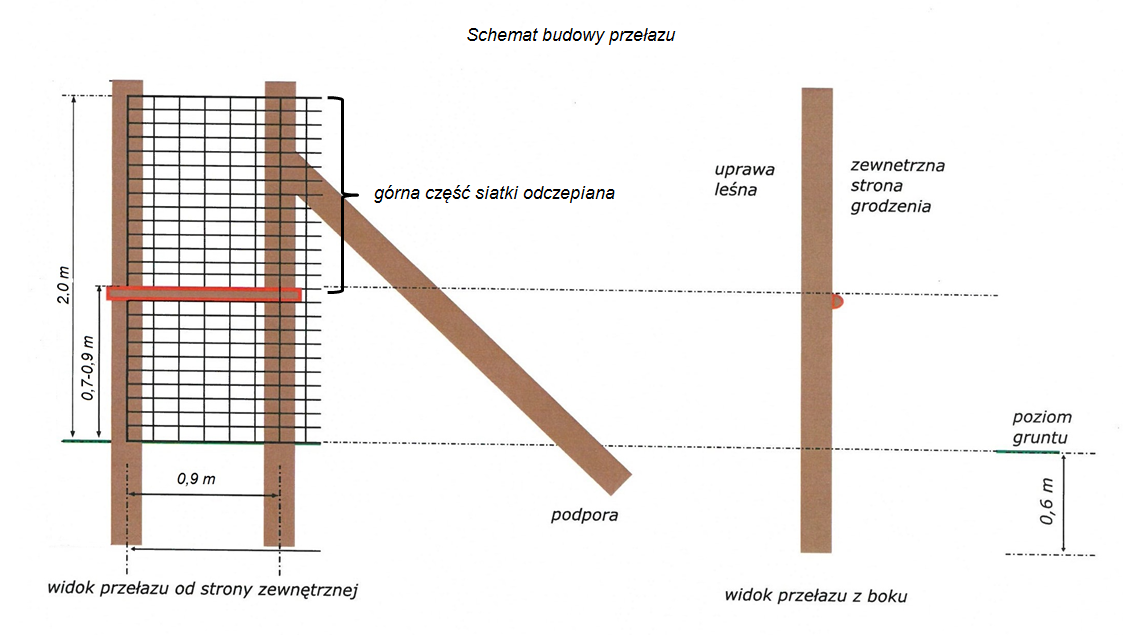 Wymiary na ww. schemacie są przykładowe. Odchyłka od podanych wymiarów wynosi 20%Procedura odbioru:Odbiór prac nastąpi poprzez:zweryfikowanie prawidłowości ich wykonania z opisem czynności i Zleceniem,sprawdzeniu podlegać będzie w szczególności: ilość i rozmieszczenie słupków, naciąg i mocowanie siatki oraz jakość wykonania przełazów zgodnie z przyjętą technologią wykonania grodzenia dokonanie pomiaru długości grodzenia (np. przy pomocy: dalmierza, taśmy mierniczej, GPS, itp),(rozliczenie z dokładnością do dwóch miejsc po przecinku)11.2 Standard technologii prac obejmuje:w wypadku słupków z drewna iglastego okorowanie całych słupków na czerwono, w wypadku słupków z drewna liściastego twardego (Db, Ak) korowanie nie jest wymagane,rozłupanie lub rozcięcie wzdłużne zbyt grubych słupków,załadunek, dostarczenie słupków do miejsca wskazanego na terenie leśnictwa, rozładunek i ułożenie.Uwagi:Minimalna średnica słupka w cieńszym końcu – 12 cm,Maksymalna średnica słupka w cieńszym końcu – 25 cm.Procedura odbioru:Odbiór prac nastąpi poprzez dokonanie weryfikacji zgodności wykonania prac co do ilości, jakości i zgodności ze zleceniem. Ilość przygotowanych słupków zostanie ustalona poprzez ich policzenie po rozłupaniu (posztucznie). (rozliczenie z dokładnością do 1 sztuki)III.12 Demontaż (likwidacja) i naprawa (konserwacja) ogrodzeń12.1 Standard technologii prac obejmuje:oczyszczenie siatki z pozostałości roślinnych i wydobycie części zawiniętej, demontaż żerdzi,zdjęcie i zrolowanie siatki,rozbiórkę przełazów/bram, wykopanie lub ścięcie równo z ziemią słupków, wyrównanie powierzchni gleby, załadunek, przewiezienie odzyskanych materiałów do miejsca wskazanego przez Zamawiającego,rozładunek i ułożenie odzyskanych materiałów we wskazanym miejscu.Uwagi:Zużyte słupki mogą pozostać na powierzchni wg wskazań Zamawiającego.Czynność GODZ DSIA przeznaczona jest w wycenie na koszty transportowe.Procedura odbioru:Odbiór prac nastąpi poprzez:zweryfikowanie prawidłowości ich wykonania z opisem czynności i Zleceniem,dokonanie pomiaru długości zdemontowanego grodzenia (np. przy pomocy: dalmierza, taśmy mierniczej, GPS, itp),(rozliczenie z dokładnością do dwóch miejsc po przecinku)12.2Standard technologii prac obejmuje:dostarczenie materiałów na powierzchnię na odległość maksymalną …. kmwymianę słupów na nowe wykonane wg technologii opisanej w pkt 11.2, naciągnięcie lub wymianę siatki, (siatkę do wymiany należy pobrać z magazynu …. Zużytą siatkę, nie nadającą się do dalszego użytkowania należy zgodnie ze zleceniem zawieźć do miejsca wskazanego przez Zamawiającego …)naprawę lub wymianę bram i przejść, drabinekusunięcie z ogrodzeń roślinności w zakresie wymaganym do konserwacjifakultatywnie: przymocowanie siatki opisane w pkt 11.1 Uwagi:Materiały zapewnia:Zamawiający – siatka grodzeniowa, drut nośny, słupki i żerdzie, Wykonawca - skoble ocynkowane 3x30 lub 3,5x35 (ok. 0,6 kg lub 0,7 kg na 1 hm) i gwoździe ocynkowane 4x100 lub 4,5x125 (ok. 0,1 kg lub 0,17 kg na 1 hm)Przygotowanie słupków do naprawy ogrodzeń jest rozliczane odrębnie wg 11.2.  Siatkę należy przybijać wyłącznie skoblami.Czynność GODZ KGR przeznaczona jest w wycenie na koszty transportowe.Procedura odbioru:Odbiór prac nastąpi poprzez zweryfikowanie prawidłowości ich wykonania ze zleceniem oraz poprzez odnotowywanie rzeczywistej liczby godzin wykonywania danej pracy.(rozliczenie z dokładnością do 1 godziny) 12.3Standard technologii prac obejmuje:dostarczenie materiałów na powierzchnię na odległość maksymalną 15 kmrozniesienie przygotowanych żerdzi, przybicie żerdzi do słupków grodzeniowych,Uwagi:Zamawiający zapewnia okorowane żerdzie bez dowozu, a Wykonawca gwoździe. Przygotowanie okorowanych żerdzi jest rozliczane odrębnie. Czynność GODZ ZER przeznaczona jest w wycenie na koszty transportowe.Procedura odbioru:Odbiór prac nastąpi poprzez:zweryfikowanie prawidłowości ich wykonania z opisem czynności i zleceniem,zweryfikowanie pomiaru długości wykonanej konserwacji,sprawdzenie ilości odzyskanych materiałów.	(rozliczenie z dokładnością do dwóch miejsc po przecinku)12.4 Korowanie żerdziStandard technologii prac obejmuje:ręczne korowanie żerdzi na czerwonoUwagi:Zamawiający żerdzie bez dowozu, a Wykonawca narzędzia do korowania. Procedura odbioru:Odbiór prac nastąpi poprzez:zweryfikowanie prawidłowości ich wykonania z opisem czynności i zleceniem,pomiar metrów sześciennych wykonanych żerdzi,	(rozliczenie z dokładnością do dwóch miejsc po przecinku)III.13 Mechaniczne zwalczanie szkodników wtórnych13.1Standard technologii prac obejmuje:wynoszenie i układanie pozostałości drzewnych w stosy niewymiarowe,spalanie pozostałości drzewnych ze względów na ochronę lasu (szkodliwe patogeniczne grzyby i owady) ułożonych w stosy nieregularne wraz z dozorem do całkowitego wygaszenia ognisk.Uwagi:Metoda i zakres zabiegu zostaną określone przed rozpoczęciem zabiegu w zleceniu.Sprzęt i narzędzia niezbędne do wykonania zabiegu zapewnia Wykonawca.Procedura odbioru:Odbiór prac nastąpi poprzez zweryfikowanie prawidłowości ich wykonania z opisem czynności i zleceniem oraz określenie ilości metrów przestrzennych pozostałości drzewnych. Ze względu na pracochłonność i brak standardów dotyczących układania stosów z pozostałości drzewnych ilość M3P zostanie określona pośrednio, tj. będzie wynikała z następujących założeń:ilość pozostałości drzewnych jest ściśle skorelowana z pozyskaną grubizną na danej powierzchni zrębowej;pozostałości drzewne to przede wszystkim drewno małowymiarowe oraz chrust;na potrzeby rozliczeń zamawiającego z wykonawcą, udział pozostałości drzewnych, oparty na udziale drewna małowymiarowego (M) w stosunku do drewna wielkowymiarowego i średniowymiarowego (W+S), ustala się na 10%;dla celów określenia M3P na podstawie M3 stosuje się przelicznik zamienny M3 bez kory na M3P w korze równy 4.tak określoną masę M3P pozostałości drzewnych pomniejsza się o ilość M3P pozyskanej i sprzedanej drobnicy (z użytkowanego drzewostanu, za wyjątkiem pochodzącej z wyciętych podszytów i podrostów) i – jeśli wartość jest większa od zera - przyjmuje jako podstawę do rozliczeń.(rozliczenie z dokładnością do dwóch miejsc po przecinku)13.2Standard technologii prac obejmuje:dojście do pniaka, okorowanie pniaka,Uwagi:Korowanie pniaków jest wykonywane w terminie określonym przez Zamawiającego w zleceniu. Procedura odbioru:Odbiór prac nastąpi poprzez:1)	zweryfikowanie prawidłowości ich wykonania z opisem czynności i zleceniem,2)	dokonanie pomiaru powierzchni wykonanego zabiegu (np. przy pomocy: dalmierza, taśmy mierniczej, GPS, itp). Zlecona powierzchnia powinna być pomniejszona o istniejące w wydzieleniu takie elementy jak: drogi, kępy drzewostanu nie objęte zabiegiem, bagna itp.(rozliczenie z dokładnością do dwóch miejsc po przecinku)13.3 Mechaniczne zwalczanie szkodników wtórnych poprzez układanie drobnicy w stosy oraz jej zrębkowanieStandard technologii prac obejmuje:wynoszenie i układanie pozostałości pozrębowych w stosy niewymiarowe celem zrębkowania,zrębkowanie pozostałości drzewnych ze względów na ochronę lasu (szkodliwe patogeniczne grzyby i owady) ułożonych w stosy nieregularne.Uwagi:Szczegółowa technologia i zakres zabiegu zostaną określone przed rozpoczęciem zabiegu w zleceniu.Sprzęt i narzędzia niezbędne do wykonania zabiegu zapewnia Wykonawca.Procedura odbioru:Odbiór prac nastąpi poprzez zweryfikowanie prawidłowości ich wykonania z opisem czynności i zleceniem oraz określenie ilości metrów sześciennych pozostałości drzewnych poprzez pomiar stosów niewymiarowych. (rozliczenie z dokładnością do dwóch miejsc po przecinku)III.14 Chemiczne zwalczanie szkodników wtórnych oraz
chemiczne zabezpieczanie drewna14.1Standard technologii prac obejmuje:ustawienie tablic ostrzegawczych,podczepienie i regulacja sprzętu,przygotowanie cieczy roboczej zgodnie z etykietą na opakowaniu środka chemicznego,napełnienie opryskiwacza,dojazd do powierzchni (miejsca wykonania zabiegu),wykonanie oprysku - zabezpieczenie środkiem chemicznym drewna w dawce zgodnej z instrukcją na opakowaniu środka,powrót do miejsca napełniania roztworem.Uwagi:Sprzęt i narzędzia niezbędne do wykonania zabiegu zapewnia Wykonawca.Środek chemiczny i wodę zapewnia Zamawiający. Zamawiający wskazuje w zleceniu miejsce odbioru środka chemicznego, zwrotu opakowań po środku chemicznym  oraz punkt poboru wody.Metoda i zakres zabiegu zostaną określone przed rozpoczęciem zabiegu w zleceniu.Procedura odbioru:Odbiór prac nastąpi poprzez:1)	zweryfikowanie prawidłowości ich wykonania z opisem czynności i zleceniem,2)	dokonanie odbioru przez zaewidencjonowanie zabezpieczonego (wcześniej odebranego drewna będącego na magazynie) i rozliczenie ilości wykorzystanej cieczy roboczej. (rozliczenie z dokładnością do jednego litra).III.15 Wywieszanie nowych i konserwacja starych budek lęgowych i schronów dla nietoperzy15.1 Standard technologii prac obejmuje:odbiór budek lęgowych/schronów dla nietoperzy z magazynu leśnictwa,rozwiezienie budek lęgowych/schronów dla nietoperzy po terenie leśnictwa,przymocowaniu budki lęgowej do drzewa na wysokości 3 - 4 m otworem wylotowym skierowanym na wschód lub południowy wschód za pomocą gwoździ,przymocowaniu schronu dla nietoperzy do drzewa na wysokości co najmniej 3-5 m za pomocą gwoździ.Uwagi:Materiały do przymocowania budek – gwoździe,  zapewnia Wykonawca. Budki lęgowe/schrony dla nietoperzy zapewnia Zamawiający.Procedura odbioru:Odbiór prac nastąpi poprzez dokonanie weryfikacji zgodności wykonania prac co do ilości, jakości i zgodności ze zleceniem. Ilość wywieszonych budek lub schronów zostanie ustalona poprzez ich policzenie (posztucznie). (rozliczenie z dokładnością do 1 sztuki)15.2Standard technologii prac obejmuje:wykonania drobnych napraw (np. przybicie daszka, boku, poprawienie mocowania, itp.).zabranie zniszczonych elementów pochodzących z budek lęgowych/schronów dla nietoperzy.Uwagi:Gwoździe ocynkowane--- zapewnia Wykonawca.Procedura odbioru:Odbiór prac nastąpi poprzez dokonanie weryfikacji zgodności wykonania prac co do ilości, jakości i zgodności ze zleceniem. Ilość naprawionych budek lub schronów zostanie ustalona poprzez ich policzenie (posztucznie). (rozliczenie z dokładnością do 1 sztuki)15.3 Standard technologii prac obejmuje:dojazd do  budek lęgowych, schronów;otwarcie, dokładne oczyszczenie budek lęgowych (schronów) z pozostałości po lęgach, itp;wykonanie drobnych napraw (np. przybicie daszka, boku, poprawienie mocowania budek, itp.),przygotowanie ich do kolejnego sezonu poprzez wsypanie do budki lęgowej garści trocin lub torfu,zebranie elementów pochodzących ze zniszczonych budek (schronów) i przekazanie ich Zamawiającemu.Uwagi:Materiały: trociny (torf), gwoździe - zapewnia Wykonawca.Procedura odbioru:Odbiór prac nastąpi poprzez:dokonanie weryfikacji zgodności wykonania prac co do ilości, jakości i zgodności z zleceniem,ilość wyczyszczonych budek zostanie ustalona poprzez ich policzenie na gruncie (posztucznie). (rozliczenie z dokładnością do 1 sztuki)III.16 Prace w ochronie lasu16.1  Ograniczenie szkód wyrządzanych przez bobry – VAT 8%Standard technologii prac obejmuje:prace ręczne i ciągnikowe prowadzące do ograniczania szkód wyrządzanych przez bobry wykonywane według wskazań Zamawiającego, Uwagi:Prace objęte VAT 8 %Procedura odbioru:Odbiór prac nastąpi poprzez zweryfikowanie prawidłowości ich wykonania ze zleceniem oraz poprzez odnotowywanie rzeczywistej liczby godzin wykonywania danej pracy.(rozliczenie z dokładnością do 1 godziny) 16.1.1 Ograniczenie szkód wyrządzanych przez bobry - nowe grodzenia wkopywanie siatkiStandard technologii prac obejmuje:wkopanie siatki na gł. 30 cm. Uwagi:Wkopywanie siatki jest dodatkową czynnością podczas zakładania grodzenia nowego zabezpieczającego przed bobrami.Stosowane razem z czynnościami: GRODZ-SN, GRODZ-SRProcedura odbioru:Odbiór prac nastąpi poprzez:zweryfikowanie prawidłowości ich wykonania z opisem czynności i Zleceniem,sprawdzeniu podlegać będzie wkopanie siatki na  odpowiednią głębokośćdokonanie pomiaru długości grodzenia (np. przy pomocy: dalmierza, taśmy mierniczej, GPS, itp),(rozliczenie z dokładnością do dwóch miejsc po przecinku)16.2 Standard technologii prac obejmuje:wykładanie drzew zgryzowych przez ich ścięcie na pozycjach wskazanych przez Zamawiającego.Uwagi:Drzewa zostaną wyznaczone na powierzchni roboczej przez Zamawiającego.Procedura odbioru:Odbiór prac nastąpi poprzez:dokonanie weryfikacji zgodności wykonania zabiegu co do ilości drzew, jakości i zgodności z zleceniem,ilość wyłożonych drzew zostanie ustalona poprzez ich policzenie na gruncie (posztucznie). (rozliczenie z dokładnością do 1 sztuki)16.3 Standard technologii prac obejmuje:utrzymanie pułapek w sprawności tj. wymiana, poprawienie ścian dołków oraz wybieranie i niszczenie ryjkowców,  itp.,usuwane na bieżąco krążki lub gałęzie należy pozostawić w miejscu wskazanym przez (w sąsiedztwie uprawy) Zamawiającego do ich naturalnego rozkładu.lub:utrzymanie pułapek w sprawności tj. korowanie, wymiana oraz zbieranie i niszczenie ryjkowców, itp.,zużyte wałki należy pozostawić w miejscu wskazanym przez Zamawiającego (w sąsiedztwie uprawy) do ich naturalnego rozkładu.Uwagi:Materiał zapewnia Zamawiający.Rozmieszczenie pułapek na powierzchni roboczej musi być zgodne z lokalizacją wskazaną przez Zamawiającego.Metoda i zakres zabiegu zostaną określone przed rozpoczęciem zabiegu w zleceniu.Procedura odbioru:Odbiór prac nastąpi poprzez:dokonanie weryfikacji zgodności wykonania pułapek co do ilości, jakości i zgodności z zleceniem,ilość pułapek zostanie ustalona poprzez ich policzenie na gruncie (posztucznie). (rozliczenie z dokładnością do 1 sztuki)16.4  Prognozowanie zagrożenia od owadów na drzewach ściętych – VAT 8%Standard technologii prac obejmuje:dostarczenie wymaganych do wykonania prac narzędzi,ścięcie wskazanego przez Zamawiającego drzewa na rozłożoną uprzednio płachtę, dokładne przejrzenie korony i zbiór znajdujących się w niej owadów, w miarę potrzeby obcinanie gałęzi oraz okrzesanie sztuki, jej pocięcie oraz ułożenie,pomoc przy wyznaczaniu i oznakowaniu powierzchni kontrolnych i drzew próbnych,pomoc przy zakładaniu opasek lepowych w celach prognostycznych (wygładzanie kory ośnikiem, nakładanie lepu).Uwagi:Pudełka do zbioru owadów i płachtę zapewnia Zamawiający.Procedura odbioru:Odbiór prac utrwalony w formie pisemnej, nastąpi poprzez:1)	sprawdzenie prawidłowości wykonania prac z opisem czynności i zleceniem,2)	potwierdzenie faktycznej pracochłonności.(rozliczenie z dokładnością do 1 godziny)16.5  Usuwanie drzewek porażonych na uprawach – VAT 8%Standard technologii prac obejmuje:usunięcie z powierzchni drzewek porażonych przez grzyby lub owady, wyniesienie/wywiezienie ich w miejsce wskazane przez Zamawiającego, utylizację materiału (np. spalenie).Uwagi:Prace objęte VAT 8 %Procedura odbioru:Dla prac, gdzie jednostką rozliczeniową jest hektar [HA] odbiór prac nastąpi poprzez:zweryfikowanie prawidłowości ich wykonania z opisem czynności i zleceniem,dokonanie pomiaru powierzchni wykonanego zabiegu (np. przy pomocy: dalmierza, taśmy mierniczej, GPS, itp),Zlecona powierzchnia powinna być pomniejszona o istniejące w wydzieleniu takie elementy jak: drogi, kępy drzewostanu nie objęte zabiegiem, bagna itp. (rozliczenie z dokładnością do dwóch miejsc po przecinku)Dla prac, gdzie jednostką rozliczeniową jest roboczogodzina [H] odbiór prac nastąpi poprzez:1)	sprawdzenie prawidłowości wykonania prac z opisem czynności i zleceniem,2)	potwierdzenie faktycznej pracochłonności.(rozliczenie z dokładnością do 1 godziny)16.6 Prace z zakresu ochrony lasu w obiektach ochrony przyrody – VAT 8%Standard technologii prac obejmuje:prace ręczne i ciągnikowe polegające na realizacji zadań związanych z ochroną obiektów przyrodniczych według wskazań Zamawiającego. Uwagi:Metoda i zakres zabiegu zostaną określone przed rozpoczęciem zabiegu w zleceniu.Prace objęte VAT 8%Procedura odbioru:Odbiór prac nastąpi poprzez:1)	sprawdzenie prawidłowości wykonania prac z opisem czynności i zleceniem,2)	potwierdzenie faktycznej pracochłonności.(rozliczenie z dokładnością do 1 godziny)16.7  Zachowanie i odtworzenie elementów środowiska przyrodniczego – VAT 8%Standard technologii prac obejmuje:prace ręczne i ciągnikowe polegające na porządkowaniu bezpośredniego sąsiedztwa pomników przyrody, obalaniu posuszu jałowego w miejscach uczęszczanych przez ludzi oraz inne prace zależnie od wskazań Zamawiającego.Uwagi:Metoda i zakres zabiegu zostaną określone przed rozpoczęciem zabiegu w zleceniu.Prace objęte VAT 8 %Procedura odbioru:Odbiór prac nastąpi poprzez:1)	sprawdzenie prawidłowości wykonania prac z opisem czynności i zleceniem,2)	potwierdzenie faktycznej pracochłonności.(rozliczenie z dokładnością do 1 godziny)16.8  Porządkowanie terenu leśnego – VAT 8%Standard technologii prac obejmuje:lokalizowanie (odnajdywanie) nielegalnych wysypisk lub terenów zaśmieconych na terenie leśnictwa, również poza drogami leśnymi, zbieranie śmieci do worków i ich załadunek na przyczepę, dostarczenie śmieci do wskazanego przez Zamawiającego miejsca.Uwagi:Worki zapewnia Zamawiający.Prace objęte VAT 8 %Procedura odbioru:Odbiór prac nastąpi poprzez:1)	sprawdzenie prawidłowości wykonania prac z opisem czynności i zleceniem,2)	potwierdzenie faktycznej pracochłonności.(rozliczenie z dokładnością do 1 godziny)16.9.1 Pozostałe prace godzinowe w ochronie lasu – VAT 8%Standard technologii prac obejmuje:pozostałe prace godzinowe ręczne w ochronie lasu, których nie można zakwalifikować do wymienionych w opisie czynności ujętych w opisie technologii wykonawstwa prac leśnych.Uwagi:Metoda i zakres zabiegu zostaną określone przed rozpoczęciem zabiegu w zleceniu.Prace objęte VAT 8 %Procedura odbioru:Odbiór prac nastąpi poprzez:1)	sprawdzenie prawidłowości wykonania prac z opisem czynności i zleceniem,2)	potwierdzenie faktycznej pracochłonności.(rozliczenie z dokładnością do 1 godziny)16.9.2 Pozostałe prace godzinowe w ochronie lasu – VAT 8%Standard technologii prac obejmuje:pozostałe prace godzinowe ciągnikowe w ochronie lasu, których nie można zakwalifikować do wymienionych w opisie czynności ujętych w opisie technologii wykonawstwa prac leśnych.Uwagi:Metoda i zakres zabiegu zostaną określone przed rozpoczęciem zabiegu w zleceniu.Prace objęte VAT 8 %Procedura odbioru:Odbiór prac nastąpi poprzez:1)	sprawdzenie prawidłowości wykonania prac z opisem czynności i zleceniem,2)	potwierdzenie faktycznej pracochłonności.(rozliczenie z dokładnością do 1 godziny)16.9.3 Pozostałe prace godzinowe w ochronie lasu – VAT 8%Standard technologii prac obejmuje:pozostałe prace godzinowe ręczne w ochronie lasu, których nie można zakwalifikować do wymienionych w opisie czynności ujętych w opisie technologii wykonawstwa prac leśnych, w których niezbędne jest użycie urządzenia np. pilarki.Uwagi:Metoda i zakres zabiegu zostaną określone przed rozpoczęciem zabiegu w zleceniu.Prace objęte VAT 8 %Procedura odbioru:Odbiór prac nastąpi poprzez:1)	sprawdzenie prawidłowości wykonania prac z opisem czynności i zleceniem,2)	potwierdzenie faktycznej pracochłonności. (rozliczenie z dokładnością do 1 godziny).16.10.1. Pozostałe prace godzinowe w ochronie lasu – VAT 23%Standard technologii prac obejmuje:pozostałe prace godzinowe ręczne w ochronie lasu, których nie można zakwalifikować do wymienionych w opisie czynności ujętych w opisie technologii wykonawstwa prac leśnych.Uwagi:Metoda i zakres zabiegu zostaną określone przed rozpoczęciem zabiegu w zleceniu.Prace objęte VAT 23 %Procedura odbioru:Odbiór prac nastąpi poprzez:1)	sprawdzenie prawidłowości wykonania prac z opisem czynności i zleceniem,2)	potwierdzenie faktycznej pracochłonności.(rozliczenie z dokładnością do 1 godziny)16.10.2. Pozostałe prace godzinowe w ochronie lasu – VAT 23%Standard technologii prac obejmuje:pozostałe prace godzinowe ciągnikowe w ochronie lasu, których nie można zakwalifikować do wymienionych w opisie czynności ujętych w opisie technologii wykonawstwa prac leśnych.Uwagi:Metoda i zakres zabiegu zostaną określone przed rozpoczęciem zabiegu w zleceniu.Prace objęte VAT 23 %Procedura odbioru:Odbiór prac nastąpi poprzez:1)	sprawdzenie prawidłowości wykonania prac z opisem czynności i zleceniem,2)	potwierdzenie faktycznej pracochłonności. (rozliczenie z dokładnością do 1 godziny)Dział IV - OCHRONA P.POŻIV.1 Ręczne wykonywanie bruzd na pasach przeciwpożarowych1.1 Standard technologii prac obejmuje:wykonywanie bruzdy lub jej odnowienie (mineralizowanie) na pasach przeciwpożarowych przy pomocy narzędzi ręcznych (np. motyki, siekieromotyki, pilarki lub innych potrzebnych narzędzi) w miejscach gdzie niemożliwe jest wykonanie ich ciągnikiem zagregowanych z urządzeniem. usunięcie z bruzdy materiałów łatwopalnych takich jak chwasty, gałęzie, części powalonych drzew (ewentualne ścięcie wystających pniaków do powierzchni gruntu) i powierzchniowe spulchnienie gleby.Uwagi:Minimalna szerokość wykonywanej bruzdy wynosi 2 metry.Procedura odbioru:Odbiór prac nastąpi poprzez zweryfikowanie prawidłowości ich wykonania z opisem czynności i zleceniem. Pomiar długości bruzdy zostanie wykonany wzdłuż jej osi (np. przy pomocy: dalmierza, taśmy mierniczej, GPS, itp.). Sprawdzenie szerokości bruzdy zostanie przeprowadzone, za pomocą urządzeń wymienionych powyżej, prostopadle do jej osi w ilości min. 10 pomiarów na każdy kilometr. (rozliczenie z dokładnością do dwóch miejsc po przecinku)IV.2 Porządkowanie terenów na pasach przeciwpożarowych2.1 Standard technologii prac obejmuje:porządkowanie terenu w ramach profilaktyki przeciwpożarowej po wykonanych zabiegach pielęgnacyjnych i cięciach rębnych w drzewostanach przylegających do dróg publicznych utwardzonych, czynnych linii kolejowych oraz obiektów poprzez usunięcie martwych drzew, leżących gałęzi, pozostałości poeksploatacyjnych, ściętych nieokrzesanych lub powalonych drzew oraz podszytu i podrostu gatunków iglastych, z wyjątkiem jodły, polegające na ich wyniesieniu i rozrzuceniu w odległości co najmniej 30 m od granicy pasa drogowego, parkingu, miejsca postoju pojazdu lub skraju toru kolejowego.Uwagi:Materiał musi być wyniesiony i rozrzucony na odległość co najmniej 30 m od granicy pasa drogowego, parkingu lub miejsc postoju pojazdów.Procedura odbioru:Odbiór prac nastąpi poprzez zweryfikowanie prawidłowości ich wykonania z opisem czynności i zleceniem. Pomiar długości pasa w połowie jego szerokości zostanie wykonany (np. przy pomocy: dalmierza, taśmy mierniczej, GPS, itp.). Powierzchnia zabiegu jest to iloczyn długości i szerokości pasa. Sprawdzenie szerokości uporządkowanego pasa zostanie przeprowadzone, za pomocą urządzeń wymienionych powyżej, prostopadle do osi pasa w ilości min. 10 pomiarów na każdy kilometr. (rozliczenie z dokładnością do dwóch miejsc po przecinku)IV.3 Odchwaszczanie i mineralizowanie bruzd na pasach przeciwpożarowych – VAT 8%3.1 Standard technologii prac obejmuje:zagregowanie z ciągnikiem sprzętu do mineralizacji bruzd (np. brony talerzowej), dojazd do powierzchni, przemieszanie wierzchniej warstwy w celu odkrycia gleby mineralnej w bruździe.Uwagi:Bruzda musi mieć szerokość minimum 2 metry.Procedura odbioru:Odbiór prac nastąpi poprzez zweryfikowanie prawidłowości ich wykonania z opisem czynności i zleceniem. Pomiar długości bruzdy zostanie wykonany wzdłuż jej osi (np. przy pomocy: dalmierza, taśmy mierniczej, GPS, itp.). Sprawdzenie szerokości bruzdy zostanie przeprowadzone, za pomocą urządzeń wymienionych powyżej, prostopadle do jej osi w ilości min. 10 pomiarów na każdy kilometr. (rozliczenie z dokładnością do dwóch miejsc po przecinku)IV.4 Pozostałe prace godzinowe w ochronie p.poż – VAT 8%4.1 Standard technologii prac obejmuje w szczególności:porządkowanie terenów (na których nie wykonywano zabiegów pielęgnacyjnych) na powierzchni pasów przeciwpożarowych poprzez usunięcie martwych drzew, leżących gałęzi, pozostałości poeksploatacyjnych, ściętych nieokrzesanych lub powalonych drzew oraz podszytu i podrostu gatunków iglastych, z wyjątkiem jodły, polegające na ich wyniesieniu i rozrzuceniu w odległości co najmniej 30 m od granicy pasa drogowego, parkingu lub miejsc postoju pojazdów,rozmieszczenie w terenie tablic p.poż.,wykaszanie punktów czerpania wody, utrzymanie porządku, oczyszczenie studzienek ssawnych, wykaszanie terenu i utrzymanie porządku przy obiektach przeciwpożarowych,przygotowanie w bazach sprzętu podręcznego, sprzętu gaśniczego do sezonu pożarowego;  czyszczenie po wykorzystaniu akcji gaśniczej,inne prace zlecone związane z ochroną przeciwpożarową nadleśnictwa.Uwagi:Materiał (pozostałości drzewne z porządkowanych pasów) musi być wyniesiony i rozrzucony na odległość minimum 30 metrów od granicy pasa drogowego, parkingu lub miejsc postoju pojazdów.Materiały zapewnia Zamawiający.Procedura odbioru:Odbiór prac nastąpi poprzez sprawdzenie prawidłowości wykonania pozostałych prac z ochrony przeciwpożarowej lasu z opisem czynności i zleceniem oraz potwierdzeniu faktycznej pracochłonności. (rozliczenie z dokładnością do 1 godziny)4.2 Standard technologii prac obejmuje:oborywanie pożarzysk, dowóz wody do dogaszania pożarzysk, przewożenie tablic informacyjnych p.poż. oraz materiałów do utrzymania obiektów przeciwpożarowych, przewożenie sprzętu podręcznego, gaśniczego,inne prace zlecone związane z ochroną przeciwpożarową nadleśnictwa (w tym przejazdy pomiędzy obiektami wymagającymi mineralizacji bruzd).Uwagi:Materiały  zapewnia Zamawiający.Procedura odbioru:Odbiór prac nastąpi poprzez sprawdzenie prawidłowości wykonania pozostałych prac z ochrony przeciwpożarowej lasu z opisem czynności i zleceniem oraz potwierdzeniu faktycznej pracochłonności. (rozliczenie z dokładnością do 1 godziny)4.3Standard technologii prac obejmuje:dogaszanie pożarzyska sprzętem ręcznym (tłumice, łopata, hydronetka), obkopywanie, zasypywanie i zalewanie wodą zarzewi ognia, dozorowanie (kontrolowanie stanu pożarzyska).Procedura odbioru:Odbiór prac nastąpi poprzez sprawdzenie prawidłowości wykonania pozostałych prac z ochrony przeciwpożarowej lasu z opisem czynności i zleceniem oraz potwierdzeniu faktycznej pracochłonności. (rozliczenie z dokładnością do 1 godziny)4.4 Utrzymanie w sprawności lądowisk operacyjnychStandard technologii dla tej czynności w szczególności obejmuje:koszenie trawy urządzeniem doczepianym do ciągnika;uprzątnięcie skoszonej trawy z płyty lądowiska;bronowanie/włókowanie powierzchni lądowiska;wałowanie powierzchni lądowiska;nawożenie powierzchni lądowiska;uzupełnienie znaków poziomych na pasie startowym (odmalowanie pasów) – w przypadku bitumicznego pasa startowego;inne prace ręczne i mechaniczne wykonywane w ramach utrzymania lądowiska.Zamawiający określi w zleceniu szczegółowy zakres prac do wykonania (spośród zadań wyżej wymienionych).Uwagi:Sprzęt i urządzenia niezbędne do wykonania prac zapewnia Wykonawca.Materiały niezbędne do wykonania prac zapewnia:- Wykonawca: paliwo- Zamawiający: nawózProcedura odbioru prac:Odbiór prac nastąpi poprzez zweryfikowanie prawidłowości ich wykonania ze zleceniem oraz poprzez potwierdzenie faktycznej ilości przepracowanych godzin.(rozliczenie z dokładnością do 1 godziny)4.5 Obsługa meteorologicznego punktu pomiarowegoStandard dla tej czynności w szczególności obejmuje:obsługę Prognostycznego Punktu Pomiarowego lub Pomocniczego Punktu Pomiarowego zgodnie z załącznikiem nr 2 „Wymagania techniczne dotyczące meteorologicznych punktów pomiarowych, zasad ich utrzymania oraz sposobu wykonywania pomiaru wilgotności ściółki” Instrukcji Ochrony Przeciwpożarowej Lasu, w szczególności:usuwanie zanieczyszczeń z czujnika opadu atmosferycznego, wykonywane co najmniej w odstępach 2–5-dniowych;wykaszanie trawy na terenie ogródka, co 1–3 tygodni w zależności od występujących warunków meteorologicznych;okresowe (od miesiąca do dwóch) czyszczenie osłon przyrządów (usuwanie pajęczyn itp.);w przypadku Prognostycznego Punktu Pomiarowego należy dokonywać pomiaru wilgotności ściółki zgodnie z załącznikiem nr 2 „Wymagania techniczne dotyczące meteorologicznych punktów pomiarowych, zasad ich utrzymania oraz sposobu wykonywania pomiaru wilgotności ściółki” Instrukcji Ochrony Przeciwpożarowej Lasu;terminy wykonywania pomiarów wilgotności ściółki określa Instrukcja Ochrony Przeciwpożarowej LasuProcedura odbioru prac:Odbiór prac nastąpi poprzez zweryfikowanie prawidłowości ich wykonania ze zleceniem oraz poprzez potwierdzenie faktycznej ilości przepracowanych godzin.(rozliczenie z dokładnością do 1 godziny)  4.6 Dyżur domowy: kierowcy ciągnika (ciągnik z osprzętem) oraz pracownika wykonującego prace ręczne (szpadel/łopata/pilarka)Standard technologii dla tej czynności w szczególności obejmuje:dyspozycyjność Wykonawcy – gotowość do wykonania prac sprzętem mechanicznym przy zabezpieczaniu pożarzysk w okresie prowadzenia akcji bezpośredniej w ochronie przeciwpożarowej lasu (wg ustaleń określonych przez Zamawiającego, zasadniczo w okresie od 1 marca do 30 września, przy wystąpieniu w danym dniu innego niż 0 Stopień zagrożenia pożarowego lasu lub wg zasad ustalonych przez zamawiającego - zgodnie z załącznikiem 6 Instrukcji ochrony przeciwpożarowej lasu, w godzinach prowadzenia dyżuru w punkcie alarmowo-dyspozycyjnym Nadleśnictwa), czynność nie obejmuje samego udziału w akcjach zwalczania zagrożeń i ograniczania skutków pożarów lasu, który rozliczany jest odrębnie;zapewnienie gotowości do bezzwłocznego użycia w dni robocze oraz w dni wolne od pracy w czasie określonym przez Zamawiającego ciągnika wraz osprzętem do wykonania prac na terenie Nadleśnictwa, polegających na zabezpieczeniu powierzchni pożarzysk przed powstaniem pożarów wtórnych i rozprzestrzenieniem się pożarów lasów.dyspozycyjność Wykonawcy (zapewnienie co najmniej dwóch osób do prac wykonywanych ręcznie przy zabezpieczeniu pożarzyska), to jest gotowość do wykonania prac dogaszania i dozorowania pożarzysk w okresie prowadzenia akcji bezpośredniej w ochronie przeciwpożarowej lasu (wg ustaleń określonych przez Zamawiającego, zasadniczo w okresie od 1 marca do 30 września, w godzinach prowadzenia dyżuru w punkcie alarmowo-dyspozycyjnym Nadleśnictwa), czynność nie obejmuje samego udziału w akcjach zwalczania zagrożeń i ograniczania skutków pożarów lasu, który rozliczany jest odrębnie;w ramach dyspozycyjności, co najmniej jedna z osób winna posiadać uprawnienia do ścinki, obalania i przerzynki drzew pilarką spalinową, w związku z ewentualną koniecznością prowadzenia prac polegających na wycięciu wizur umożliwiających oborywanie pożarzyska bądź usunięciu przeszkadzających drzew celem powstrzymania rozprzestrzeniania się pożaru; postawienie w stan gotowości do niezwłocznego udania się pracowników do wskazanego miejsca (zabezpieczanego pożarzyska).Uwagi:Zamawiający ustala tryb powzięcia informacji przez Wykonawcę o pełnieniu dyżuru.Wykonawca zapewni udział minimum dwóch osób wyposażonych w środki ochrony osobistej i środek łączności (np. telefon komórkowy) zapewniający kontakt z Zamawiającym.Wykonawca zapewni sprzęt do prac wykonywanych mechanicznie wraz z kierowcą/operatorem.Wykonawca zapewni sprzęt (np. szpadel/łopata, tłumica, pilarka spalinowa), oraz środki gaśnicze do prac wykonywanych ręcznie, w tym jako minimum każdorazowo należy przyjąć wyposażenie każdej osoby w szpadel/łopatę.Zamawiający zapewni ewentualne dodatkowe wyposażenie w przenośne urządzenia gaśnicze.Informację o ustalonym sposobie zabezpieczenia pożarzyska przekaże Wykonawcy na miejscu zdarzenia Zamawiający.Zamawiający ustala tryb powzięcia informacji przez Wykonawcę o pełnieniu dyżuru.Wykonawca gwarantuje przybycie na miejsce wykonywanych czynności w czasie nie dłuższym niż 1 godzina od momentu zadysponowania przez Zamawiającego i przystąpienie do działań według wskazań Zamawiającego lub Kierującego Działaniami Ratowniczymi (w przypadku braku na miejscu zdarzenia przedstawiciela Zamawiającego).Zamawiający może przedłużyć okres prowadzenia akcji bezpośredniej.Procedura odbioru prac:odbiór prac nastąpi poprzez zweryfikowanie prawidłowości ich wykonania (zgodności z opisem  czynności i zleceniem);Wykonawcy za wykonanie usługi przysługuje zryczałtowane wynagrodzenie miesięczne;w przypadku niepełnych miesięcy kalendarzowych objętych zleceniem, rozliczenie nastąpi proporcjonalnie do ilości dni objętych zleceniem.(jednostką rozliczeniową jest miesiąc kalendarzowy)4.7 Obserwacja terenów leśnych z dostrzegalniStandard technologii dla tej czynności w szczególności obejmuje:obserwację obszarów leśnych z dostrzegalni przeciwpożarowych oraz niezwłoczne informowanie o wykrytych zagrożeniach (zgodnie z otrzymaną instrukcją) w okresie prowadzenia przez Zamawiającego akcji bezpośredniej w ochronie przeciwpożarowej lasu (wg ustaleń określonych przez Zamawiającego, zasadniczo w okresie od 1 marca do 30 września), potrzebę oraz zakres godzinowy prowadzenia obserwacji w danym dniu ustala i przekazuje Punkt Alarmowo-Dyspozycyjny Nadleśnictwa (obserwacja z dostrzegalni zasadniczo prowadzona jest od godz. 9.00 do zachodu słońca);prowadzenie komunikacji z Punktem Alarmowo-Dyspozycyjnym Nadleśnictwa poprzez środek łączności zapewniony przez Zamawiającego;prowadzenie na bieżąco dziennika pracy obserwatora;utrzymanie porządku na stanowisku pracy obserwatora oraz w bezpośrednim otoczeniu dostrzegalni;obowiązek dbania o sprawność sprzętu powierzonego przez Zamawiającego;odpowiedzialność materialną Wykonawcy za sprzęt udostępniony przez Zamawiającego do obsługi dostrzegalni;wymagane wyposażenie dostrzegalni (kabiny obserwatora), o którym mowa w obowiązującej w PGL LP Instrukcji ochrony przeciwpożarowej lasu, zapewnia Zamawiający;wyposażenie obserwatora w plecak do noszenia sprzętu i okulary przeciwsłoneczne polaryzacyjne zapewnia Wykonawca.Uwagi:Zamawiający może przedłużyć okres prowadzenia akcji bezpośredniej.Procedura odbioru prac:odbiór prac nastąpi poprzez zweryfikowanie prawidłowości ich wykonania (zgodności z opisem  czynności i zleceniem);Wykonawcy za wykonanie usługi przysługuje zryczałtowane wynagrodzenie miesięczne (Zamawiający w załączniku do specyfikacji  warunków zamówienia nr ---podaje ilość dostrzegalni oraz średnią ilość przepracowanych godzin na jedną dostrzegalnię w miesiącu w okresie prowadzenia akcji bezpośredniej w ochronie przeciwpożarowej lasu, wyliczoną na podstawie ostatnich min. 3 lat);w przypadku niepełnych miesięcy kalendarzowych objętych usługą, rozliczenie nastąpi proporcjonalnie do ilości dni objętych zleceniem.(jednostką rozliczeniową jest miesiąc kalendarzowy)4.8 Dyżur w punkcie alarmowo – dyspozycyjnymStandard dla tej czynności w szczególności obejmuje:dyżur dyspozytorów punktów alarmowo-dyspozycyjnych;realizacja i koordynacja zadań i przedsięwzięć ochronnych w nadleśnictwie zgodnie z załącznikiem 6 Instrukcji ochrony przeciwpożarowej lasu;nadzór nad funkcjonowaniem systemu obserwacyjno-alarmowego na podległym terenie i kierowanie jego pracą;ustalenie miejsca pożaru zgłoszonego przez sieć obserwacyjną;powiadomienie o pożarze stanowiska kierowania właściwej powiatowej lub miejskiej PSPpowiadomienie o pożarze kierownictwa nadleśnictwa , PAD RDLP i właściwej służby terenowejskierowanie do pożaru sił i środków będących w dyspozycji nadleśnictwa;zgłoszenie zapotrzebowania na siły i środki będące w dyspozycji RDLP; utrzymanie łączności z miejscem akcji gaśniczej;prowadzenie na bieżąco dziennika pracy dyspozytora PADutrzymanie porządku na stanowisku pracy oraz w bezpośrednim otoczeniu;obowiązek dbania o sprawność sprzętu powierzonego przez Zamawiającego;odpowiedzialność materialną Wykonawcy za sprzęt udostępniony przez Zamawiającego do obsługi PAD;wymagane wyposażenie punktu alarmowo-dyspozycyjnego, o którym mowa w obowiązującej w PGL LP Instrukcji ochrony przeciwpożarowej lasu, zapewnia Zamawiający;Uwagi:W przypadku posiadania przez Zamawiającego Punktu Alarmowo-Dyspozycyjnego wraz z funkcją obserwacji terenu kamer przemysłowych umieszczonych na dostrzegalniach przeciwpożarowych do obowiązków dyspozytora dochodzą następujące zadania:obserwacja obszarów leśnych z kamer przemysłowych umieszczonych na dostrzegalniach przeciwpożarowych oraz niezwłoczne informowanie o wykrytych zagrożeniach (zgodnie z otrzymaną instrukcją) w okresie prowadzenia przez Zamawiającego akcji bezpośredniej w ochronie przeciwpożarowej lasu (wg ustaleń określonych przez Zamawiającego, zasadniczo w okresie od 1 marca do 30 września), obserwacja z dostrzegalni zasadniczo prowadzona jest od godz. 9.00 do zachodu słońca;prowadzenie na bieżąco dziennika pracy obserwatora;Zamawiający może przedłużyć okres prowadzenia akcji bezpośredniej.Procedura odbioru prac:odbiór prac nastąpi poprzez zweryfikowanie prawidłowości ich wykonania (zgodności z opisem  czynności i zleceniem);Wykonawcy za wykonanie usługi przysługuje zryczałtowane wynagrodzenie miesięczne (Zamawiający w załączniku do specyfikacji  warunków zamówienia nr 3.10 podaje ilość dostrzegalni oraz średnią ilość przepracowanych godzin na jedną dostrzegalnię w miesiącu w okresie prowadzenia akcji bezpośredniej w ochronie przeciwpożarowej lasu, wyliczoną na podstawie ostatnich min. 3 lat);w przypadku niepełnych miesięcy kalendarzowych objętych usługą, rozliczenie nastąpi proporcjonalnie do ilości dni objętych zleceniem.(jednostką rozliczeniową jest miesiąc kalendarzowy)Dział V - ZAGOSPODAROWANIE TURYSTYCZNEV.1 Utrzymanie urządzeń turystycznych i edukacyjnych1.1 Standard technologii prac obejmuje:dokonywanie konserwacji urządzeń turystycznych i edukacyjnych, wykaszanie trawy i chwastów na terenie obiektu edukacyjnego, miejsca postoju pojazdów (parkingu leśnego) od kwietnia do października włącznie,utrzymanie obiektu edukacyjnego, miejsca postoju pojazdów (parkingu leśnego) w porządku i czystości, w tym usuwanie połamanych gałęzi i powalonych drzew oraz porządkowanie terenu i wywóz śmieci - wykonywana (w ustalonym dniu) w okresie całego roku,inne wg. potrzeb.Uwagi:Nieczystości (śmieci) muszą być dostarczone do miejsca wyznaczonego przez Zamawiającego.Materiały do konserwacji obiektów i urządzeń zapewnia Zamawiający.Procedura odbioru:Odbiór prac nastąpi poprzez sprawdzenie prawidłowości wykonania prac związanych z utrzymaniem obiektów turystycznych z opisem czynności i zleceniem oraz potwierdzeniu faktycznej pracochłonności. (rozliczenie z dokładnością do 1 godziny)Dział VI – GOSPODARKA ŁĄKOWO-ROLNAVI.1. Uprawa roli, łąk i pastwisk oraz gruntów uprawianych rolniczoUprawa roli, łąk i pastwisk to ogół czynności agrotechnicznych wykonywanych ręcznie lub mechanicznie, zgodnie z dobrą praktyką rolniczą, mających na celu wprowadzenie, pielęgnację zasiewów lub nasadzeń oraz ewentualny zbiór roślinności przeznaczonej na karmę dla zwierzyny. Sadzenie drzew i krzewów atrakcyjnych żerowo dla zwierzyny oraz ich zabezpieczanie i pielęgnacja. Grodzenie pól siatką, konserwacja grodzeń, rozgrodzenia. Przygotowanie gleby na nowych zakładanych poletkach.1.1 Uprawa glebyStandard technologii prac obejmuje:przygotowanie do pracy oraz regulację potrzebnych maszyn i urządzeń, dojazd na wskazaną w zleceniu pozycję oraz powrót, wykonanie zabiegu – całość przy użyciu środków i sił będących w dyspozycji wykonawcy.Uwagi:Głęboką orkę należy wykonać przy użyciu pługa rolniczego na głębokość 20 – 35 cm. Podorywkę należy wykonać przy użyciu pługa rolniczego na głębokość 5-10 cm.Agregatowanie należy wykonać przy użyciu agregatu uprawowego gwarantującego spulchnienie na głębokość 7 – 12 cm i wyrównanie wierzchniej warstwy gleby z wałem doprawiającym.Kultywatorowanie należy wykonać przy użyciu kultywatora rolniczego poprzez spulchnienie gleby na głębokość 7 – 12 cm.Bronowanie należy wykonać z użyciem brony zębatej w celu rozbicia grud ziemi, wyrównania powierzchni, spulchnienia gleby na głębokość 2 – 7 cm.Talerzowanie należy przeprowadzić z zastosowaniem brony talerzowej w sposób polegający na przecięciu i odwróceniu wierzchniej warstwy gleby na głębokość 7 – 12 cm.Radlenie należy wykonać z użyciem radła ciągnikowego o odpowiednim rozstawie.W przypadku wykonywania rozdrabniania pozostałości pozrębowych z wymieszaniem z wierzchnią warstwą gleby pozostające po wykonaniu fragmenty gałęzi nie mogą mieć długości większej niż 15 cm, a materiał powstały po rozdrabnianiu należy równomiernie wymieszać z glebą na całej powierzchni objętej zabiegiem - na głębokość min. 10 cm.Wałowanie należy wykonać z użyciem wału, w celu dociśnięcia darni do podłoża oraz zwiększania podsiąku wody.Rozdrabnianie pozostałości po uprawie rolnej należy wykonywać przy użyciu rozdrabniarki typu „seppi”, w przypadkach gdy nie ma możliwości innego przygotowania gleby do uprawy (np. po zasiewach kukurydzy przeznaczonych na żer bez zbioru).Karczowanie pni polega na mechanicznym usunięciu pni z pól uprawnych w celu umożliwienia prowadzenia prac związanych z uprawą roli.Procedura odbioru:Odbiór prac nastąpi poprzez sprawdzenie prawidłowości wykonania prac związanych z uprawą gleby na roli, łąkach i pastwiskach z opisem czynności i zleceniem oraz poprzez dokonanie pomiaru powierzchni wykonanego zabiegu (np. przy pomocy: dalmierza, taśmy mierniczej, GPS, itp.). Zlecona powierzchnia powinna być pomniejszona o istniejące w wydzieleniu takie elementy jak: drogi, kępy zadrzewień nie objęte zabiegiem itp.. (jedn. rozliczeniowa z dokładnością do dwóch miejsc po przecinku)1.2 NawożenieStandard technologii prac obejmuje:przygotowanie do pracy oraz regulację potrzebnych maszyn i urządzeń, dojazd na wskazaną w zleceniu pozycję oraz powrót, odbiór materiałów nawozowych z magazynów lub innych miejsc składowania na terenie Nadleśnictwa wraz z załadunkiem, przewozem i przeładunkiem, rozsiew lub rozrzucenie nawozu, zebranie i zwiezienie  do wskazanego magazynu opakowań po nawozach – całość przy użyciu środków i sił będących w dyspozycji Wykonawcy.Uwagi:Wysiew nawozów mineralnych należy wykonać przy użyciu rolniczego rozsiewacza gwarantującego równomierne rozłożenie  nawozu w dawce maks. do 500 kg/ha.Wapnowanie należy wykonać z użyciem rozsiewacza gwarantującego równomierne rozłożenie wapna w dawce 3-4 ton/ha; maksymalny dojazd rozsiewacza z miejsca składowania wapna do wapnowanego pola nie przekroczy 5 km.Nawożenie organiczne należy wykonać przy użyciu rozrzutnika do obornika w sposób równomierny na całej nawożonej powierzchni przy dawce 20 ton/ha; maksymalny dojazd rozrzutnika z miejsca składowania nawozu do nawożonej pozycji nie przekroczy 2 km.Materiały zapewni Zamawiający/Wykonawca.Procedura odbioru:Odbiór prac nastąpi poprzez sprawdzenie prawidłowości wykonania prac związanych z uprawą gleby na roli, łąkach i pastwiskach z opisem czynności i zleceniem oraz poprzez dokonanie pomiaru powierzchni wykonanego zabiegu (np. przy pomocy: dalmierza, taśmy mierniczej, GPS, itp.). Zlecona powierzchnia powinna być pomniejszona o istniejące w wydzieleniu takie elementy jak: drogi, kępy zadrzewień nie objęte zabiegiem itp.. (jedn. rozliczeniowa z dokładnością do dwóch miejsc po przecinku)Siew nasion, sadzenie bulw, sadzonek drzew i krzewów, pielęgnacja drzew i krzewówStandard technologii prac obejmuje:przygotowanie do pracy oraz regulację potrzebnych maszyn i urządzeń, dojazd na wskazaną w zleceniu pozycję oraz powrót, odbiór materiału siewnego, sadzeniaków z magazynów lub innych miejsc składowania na terenie nadleśnictwa, sadzonek drzew ze szkółki leśnej wraz z załadunkiem, przewozem i przeładunkiem, rozsiew materiałów lub ich rozsadzenie w określonej dawce lub więźbie, zebranie i zwiezienie  do wskazanego magazynu opakowań – całość przy użyciu środków i sił będących w dyspozycji Wykonawcy.Uwagi:Wysiew nasion siewnikiem rzutowym należy wykonać w sposób gwarantujący  równomierne rozłożenie  nasion z jednoczesnym, jednokrotnym bronowaniem w celu ich przykrycia. Wysiew nasion siewnikiem zbożowym (np. typu „poznaniak”) wykonać w określonym  przez zamawiającego rozstawie rzędów i głębokości podania nasion z jednoczesnym przykryciem glebą i dociśnięciem.Wysiew nasion siewnikiem punktowym wykonać w należy wykonać w ustalonej przez zamawiającego głębokości i więźbie siewu, przy jednoczesnym przykryciu i dociśnięciu nasion. Zastosowany siewnik musi pozwalać na punktową, równoczesną z siewem nasion aplikację nawozów mineralnych. Cena usługi musi również ujmować czynności związane z załadunkiem i dowozem nawozu na pozycję oraz związane z jego aplikacją. Sadzenie bulw topinamburu lub ziemniaków wykonać należy sadzarką lub ręcznie w ustalonej przez zamawiającego więźbie z jednoczesnym obredleniem.Sadzenie drzew i krzewów należy wykonać w jamkę w więźbie określonej przez Zamawiającego.Wyoranie pasów pod sadzenie drzew i krzewów należy wykonać pługiem z pogłębiaczem.Wykonanie talerzy należy wykonać poprzez zdjęcie wierzchniej warstwy gleby do warstwy mineralnej; talerze powinny być o  wymiarach 60x60 cm.Prace godzinowe ręczne i ciągnikowe są związane z pielęgnowaniem drzew i krzewów.Materiały  zapewnia ZamawiającyProcedura odbioru:Dla prac, gdzie jednostką rozliczeniową jest hektar [HA]Odbiór prac nastąpi poprzez sprawdzenie prawidłowości wykonania prac związanych z uprawą gleby na roli, łąkach i pastwiskach z opisem czynności i zleceniem oraz poprzez dokonanie pomiaru powierzchni wykonanego zabiegu (np. przy pomocy: dalmierza, taśmy mierniczej, GPS, itp.). Zlecona powierzchnia powinna być pomniejszona o istniejące w wydzieleniu takie elementy jak: drogi, kępy zadrzewień nie objęte zabiegiem itp.. (jedn. rozliczeniowa z dokładnością do dwóch miejsc po przecinku)Dla prac, gdzie jednostką rozliczeniową jest tysiąc sztuk [TSZT]Odbiór prac nastąpi poprzez sprawdzenie prawidłowości wykonania prac z opisem czynności i zleceniem oraz poprzez określenie ilości wykonanych jednostek poprzez ich policzenie na powierzchniach próbnych. (rozliczenie z dokładnością do dwóch miejsc po przecinku)Dla prac, gdzie jednostką rozliczeniową jest 1000 m [KMTR]Odbiór prac nastąpi poprzez sprawdzenie prawidłowości wykonania prac z opisem czynności i zleceniem oraz poprzez dokonanie pomiaru długości (np. przy pomocy: dalmierza, taśmy mierniczej, GPS, itp),.(rozliczenie z dokładnością do dwóch miejsc po przecinku)Dla prac, gdzie jednostką rozliczeniową jest godzina [H]Odbiór prac nastąpi poprzez sprawdzenie prawidłowości wykonania prac godzinowych związanych z gospodarką łąkowo - rolną z opisem czynności i zleceniem oraz potwierdzeniu faktycznie przepracowanych godzin. (rozliczenie z dokładnością do 1 godziny)1.4 Opryski chemiczneStandard technologii prac obejmuje:przygotowanie do pracy oraz regulację potrzebnych maszyn i urządzeń, dojazd na wskazaną w zleceniu pozycję oraz powrót, odbiór środków chemicznych z magazynu,dowóz wody, przygotowanie cieczy roboczej o określonym stężeniu, zebranie i zwiezienie  do wskazanego magazynu opakowań – całość przy użyciu środków i sił będących w dyspozycji wykonawcy.Uwagi:Mechaniczny oprysk należy wykonać w optymalnych warunkach pogodowych, atestowanym opryskiwaczem ciągnikowym przy zaangażowaniu operatora posiadającego odpowiednie uprawnienia. Zastosowaną ilość cieczy roboczej na ha każdorazowo ustali zamawiający. Sprzęt i narzędzia niezbędne do wykonania zabiegu zapewnia Wykonawca.Środek chemiczny i wodę zapewnia Zamawiający. Procedura odbioru:Odbiór prac nastąpi poprzez sprawdzenie prawidłowości wykonania prac związanych z uprawą gleby na roli, łąkach i pastwiskach z opisem czynności i zleceniem oraz poprzez dokonanie pomiaru powierzchni wykonanego zabiegu (np. przy pomocy: dalmierza, taśmy mierniczej, GPS, itp.). Zlecona powierzchnia powinna być pomniejszona o istniejące w wydzieleniu takie elementy jak: drogi, kępy zadrzewień nie objęte zabiegiem itp.. (jedn. rozliczeniowa z dokładnością do dwóch miejsc po przecinku)1.5 Zbiór płodówStandard technologii prac obejmuje:przygotowanie do pracy oraz regulację potrzebnych maszyn i urządzeń, dojazd na wskazaną w zleceniu pozycję oraz powrót, wykonanie zabiegu – całość przy użyciu środków i sił będących w dyspozycji Wykonawcy.Uwagi:Koszenie trawy należy wykonać przy użyciu kosiarki rolniczej zaczynając od środka łąki ku jej obrzeżom. Trawa musi być koszona 5 – 10 cm nad powierzchnią ziemi. Zestaw koszący musi być wyposażony w specjalne urządzenie płoszące zwierzęta bytujące w trawie, np. gwizdki elektroniczne, emitery fal ultradźwiękowych itp. Koszenie trawy z wywozem z łąki należy wykonać przy użyciu kosiarki rolniczej zaczynając od środka łąki ku jej obrzeżom. Trawa musi być koszona 5 – 10 cm nad powierzchnią ziemi. Zestaw koszący musi być wyposażony w specjalne urządzenie płoszące zwierzęta bytujące w trawie, np. gwizdki elektroniczne, emitery fal ultradźwiękowych itp. Cena usługi obejmuje również zbiór i wywiezienie z łąki skoszonej biomasy w miejsce wskazane przez zamawiającego na odległość do 500 m w czasie maks. 14 dni od skoszenia.Przegrabianie (suszenie siana) należy wykonać przy użyciu przetrząsaczo-zgrabiarki poprzez jednorazowe przetrząśnięcie i rozrzucenie skoszonej trawy  na całej powierzchni łąki. Terminy kolejnych zabiegów ustalane będą przez zamawiającego stosownie do przebiegu pogody.Zgrabianie siana wykonywane przy użyciu zgrabiarki ciągnikowej polega na zgrabieniu siana lub zielonej masy w rzędy, w sposób umożliwiający użycie prasy wysokiego zgniotu. Prasowanie siana wykonać należy przy użyciu prasy kostkującej wysokiego zgniotu na kostki siana o wadze jednostkowej 10-20 kg.Balotowanie siana lub zielonej masy na kiszonkę	obejmuje prasowanie siana w baloty o średnicy 0,8 - 1,2 m za pomocą prasy wysokiego zgniotu. W przypadku kiszonki należy wykonać foliowanie balotów. Zbiór bulw topinamburu polega na: usunięciu suchych - nadziemnych części roślin, oraz mechaniczne wykopanie bulw topinamburu techniką przyjętą przez wykonawcę, ręczny zbiór wykopanych bulw, następnie jednokrotne bronowanie i ponowny ręczny zbiór bulw, załadunek do worków lub skrzyń o ładowności 25-50 kg, udostępnionych przez wykonawcę.Procedura odbioru:Odbiór prac nastąpi poprzez sprawdzenie prawidłowości wykonania prac związanych z uprawą gleby na roli, łąkach i pastwiskach z opisem czynności i zleceniem oraz poprzez dokonanie pomiaru powierzchni wykonanego zabiegu (np. przy pomocy: dalmierza, taśmy mierniczej, GPS, itp.). Zlecona powierzchnia powinna być pomniejszona o istniejące w wydzieleniu takie elementy jak: drogi, kępy zadrzewień nie objęte zabiegiem itp.. (jedn. rozliczeniowa z dokładnością do dwóch miejsc po przecinku)1.6 Indywidualne zabezpieczenie drzew oraz grodzenia poletek łowieckich1.6.1 Standard technologii prac obejmuje:dostarczenie materiałów na miejsce wykonania ogrodzenia, przygotowanie powierzchni do montażu ogrodzenia poprzez usunięcie przeszkadzających w prawidłowym wykonaniu ogrodzenia krzewów, krzewinek i roślinności zielnej, rozniesienie i wkopanie słupków (stroną opaloną lub zaimpregnowaną)rozwinięcie, zawieszenie, napięcie i przymocowanie siatki do słupków i gruntu, zabezpieczenie słupków przed wychylaniem poprzez wykonanie ukośnych słupków podporowych ustawianych w linii ogrodzenia, zagłębionych dołem w podłożu gruntowym i przybitych zaciosem do słupka,przygotowanie, rozniesienie i przybicie żerdzi;  wykonanie przełazów i bram wjazdowych  w wyznaczonych miejscach w liczbie 2 sztuk na każdą ogrodzoną powierzchnię o ciągłej granicy. Uwagi:Rozwijanie siatki należy rozpoczynać od umocowania jej do słupa naciągowego lub narożnego, końce drutów poziomych mocujemy do słupa za pomocą skobli; siatkę na słupach pośrednich mocujemy przybijając druty poziome skoblami  – skobli nie dobijamy, druty muszą mieć możliwość przesuwania się w poziomie. Napięcia siatki dokonujemy ciągnikiem lub za pomocą wyciągarki linowej. Umocowanie siatki do gruntu polega na wywinięciu 20 cm siatki na zewnątrz ogrodzenia i jej opalikowaniu lub obsypaniu ziemią.Odległość dowozu materiałów na miejsce wykonania ogrodzenia. km.W przypadku słupków z drewna liściastego twardego (Db, Ak) korowanie nie jest wymagane, w wypadku słupków z drewna iglastego okorowanie całych słupków i zabezpieczenie jednego z końców poprzez (do wyboru przez Zamawiającego na etapie tworzenia SWZ):opalenie posmarowanie preparatem drewnochronnym  na długości 0,7 m.Słupki należy wkopać na głębokość 0,6 m (z dokładnością +/- 5cm).Odległość między wkopanymi słupkami nie może przekroczyć 5 m (+/- 10cm).Zabezpieczone przed wychylaniem muszą być: słupki naciągowe, słupki na załamaniach przebiegu ogrodzenia oraz na odcinakach, gdzie ogrodzenie przebiega w linii prostej wzdłuż 5 kolejnych słupków. Słupki narożne zabezpieczamy w dwóch kierunkach.Słupki naciągowe ustawia się nie rzadziej jak 50 m linii ogrodzenia.Siatka pod przełazami powinna być zamontowana do wysokości 0,90 m; maksymalna wysokość szczytu przełazu do 1,00 m.Preparat zapewnia Zamawiający/Wykonawca.Drewno na słupki oraz siatkę zapewnia Zamawiający.Procedura odbioru:Odbiór prac nastąpi poprzez sprawdzenie prawidłowości wykonania prac z opisem czynności i zleceniem oraz poprzez dokonanie pomiaru długości (np. przy pomocy: dalmierza, taśmy mierniczej, GPS, itp),. (rozliczenie z dokładnością do dwóch miejsc po przecinku)1.6.2Standard technologii prac obejmuje:oczyszczenie siatki z pozostałości roślinnych, wydobycie części zawiniętej, demontaż żerdzi, zdjęcie siatki, dokonanie pomiaru oraz opisanie ilości mb na zwiniętych rolkach, rozbiórkę przełazów, wykopanie lub ścięcie równo z ziemią słupków, wyrównanie powierzchni gleby, załadunek i przewiezienie odzyskanych materiałów do miejsca składowania na odległość nie większą niż … km, rozładunek i ułożenie odzyskanych materiałów we wskazanym miejscu,przewiezienie siatki przeznaczonej do likwidacji do punktu skupu złomu oraz dostarczenie przedstawicielowi zamawiającego potwierdzenia zezłomowania siatki. Uwagi:Metoda i zakres demontażu określony zostanie przez przedstawiciela Zamawiającego w zleceniu.Procedura odbioru:Odbiór prac nastąpi poprzez sprawdzenie prawidłowości wykonania prac z opisem czynności i zleceniem oraz poprzez dokonanie pomiaru długości (np. przy pomocy: dalmierza, taśmy mierniczej, GPS, itp),. (rozliczenie z dokładnością do dwóch miejsc po przecinku)1.6.3Standard technologii prac obejmuje:dowóz materiałów, przygotowanie słupków oraz ich wbicie lub wkopanie (4 słupki na każde drzewo), zamocowaniu do słupków siatki przy pomocy skobli.Uwagi:Drewno na słupki i siatkę zapewnia Zamawiający.Procedura odbioru:Odbiór prac nastąpi poprzez sprawdzenie prawidłowości wykonania prac z opisem czynności i zleceniem oraz poprzez określenie ilości wykonanych jednostek poprzez ich policzenie na powierzchniach próbnych. (rozliczenie z dokładnością do dwóch miejsc po przecinku)1.6.4Standard technologii prac obejmuje:dowóz oraz doniesienie siatki, słupków i innych materiałów do naprawy na miejsce uszkodzenia ogrodzenia (odległość nie większa niż … km), dokonanie koniecznych napraw uszkodzonych ogrodzeń np. wymianę zniszczonej siatki i słupków lub bram i przełazów,przewiezienie siatki przeznaczonej do likwidacji do punktu skupu złomu oraz dostarczenie przedstawicielowi zamawiającego potwierdzenia zezłomowania siatki. Uwagi:Szczegółowy zakres naprawy określony zostanie przez przedstawiciela Zamawiającego w zleceniu.Materiały dostarczy zamawiającyProcedura odbioru:Odbiór prac nastąpi poprzez sprawdzenie prawidłowości wykonania prac godzinowych związanych z gospodarką łąkowo - rolną z opisem czynności i zleceniem oraz potwierdzeniu faktycznie przepracowanych godzin. (rozliczenie z dokładnością do 1 godziny)Dział VII – GOSPODARKA SZKÓŁKARSKAPrace mające na celu wyprodukowanie sadzonek przeznaczonych do zakładania upraw leśnych. Prace obejmują uprawę gleby, nawożenie mineralne i organiczne, siew nasion drzew i krzewów, usuwanie chwastów, spulchnianie gleby, zabezpieczanie przed niekorzystnymi warunkami pogodowymi poprzez osłony z włókniny, mat lub materiału organicznego. Opryski chemiczne przeciw chorobom grzybowym, owadom lub mające na celu zwalczanie chwastów. Mechaniczne podcinanie korzeni sadzonek w drugim i kolejnych latach ich produkcji. Szkółkowanie sadzonek i zrzezów. Prace związane z deszczowaniem powierzchni produkcyjnej szkółki. Wyjmowanie sadzonek,  przygotowanie do wywozu i załadunek.VII.1 Gospodarka szkółkarska na powierzchniach otwartych1.1Standard technologii prac obejmuje:zawieszenie lub doczepienie sprzętu do ciągnika, regulację i drobne naprawy sprzętu, uprawę gleby, wykonanie zabiegu,oczyszczenie sprzętu oraz odstawienie go do miejsca postoju. Uwagi:Dla czynności SPUL-C zabieg obejmuje także udział pracownika pomocniczego. Dla czynności WYOR-CK i WYOR-CS obejmuje bieżące ostrzenie podcinacza i poprawianie stabilizacji sadzonek po podcięciu korzeni.Metoda i zakres zabiegu zostaną określone przed rozpoczęciem zabiegu w zleceniu.Procedura odbioru:Odbiór prac nastąpi poprzez zweryfikowanie prawidłowości ich wykonania z opisem czynności i zleceniem oraz pomiarem powierzchni objętej zabiegiem (np. przy pomocy: dalmierza, taśmy mierniczej, GPS, itp)(rozliczenie z dokładnością do dwóch miejsc po przecinku)1.1Standard technologii prac obejmuje:zawieszenie lub doczepienie sprzętu do ciągnika, regulację i drobne naprawy sprzętu, uprawę gleby, wykonanie zabiegu,oczyszczenie sprzętu oraz odstawienie go do miejsca postoju. Uwagi:Metoda i zakres zabiegu zostaną określone przed rozpoczęciem zabiegu w zleceniu.Procedura odbioru:Odbiór prac nastąpi poprzez zweryfikowanie prawidłowości ich wykonania z opisem czynności i zleceniem oraz pomiarem powierzchni objętej zabiegiem (np. przy pomocy: dalmierza, taśmy mierniczej, GPS, itp)(rozliczenie z dokładnością do dwóch miejsc po przecinku)1.2Standard technologii prac obejmuje:wzruszenie gleby narzędziami ręcznymi (motyka, opielacz, haczki, pazurki) między rzędami lub taśmami siewnymi w okresie wschodów, usunięcie chwastów z miejsca wzruszenia, wyniesienie usuniętych roślin z powierzchni spulchnianej, załadunek na przyczepę i wywiezienie na odległość do 5 km od szkółki.Uwagi:Metoda i zakres zabiegu zostaną określone przed rozpoczęciem zabiegu w zleceniu.Procedura odbioru:Odbiór prac nastąpi poprzez zweryfikowanie prawidłowości ich wykonania z opisem czynności i zleceniem oraz pomiarem powierzchni objętej zabiegiem (np. przy pomocy: dalmierza, taśmy mierniczej, GPS, itp)(rozliczenie z dokładnością do dwóch miejsc po przecinku)1.3Standard technologii prac obejmuje:zbiór kamieni i innych pozostałości roślinnych z powierzchni uprawy gleby, załadunek kamieni i pozostałości roślinnych na przyczepę lub inne pojazdy,wywóz i rozładunek kamieni i innych pozostałości roślinnych na wskazane miejsce w odległości do 5 km od szkółki.Procedura odbioru:Odbiór prac nastąpi poprzez zweryfikowanie prawidłowości ich wykonania z opisem czynności i zleceniem oraz pomiarem powierzchni objętej zabiegiem (np. przy pomocy: dalmierza, taśmy mierniczej, GPS, itp).(rozliczenie z dokładnością do dwóch miejsc po przecinku)1.4Standard technologii prac obejmuje:dostarczenie nawozu, obornika bądź kompostu z magazynu szkółki na powierzchnię (załadunek i dowóz), rozrzucenie równomierne na powierzchnię, wyrównanie powierzchni, uprzątnięcie opakowań na wskazane przez Zamawiającego miejsce na szkółce, zawieszenie lub doczepienie sprzętu, regulację, oczyszczenie sprzętu oraz odstawienie go do miejsca postoju, w przypadku nawożenia dolistnego, przygotowanie cieczy roboczej i oprysk równomierny sadzonek w dawce ustalonej przez Zamawiającego.Uwagi:Materiał zapewnia Zamawiający.Metoda i zakres zabiegu zostaną określone przed rozpoczęciem zabiegu w zleceniu.Procedura odbioru:Dla prac, gdzie jednostką przeliczeniową jest hektar [HA] odbiór prac nastąpi poprzez zweryfikowanie prawidłowości ich wykonania z opisem czynności i zleceniem oraz pomiarem powierzchni objętej zabiegiem (np. przy pomocy: dalmierza, taśmy mierniczej, GPS, itp)(rozliczenie z dokładnością do dwóch miejsc po przecinku)Dla prac, gdzie jednostką przeliczeniową jest 1 ar [AR] odbiór prac nastąpi poprzez zweryfikowanie prawidłowości ich wykonania z opisem czynności i zleceniem oraz pomiarem powierzchni objętej zabiegiem (np. przy pomocy: dalmierza, taśmy mierniczej, GPS, itp)(rozliczenie z dokładnością do dwóch miejsc po przecinku)Dla prac, gdzie jednostką przeliczeniową jest metr przestrzenny [M3P] odbiór prac nastąpi poprzez zweryfikowanie prawidłowości ich wykonania z opisem czynności i zleceniem oraz poprzez zmierzenie materiału kompostowego przed jego rozrzuceniem przy pomocy taśmy mierniczej.(rozliczenie z dokładnością do dwóch miejsc po przecinku)Dla prac, gdzie jednostką przeliczeniową jest 1000 kg [TONA] odbiór prac nastąpi poprzez zweryfikowanie prawidłowości ich wykonania ze zleceniem. Wydany do rozwiezienia (rozrzucenia) obornik nie będzie ponownie ważony, obowiązuje zasada że przyjmuje się wagę z dokumentów przychodowych z jego zakupu.(rozliczenie z dokładnością do dwóch miejsc po przecinku)1.4.1 Nawożenie mineralneStandard technologii prac obejmuje:dostarczenie nawozu z magazynu szkółki na powierzchnię (załadunek i dowóz), rozrzucenie równomierne na powierzchnię, wyrównanie powierzchni, uprzątnięcie opakowań na wskazane przez Zamawiającego miejsce na szkółce, zawieszenie lub doczepienie sprzętu, regulację, oczyszczenie sprzętu oraz odstawienie go do miejsca postoju, Uwagi:Materiał zapewnia Zamawiający.Metoda i zakres zabiegu zostaną określone przed rozpoczęciem zabiegu w zleceniu.Procedura odbioru:Odbiór prac nastąpi poprzez zweryfikowanie prawidłowości ich wykonania z opisem czynności i zleceniem oraz pomiarem powierzchni objętej zabiegiem (np. przy pomocy: dalmierza, taśmy mierniczej, GPS, itp)(rozliczenie z dokładnością do dwóch miejsc po przecinku)1.5Standard technologii prac obejmuje:dostarczenie nawozu z magazynu szkółki na powierzchnię (załadunek i dowóz), rozrzucenie równomierne na powierzchnię, wyrównanie powierzchni, wymieszanie nawozu z glebą, uprzątnięcie opakowań na wskazane przez Zamawiającego miejsce na szkółce. Uwagi:Materiał zapewnia Zamawiający.Metoda i zakres zabiegu zostaną określone przed rozpoczęciem zabiegu w zleceniu.Procedura odbioru:Odbiór prac nastąpi poprzez zweryfikowanie prawidłowości ich wykonania z opisem czynności i zleceniem oraz pomiarem powierzchni objętej zabiegiem (np. przy pomocy: dalmierza, taśmy mierniczej, GPS, itp.).(rozliczenie z dokładnością do dwóch miejsc po przecinku)1.6 Standard technologii prac obejmuje:odbiór środków chemicznych z magazynu środków chemicznych nadleśnictwa, przygotowanie cieczy roboczej, opryskiwanie równomiernie sadzonek w dawce ustalonej przez Zamawiającego,uprzątnięcie pojemników po środkach chemicznych,  zawieszanie lub doczepienie sprzętu, regulację, oczyszczenie wraz z myciem na wyznaczonym stanowisku sprzętu oraz odstawienie do miejsca postoju.dostarczenie opakowań po zużytych środkach chemicznych do siedziby szkółki leśnej BojanowoUwagi:Materiał zapewnia Zamawiający.Procedura odbioru:Odbiór prac nastąpi poprzez zweryfikowanie prawidłowości ich wykonania z opisem czynności i zleceniem oraz pomiarem powierzchni objętej zabiegiem (np. przy pomocy: dalmierza, taśmy mierniczej, GPS, itp)(rozliczenie z dokładnością do dwóch miejsc po przecinku)1.7Standard technologii prac obejmuje:ręczne usuwanie chwastów z powierzchni z sadzonkami w międzyrzędziach, wybranie chwastów, przerywanie nadmiarów siewów, wyniesienie usuniętych roślin z powierzchni pielonej, załadunek na przyczepę i wywiezienie wraz z rozładunkiem na odległość do 5 km od szkółki.Uwagi:Czynności pielenia obejmują również powierzchnię ścieżki między grzędami.Metoda i zakres zabiegu zostaną określone przed rozpoczęciem zabiegu w zleceniu. Procedura odbioru:Odbiór prac nastąpi poprzez zweryfikowanie prawidłowości ich wykonania z opisem czynności i zleceniem oraz pomiarem powierzchni objętej zabiegiem (np. przy pomocy: dalmierza, taśmy mierniczej, GPS, itp)(rozliczenie z dokładnością do dwóch miejsc po przecinku)1.8Standard technologii prac obejmuje:zawieszenie lub doczepienie sprzętu do ciągnika, regulację i drobne naprawy sprzętu, przemieszczenie części gleby ze ścieżek po których porusza się ciągnik,kultywatorowanie i wałowanie wywyższonej grzędy,oczyszczenie sprzętu oraz odstawienie go do miejsca postoju. Uwagi:Wymagane wymiary: wysokość wywyższenia - mm (+/- 10%), szerokość grzędy  - mm (+/- 10%).Procedura odbioru:Odbiór prac nastąpi poprzez zweryfikowanie prawidłowości ich wykonania z opisem czynności i zleceniem oraz pomiarem powierzchni objętej zabiegiem (np. przy pomocy: dalmierza, taśmy mierniczej, GPS, itp) Sprawdzenie wysokości wywyższenia zostanie wykonane miarą prostopadle do podłoża.(rozliczenie z dokładnością do dwóch miejsc po przecinku)1.9	Standard technologii prac obejmuje:zakładanie lub zdejmowanie osłon wraz z załadunkiem i dowozem z magazynu szkółki,czasowe odsłonięcie uprawy celem wykonania pielenia bądź oprysku i ponowne założenie łącznie z wbiciem haków lub podpór podtrzymujących,regulacja położenia osłon,wyniesienie oraz oczyszczenie osłon w miejscu składowania.Uwagi:Zamawiający zapewnia następujące osłony: włóknina, siatki cieniujące, maty, słoma i inne materiały organiczne tj. ściółka liściasta, torf, trociny, kompost.Metoda i zakres zabiegu zostaną określone przed rozpoczęciem zabiegu w zleceniu.Procedura odbioru:Odbiór prac nastąpi poprzez zweryfikowanie prawidłowości ich wykonania z opisem czynności i zleceniem oraz pomiarem powierzchni objętej zabiegiem (np. przy pomocy: dalmierza, taśmy mierniczej, GPS, itp)(rozliczenie z dokładnością do dwóch miejsc po przecinku)1.10 Standard technologii prac obejmuje:pozyskanie pędów, cięcie zrzezów, liczenie, wiązanie w pęczki, dołowanie lub zabezpieczenie przed przesychaniem, uprzątnięcie odpadów. Uwagi:Pozyskanie pędów -, w odległości - km od szkółki. Pędy będą pozyskiwane z drzew ściętych i/lub krzewów stojących.Procedura odbioru:Odbiór prac nastąpi poprzez zweryfikowanie prawidłowości ich wykonania z opisem czynności i zleceniem oraz poprzez policzenie na reprezentatywnych próbach i odniesienie tej ilości do całości.(rozliczenie z dokładnością do dwóch miejsc po przecinku)1.11   Standard technologii prac obejmuje:poprawienie szpar, doniesienie lub dowóz materiału na powierzchnię szkółkowania, zabezpieczenie zrzezów przed przesychaniem, szkółkowanie wraz z ubiciem gleby wokół zrzezów.Uwagi:Materiał zapewnia Zamawiający.Procedura odbioru:Odbiór prac nastąpi poprzez zweryfikowanie prawidłowości ich wykonania z opisem czynności i zleceniem oraz poprzez policzenie na reprezentatywnych próbach i odniesienie tej ilości do całości.(rozliczenie z dokładnością do dwóch miejsc po przecinku)1.12  Standard technologii prac obejmuje:ułożenie uprzednio przesortowanych sadzonek w skrzynkach, formowanie korzeni i zabezpieczenie ich przed wysychaniem, doniesienie lub dowóz sadzonek na powierzchnię szkółkowania, poprawienie szpary, szkółkowanie wraz z ubiciem gleby wokół sadzonek, wyrównanie gleby na międzyrzędach.Uwagi:Materiał zapewnia Zamawiający.Metoda i zakres zabiegu zostaną określone przed rozpoczęciem zabiegu w zleceniu.Procedura odbioru:Odbiór prac nastąpi poprzez zweryfikowanie prawidłowości ich wykonania z opisem czynności i zleceniem oraz poprzez policzenie na reprezentatywnych próbach i odniesienie tej ilości do całości.(rozliczenie z dokładnością do dwóch miejsc po przecinku)1.13 Standard technologii prac obejmuje:załadunek sadzonek do pojemników z zabezpieczeniem korzeni przed wysychaniem,doniesienie sadzonek do miejsca szkółkowania,przygotowanie sprzętu i odstawienie po zakończeniu pracy,sadzenie sadzarką zgodnie z m.in. instrukcją obsługi oraz zleceniem,sprawdzanie jakości sadzenia i na bieżąco poprawianie wadliwie posadzonych sadzonek.Uwagi:Materiał zapewnia Zamawiający.Metoda i zakres zabiegu zostaną określone przed rozpoczęciem zabiegu w zleceniu.Procedura odbioru:Odbiór prac nastąpi poprzez zweryfikowanie prawidłowości ich wykonania z opisem czynności i zleceniem oraz poprzez określenie iloczynu długości przejazdu sadzarką podczas sadzenia i ilości posadzonych rzędów (taśmą, GPS). (rozliczenie z dokładnością do dwóch miejsc po przecinku).1.14Standard technologii prac obejmuje:wyjęcie sadzonek z gleby po wcześniejszym wyoraniu lub bez wyorania, wybranie sadzonek z gleby, rozkruszenie bryłki ziemi, sortowanie, liczenie, wiązanie w pęczki z wyjątkiem sadzonek sosny jednorocznejtymczasowe zabezpieczenie przed wysychaniem przez zadołowanie lub układanie do pojemników (skrzynek lub worków) wraz z doniesieniem lub dowozem do miejsca tymczasowego przechowywania tj. chłodni, zebranie, załadunek i wywóz na wskazane miejsce odpadów sadzonek po sortowaniu, na odległość do 5 km od szkółki oraz rozładunekformowanie części nadziemnych sadzonek  liściastych i iglastych, formowanie korzeni wielolatek drzew i krzewów do zadrzewień.Uwagi:Sadzonki należy sortować zgodnie z wymaganiami jakie powinien spełniać leśny materiał rozmnożeniowy lub zgodnie z wymaganiami odbiorcy.Metoda i zakres zabiegu zostaną określone przed rozpoczęciem zabiegu w zleceniu.Procedura odbioru:Odbiór prac nastąpi poprzez zweryfikowanie prawidłowości ich wykonania z opisem czynności i zleceniem oraz poprzez policzenie na reprezentatywnych próbach i odniesienie tej ilości do całości. (rozliczenie z dokładnością do dwóch miejsc po przecinku)1.15Standard technologii prac obejmuje:doniesienie sadzonek do dołu,dołowanie sadzonek w dole (również oziębionym),przykrycie dołu uprzednio przygotowanymi gałęziami lub matami na żerdziach.Uwagi:Metoda i zakres zabiegu zostaną określone przed rozpoczęciem zabiegu w zleceniu.Procedura odbioru:Odbiór prac nastąpi poprzez zweryfikowanie prawidłowości ich wykonania z opisem czynności i zleceniem oraz poprzez policzenie na reprezentatywnych próbach i odniesienie tej ilości do całości.(rozliczenie z dokładnością do dwóch miejsc po przecinku)1.16Standard technologii prac obejmuje:obcięcie zbędnych gałęzi,zabezpieczenie preparatem ran po cięciu,wyniesienie gałęzi poza kwaterę.Uwagi:Preparat do zabezpieczenia ran zapewnia Zamawiający.Procedura odbioru:Odbiór prac nastąpi poprzez zweryfikowanie prawidłowości ich wykonania z opisem czynności i zleceniem oraz poprzez policzenie na reprezentatywnych próbach i odniesienie tej ilości do całości.(rozliczenie z dokładnością do dwóch miejsc po przecinku)1.17Standard technologii prac obejmuje:przygotowanie zawiesiny do żelowania, żelowanie korzeni, ułożenie w pojemnikach.Uwagi:Sprzęt i narzędzia niezbędne do wykonania zabiegu zapewnia Wykonawca.Środek chemiczny i wodę zapewnia Zamawiający. Zamawiający wskazuje w zleceniu miejsce odbioru środka chemicznego, zwrotu opakowań po środku chemicznym  oraz punkt poboru wody.Metoda i zakres zabiegu zostaną określone przed rozpoczęciem zabiegu w zleceniu.Procedura odbioru:Odbiór prac nastąpi poprzez zweryfikowanie prawidłowości ich wykonania z opisem czynności i zleceniem oraz poprzez policzenie na reprezentatywnych próbach i odniesienie tej ilości do całości.(rozliczenie z dokładnością do dwóch miejsc po przecinku)1.18Standard technologii prac obejmuje:doniesienie sadzonek do środka transportowego lub miejsca tymczasowego przechowywania, ułożenie sadzonek na pojeździe lub w miejscu przechowywania,zabezpieczenie sadzonek przed przesychaniem.Uwagi:Metoda i zakres zabiegu zostaną określone przed rozpoczęciem zabiegu w zleceniu.Procedura odbioru:Odbiór prac nastąpi poprzez zweryfikowanie prawidłowości ich wykonania z opisem czynności i zleceniem oraz poprzez policzenie na reprezentatywnych próbach i odniesienie tej ilości do całości.(rozliczenie z dokładnością do dwóch miejsc po przecinku)1.19  Standard technologii prac obejmuje:zaprawienie i doniesienie lub dowóz nasion na powierzchnię kwatery, ustalenie normy siewu i regulację siewnika, siew, przykrycie lub poprawienie przykrycia nasion,doczepianie siewnika, oczyszczenie sprzętu oraz odstawienie go do miejsca postoju.Uwagi:Materiał zapewnia Zamawiający.Metoda i zakres zabiegu zostaną określone przed rozpoczęciem zabiegu w zleceniu.Procedura odbioru:Odbiór prac nastąpi poprzez zweryfikowanie prawidłowości ich wykonania z opisem czynności i zleceniem oraz pomiarem powierzchni objętej zabiegiem (np. przy pomocy: dalmierza, taśmy mierniczej, GPS, itp.)(rozliczenie z dokładnością do dwóch miejsc po przecinku)1.19  Standard technologii prac obejmuje:doczepianie piaskarki, oczyszczenie sprzętu oraz odstawienie go do miejsca postoju,obsługę piaskarki.Uwagi:Materiał zapewnia Zamawiający.Metoda i zakres zabiegu zostaną określone przed rozpoczęciem zabiegu w zleceniu.Procedura odbioru:Odbiór prac nastąpi poprzez zweryfikowanie prawidłowości ich wykonania z opisem czynności i zleceniem oraz pomiarem powierzchni objętej zabiegiem (np. przy pomocy: dalmierza, taśmy mierniczej, GPS, itp)(rozliczenie z dokładnością do dwóch miejsc po przecinku)1.20Standard technologii prac obejmuje:zaprawienie i doniesienie lub dowóz nasion na powierzchnię kwatery, poprawienie rowków siewnych przygotowanych mechanicznie,siew nasion do gruntu, przykrycie nasion.Uwagi:Materiał zapewnia Zamawiający.Procedura odbioru:Odbiór prac nastąpi poprzez zweryfikowanie prawidłowości ich wykonania z opisem czynności i zleceniem oraz pomiarem powierzchni objętej zabiegiem (np. przy pomocy: dalmierza, taśmy mierniczej, GPS, itp)(rozliczenie z dokładnością do dwóch miejsc po przecinku)1.21Standard technologii prac obejmuje:zaprawienie i doniesienie lub dowóz nasion na powierzchnię kwatery, ustalenie normy siewu i regulację siewnika, siew nasion do gruntu, przykrycie nasion.Uwagi:Materiał zapewnia Zamawiający.Procedura odbioru:Odbiór prac nastąpi poprzez zweryfikowanie prawidłowości ich wykonania z opisem czynności i zleceniem oraz pomiarem powierzchni objętej zabiegiem (np. przy pomocy: dalmierza, taśmy mierniczej, GPS, itp) (rozliczenie z dokładnością do dwóch miejsc po przecinku)1.21.1 Siew i inne czynności na ugorze zielonymStandard technologii prac obejmuje:doniesienie lub dowóz nasion, przygotowanie nasion do siewu, zaprawianie nasion, wysiew nasion, wałowanie, bronowanie po siewie.przy czynnościach wykonywanych mechanicznie także zawieszanie lub doczepianie sprzętu, regulację, oczyszczenie sprzętu oraz odstawienie go do miejsca postoju.Uwagi:Materiał zapewnia Zamawiający.Procedura odbioru:Odbiór prac nastąpi poprzez zweryfikowanie prawidłowości ich wykonania z opisem czynności i zleceniem oraz pomiarem powierzchni objętej zabiegiem (np. przy pomocy: dalmierza, taśmy mierniczej, GPS, itp)(rozliczenie z dokładnością do dwóch miejsc po przecinku)1.22Standard technologii prac obejmuje:dojazd wykonawcy na powierzchnie roboczą wskazaną przez Zamawiającego w odległości do 60 km od szkółki leśnej, odgarnięcie ścioły, zdarcie humusu do gleby mineralnej i ułożenie w pryzmy nadające się do załadunku, przykrycie odkrytej gleby mineralnej uprzednio zdartą ściołą,załadunek pozyskanego materiału kompostowego,transport na szkółkę leśną,rozładunek materiału kompostowego w miejsce wskazane przez Zamawiającego.Uwagi:Metoda i zakres zabiegu zostaną określone przed rozpoczęciem zabiegu w zleceniu.Procedura odbioru:Odbiór prac nastąpi poprzez zweryfikowanie prawidłowości ich wykonania z opisem czynności i zleceniem oraz poprzez zmierzenie pryzmy materiału kompostowego przed jego rozrzuceniem przy pomocy taśmy mierniczej.(rozliczenie z dokładnością do dwóch miejsc po przecinku)1.23Standard technologii prac obejmuje:dojazd wykonawcy na powierzchnie roboczą wskazaną przez Zamawiającego w odległości do 60 km od szkółki leśnej, wykopanie torfu lub pozyskanie łubinu,ułożenie zgromadzonego materiału w pryzmy oraz przygotowanie do transportu,doniesienie materiału kompostowego do środka transportowego lub miejsca tymczasowego przechowywania,ułożenie i zabezpieczenie materiału kompostowego na środku transportowym lub w miejscu przechowywania,załadunek pozyskanego materiału kompostowego,rozładunek materiału kompostowego w miejsce wskazane przez Zamawiającego.Uwagi:Metoda i zakres zabiegu zostaną określone przed rozpoczęciem zabiegu w zleceniu.Procedura odbioru:Odbiór prac nastąpi poprzez zweryfikowanie prawidłowości ich wykonania z opisem czynności i zleceniem oraz poprzez zmierzenie materiału kompostowego w pryzmach przy pomocy taśmy mierniczej.(rozliczenie z dokładnością do dwóch miejsc po przecinku)1.24Standard technologii prac obejmuje:doniesienie pojemnika z wapnem lub nawozem mineralnym do pryzmy kompostowej lub doniesienie i ustawienie metalowego sita rafa wraz z jego przestawieniem,przerobienie lub przesiewanie kompostu,zabezpieczenie pryzmy kompostowej,odstawienie sita.Uwagi:Metoda i zakres zabiegu zostaną określone przed rozpoczęciem zabiegu w zleceniu.Procedura odbioru:Odbiór prac nastąpi poprzez zweryfikowanie prawidłowości ich wykonania z opisem czynności i zleceniem oraz poprzez zmierzenie materiału kompostowego w pryzmach przy pomocy taśmy mierniczej. (rozliczenie z dokładnością do dwóch miejsc po przecinku)1.24.1 Mechaniczne przerobienie kompostuStandard technologii prac obejmuje:przerobienie kompostu,zabezpieczenie pryzmy kompostowej,odstawienie sita.Uwagi:Metoda i zakres zabiegu zostaną określone przed rozpoczęciem zabiegu w zleceniu.Procedura odbioru:Odbiór prac nastąpi poprzez zweryfikowanie prawidłowości ich wykonania z opisem czynności i zleceniem oraz poprzez zmierzenie materiału kompostowego w pryzmach przy pomocy taśmy mierniczej.(rozliczenie z dokładnością do dwóch miejsc po przecinku)1.25Standard technologii prac obejmuje:zebranie z powierzchni kwatery (po orce i kultywacji) chwastów, korzeni kamieni itp.,usunięcie zebranego materiału poza powierzchnię kwatery,wyrównanie grabiami powierzchni przed siewem.Procedura odbioru:Odbiór prac nastąpi poprzez zweryfikowanie prawidłowości ich wykonania z opisem czynności i zleceniem oraz pomiarem powierzchni objętej zabiegiem (np. przy pomocy: dalmierza, taśmy mierniczej, GPS, itp)(rozliczenie z dokładnością do dwóch miejsc po przecinku)1.26Standard technologii prac obejmuje:doniesienie sadzonek,wykopanie dołka,sadzenie i ubicie gleby wokół sadzonek.Procedura odbioru:Odbiór prac nastąpi poprzez zweryfikowanie prawidłowości ich wykonania z opisem czynności i zleceniem oraz poprzez policzenie na reprezentatywnych próbach i odniesienie tej ilości do całości.(rozliczenie z dokładnością do dwóch miejsc po przecinku)1.27Standard technologii prac obejmuje:liczenie sadzonek,wiązanie sadzonek w pęczki,etykietowanie oraz zabezpieczenie sadzonek (dołowanie).Procedura odbioru:Odbiór prac nastąpi poprzez zweryfikowanie prawidłowości ich wykonania z opisem czynności i zleceniem oraz poprzez policzenie na reprezentatywnych próbach i odniesienie tej ilości do całości.(rozliczenie z dokładnością do dwóch miejsc po przecinku)1.28Standard technologii prac obejmuje:prace nie objęte czynnościami akordowymi w tym: prace porządkowe w otoczeniu szkółki, ręczne zwalczanie pędraków poprzez wybieranie po orce i niszczenie, przykrycie dodatkowe siewów jesiennych oraz kompostowanie, prace przy nitkach deszczowni: montowanie rur deszczowni i ich demontaż, rozwożenie i zwiezienie rur deszczowni, pomoc przy obsłudze deszczowni, inne prace rozliczane w systemie godzinowym.Uwagi:Metoda i zakres zabiegu zostaną określone przed rozpoczęciem zabiegu w zleceniu.Procedura odbioru:Odbiór prac nastąpi poprzez zweryfikowanie prawidłowości ich wykonania ze zleceniem oraz poprzez odnotowywanie rzeczywistej liczby godzin wykonywania danej pracy.(rozliczenie z dokładnością do 1 godziny)VII. 2 Gospodarka szkółkarska w szkółkach kontenerowych i tunelowych1. Siewy kontenerowe1.1. Siew BkStandard technologii dla tej czynności obejmuje:- napełnienie kontenerów substratem (z uprzednim dodaniem komponentów) z wykorzystaniem linii siewu- doniesienie nasion do miejsca siewu- kontrolę stanu kiełka- ręczny siew nasion do napełnionych cel kontenera- przykrycie wysianych nasion- ułożenie obsianych kaset na palety produkcyjne i oznaczenie etykietą imienną obsianych palet,- uprzątnięcie stanowiska pracy na koniec dnia roboczego Urządzenia i materiały niezbędne do siewu zapewnia Zamawiający.Odbiór pracJednostką miary stosowaną do rozliczenia między Zamawiającym a Wykonawcą jest wysiane 1000 szt. cel.Odbiór prac nastąpi poprzez sprawdzenie prawidłowości i jakości wykonania prac z opisem czynności i zleceniem oraz poprzez określenie ilości wykonanych jednostek poprzez ich policzenie.1.2. Siew DbStandard technologii dla tej czynności obejmuje:- napełnienie kontenerów substratem (z uprzednim dodaniem komponentów) z wykorzystaniem linii siewu- doniesienie nasion do miejsca siewu- kontrolę stanu kiełka- ręczny siew nasion do napełnionych cel kontenera- przykrycie wysianych nasion- ułożenie obsianych kaset na palety produkcyjne i oznaczenie etykietą imienną obsianych palet- uprzątnięcie stanowiska pracy na koniec dnia roboczego Urządzenia i materiały niezbędne do siewu zapewnia Zamawiający.Odbiór pracJednostką miary stosowaną do rozliczenia między Zamawiającym a Wykonawcą jest wysiane 1000 szt. cel.Odbiór prac nastąpi poprzez sprawdzenie prawidłowości i jakości wykonania prac z opisem czynności i zleceniem oraz poprzez określenie ilości wykonanych jednostek poprzez ich policzenie.1.3. Siew So, Św, MdStandard technologii  dla tej czynności obejmuje:- rozdrobnienie grzybni,- napełnienie kontenerów substratem (z uprzednim dodaniem komponentów) z wykorzystaniem linii siewu,- ustawianie i korekta ustawień podstawowych parametrów pracy linii technologicznej i siewnika oraz stały nadzór nad pracą siewnika i innych elementów linii,- ułożenie obsianych kaset na palety produkcyjne i oznaczenie etykietą imienną obsianych palet,- uprzątnięcie stanowiska pracy na koniec dnia roboczego.Urządzenia i materiały niezbędne do siewu zapewnia Zamawiający.Odbiór pracJednostką miary stosowaną do rozliczenia między Zamawiającym a Wykonawcą jest wysiane 1000 szt. cel.Odbiór prac nastąpi poprzez sprawdzenie prawidłowości  i jakości wykonania prac z opisem czynności i zleceniem oraz poprzez określenie ilości wykonanych jednostek poprzez ich policzenie.1.4. Siew Lp, Gb, Kl, JsStandard technologii dla tej czynności obejmuje:- napełnienie kontenerów substratem (z uprzednim dodaniem komponentów) z wykorzystaniem linii siewu- doniesienie nasion do miejsca siewu- kontrolę stanu kiełka- ręczny siew nasion do napełnionych cel kontenera- przykrycie wysianych nasion- ułożenie obsianych kaset na palety produkcyjne i oznaczenie etykietą imienną obsianych palet,- uprzątnięcie stanowiska pracy na koniec dnia roboczego Urządzenia i materiały niezbędne do siewu zapewnia Zamawiający.Odbiór pracJednostką miary stosowaną do rozliczenia między Zamawiającym a Wykonawcą jest wysiane 1000 szt. cel.Odbiór prac nastąpi poprzez sprawdzenie prawidłowości i jakości wykonania prac z opisem czynności i zleceniem oraz poprzez określenie ilości wykonanych jednostek poprzez ich policzenie.2. Ręczne przerywanie nadmiernej ilości sadzonek2.1. Przerywanie nadmiernych ilości siewek So, Św, i MdStandard technologii dla tej czynności obejmuje:- ręczne przerwanie nadmiernej ilości siewek w kontenerach- wyniesienie odpadów w wyznaczone miejsce.Odbiór pracJednostką miary stosowaną do rozliczenia między Zamawiającym a Wykonawcą jest przerwanie 1000 szt. cel.Odbiór prac nastąpi poprzez sprawdzenie prawidłowości i jakości wykonania prac z opisem czynności i zleceniem oraz poprzez określenie ilości wykonanych jednostek poprzez ich policzenie.Odbiór pracJednostką miary stosowaną do rozliczenia między Zamawiającym a Wykonawcą jest przerwanie 1000 szt. cel.Odbiór prac nastąpi poprzez sprawdzenie prawidłowości i jakości wykonania prac z opisem czynności i zleceniem oraz poprzez określenie ilości wykonanych jednostek poprzez ich policzenie.2.2. Przerywanie nadmiernej ilości siewek Brz, OlStandard technologii dla tej czynności obejmuje:- przerwanie nadmiernej ilości siewek Brz, Ol  po siewie kupkowym- wyniesienie odpadów w wyznaczone miejsce.Odbiór pracJednostką miary stosowaną do rozliczenia między Zamawiającym a Wykonawcą jest przerwanie 1000 szt. cel.Odbiór prac nastąpi poprzez sprawdzenie prawidłowości i jakości wykonania prac z opisem czynności i zleceniem oraz poprzez określenie ilości wykonanych jednostek poprzez ich policzenie.Standard technologii dla tej czynności obejmuje:- ręczne przerwanie nadmiernej ilości siewek w kontenerach o zagęszczeniu cel ponad 400 sztuk   1 m2.- wyniesienie odpadów w wyznaczone miejsce.3. Przemieszczanie i układanie kontenerów3.1.  Zestawienie kontenerów z sadzonkami z palet na ziemię na czas zimyStandard technologii dla tej czynności obejmuje:- zdjęcie kontenerów z palet, ścisłe ułożenie kontenerów na podłożu- osłonięcie skrajnych kontenerów- wyniesienie i ułożenie pustych palet- uprzątnięcie powierzchni.Urządzenia i materiały niezbędne do wykonania czynności zapewnia Zamawiający.Odbiór pracJednostką miary stosowaną do rozliczenia między Zamawiającym a Wykonawcą jest zestawienie na ziemię 1000 szt. kontenerów.Odbiór prac nastąpi poprzez sprawdzenie prawidłowości i jakości wykonania prac z opisem czynności i zleceniem oraz poprzez określenie ilości wykonanych jednostek poprzez ich policzenie.3.2.  Ułożenie kontenerów z sadzonkami z ziemi na palety po okresie zimowymStandard technologii dla tej czynności obejmuje:-  ułożenie kontenerów na paletach, ścisłe ułożenie palet na polu produkcyjnym- osłonięcie skrajnych palet- uprzątnięcie powierzchniUrządzenia i materiały niezbędne do wykonania czynności zapewnia Zamawiający.Odbiór pracJednostką miary stosowaną do rozliczenia między Zamawiającym a Wykonawcą jest ułożenie z sadzonkami na palety 1000 szt. kontenerów.Odbiór prac nastąpi poprzez sprawdzenie prawidłowości i jakości wykonania prac z opisem czynności i zleceniem oraz poprzez określenie ilości wykonanych jednostek poprzez ich policzenie.4. Przygotowanie do produkcji materiału sadzeniowego w doniczkach4.1.  Przygotowanie substratu do napełnienia doniczekStandard technologii dla tej czynności obejmuje:- doniesienie substratu i wapna lub nawozu- wymieszanie komponentów- uprzątnięcie powierzchni.Urządzenia i materiały niezbędne do wykonania czynności zapewnia Zamawiający.Odbiór pracJednostką miary stosowaną do rozliczenia między Zamawiającym a Wykonawcą jest przygotowanie 1 m3p przerobionego substratu.Odbiór prac nastąpi poprzez sprawdzenie prawidłowości i jakości wykonania prac z opisem czynności i zleceniem oraz poprzez określenie ilości wykonanych jednostek poprzez ich pomiar.4.2.  Napełnienie doniczek przygotowanym substratemStandard technologii dla tej czynności obejmuje:- przyniesienie doniczek- napełnienie doniczek substratem i ubicie substratu w doniczce- uprzątnięcie powierzchniUrządzenia i materiały niezbędne do wykonania czynności zapewnia Zamawiający.Odbiór pracJednostką miary stosowaną do rozliczenia między Zamawiającym a Wykonawcą jest napełnienie substratem i ubicie 1000 szt. doniczekOdbiór prac nastąpi poprzez sprawdzenie prawidłowości i jakości wykonania prac z opisem czynności i zleceniem oraz poprzez określenie ilości wykonanych jednostek poprzez ich policzenie4.3 Załadunek/rozładunek doniczek i ich ułożenie.Standard technologii dla tej czynności obejmuje:- załadunek na pojazd lub rozładunek wypełnionych doniczek  - ułożenie doniczek we wskazanym miejscu- uprzątnięcie powierzchniUrządzenia i materiały niezbędne do wykonania czynności zapewnia Zamawiający.Odbiór pracJednostką miary stosowaną do rozliczenia między Zamawiającym a Wykonawcą jest napełnienie substratem i ubicie 1000 szt. doniczekOdbiór prac nastąpi poprzez sprawdzenie prawidłowości i jakości wykonania prac z opisem czynności i zleceniem oraz poprzez określenie ilości wykonanych jednostek poprzez ich policzenie.4.4.  Przygotowanie substratu do napełnienia doniczek w tuneluStandard technologii dla tej czynności obejmuje:- doniesienie substratu - wymieszanie komponentów- uprzątnięcie powierzchni.Urządzenia i materiały niezbędne do wykonania czynności zapewnia Zamawiający.Odbiór pracJednostką miary stosowaną do rozliczenia między Zamawiającym a Wykonawcą jest przygotowanie 1 m3p przerobionego substratu.Odbiór prac nastąpi poprzez sprawdzenie prawidłowości i jakości wykonania prac z opisem czynności i zleceniem oraz poprzez określenie ilości wykonanych jednostek poprzez ich pomiar.4.5.  Układanie warstwy substratuStandard technologii dla tej czynności obejmuje:- przywóz lub doniesienie substratu do tunelu- ułożenie warstwy substratu o grubości 15 cm- uprzątnięcie powierzchniUrządzenia i materiały niezbędne do wykonania czynności zapewnia Zamawiający.Odbiór pracJednostką miary stosowaną do rozliczenia między Zamawiającym a Wykonawcą jest 1 ar powierzchni z ułożonym substratem. Odbiór prac nastąpi poprzez sprawdzenie prawidłowości i jakości wykonania prac z opisem czynności i zleceniem oraz poprzez określenie ilości wykonanych jednostek.4.6 Załadunek/rozładunek substratuStandard technologii dla tej czynności obejmuje:- załadunek na przyczepę lub rozładunek substratu- uprzątnięcie powierzchniUrządzenia i materiały niezbędne do wykonania czynności zapewnia Zamawiający.Odbiór pracJednostką miary stosowaną do rozliczenia między Zamawiającym a Wykonawcą jest 1 m3p substratu.Odbiór prac nastąpi poprzez sprawdzenie prawidłowości i jakości wykonania prac z opisem czynności i zleceniem oraz poprzez określenie ilości wykonanych jednostek.4.7 Zebranie zużytego substratu Standard technologii dla tej czynności obejmuje:- zebranie zużytego substratu z tunelu - wywiezienie zużytego substratu do miejsca wskazanegoUrządzenia i materiały niezbędne do wykonania czynności zapewnia Zamawiający.Odbiór pracJednostką miary stosowaną do rozliczenia między Zamawiającym a Wykonawcą jest 1 ar powierzchni.Odbiór prac nastąpi poprzez sprawdzenie prawidłowości i jakości wykonania prac z opisem czynności i zleceniem oraz poprzez określenie ilości wykonanych jednostek.4.8 Dowóz piaskuStandard technologii dla tej czynności obejmuje:- dowóz piasku taczką- rozścielenie piasku jako warstwę filtrującą Urządzenia i materiały niezbędne do wykonania czynności zapewnia Zamawiający.Odbiór pracJednostką miary stosowaną do rozliczenia między Zamawiającym a Wykonawcą jest 1 m3p substratu.Odbiór prac nastąpi poprzez sprawdzenie prawidłowości i jakości wykonania prac z opisem czynności i zleceniem oraz poprzez określenie ilości wykonanych jednostek.4.9. Dezynfekcja podłoża w szkółce tunelowejStandard technologii dla tej czynności obejmuje:- odbiór środka i wody z magazynu Szkółki Leśnej Tryszczyn- przygotowanie cieczy roboczej zgodnie z instrukcją na opakowaniu środka chemicznego-napełnienie opryskiwacza- wykonanie oprysku- oczyszczenie opryskiwacza- zdanie opakowań i niewykorzystanego środka chemicznego do magazynu Szkółki Leśnej TryszczynOdbiór prac:Odbiór prac nastąpi poprzez sprawdzenie prawidłowości i jakości wykonania prac z opisem czynności i zleceniem oraz pomiar powierzchni objętej dezynfekcją.4.10.  Wykonanie woreczków foliowych Standard technologii dla tej czynności obejmuje:- wykonanie woreczków i cylindrów foliowych- składanie pojemników do szkółkowaniaUrządzenia i materiały niezbędne do wykonania czynności zapewnia Zamawiający.Odbiór pracOdbiór prac nastąpi poprzez zweryfikowanie prawidłowości ich wykonania z opisem czynności i zleceniem oraz poprzez policzenie.5. Ręczne pielenie sadzonek w kontenerach lub w korytach.5.1. Ręczne pielenie chwastów w kontenerach.Standard technologii dla tej czynności obejmuje:- ręczne pielenie chwastów w kontenerach,- przenoszenie/przesuwanie kontenerów w celu dotarcia do wszystkich kontenerów- wyniesienie odpadów w wyznaczone miejsce.Uwagi:Stawka wynagrodzenia za pielenie sadzonki kontenerowej będzie wyliczana przed wystawieniem zlecenia na podstawie procentowego pokrycia chwastów w celach.Jednostką rozliczeniową w zestawieniu prac będzie zredukowana powierzchnia w m2, wynikającaze stopnia zachwaszczenia, gdzie przy zachwaszczeniu:- do 20% powierzchni przyjmuje się powierzchnię zredukowaną 25% ,- do 40% powierzchni przyjmuje się powierzchnię zredukowaną 45%,- do 60% powierzchni przyjmuje się powierzchnię zredukowaną 65%- powyżej 60% powierzchni przyjmuje się powierzchnię 100%.Odbiór prac:Odbiór prac nastąpi poprzez sprawdzenie prawidłowości i jakości wykonania prac z opisem czynności i zleceniem oraz pomiar powierzchni objętej pieleniem.5.2. Pielenie z wyniesieniem chwastów w korytach.Standard technologii dla tej czynności obejmuje:- ręczne usuwanie chwastów w tunelu- wyniesienie odpadów w wyznaczone miejsce.Odbiór pracJednostką miary stosowaną do rozliczenia między Zamawiającym a Wykonawcą jest pielenie 1 ar powierzchni tunelu.Odbiór prac nastąpi poprzez sprawdzenie prawidłowości i jakości wykonania prac z opisem czynności i zleceniem oraz poprzez określenie ilości wykonanych jednostek.6. Sortowanie sadzonek w kontenerach.6.1. Sortowanie sadzonek w kontenerach.Standard technologii dla tej czynności obejmuje:- liczenie i ręczne sortowanie sadzonek w kontenerach, - usunięcie z pustych cel pozostałości torfu i roślin oraz ich uzupełnienie sadzonką z bryłką,- przenoszenie/przesuwanie kontenerów w celu dotarcia do wszystkich kontenerów,- wyniesienie odsortowanych sadzonek (odpadów) w wyznaczone miejsce.Urządzenia i materiały niezbędne do wykonania czynności zapewnia Zamawiający.Uwagi:Sadzonki należy sortować zgodnie z wymaganiami jakie powinien spełniać leśny materiał rozmnożeniowy lub zgodnie z wymaganiami odbiorcy.Metoda i zakres zabiegu zostaną określone przed rozpoczęciem zabiegu w zleceniu.Procedura odbioru:Jednostką miary stosowaną do rozliczenia między Zamawiającym a Wykonawcą jest 1000 szt. wysortowanych sadzonek.Odbiór prac nastąpi poprzez zweryfikowanie prawidłowości ich wykonania z opisem czynności i zleceniem oraz poprzez policzenie na reprezentatywnych próbach i odniesienie tej ilości do całości.7. Sortowanie sadzonek w kontenerach.7.1. Sortowanie sadzonek w kontenerach.Standard technologii dla tej czynności obejmuje:Obsługę linii technologicznej do mycia i dezynfekcji kontenerów zwracanych do szkółki po wysadzeniu sadzonek poprzez: uruchomienie modułów linii technologicznej do mycia i dezynfekcji kontenerów,wzrokową ocenę stanu technicznego kontenerów i odkładanie w wyznaczone miejsce kontenerów uszkodzonych, nie nadających się do dalszego użytkowania,opróżnienie kontenerów z pozostałości substratu,podawanie kontenerów na taśmociąg początkowy,czyszczenie filtrów i wymianę tkaniny filtrującej,cykliczne opróżnianie pojemników z nagromadzonymi odpadami,czyszczenie dyszy wodnych,odbieranie umytych kontenerów z podajnika końcowego i układanie na paletach,prowadzenie kontrolki umytych kontenerów.Urządzenia i materiały niezbędne do wykonania czynności zapewnia Zamawiający.Odbiór prac:Jednostką miary stosowaną do rozliczenia prac między Zamawiającym a Wykonawcą jest godzina rzeczywista (rozliczenie z dokładnością do 1 godziny).Odbiór prac nastąpi poprzez zweryfikowanie prawidłowości i jakości wykonania prac z opisem czynności i zleceniem. 7.2. Szkółkowanie do doniczek w szkółce tunelowejStandard technologii dla tej czynności obejmuje:- napełnienie donic substratem - szkółkowanie sadzonek do napełnionych doniczek- uprzątnięcie stanowiska pracy na koniec dnia roboczego Urządzenia i materiały niezbędne do szkółkowania zapewnia Zamawiający.Odbiór pracJednostką miary stosowaną do rozliczenia między Zamawiającym a Wykonawcą jest 1000 szt. donic.Odbiór prac nastąpi poprzez sprawdzenie prawidłowości i jakości wykonania prac z opisem czynności i zleceniem oraz poprzez określenie ilości wykonanych jednostek poprzez ich policzenie.8. Prace wykonywane wózkiem widłowym.8.1. Prace wykonywane wózkiem widłowym.Standard technologii dla tej czynności obejmuje:rozładunek i układanie palet drewnianych z torfem w wyznaczonym miejscu magazynowym,rozładunek i układanie komponentów substratu (wermikulit, nawozów, i inne) w wyznaczonym miejscu magazynowym,przewożenie palet drewnianych z torfem z magazynu do hali produkcyjnej,przewożenie komponentów substratu (wermikulit, nawozów i inne) z magazynu do hali produkcyjnej,rozładunek i układanie repelentów, nawozów, środków ochrony roślin w miejscu składowania, dowożenie i uzupełnianie substratu w zbiorniku magazynowym linii technologicznej do napełniania kontenerów, siewu nasion i szkółkowania,dowożenie pustych kontenerów do linii technologicznej do napełniania kontenerów, siewu nasion,przewożenie i układanie palet z obsianymi kontenerami w namiotach foliowych, na polach zraszania i na polach hodowlanych,przewożenie i układanie palet z sadzonkami z namiotów foliowych na pole zraszania, dowożenie palet z sadzonkami do szkółkowania,załadunek pustych palet metalowych do stelaży transportowych i przewożenie stelaży do linii technologicznej do napełniania kontenerów, siewu nasion i szkółkowania,rozładunek i układanie zakupionych, nowych kontenerów,rozładunek i układanie kontenerów zwracanych do szkółki po wysadzeniu sadzonek,przewożenie kontenerów na linię technologiczną do mycia i dezynfekcji,przewożenie umytych i zdezynfekowanych kontenerów oraz kontenerów uszkodzonych do wyznaczonych miejsc składowania,transport i układanie pustych palet metalowych,załadunek sadzonek do stelaży, załadunek sadzonek w stelażach do środków transportu,rozładunek pustych stelaży z palet metalowych,przewożenie nawozów i środków ochrony roślin z magazynu do miejsca stosowania,przewożenie repelentów z magazynu do miejsca stosowania,przewożenie części zamiennych i innych materiałów,przewożenie włókniny do przykrywania zasiewów i ochrony zasiewów i sadzonek przed przymrozkami,przewożenie pianki styrodurowej do osłaniania kontenerów skrajnych,przewożenie biopreparatu mikoryzowego,rozładunek i transport nasion dostarczanych do szkółki,przewożenie i załadunek na środki transportu nasion wydawanych ze szkółki do odbiorców,przewożenie palet z sadzonkami oraz pustych palet i kontenerów w trakcie procesu sortowania sadzonek,przewożenie palet z sadzonkami oraz pustych palet w trakcie procesu zdejmowania kontenerów z palet i układania na podłożu na czas zimy,przewożenie palet z sadzonkami oraz pustych palet w trakcie procesu układania kontenerów na paletach po okresie zimowym,transport i opróżnianie pojemników do gromadzenia odpadów powstałych w trakcie produkcji substratów torfowych, sortowania sadzonek, przerywania nadmiarowych siewek, pielenia i prac porządkowych, itp.,załadunek odpadów opakowaniowych do środków transportu,załadunek uszkodzonych kontenerów do środków transportu,inne prace rozładunkowe i transportowe.Materiały niezbędne do wykonania czynności zapewnia Zamawiający. Urządzenia do transportu zapewnia Wykonawca (możliwość dzierżawy od Zamawiającego).Odbiór prac:Jednostką miary stosowaną do rozliczenia prac między Zamawiającym a Wykonawcą jest godzina rzeczywista (rozliczenie z dokładnością do 1 godziny).Odbiór prac nastąpi poprzez zweryfikowanie prawidłowości i jakości wykonania prac z opisem czynności i zleceniem.9. Wyjmowanie sadzonek z koryt w tunelach9.1.  Wyjęcie 1-latek Standard technologii dla tej czynności obejmuje:- wyjęcie sadzonek z substratu- sortowanie, liczenie wyjętych zrzezów- tymczasowe zabezpieczenie przed wysychaniem przez zadołowanie lub układanie do pojemników (skrzynek lub worków) wraz z  doniesieniem lub dowozem do wskazanego miejsca tymczasowego przechowywania - zebranie, załadunek i wywóz na wskazane miejsce odpadów sadzonek po sortowaniu, na odległość do - km od szkółki oraz rozładunekUrządzenia i materiały niezbędne do wykonania czynności zapewnia Zamawiający.Odbiór pracOdbiór prac nastąpi poprzez zweryfikowanie prawidłowości ich wykonania z opisem czynności i zleceniem oraz poprzez policzenie na reprezentatywnych próbach i odniesienie tej ilości do całości.Dział VIII – NASIENNICTWO I SELEKCJAPrace obejmują zbiór nasion i szyszek z drzew ściętych i stojących z bazy własnej lub udostępnionej, przygotowanie nasion do siewu, liczenie szyszek i zawiązek, oznakowanie i poprawianie oznakowania drzewostanów nasiennych i zachowawczych, plantacji nasiennych, plantacyjnych upraw nasiennych. VIII.1 Nasiennictwo i selekcja1.1 Standard technologii prac obejmuje:zbiór szyszek pod nadzorem Zamawiającego z drzew ściętych na zrębach w gospodarczych drzewostanach nasiennych. szyszki należy zbierać do worków i dostarczyć do szkółki leśnej Bojanowo.; zbierany materiał musi być czysty, bez gałązek i igieł.Uwagi:Przewidywane ilości szyszek i miejsce zbioru zawiera załącznik nr 3.8 do SWZ. Worki zapewnia Zamawiający.Metoda i zakres zabiegu zostaną określone przed rozpoczęciem zabiegu w zleceniu.Procedura odbioru:Odbiór prac nastąpi poprzez dokonanie weryfikacji prawidłowego ich wykonania z opisem czynności i zleceniem oraz poprzez zważenie zebranych szyszek.(rozliczenie z dokładnością do 1 KG z zaokrągleniem w dół)1.1 Zbiór szyszek z gospodarczych drzewostanów nasiennychStandard technologii prac obejmuje:zbiór szyszek pod nadzorem Zamawiającego z drzew ściętych na zrębach w gospodarczych drzewostanach nasiennych. szyszki należy zbierać do worków i dostarczyć do szkółki leśnej Bojanowo; zbierany materiał musi być czysty, bez gałązek i igieł.Uwagi:Przewidywane ilości szyszek i miejsce zbioru zawiera załącznik nr 3.8 do SWZ. Worki zapewnia Zamawiający.Metoda i zakres zabiegu zostaną określone przed rozpoczęciem zabiegu w zleceniu.Procedura odbioru:Odbiór prac nastąpi poprzez dokonanie weryfikacji prawidłowego ich wykonania z opisem czynności i zleceniem oraz poprzez zważenie zebranych szyszek.(rozliczenie z dokładnością do 1 KG z zaokrągleniem w dół)1.2 Standard technologii prac obejmuje:zbiór szyszek ze wskazanych drzew stojących przy użyciu wysięgnika, drabinek, ciągnika z platformą lub maszyny specjalistycznej. Uwagi:Osoby wykonujące zbiór muszą posiadać odpowiednie badania lekarskie oraz stosowne uprawnienia. Szyszki należy zbierać do worków i dostarczyć do szkółki leśnej Bojanowo .Przewidywane ilości szyszek i miejsce zbioru zawiera załącznik nr 3.8 do SWZ. Worki zapewnia Zamawiający.Metoda i zakres zabiegu zostaną określone przed rozpoczęciem zabiegu w zleceniu.Procedura odbioru:Dla prac, gdzie jednostką przeliczeniową jest kilogram [KG] odbiór prac nastąpi poprzez dokonanie weryfikacji prawidłowego ich wykonania z opisem czynności i zleceniem oraz poprzez zważenie zebranych szyszek.(rozliczenie z dokładnością do 1 KG z zaokrągleniem w dół)Dla prac, gdzie jednostką przeliczeniową jest sztuka [SZT] odbiór prac nastąpi poprzez dokonanie weryfikacji zgodności wykonania zbioru, co do zakresu oraz jakości. Ilość drzew zostanie ustalona poprzez ich policzenie posztucznie.(rozliczenie z dokładnością do 1 sztuki)1.2 Zbiór szyszek Dg z innych źródełStandard technologii prac obejmuje:zbiór szyszek ze wskazanych drzew stojących pod nadzorem Zamawiającego przy użyciu wysięgnika, drabinek, ciągnika z platformą lub maszyny specjalistycznej. Uwagi:Osoby wykonujące zbiór muszą posiadać odpowiednie badania lekarskie oraz stosowne uprawnienia. Szyszki należy zbierać do worków i dostarczyć do szkółki leśnej Bojanowo .Przewidywane ilości szyszek i miejsce zbioru zawiera załącznik nr 3.8 do SIWZ. Worki zapewnia Zamawiający.Metoda i zakres zabiegu zostaną określone przed rozpoczęciem zabiegu w zleceniu.Procedura odbioru:Dla prac, gdzie jednostką przeliczeniową jest kilogram [KG] odbiór prac nastąpi poprzez dokonanie weryfikacji prawidłowego ich wykonania z opisem czynności i zleceniem oraz poprzez zważenie zebranych szyszek.(rozliczenie z dokładnością do 1 KG z zaokrągleniem w dół)Dla prac, gdzie jednostką przeliczeniową jest sztuka [SZT] odbiór prac nastąpi poprzez dokonanie weryfikacji zgodności wykonania zbioru, co do zakresu oraz jakości. Ilość drzew zostanie ustalona poprzez ich policzenie posztucznie.(rozliczenie z dokładnością do 1 sztuki)1.3 Standard technologii prac obejmuje:zbiór oraz oczyszczenie bądź spławienie nasion z drzew ściętych oraz z krzewów na płachty lub spod drzew (z płachty lub bezpośrednio z ziemi) w wyłączonych drzewostanach nasiennych, gospodarczych drzewostanach nasiennych, plantacjach nasiennych, plantacyjnych uprawach nasiennych, źródłach nasion i innych pod nadzorem Zamawiającego, dojazd na powierzchnię, przygotowanie powierzchni w wyznaczonych drzewostanach, miejscach zbioru nasion, dostarczenie nasion z oznaczeniem drzewostanu, z którego pochodzą, do miejsca odbioru wskazanego przez Zamawiającego.Uwagi:Przewidywane ilości nasion i miejsce zbioru zawiera załącznik nr 3.8 do SWZ. Płachty i worki na nasiona zapewnia Zamawiający.Metoda i zakres zabiegu zostaną określone przed rozpoczęciem zabiegu w zleceniu.Procedura odbioru:Odbiór prac nastąpi poprzez dokonanie weryfikacji prawidłowego ich wykonania z opisem czynności i zleceniem oraz poprzez zważenie szyszek, nasion.(rozliczenie z dokładnością do dwóch miejsc po przecinku)1.3 Zbiór nasion gatunków liściastych oraz niektórych gatunków iglastychStandard technologii prac obejmuje:zbiór oraz oczyszczenie bądź spławienie nasion z drzew ściętych na płachty lub spod drzew (z płachty lub bezpośrednio z ziemi) w wyłączonych drzewostanach nasiennych, gospodarczych drzewostanach nasiennych, plantacjach nasiennych, plantacyjnych uprawach nasiennych, źródłach nasion i innych pod nadzorem Zamawiającego, dojazd na powierzchnię, przygotowanie powierzchni w wyznaczonych drzewostanach, miejscach zbioru nasion, dostarczenie nasion z oznaczeniem drzewostanu, z którego pochodzą, do miejsca odbioru wskazanego przez Zamawiającego.Uwagi:Przewidywane ilości nasion i miejsce zbioru zawiera załącznik nr 3.8 do SWZ. Płachty i worki na nasiona zapewnia Zamawiający.Metoda i zakres zabiegu zostaną określone przed rozpoczęciem zabiegu w zleceniu.Procedura odbioru:Odbiór prac nastąpi poprzez dokonanie weryfikacji prawidłowego ich wykonania z opisem czynności i zleceniem oraz poprzez zważenie szyszek, nasion.(rozliczenie z dokładnością do dwóch miejsc po przecinku)1.4 Standard technologii prac obejmuje:doniesienie lub dowóz żołędzi z miejsca przechowywania, przygotowanie żołędzi (spławianie w wodzie),wykonanie termoterapii żołędzi zgodnie z obowiązującą technologią,zaprawianie żołędzi zaprawą nasienną,napełnienie pojemników i doniesienie lub dowóz  do miejsca przechowywania.Uwaga:Materiał i sprzęt do termoterapii zapewnia Zamawiający.Procedura odbioru:Odbiór prac nastąpi poprzez dokonanie weryfikacji prawidłowego ich wykonania z opisem czynności i zleceniem oraz poprzez zważenie żołędzi przed zabiegiem.(rozliczenie z dokładnością do jednego miejsca po przecinku)1.4.1 Przedsiewne przygotowanie nasionStandard technologii prac obejmuje:doniesienie lub dowóz nasion z miejsca przechowywania przygotowanie nasion (spławianie w wodzie),wykonanie stratyfikacji nasion zgodnie z obowiązującą technologią dla danego gatunkuzaprawianie nasion zaprawą nasienną napełnienie pojemników i doniesienie lub dowóz  do miejsca stratyfikacjiUwagi:Materiał i sprzęt do stratyfikacji zapewnia Zamawiający.Procedura odbioru:Odbiór prac nastąpi poprzez dokonanie weryfikacji prawidłowego ich wykonania z opisem czynności i zleceniem oraz poprzez zważenie nasion przed zabiegiem.(rozliczenie z dokładnością do jednego miejsca po przecinku)1.5 Standard technologii prac obejmuje w szczególności:przygotowanie beczek do przechowywania nasion, wsypanie nasion do beczek, wstawianie ich do chłodni oraz obsługa chłodni, przygotowanie nasion do wysiewu poprzez przenoszenie, ważenie, przerzucanie, mieszanie z piaskiem lub zaprawą nasienną, liczenie szyszek i zawiązek, rozłożenie i zebranie siatek/płacht w przypadku braku zbioru nasion przy braku urodzaju, dowóz (w granicach obszaru nadleśnictwa) siatek/płacht w przypadku braku zbioru nasion przy braku urodzaju,oznakowanie drzewostanów, poprawienie oznakowania, wywieszanie tablic informacyjnych na przygotowanym paliku w drzewostanach nasiennych, zachowawczych, plantacjach nasiennych, plantacyjnych uprawach nasiennych, pielęgnacja i nawożenie, inne prace rozliczane w systemie godzinowym. Uwagi:Materiały zapewnia Zamawiający.Metoda i zakres zabiegu zostaną określone przed rozpoczęciem zabiegu w zleceniu.Procedura odbioru:Odbiór prac nastąpi poprzez zweryfikowanie prawidłowości ich wykonania ze zleceniem oraz poprzez odnotowywanie rzeczywistej liczby godzin wykonywania danej pracy.(rozliczenie z dokładnością do 1 godziny) Dział IX – ZADRZEWIENIAIX.1 Prace w zakresie zadrzewień1.1Standard technologii prac obejmuje:formowanie koron drzewek, usuwanie zbędnych odgałęzień,zabezpieczanie preparatami przed infekcją, zebranie i usunięcie ściętych gałęzi,zmotyczenie powierzchni wokół drzewek,wiązanie drzewek.Uwagi:Materiały (preparat i sznurek) zapewnia Zamawiający.Procedura odbioru:Odbiór prac nastąpi poprzez zweryfikowanie prawidłowości ich wykonania z opisem czynności i zleceniem oraz poprzez policzenie na reprezentatywnych próbach i odniesienie tej ilości do całości.(rozliczenie z dokładnością do dwóch miejsc po przecinku)1.2Standard technologii prac obejmuje:pielęgnację zadrzewień przez wykaszanie trawy, usuwanie chwastów, spulchnianie gleby wokół sadzonek, przycinanie i formowanie krzewów lub drzew itp.,inne prace rozliczane w systemie godzinowym. Uwagi:Materiał (sadzonki) zapewnia Zamawiający.Metoda i zakres zabiegu zostaną określone przed rozpoczęciem zabiegu w zleceniu.Procedura odbioru:Odbiór prac nastąpi poprzez zweryfikowanie prawidłowości ich wykonania ze zleceniem oraz poprzez odnotowywanie rzeczywistej liczby godzin wykonywania danej pracy.(rozliczenie z dokładnością do 1 godziny) 1.2  Standard technologii prac obejmuje:prace mechaniczne związane z zakładaniem i pielęgnacją zadrzewień, a nieobjęte rozliczeniem w jednostkach naturalnych, np. przewozy,inne prace rozliczane w systemie godzinowym.Procedura odbioru:Odbiór prac nastąpi poprzez zweryfikowanie prawidłowości ich wykonania ze zleceniem oraz poprzez odnotowywanie rzeczywistej liczby godzin wykonywania danej pracy.(rozliczenie z dokładnością do 1 godziny) Dział X – UBOCZNE UŻYTKOWANIE LASUX.1 Uboczne użytkowanie lasu1.1Standard technologii prac obejmuje:pozyskanie choinek i stroiszu, przenoszenie, załadunek i rozładunek wraz z  układaniem,inne prace rozliczane w systemie godzinowym.Uwagi:Prace objęte VAT 8 %.Metoda i zakres zabiegu zostaną określone przed rozpoczęciem zabiegu w zleceniu.Procedura odbioru:Odbiór prac nastąpi poprzez zweryfikowanie prawidłowości ich wykonania ze zleceniem oraz poprzez odnotowywanie rzeczywistej liczby godzin wykonywania danej pracy.(rozliczenie z dokładnością do 1 godziny) 1.2Standard technologii prac obejmuje:transport choinek i stroiszu, inne prace rozliczane w systemie godzinowym.Uwagi:Prace objęte VAT 23 %Procedura odbioru:Odbiór prac nastąpi poprzez zweryfikowanie prawidłowości ich wykonania ze zleceniem oraz poprzez odnotowywanie rzeczywistej liczby godzin wykonywania danej pracy. (rozliczenie z dokładnością do 1 godziny)Dział XI – ŁowiectwoXI.1 Organizacja polowańOrganizacja polowań zbiorowychStandard technologii dla tej czynności obejmuje:transport na odległość maksymalną 100 km i ustawienie tablic informacyjnych (w ilości 10 sztuk) w miejscach wyznaczonych przez Zamawiającego,uporządkowanie miejsca zbiórki, wiaty na posiłki, miejsce pokotu,przygotowanie ogniska i/lub pochodni w miejscach wskazanych przez Zamawiającego,przygotowanie miejsca na pokot według wskazań prowadzącego polowanie i obowiązujących zasad, które określa Regulamin polowań oraz zbiór zasad etyki i tradycji łowieckich,patroszenie zwierzyny w miejscu wskazanym przez Zamawiającego. Patroszenie dzików z zachowaniem aktualnie obowiązujących zasad bioasekuracji,odbicie łbów lub oręża celem preparacji trofeów,ułożenie tusz zwierzyny na pokocie zgodnie z ceremoniałem łowieckim,transport myśliwych i osób towarzyszących. Środki transportu dla myśliwych, osób towarzyszących i naganiaczy powinny być przystosowane do jazdy w tereniedoniesienie ubitej zwierzyny i jej załadunek na środki transportu,ułożenie zwierzyny w sposób zapewniający prawidłowe wystudzenie tusz,wyładunek/załadunek tusz ze środka transportowego, w zależności od potrzeb transport ubitej zwierzyny do chłodni wskazanej przez Zamawiającego, ważenie tusz i ich zmagazynowanie w chłodniSprzęt, narzędzia, materiały (w tym: środki transportu dla ludzi, środki transportu na pozyskaną zwierzynę, ciągnik, przyczepa, worki na śmieci, stroisz, itd.) zapewnia:WykonawcaTablice zapewnia Zamawiający.Odbiór prac:Odbiór prac nastąpi poprzez sprawdzenie prawidłowości wykonania prac z opisem czynności i zleceniem. 1.2 Poszukiwanie postrzałków Standard technologii dla tej czynności obejmuje:dochodzenie postrzałka przy użyciu ułożonego psa myśliwskiego. Zaleca się wyposażenie psa w  urządzenie umożliwiające jego śledzenie drogą radiową lub satelitarną.Psa oraz sprzęt potrzebny przy poszukiwaniu postrzałka zapewnia Wykonawca.Obsługę weterynaryjną, w przypadku zranienia psa, zapewnia Wykonawca.Odbiór prac:Odbiór prac nastąpi poprzez sprawdzenie prawidłowości wykonania prac z opisem czynności i zleceniem oraz potwierdzeniu faktycznie przepracowanych godzin.(rozliczenie z dokładnością do 1 godziny).1. 3. Preparacja trofeówStandard technologii dla tej czynności obejmuje:odbiór trofeum przeznaczonego do preparacji,oskórowanie czaszki lub wyjęcie oręża z czaszki, przygotowanie do oczyszczenia poprzez wygotowanie, nie powodujące rozluźnienia łączeń kościoczyszczenie i spreparowanie trofeum zgodnie z zasadami sztuki łowieckiej, a w szczególności: oczyszczenie z pozostałości tkanek (mięśni, ścięgien, przyczepów, mózgu), mycie, odtłuszczenie, wybielenie czaszki przy pomocy 10% roztworu perhydrolu, wypełnienie oręża dzika wypełniaczami zapewniającymi trwałość oręża,ściągnięcie i zabezpieczenie skóry solą z przeznaczeniem na medalion,przekazanie gotowego trofeum leśniczemu ds. łowieckich.Materiały i narzędzia niezbędne do preparacji zapewnia Wykonawca.Odbiór prac:Jednostką miary stosowaną do rozliczenia między Zamawiającym a Wykonawcą jest sztuka (SZT) trofeum. Dla prac, gdzie jednostką rozliczeniową jest sztuka (SZT) odbiór prac nastąpi poprzez sprawdzenie prawidłowości i jakości wykonania prac z opisem czynności i zleceniem oraz poprzez określenie ilości wykonanych jednostek poprzez ich policzenie posztuczne.1.4 Praca naganiaczy na polowaniu zbiorowym Standard technologii dla tej czynności obejmuje:Zapewnienie osób do udziału w polowaniu w charakterze naganiaczy – w zależności od potrzeb,transport naganiaczy zapewniający sprawną organizację polowania, przemieszczania się między miotamiOdbiór prac:Odbiór prac nastąpi poprzez sprawdzenie prawidłowości wykonania prac godzinowych z opisem czynności i zleceniem oraz potwierdzeniu faktycznie przepracowanych godzin(rozliczenie z dokładnością do 1 godziny)XI.2. Budowa urządzeń łowieckich2.1 Budowa nowych urządzeńStandard technologii dla tej czynności obejmuje:budowa urządzeń łowieckich według projektu załączonego do SIWZ wraz z przewozem i posadowieniem we wskazane miejsce.Sprzęt, narzędzia, materiał (w tym: ciągnik, przyczepa, drabina, siekiera, młotki, wkrętarki, piły, deski, żerdzie, gwoździe) zapewnia:WykonawcaOdbiór prac:Jednostką miary stosowaną do rozliczenia między Zamawiającym a Wykonawcą jest sztuka (SZT) urządzenia łowieckiego. Dla prac, gdzie jednostką rozliczeniową jest sztuka (SZT) odbiór prac nastąpi poprzez sprawdzenie prawidłowości i jakości wykonania prac z opisem czynności, projektem i zleceniem oraz poprzez określenie ilości wykonanych jednostek poprzez ich policzenie posztuczne.2.2. Konserwacja / remont urządzeń łowieckichStandard technologii dla tej czynności obejmuje:demontaż uszkodzonych części  (drabin, szczebli, siedzisk, koryt, ławek, stołów, itp.) wymiana zmurszałych elementów niebędących elementami nośnymi konstrukcji,drobne naprawy w postaci, np. przybicia odstających elementów, wypoziomowania, ustabilizowania, itp., wymiana elementów poszycia dachowego, załadunek i rozładunek rozebranych elementów, transport na odległość maksymalną 20 km.uprzątnięcie terenu wokół remontowanych urządzeń.Sprzęt, narzędzia, materiał (w tym: ciągnik, przyczepa, młotki, wkrętarki, piły, deski, żerdzie, gwoździe) zapewnia:WykonawcaOdbiór prac:Jednostką miary stosowaną do rozliczenia między Zamawiającym a Wykonawcą jest godzina (H) konieczna do naprawienia (przywróconego do sprawności) urządzenia łowieckiego. 2.3. Likwidacja urządzeń łowieckich  Standard technologii dla tej czynności obejmuje:demontaż urządzenia,załadunek i rozładunek rozebranych elementów,transport na odległość maksymalną 20  km,uprzątnięcie terenu wokół zlikwidowanego urządzenia.Sprzęt, narzędzia, materiał (w tym: ciągnik, przyczepa, młotki, wkrętarki, piły) zapewnia:WykonawcaOdbiór prac:Jednostką miary stosowaną do rozliczenia między Zamawiającym a Wykonawcą jest godzina (H) konieczna do likwidacji urządzenia łowieckiego. XI.3. Dokarmianie i nęcenie zwierzyny3.1Standard technologii dla tej czynności obejmuje:załadunek karmy/soli z miejsca jej przechowywania na środek transportowy i rozładunek karmy ze środka transportowego w miejscu dokarmiania,transport karmy/soli na odległość maksymalną 20  km,wyłożenie karmy w paśnikach, na buchtowiskach, pasach zaporowych,uzupełnienie soli w lizawkach,przyoranie dostarczonej karmy na pasach zaporowych, buchtowiskach, zadawanie karmy z płytkim, powierzchniowym przemieszaniem z glebą na głębokość minimum 15 cm.Sprzęt, narzędzia, materiał (w tym: ciągnik, przyczepa, brona, siewnik, sól, kukurydza, itd.) zapewnia:Wykonawca: ciągnik, przyczepa, brona, pług, ,siewnikZamawiający: sól, kukurydzę itp.Opis prac:Odbiór prac nastąpi poprzez zweryfikowanie prawidłowości ich wykonania z opisem czynności i Zleceniem poprzez sprawdzenie i potwierdzenie w terenie. Rozliczenie nastąpi na podstawie ilości wydanej do wyłożenia karmy i/lub soli. Uśrednia się stawkę za godzinę i wypłaca odpowiednią ilość (np. pasów zaporowych, które w jednym okresie funkcjonują jako pasy, w innym jako nęciska). XI.4. Budowa i utrzymanie ogrodzeń elektrycznych4.1 Grodzenie pól / konserwacjaStandard technologii dla tej czynności obejmuje:dowiezienie materiałów na powierzchnię na odległość maksymalną 2 0  km, rozniesienie materiałów w postaci elementów zabezpieczenia po powierzchni przewidzianej do ogrodzenia,przygotowanie słupków drewnianych (kołków),wkopanie lub wbijanie słupków co 5-8 m na długości ogrodzenia,zamocowanie izolatorów, max. 3 szt/słupek,wykoszenie roślinności zielnej w miejscu usytuowania zabezpieczenia na szerokości ok. 1 m oraz zastosowanie oprysku herbicydem, rozciągnięcie pomiędzy słupkami oraz zamocowanie na izolatorze jednego przewodu, w sposób zapewniający jego prawidłowe funkcjonowanie,rozciągnięcie pomiędzy słupkami oraz zamocowanie na izolatorach dwóch równoległych przewodów, w sposób zapewniający ich prawidłowe funkcjonowanie, rozciągnięcie pomiędzy słupkami oraz zamocowanie na izolatorach trzech równoległych przewodów, w sposób zapewniający ich prawidłowe funkcjonowanie, w przypadku dwóch i trzech przewodów wykonanie „mostków” co 100-150 metrów, poprzez połączenie ich za pomocą przewodnika (drut lub specjalny złącznik),utrzymanie ogrodzenia elektrycznego w pełnej sprawności przez okres wegetacyjny wykaszanie, naprawy uszkodzeń, zabezpieczanie przed zarastaniem herbicydem), uporządkowanie terenu wokół przedmiotowych urządzeńremont ogrodzenia elektrycznego obejmujący: bieżącą naprawę linki, taśmy, wymianę izolatorów, wymianę słupków, obejście i kontrolę ogrodzenia elektrycznego, naprawa  przyłącza do źródła prądu, wymiana linki, taśmy, ściągnięcie linki, taśmy, założenie linki i taśmy. Sprzęt, narzędzia, materiał (w tym: ciągnik, przyczepa, pilarka, szpadel, siekiera, młotek, gwoździe, wykaszarka, kosa, herbicydy, elementy pastucha, itd.) zapewnia:Wykonawca: narzędzia, ciągnik, przyczepaZamawiający: pastuch (w tym słupki), herbicydyOdbiór prac:Odbiór prac nastąpi po sprawdzeniu jakości wykonania lub konserwacji ogrodzenia, a następnie przy pomocy taśmy mierniczej, dalmierza lub GPS-u zostanie zmierzona długość wykonanego ogrodzenia.Jednostką miary stosowaną do rozliczenia grodzenia między Zamawiającym a Wykonawcą jest 1 hektometr (HM) a do konserwacji godzina.4.2 Likwidacja grodzenia elektrycznegoStandard technologii dla tej czynności obejmuje:zdemontowanie i zwiezienie urządzeń do magazynu na odległość max. 20 km, uporządkowanie terenu wokół likwidowanego urządzeniaOdbiór prac:Odbiór prac nastąpi po sprawdzeniu jakości wykonania usługi demontażu ogrodzenia,Jednostką miary stosowaną do rozliczenia usługi między Zamawiającym a Wykonawcą jest 1 hektometr (HM).XI.5. Pozostałe prace z zakresu gospodarki łowieckiej5.1. Prace mechaniczneStandard technologii dla tej czynności obejmuje:
pozostałe prace godzinowe ciągnikowe  i samochodowe w gospodarce łowieckiej, których nie można zakwalifikować do wymienionych w opisie czynności ujętych w opisie technologii wykonawstwa prac.Szczegółowy zakres prac określony zostanie przez Zamawiającego w zleceniu.Odbiór prac:Odbiór prac nastąpi poprzez zweryfikowanie prawidłowości ich wykonania ze zleceniem oraz poprzez potwierdzenie faktycznej ilości przepracowanych godzin.(rozliczenie z dokładnością do 1 godziny).5.2. Prace godzinowe ręczneStandard technologii dla tej czynności obejmuje: Pozostałe prace godzinowe ręczne w gospodarce łowieckiej, których nie można zakwalifikować do wymienionych w opisie czynności ujętych w opisie technologii wykonawstwa prac leśnych takich jak np.: zbiór i wyniesienie gałęzi, usunięcie przeszkadzającej roślinności poprzez jej wycięcie i wyniesienie w miejsce wskazane przez Zamawiającego,kontrola szczelności ogrodzeń upraw rolnych,wykładanie repelentów,  wypłaszanie zwierzyny z miejsc wskazanych przez Zamawiającego w celu ograniczenia szkód w uprawach rolnych, porządkowanie miejsc wokół paśników poprzez zebranie odpadów karmy i odchodów zwierząt w najbliższej okolicy paśnika, dezynfekcja gleby wokół paśnika poprzez zastosowanie wapnowania, przekazanie odchodów do utylizacji przedstawicielowi Zamawiającego, dozorowanie pól, porąbanie i ułożenie drewna na potrzeby kwatery łowieckiej, itd…).zdjęcie skóry z upolowanej zwierzyny na potrzeby trofeum, (skóra nie może być ponacina/zaparzona itp.), zabezpieczenie zdjętej skóry solą, szczelne zapakowanie do transportu.zdjęcie skóry z tuszy upolowanej zwierzyny na potrzeby sprzedaży dziczyzny w ramach sprzedaży bezpośredniejSzczegółowy zakres prac określony zostanie przez Zamawiającego w zleceniu.Odbiór prac:Odbiór prac nastąpi poprzez zweryfikowanie prawidłowości ich wykonania ze zleceniem oraz poprzez potwierdzenie faktycznej ilości przepracowanych godzin.(rozliczenie z dokładnością do 1 godziny)DZIAŁ XII – Utrzymanie obiektów infrastruktury leśnej1.1Standard technologii prac obejmuje:Roboty utrzymaniowe polegają na doprowadzeniu elementów infrastruktury leśnej do takiego stanu, w którym możliwe będzie ich poprawne użytkowanie i funkcjonowanie. Wyrównanie istniejącej nawierzchni dróg ma umożliwić bezpieczne poruszanie się pojazdów poprzez wyeliminowanie kolein, nierówności oraz lokalnych ubytków górnej warstwy nawierzchni jezdni. Wykoszenie rowów i poboczy z trawy nalotów i krzewów ma na celu zminimalizowanie ich degradacji poprzez wrastające korzenie oraz umożliwić swobodny spływ wody opadowej do rowów – eliminując zastoiska wody. Odśnieżenie dróg leśnych polegać będzie na usunięciu pokrywy śniegu w sposób umożliwiający przejazd pojazdom mechanicznym. Inne prace związane z infrastrukturą leśną rozliczane w systemie godzinowym.Uwagi:Sprzęt i urządzenia/narzędzia niezbędne do wykonania prac zapewnia Wykonawca.Procedura odbioru prac:odbiór prac nastąpi poprzez zweryfikowanie prawidłowości ich wykonania (zgodności z opisem czynności i zleceniem);powierzchnia równania jest to iloczyn długości i szerokości równanej nawierzchni drogi leśnej;-	poprawność wykonania wykaszania poboczy i rowów stwierdzona zostanie w momencie potwierdzenia możliwości swobodnego spływu wody opadowej- 	poprawność wykonania równania nawierzchni zostanie stwierdzona w momencie potwierdzenia zlikwidowania lokalnych kolein, nierówności bądź innych deformacji uniemożliwiających swobodne i bezpieczne poruszanie się pojazdów- 	poprawność wykonania odśnieżania drogi leśnej polegać będzie na zweryfikowaniu usunięcia zalegającej warstwy śnieżnej  -    odbiór prac nastąpi poprzez zweryfikowanie prawidłowości ich wykonania ze zleceniem oraz poprzez potwierdzenie faktycznej ilości przepracowanych godzin.(rozliczenie z dokładnością do 1 godziny lub jedności, w przypadku rozliczenia w kilometrach – do dwóch miejsc po przecinku)NrKod czynności do rozliczeniaKod czynn. / materiału do wycenyOpis kodu czynnościJednostka miary czynn. rozl.1CWD-PCWD-P, ZRYW PIL, CWD-P2,Całkowity wyrób drewna pilarkąM32CWD-DCWD-P,     ZRYW PIL, CWD-H,    ZRYW HARW, CWD-D2Całkowity wyrób drewna technologią dowolnąM3Kategorie cięć  Grupy czynnościCięcia zupełne - rębne (rębnie I)IA, IB, IC, IAS, IBS, ICS, DRZEW, UPRZPOZPozostałe cięcia rębne IIA, IIAU, IIB, IIBU, , IIC, IICU, IID, IIDU, IIIA, IIIAU, IIIB, IIIBU, IVA, IVAU, IVB, IVBU, IVC, IVCU, IVD, IVDU, V, IIAS, IIAUS, IIBS, IIBUS, IICS, IICUS, IIDS, IIDUS, IIIAS, IIIAUS, IIIBS, IIIBUS, IVAS, IVAUS, IVBS, IVBUS, IVCS, IVCUS, IVDS, IVDUS, VSTrzebieże późne i cięcia sanitarno – selekcyjneCSS, TPN, TPPTrzebieże wczesne i czyszczenia późne z pozyskaniem masyCP-P, TWN, TWP Cięcia przygodne i pozostałePŁAZ, PR, PRZEST, PTP, PTW, ZADRZEWNrKod czynności do rozliczeniaKod czynn. / materiału do wycenyOpis kodu czynnościJednostka miary3ZRYW-WYD1ZRYW-WYD1Dopłata do pozyskania drewna z tytułu wydłużonej zrywki do 500 mM34ZRYW-WYD2ZRYW-WYD2Dopłata do pozyskania drewna z tytułu wydłużonej zrywki od 501 do 1000 m M35ZRYW-WYD3ZRYW-WYD3Dopłata do pozyskania drewna z tytułu wydłużonej zrywki powyżej 1000 m M3NrKod czynności do rozliczeniaKod czynn. / materiału do wycenyOpis kodu czynnościJednostka miary6PODWOZ-D1PODWOZ-D1Podwóz drewna do 500 mM37PODWOZ-D2PODWOZ-D2Podwóz drewna od 501 do 1000 mM38PODWOZ-D3PODWOZ-D3Podwóz drewna pow. 1000 mM3NrKod czynności do rozliczeniaKod czynn. / materiału do wycenyOpis kodu czynnościJednostka miary11GODZ RH8GODZ RH8Prace wykonywane ręcznieH 12GODZ PILAGODZ PILAPrace wykonywane ręcznie z użyciem pilarkiHNrKod czynności do rozliczeniaKod czynn. / materiału do wycenyOpis kodu czynnościJednostka miary13GODZ MH8GODZ MH8Prace wykonywane ciągnikiem	HNrKod czynności do rozliczeniaKod czynn. / materiału do wycenyOpis kodu czynnościJednostka miary czynn. rozl. 14CWD-PBZCWD-PBZCałkowity wyrób drewna pilarką bez zrywkiM315CWD-HBZCWD-HBZCałkowity wyrób drewna technologią dowolną bez zrywkiM316ZRYW BPZRYW BPZrywka drewna – bez pozyskaniaM3Kategorie cięćGrupa czynnościCięcia zupełne - rębne (rębnie I) IA, IB, IC, IAS, IBS, ICS, DRZEW, UPRZPOZ Pozostałe cięcia rębne IIA, IIAU, IIB, IIBU, , IIC, IICU, IID, IIDU, IIIA, IIIAU, IIIB, IIIBU, IVA, IVAU, IVB, IVBU, IVC, IVCU, IVD, IVDU, V, IIAS, IIAUS, IIBS, IIBUS, IICS, IICUS, IIDS, IIDUS, IIIAS, IIIAUS, IIIBS, IIIBUS, IVAS, IVAUS, IVBS, IVBUS, IVCS, IVCUS, IVDS, IVDUS, VS Trzebieże późne i cięcia sanitarno – selekcyjne CSS, TPN, TPP Trzebieże wczesne i czyszczenia późne z pozyskaniem masy CP-P, TWN, TWP Cięcia przygodne i pozostałe PŁAZ, PR, PRZEST, PTP, PTW, ZADRZEW NrKod czynności do rozliczeniaKod czynn. / materiału do wycenyOpis kodu czynnościJednostka miary14PORZ>100PORZ>100Oczyszczanie zrębów, gruntów porolnych, halizn i płazowin z krzewów, jeżyn, malin itp. poprzez wycinanie i wynoszenie wyciętego materiału - dla 100% pokrycia powierzchniHA15PORZB>100PORZB>100Oczyszczanie zrębów, gruntów porolnych, halizn i płazowin z krzewów, jeżyn, malin itp. poprzez wycinanie bez wynoszenia i układania - dla 100% pokrycia powierzchniHANrKod czynności do rozliczeniaKod czynn. / materiału do wycenyOpis kodu czynnościJednostka miary16UPR-GLEBUPR-GLEBUprawa gleby na piaskach narażonych na erozję wietrznąHANrKod czynności do rozliczeniaKod czynn. / materiału do wycenyOpis kodu czynnościJednostka miary17ROZDR-PPROZDR-PPRozdrabnianie pozostałości drzewnych na całej powierzchni bez mieszania z glebąHA18ROZDR-PDRROZDR-PDRRozdrabnianie pozostałości drzewnych na całej powierzchni bez mieszania z glebą na powierzchniach z wyrobioną drobnicąHA19ROZDR-PGLROZDR-PGLRozdrabnianie pozostałości drzewnych na całej powierzchni wraz z mieszaniem z glebąHA20ROZME-DRZROZME-DRZMechaniczne rozdrabnianie stojących drzewek na pożarzyskach i przepadłych uprawachHA21ROZME-KRZROZME-KRZMechaniczne rozdrabnianie krzewów, malin, jeżyn itp.HANrKod czynności do rozliczeniaKod czynn. / materiału do wycenyOpis kodu czynnościJednostka miary22WPOD-NWPOD-31N, 
WPOD-61N, WPOD>61N, 
WPOD-32N, 
WPOD-62N, WPOD>62N, 
WPOD-33N, 
WPOD-63N, WPOD>63NWycinanie podszytów i podrostów (teren równy lub falisty)HA23WPOD-GWPOD-31G, 
WPOD-61G, WPOD>61G, 
WPOD-32G, 
WPOD-62G, WPOD>62G, 
WPOD-33G, 
WPOD-63G, WPOD>63GWycinanie podszytów i podrostów (teren pagórkowaty, wzgórzowy i górski, stoki o nachyleniu pow. 13%)HANrKod czynności do rozliczeniaKod czynn. / materiału do wycenyOpis kodu czynnościJednostka miary24PPOD NPPOD-31N, 
PPOD-61N, PPOD>61N, 
PPOD-32N, 
PPOD-62N, PPOD>62N, 
PPOD-33N, 
PPOD-63N, PPOD>63NWyniesienie wyciętych podszytów  (teren równy lub falisty)HA25PPOD GPPOD-31G, 
PPOD-61G, PPOD>61G, 
PPOD-32G, 
PPOD-62G, PPOD>62G, 
PPOD-33G, 
PPOD-63G, PPOD>63GWyniesienie wyciętych podszytów  (teren pagórkowaty, wzgórzowy i górski, stoki o nachyleniu pow. 13%)HANrKod czynności do rozliczeniaKod czynn. / materiału do wycenyOpis kodu czynnościJednostka miary26PORZ-ROZDPORZ-ROZDZnoszenie i układanie pozostałości do rozdrabnianiaM3PNrKod czynności do rozliczeniaKod czynn. / materiału do wycenyOpis kodu czynnościJednostka miary27OPR-UCOPR-UCGODZ OPROpryskiwanie upraw -  opryskiwaczem ciągnikowymHA28OPR-PSPALOPR-PSPALGODZ OPPOpryski chemiczne opryskiwaczem plecakowym z napędem spalinowymHANrKod czynności do rozliczeniaKod czynn. / materiału do wycenyOpis kodu czynnościJednostka miary29PORZ MECHPORZ MECHMechaniczne wywożenie pozostałości drzewnych (ciągnikiem)M3PNrKod czynności do rozliczeniaKod czynn. / materiału do wycenyOpis kodu czynnościJednostka miary30SPYSPY-2-50, 
SPY-4-50, 
SPY>4-50, 
SPY-2-100, 
SPY-4-100, 
SPY>4-100, 
SPY-2-150, 
SPY-4-150, 
SPY>4-150Spychanie karp i innych drzewHA31WYCWYC-2-50, 
WYC-4-50, 
WYC>4-50, 
WYC-2-100, 
WYC-4-100, 
WYC>4-100, 
WYC-2-150, 
WYC-4-150, 
WYC>4-150Wyczesywanie korzeni z wyrównaniem powierzchni i spychanieHA32WYKWYK-2-50, 
WYK-4-50, 
WYK>4-50, 
WYK-2-100, 
WYK-4-100, 
WYK>4-100, 
WYK-2-150, 
WYK-4-150, 
WYK>4-150Wyczesywanie korzeni ze spychaniem karp i wyrównaniem powierzchniHANrKod czynności do rozliczeniaKod czynn. / materiału do wycenyOpis kodu czynnościJednostka miary30.1SPYSPY>4-200Spychanie karp i innych drzew na odl.200 pow. 400 pniHANrKod czynności do rozliczeniaKod czynn. / materiału do wycenyOpis kodu czynnościJednostka miary33KARPSKARPS<1, 
KARPS-2, 
KARPS-3, 
KARPS-4, 
KARPS-6, 
KARPS-8, 
KARPS>8,Karczowanie pniaków starychHA34KARŚWBPKARPŚW<1, KARPŚW-2, 
KARPŚW-3, 
KARPŚW-4, 
KARPŚW-6, 
KARPŚW-8, KARPŚW>8,Karczowanie pniaków świeżych bez przecinaniaHA35KARŚWZPKARPŚP<1, 
KARPŚP-2, 
KARPŚP-3, 
KARPŚP-4, 
KARPŚP-6, 
KARPŚP-8, KARPŚP>8,Karczowanie pniaków świeżych z przecinaniemHANrKod czynności do rozliczeniaKod czynn. / materiału do wycenyOpis kodu czynnościJednostka miary36WYR-UGWYR-UGWyrównywanie powierzchni po karczowaniu (łyżką spychacza)HA37ORKA-UGORKA-UGOrka pełnaHA38WŁÓKA-UGWŁÓKA-UGWłókowanie - szerokość włóki do 5 mbHA39WAŁ-UGWAŁ-UGWałowanie - szerokość wału do 4 mbHA40NIW-UGNIW-UGNiwelowanie terenuHANrKod czynności do rozliczeniaKod czynn. / materiału do wycenyOpis kodu czynnościJednostka miary41OBAL-SŚWOBAL-S2ŚG,
OBAL-S3ŚG,
OBAL-S4ŚG,
OBAL>S4ŚGObalanie drzew w drzewostanach starszych klas wieku – świerkHA42OBAL-SIGOBAL-S2IG, 
OBAL-S3IG, 
OBAL-S4IG, OBAL>S4IGObalanie drzew w drzewostanach starszych klas wieku – pozostałe iglasteHA43OBAL-SLGOBAL-S2LG, 
OBAL-S3LG, 
OBAL-S4LG, OBAL>S4LGObalanie drzew w drzewostanach starszych klas wieku – liściasteHA44OBAL-MŚWOBAL-M2ŚG, 
OBAL-M3ŚG, 
OBAL-M4ŚG, OBAL>M4ŚGObalanie drzew w drzewostanach młodszych klas wieku – świerkHA45OBAL-MIGOBAL-M2IG, 
OBAL-M3IG, 
OBAL-M4IG, OBAL>M4IGObalanie drzew w drzewostanach młodszych klas wieku – pozostałe iglasteHA46OBAL-MLGOBAL-M2LG, 
OBAL-M3LG, 
OBAL-M4LG, OBAL>M4LGObalanie drzew w drzewostanach młodszych klas wieku – liściasteHANrKod czynności do rozliczeniaKod czynn. / materiału do wycenyOpis kodu czynnościJednostka miary47PORZ-ZRBP ZRB<150, 
P ZRB<250,  
P ZRB>250Porządkowanie zrębów z pozostałości drzewnychHANrKod czynności do rozliczeniaKod czynn. / materiału do wycenyOpis kodu czynnościJednostka miary48WYK-PASRWYK-PASRZdarcie pokrywy pasami – prace ręczneKMTRNrKod czynności do rozliczeniaKod czynn. / materiału do wycenyOpis kodu czynnościJednostka miary49WYK-PASKWYK-PASKZdarcie pokrywy pasami – sprzężajem konnymKMTR50WYK-PASKOWYK-PASKOZdarcie pokrywy pasami – sprzężajem konnym pod okapem drzewostanuKMTRNrKod czynności do rozliczeniaKod czynn. / materiału do wycenyOpis kodu czynnościJednostka miary51WYK-TAL40WYK-TAL40Zdarcie pokrywy na talerzach 40 cm x 40 cmTSZT52WYK-TAL60WYK-TAL60Zdarcie pokrywy na talerzach 60 cm x 60 cmTSZT53WYK-PL12WYK-PL12Zdarcie pokrywy na placówkach o średnicy 1,2 mTSZT54WYK-TALOKWYK-TALOKZdarcie pokrywy na talerzach pod okapem drzewostanu o wymiarach 40 cm x 40 cmTSZT55POP-TALPOP-TALPoprawianie talerzy w poprawkachTSZTNrKod czynności do rozliczeniaKod czynn. / materiału do wycenyOpis kodu czynnościJednostka miary56PRZ-PASPRZ-PASPrzekopanie gleby pasami w miejscu sadzeniaKMTRNrKod czynności do rozliczeniaKod czynn. / materiału do wycenyOpis kodu czynnościJednostka miary57PRZ-TALSAPRZ-TALSAPrzekopanie gleby na talerzach w miejscu sadzeniaTSZT58PRZ-PL12PRZ-PL12Przekopanie gleby na placówkach o średnicy 1,2mTSZTNrKod czynności do rozliczeniaKod czynn. / materiału do wycenyOpis kodu czynnościJednostka miary59WYK KOPCWYK-KOPRM, 
WYK-KOPRDGODZ GLEWykonanie kopczykówTSZTNrKod czynności do rozliczeniaKod czynn. / materiału do wycenyOpis kodu czynnościJednostka miary60WYK-PLWYWYK-PLWY1, 
WYK-PLWY2GODZ GLEWykonanie placówek wywyższonychSZTNrKod czynności do rozliczeniaKod czynn. / materiału do wycenyOpis kodu czynnościJednostka miary61PODK DORPODK<4DOR, PODK<6DOR,  PODK4-6DOPodkrzesywanie drzew dorodnychTSZTNrKod czynności do rozliczeniaKod czynn. / materiału do wycenyOpis kodu czynnościJednostka miary62PODK-TOPPODK-3TOP, 
PODK-5TOP, 
PODK-8TOP, PODK>8TOPPodkrzesywanie i formowanie drzewek topoliTSZTNrKod czynności do rozliczeniaKod czynn. / materiału do wycenyOpis kodu czynnościJednostka miary63WYK-RABATWYK-RABATWykonanie rabatowałkówKMTRNrKod czynności do rozliczeniaKod czynn. / materiału do wycenyOpis kodu czynnościJednostka miary64WYK-DOŁRMWYK-DOŁRMWykonanie dołków o wymiarach 40 x 40 x 40 cm w glebie bez zdartej pokrywy.TSZTNrKod czynności do rozliczeniaKod czynn. / materiału do wycenyOpis kodu czynnościJednostka miary65KOP-ROWKOP-ROWWykopy ziemne o różnych przekrojachM³NrKod czynności do rozliczeniaKod czynn. / materiału do wycenyOpis kodu czynnościJednostka miary66WYK-PASCZWYK-PASCZWyorywanie bruzd pługiem leśnym na powierzchni pow. 0,50 haKMTR67WYK-PA5CZWYK-PA5CZWyorywanie bruzd pługiem leśnym na pow. do 0,50 ha (np. gniazda)KMTR68WYK-PASCPWYK-PASCPWyorywanie bruzd pługiem leśnym pod okapemKMTRNrKod czynności do rozliczeniaKod czynn. / materiału do wycenyOpis kodu czynnościJednostka miary66.1WYK-BR-CZWYK-BR-CZWyorywanie bruzd pługiem leśnym na powierzchni pow. 0,50 ha w rozstawie powyż. 1,60 mKMTR67.1WYK-BR5CZWYK-BR5CZWyorywanie bruzd pługiem leśnym na pow. do 0,50 ha (np. gniazda) w rozstawie powyż. 1,60 mKMTR68.1WYK-BR-CPWYK-BR-CPWyorywanie bruzd pługiem leśnym pod okapem w rozstawie powyż. 1,60 mKMTRNrKod czynności do rozliczeniaKod czynn. / materiału do wycenyOpis kodu czynnościJednostka miary69WYK-POGCZWYK-POGCZWyorywanie bruzd pługiem leśnym z pogłębiaczem na powierzchni pow. 0,50 haKMTR70WYK-P5GCPWYK-P5GCPWyorywanie bruzd pługiem leśnym z pogłębiaczem na pow. do 0,5 ha (np. gniazda)KMTRNrKod czynności do rozliczeniaKod czynn. / materiału do wycenyOpis kodu czynnościJednostka miary69.1WYK-BRGCZWYK-BRGCZWyorywanie bruzd pługiem leśnym z pogłębiaczem na powierzchni pow. 0,50 ha w rozstawie powyż. 1,60 mKMTR70.1WYK-BR5GPWYK-BR5GPWyorywanie bruzd pługiem leśnym z pogłębiaczem na pow. do 0,5 ha (np. gniazda) w rozstawie powyż. 1,60 mKMTRNrKod czynności do rozliczeniaKod czynn. / materiału do wycenyOpis kodu czynnościJednostka miary71WYK-FRECZWYK-FRECZPrzygotowanie gleby frezem w pasyKMTRNrKod czynności do rozliczeniaKod czynn. / materiału do wycenyOpis kodu czynnościJednostka miary72WAŁ KROKWAŁ KROKPrzygotowanie gleby pod odnowienia naturalne wałem Krokowskiego                          HANrKod czynności do rozliczeniaKod czynn. / materiału do wycenyOpis kodu czynnościJednostka miary73WYK-FREZWYK-FREZPrzygotowanie gleby pługiem aktywnym z pogłębiaczemKMTRNrKod czynności do rozliczeniaKod czynn. / materiału do wycenyOpis kodu czynnościJednostka miary74WYK-FREZ2WYK-FREZ2Przygotowanie gleby pługiem aktywnym bez pogłębieniaKMTRNrKod czynności do rozliczeniaKod czynn. / materiału do wycenyOpis kodu czynnościJednostka miary75WYK WAŁKWYK WAŁKPrzygotowanie gleby pługofrezarkąKMTRNrKod czynności do rozliczeniaKod czynn. / materiału do wycenyOpis kodu czynnościJednostka miary76ORKA-3UCORKA-3UCOrka pełna na głębokość do 30 cmHA77ORKA-5UCORKA-5UCOrka pełna na głębokość  do 50 cmHANrKod czynności do rozliczeniaKod czynn. / materiału do wycenyOpis kodu czynnościJednostka miary78SPUL-UCSPUL-UCSpulchnianie glebyHA79SPULBR-UCSPULBR-UCSpulchnianie gleby w bruzdachKMTRNrKod czynności do rozliczeniaKod czynn. / materiału do wycenyOpis kodu czynnościJednostka miary80SPUL-GZSPUL-GZSpulchnianie gleby glebogryzarką zmechanizowanąHANrKod czynności do rozliczeniaKod czynn. / materiału do wycenyOpis kodu czynnościJednostka miary81WYK-DOŁŚWWYK-DOŁŚWWykonanie dołków świdrem ręcznym z napędem spalinowym (z pomocnikiem).TSZT82WYK-DOŁŚSWYK-DOŁŚSWykonanie dołków pod sadzonki świdrem ręcznym z napędem spalinowym.TSZTNrKod czynności do rozliczeniaKod czynn. / materiału do wycenyOpis kodu czynnościJednostka miary83WYK-DOL-CWYK-DOL-CWykonanie dołków świdrem.TSZTNrKod czynności do rozliczeniaKod czynn. / materiału do wycenyOpis kodu czynnościJednostka miary84WYRW-CWYRW-CWyrównywanie powierzchni włókąHANrKod czynności do rozliczeniaKod czynn. / materiału do wycenyOpis kodu czynnościJednostka miary85WAŁ-UCWAŁ-UCWałowanie pełnej orkiHANrKod czynności do rozliczeniaKod czynn. / materiału do wycenyOpis kodu czynnościJednostka miary86PIEL-CPIEL-CPielęgnowanie międzyrzędów (przejazdy co drugi rząd)HANrKod czynności do rozliczeniaKod czynn. / materiału do wycenyOpis kodu czynnościJednostka miary87SIEW–WSIEW–W2C, 
SIEW–W15CRozsiew wapna nawozowego wraz z załadunkiem i rozładunkiemHA88SIEW NSIEW–N3C, 
SIEW–N15CRozsiew nawozów mineralnychHANrKod czynności do rozliczeniaKod czynn. / materiału do wycenyOpis kodu czynnościJednostka miary89WYK-RAB1WYK-RA0B1, 
WYK-RA0L1, 
WYK-RA2B1, 
WYK-RA2L1, 
WYK-RA4B1, 
WYK-RA4L1, WYK>RA4B1, WYK>RA4L1Wykonanie rabatowałków pługiem specjalistycznym 1-odkładnicowymKMTR90WYK-RAB2WYK-RA0B2, 
WYK-RA0L2, 
WYK-RA2B2, 
WYK-RA2L2, 
WYK-RA4B2, 
WYK-RA4L2, WYK>RA4B2, WYK>RA4L2Wykonanie rabatowałków pługiem specjalistycznym 2-odkładnicowymKMTRNrKod czynności do rozliczeniaKod czynn. / materiału do wycenyOpis kodu czynnościJednostka miary91SADZ 1KSADZ-1KP, 
POPR-1KP, 
SADZ-1KRSadzenie 1-latek pod kosturTSZTNrKod czynności do rozliczeniaKod czynn. / materiału do wycenyOpis kodu czynnościJednostka miary92SADZ-1MSADZ-1MSadzenie 1-latek w jamkęTSZT93SADZ-JAMKSADZ-WM, 
POPR-WMSadzenie wielolatek w jamkęTSZT94SADZ WBRSADZ-WB, 
POPR-WBSadzenie wielolatek z bryłką w jamkęTSZTNrKod czynności do rozliczeniaKod czynn. / materiału do wycenyOpis kodu czynnościJednostka miary92.1SADZ-1MPOPR-1MSadzenie 1-latek w jamkęTSZTNrKod czynności do rozliczeniaKod czynn. / materiału do wycenyOpis kodu czynnościJednostka miary95SADZ SADZSADZ-BC, 
SADZ-OC, 
SADZ-C
SADZA-POMSadzenie jednolatek i wielolatek sadzarkąTSZTNrKod czynności do rozliczeniaKod czynn. / materiału do wycenyOpis kodu czynnościJednostka miary96SADZ-BRYŁSAD-B<150, 
SAD-B<300, 
SAD-B>300Sadzenie sadzonek z zakrytym systemem korzeniowym TSZT97POP-BRYŁPOP-B<150, 
POP-B<300, 
POP-B>300Sadzenie sadzonek z zakrytym systemem korzeniowym w poprawkach i uzupełnieniachTSZTNrKod czynności do rozliczeniaKod czynn. / materiału do wycenyOpis kodu czynnościJednostka miary98SADZ-W+DSADZ-W+DSadzenie wielolatek drzewek ukorzenionych w dołki, wraz z wykopaniem dołkówTSZT99SADZ-WSADZ-WSadzenie wielolatek drzewek ukorzenionych w dołki uprzednio wykonaneTSZTNrKod czynności do rozliczeniaKod czynn. / materiału do wycenyOpis kodu czynnościJednostka miary100SADZ-1DSADZ-1DSadzenie 1-latek w dołki przygotowane „kolczatką”TSZTNrKod czynności do rozliczeniaKod czynn. / materiału do wycenyOpis kodu czynnościJednostka miary100.1SADZ-BDSADZ-BDSadzenie wielolatek bez kopania dołkówTSZTNrKod czynności do rozliczeniaKod czynn. / materiału do wycenyOpis kodu czynnościJednostka miary101SIEW-RCPSIEW-RCPSiew ciągły, przerywany lub kupkowyKMTRNrKod czynności do rozliczeniaKod czynn. / materiału do wycenyOpis kodu czynnościJednostka miary102SIEW-SOBSIEW-SOBWysiew nasion siewnikiem SobańskiegoHANrKod czynności do rozliczeniaKod czynn. / materiału do wycenyOpis kodu czynnościJednostka miary103DOW-SADZDOW-SADZ
DOŁ-2I;
DOŁ-2L;
DOŁ-4I;
DOŁ-4L;
ZAŁ-2IL;
ZAŁ-2IP;
ZAŁ-2LL;
ZAŁ-2LP;
ZAŁ-4IL;
ZAŁ-4LL;
DOŁ-1I;
DOŁ-1L;
ZAŁ-1IL;
ZAŁ-1LL; 
ZAŁ-1IP                 ZAŁ-1LPDowóz sadzonekTSZTNrKod czynności do rozliczeniaKod czynn. / materiału do wycenyOpis kodu czynnościJednostka miary103.1TRAN-SADZTRAN-SADZTransport sadzonek z zakupuH103.1TRAN-SADZDOŁ-1I,DOŁ-1L,DOŁ-2I,DOŁ-2L,DOŁ-4I,DOŁ-4L,ZAŁ-1IL,ZAŁ-1LL,ZAŁ-1IP,ZAŁ-1LP,ZAŁ-2IL,ZAŁ-2IP,ZAŁ-2LL,ZAŁ-2LP,ZAŁ-4IL,ZAŁ-4LL,Dowóz sadzonekTSZTNrKod czynności do rozliczeniaKod czynn. / materiału do wycenyOpis kodu czynnościJednostka miary104MOT-PASMOT-PASZniszczenie chwastów (zmotyczenie) wokół sadzonek na pasach KMTR105MOT-TALMOT-TALZniszczenie chwastów (zmotyczenie) wokół sadzonek na talerzachTSZT106MOT-PLANTMOT-PLANTZmotyczenie pokrywy wokół drzewek (plantacje)TSZTNrKod czynności do rozliczeniaKod czynn. / materiału do wycenyOpis kodu czynnościJednostka miary107KOSZ-CHNKOSZ-CHNWykaszanie chwastów w uprawach oraz usuwanie nalotów w uprawach pochodnychHA108KOSZ-CHNSKOSZ-CHNSWykaszanie chwastów sierpem w uprawach, również usuwanie nalotów w uprawach pochodnychHA109ZARNZARN<30,      ZARN30-50,  ZARN50-70, ZARN>70Usuwanie żarnowcaHANrKod czynności do rozliczeniaKod czynn. / materiału do wycenyOpis kodu czynnościJednostka miary110PRZER-RPRZER-RPrzerzedzanie siewówHANrKod czynności do rozliczeniaKod czynn. / materiału do wycenyOpis kodu czynnościJednostka miary111OPR-CHWASOPR-CHWAS
GODZ CHWChemiczne niszczenie chwastów opryskiwaczem ręcznymHANrKod czynności do rozliczeniaKod czynn. / materiału do wycenyOpis kodu czynnościJednostka miary112WYDEPTWYDEPTWydeptywanie chwastów wokół sadzonekHANrKod czynności do rozliczeniaKod czynn. / materiału do wycenyOpis kodu czynnościJednostka miary113CW-WCW-SZTIL,               CW-SZTM,               CW-NAT Czyszczenia wczesneHANrKod czynności do rozliczeniaKod czynn. / materiału do wycenyOpis kodu czynnościJednostka miary114PODK-FORMPODK-FORMPodkrzesywanie i formowanie drzewek na uprawachTSZT115PRZYC-DBPRZYC-DBPrzycinanie Db na bezpieńkęTSZTNrKod czynności do rozliczeniaKod czynn. / materiału do wycenyOpis kodu czynnościJednostka miary116CP-WCP-SZTIL1,               CP-SZTIL2,               CP-SZTM1,               CP-SZTM2,               CP-NAT1,                  CP-NAT2,                  CP-SIEW1,                CP-SIEW2,                CP-PRZEROCzyszczenia późneHANrKod czynności do rozliczeniaKod czynn. / materiału do wycenyOpis kodu czynnościJednostka miary117GODZ RH8GODZ RH8Prace godzinowe ręczneHNrKod czynności do rozliczeniaKod czynn. / materiału do wycenyOpis kodu czynnościJednostka miary118GODZ MH8GODZ MH8Prace wykonywane ciągnikiemHNrKod czynności do rozliczeniaKod czynn. / materiału do wycenyOpis kodu czynnościJednostka miary119GODZ RU8GODZ RU8Prace godzinowe ręczne z urządzeniemHNrKod czynności do rozliczeniaKod czynn. / materiału do wycenyOpis kodu czynnościJednostka miary120ZAB-REPELZAB-REPEL
GODZ REPZabezpieczenie upraw przed zwierzyną przy użyciu repelentówHANrKod czynności do rozliczeniaKod czynn. / materiału do wycenyOpis kodu czynnościJednostka miary121OPR-OCHROOPR-OCHRO
GODZ OOPChemiczna ochrona roślin opryskiwaczem ręcznymHANrKod czynności do rozliczeniaKod czynn. / materiału do wycenyOpis kodu czynnościJednostka miary122ZAB-UPAKZAB-UPAKZabezpieczenie upraw przed zwierzyną przez pakułowanie drzewekTSZTNrKod czynności do rozliczeniaKod czynn. / materiału do wycenyOpis kodu czynnościJednostka miary122.1ZAB-FLADZAB-FLADZabezpieczenie upraw przed zwierzyną przez fladrowanieKMTRNrKod czynności do rozliczeniaKod czynn. / materiału 
do wycenyOpis kodu czynnościJednostka miary123ZAB-MCHRNZAB-MCHRN
GODZ SPAZabezpieczenie młodników przed spałowaniem przy użyciu repelentówTSZTNrKod czynności do rozliczeniaKod czynn. / materiału 
do wycenyOpis kodu czynnościJednostka miary125ZAB-RYSZAB-RYSZabezpieczenie młodników przed spałowaniem przez rysakowanieTSZTNrKod czynności do rozliczeniaKod czynn. / materiału 
do wycenyOpis kodu czynnościJednostka miary126ZAB-MOSŁZAB-MOSŁ
GODZ OSŁZabezpieczanie młodników przed spałowaniem osłonkamiTSZTNrKod czynności do rozliczeniaKod czynn. / materiału 
do wycenyOpis kodu czynnościJednostka miary127ZAB-OSŁZDZAB-OSŁZD
GODZ ZOSŁ
Zdejmowanie osłonek w młodnikach zabezpieczonych przed spałowaniemTSZTNrKod czynności do rozliczeniaKod czynn. / materiału 
do wycenyOpis kodu czynnościJednostka miary127.1ZAB-OSŁPRZAB-OSŁPR
GODZ POSŁ
Przekładanie osłonek na inne okółki w młodnikach zabezpieczonych przed spałowaniemTSZTNrKod czynności do rozliczeniaKod czynn. / materiału 
do wycenyOpis kodu czynnościJednostka miary128ZAB-UPALZAB-UPAL3, 
ZAB-UPAL2, 
ZAB-UPAL1,        GODZ UPAL,
WYK PALIKZabezpieczenie drzewek przed zwierzyną palikamiTSZTNrKod czynności do rozliczeniaKod czynn. / materiału 
do wycenyOpis kodu czynnościJednostka miary129ZAB SIATZAB SIAT
GODZ IZS
SKOBLE (materiał)Indywidualne zabezpieczanie siatką  TSZTNrKod czynności do rozliczeniaKod czynn. / materiału 
do wycenyOpis kodu czynnościJednostka miary130PUŁ-WTPUŁ-WTWykładanie pułapek na szkodniki wtórneSZTNrKod czynności do rozliczeniaKod czynn. / materiału 
do wycenyOpis kodu czynnościJednostka miary131KOR-PKOR-PSO, 
KOR-PŚW
GODZ KORKorowanie pułapek i niszczenie koryM3NrKod czynności do rozliczeniaKod czynn. / materiału 
do wycenyOpis kodu czynnościJednostka miary132KOR-NISZKOR-NISZGODZ NKORNiszczenie kory po korowaniu pułapekM3NrKod czynności do rozliczeniaKod czynn. / materiału 
do wycenyOpis kodu czynnościJednostka miary133PUŁFWYW PF, 
ZDJ PFWykładanie lub zdejmowanie pułapek feromonowych na szkodniki wtórneSZTNrKod czynności do rozliczeniaKod czynn. / materiału do wycenyOpis kodu czynnościJednostka miary134PUŁ-RYJPUŁ-RYJ
GODZ RYJWykładanie pułapek na ryjkowce - dołki chwytne, wałki itp.SZTNrKod czynności do rozliczeniaKod czynn. / materiału do wycenyOpis kodu czynnościJednostka miary134.1PUŁ-RYJFPUŁ-RYJF
GODZ RYJFWykładanie pułapek feromonowych na ryjkowceSZTNrKod czynności do rozliczeniaKod czynn. / materiału
 do wycenyOpis kodu czynnościJednostka miary135MO-SSPMO-SSP
GODZ SZELOchrona upraw przed szeliniakiem, chemiczne zabezpieczanie sadzonek - moczenieTSZTNrKod czynności do rozliczeniaKod czynn. / materiału
 do wycenyOpis kodu czynnościJednostka miary135.1WYK-ROWMWYK-ROWMWykonanie rowka chwytnego na szeliniaka - maszynowoM135.2WYK-ROWRWYK-ROWRWykonanie rowka chwytnego na szeliniaka - ręcznieMNrKod czynności do rozliczeniaKod czynn. / materiału 
do wycenyOpis kodu czynnościJednostka miary136SZUK-PĘDRSZUK-PĘDRBadanie zapędraczenia gleby - dół o objętości 0,5 m3SZTNrKod czynności do rozliczeniaKod czynn. / materiału do wycenyOpis kodu czynnościJednostka miary139SZUK-OWA2SZUK-OWA2Próbne poszukiwania owadów w ściole metodą dwóch drzew próbnychSZTNrKod czynności do rozliczeniaKod czynn. / materiału do wycenyOpis kodu czynnościJednostka miary140SMAR-PBIOSMAR-PBIO
GODZ PBIOSmarowanie pni biopreparatemHANrKod czynności do rozliczeniaKod czynn. / materiału 
do wycenyOpis kodu czynnościJednostka miary141SMAR-MECHSMAR-MECH
GODZ SMARMechaniczne smarowanie pni biopreparatemHANrKod czynności do rozliczeniaKod czynn. / materiału do wycenyOpis kodu czynnościJednostka miary142GRODZ-SNGRODZ-SN,
GODZ SIAT,     SKOBLE (materiał)
GWOŹDZIE(materiał)Grodzenie upraw przed zwierzyną siatkąHM144GRODZ-SRGRODZ-SR,          GODZ RSIA,          SKOBLE (materiał),
GWOŹDZIE(materiał)Grodzenie upraw przed zwierzyną siatką rozbiórkowąHMNrKod czynności do rozliczeniaKod czynn. / materiału do wycenyOpis kodu czynnościJednostka miary145WYK-SLUPLWYK-SLUPLPrzygotowanie słupków liściastychSZT146WYK-SLUPIWYK-SLUPIPrzygotowanie słupków iglastychSZTNrKod czynności do rozliczeniaKod czynn. / materiału do wycenyOpis kodu czynnościJednostka miary147GRODZ-DEMGRODZ-DEM
GODZ DSIADemontaż (likwidacja) ogrodzeńHMNrKod czynności do rozliczeniaKod czynn. / materiału do wycenyOpis kodu czynnościJednostka miary148K GRODZEŃK GRODZEŃ
GODZ KGR
GWOŻDZIE (mat)
SKOBLE (mat)
DRUT (mat)Naprawa (konserwacja) ogrodzeń upraw leśnychHNrKod czynności do rozliczeniaKod czynn. / materiału do wycenyOpis kodu czynnościJednostka miary149PRZYB-1ŻUPRZYB-1ŻU
GODZ ZERPrzybicie okorowanych żerdzi w jednym rzędzieHMNrKod czynności do rozliczeniaKod czynn. / materiału do wycenyOpis kodu czynnościJednostka miary149RKDKCRKDKCKorowanie żerdzi - ręczneM3NrKod czynności do rozliczeniaKod czynn. / materiału do wycenyOpis kodu czynnościJednostka miary150PORZ-SPALPORZ-SPALSpalanie gałęzi ułożonych w stosyM3P151PORZ-STOSPORZ-STOSWynoszenie i układanie pozostałości w stosy niewymiaroweM3PNrKod czynności do rozliczeniaKod czynn. / materiału do wycenyOpis kodu czynnościJednostka miary152KOR-PNIKOR-PNIKorowanie pniaków w drzewostanachHANrKod czynności do rozliczeniaKod czynn. / materiału do wycenyOpis kodu czynnościJednostka miary152.1ZD-SOZD-SOZrębkowanie drobnicy SOM3152.2ZD-SWZD-SWZrębkowanie drobnicy ŚWM3152.3UDSN-SOUDSN-SOUkładanie drobnicy w stosy niewymiarowe celem zrębkowania SOM3152.4UDSN-SWUDSN-SWUkładanie drobnicy w stosy niewymiarowe celem zrębkowania ŚWM3NrKod czynności do rozliczeniaKod czynn. / materiału do wycenyOpis kodu czynnościJednostka miary153OPR-DCPOPR-DCPOpryskiwanie drewna w stosach i mygłachHLTRNrKod czynności do rozliczeniaKod czynn. / materiału do wycenyOpis kodu czynnościJednostka miary154ZAW-BUDZAW-BUD                     … (materiał)Wywieszanie nowych budek lęgowych i schronów dla nietoperzy  SZTNrKod czynności do rozliczeniaKod czynn. / materiału do wycenyOpis kodu czynnościJednostka miary155NAPR-BUDNAPR-BUD
GWOŹDZIE (mat)Naprawa starych budek lęgowych i schronów dla nietoperzy  SZTNrKod czynności do rozliczeniaKod czynn. / materiału do wycenyOpis kodu czynnościJednostka miary156CZYSZ-BUDCZYSZ-BUD
TROCINY (mat)
TORF (mat)
GWOŹDZIE (mat)Czyszczenie budek lęgowych i schronów dla nietoperzySZTNrKod czynności do rozliczeniaKod czynn. / materiału do wycenyOpis kodu czynnościJednostka miary157GODZ RH8GODZ RH8Prace godzinowe wykonane ręcznieH158GODZ MH8GODZ MH8Prace godzinowe wykonane ciągnikiemHNrKod czynności do rozliczeniaKod czynn. / materiału do wycenyOpis kodu czynnościJednostka miary158.1WKOP-SIAWKOP-SIAWkopanie siatki na głębokość 30 cmHMNrKod czynności do rozliczeniaKod czynn. / materiału do wycenyOpis kodu czynnościJednostka miary159DRZ-ZGRYZDRZ-ZGRYZWykładanie drzew zgryzowych  SZTNrKod czynności do rozliczeniaKod czynn. / materiału do wycenyOpis kodu czynnościJednostka miary160KONTR-RYJKONTR-RYJKontrola i utrzymanie pułapek w sprawności, wybieranie i usuwanie ryjkowcówSZTNrKod czynności do rozliczeniaKod czynn. / materiału do wycenyOpis kodu czynnościJednostka miary161GODZ RH8GODZ RH8Prace godzinowe wykonane ręcznieHNrKod czynności do rozliczeniaKod czynn. / materiału do wycenyOpis kodu czynnościJednostka miary162US PDRZ UUS PDRZ UUsuwanie na uprawach drzewek porażonychHA163GODZ RH8GODZ RH8Prace godzinowe wykonane ręcznieH164GODZ MH8GODZ MH8Prace godzinowe wykonane ciągnikiemHNrKod czynności do rozliczeniaKod czynn. / materiału do wycenyOpis kodu czynnościJednostka miary165GODZ RH8GODZ RH8Prace godzinowe wykonane ręcznieH166GODZ MH8GODZ MH8Prace godzinowe wykonane ciągnikiemHNrKod czynności do rozliczeniaKod czynn. / materiału do wycenyOpis kodu czynnościJednostka miary167GODZ RH8GODZ RH8Prace godzinowe wykonane ręcznieH168GODZ MH8GODZ MH8Prace godzinowe wykonane ciągnikiemHNrKod czynności do rozliczeniaKod czynn. / materiału do wycenyOpis kodu czynnościJednostka miary169GODZ RH8GODZ RH8Prace godzinowe wykonane ręcznieH170GODZ MH8GODZ MH8Prace godzinowe wykonane ciągnikiemHNrKod czynności do rozliczeniaKod czynn. / materiału do wycenyOpis kodu czynnościJednostka miary171GODZ RH8GODZ RH8Prace godzinowe wykonane ręcznieHNrKod czynności do rozliczeniaKod czynn. / materiału do wycenyOpis kodu czynnościJednostka miary172GODZ MH8GODZ MH8Prace godzinowe wykonane ciągnikiemHNrKod czynności do rozliczeniaKod czynn. / materiału do wycenyOpis kodu czynnościJednostka miary173GODZ RU8GODZ RU8Prace godzinowe wykonane ręcznie z urządzeniemHNrKod czynności do rozliczeniaKod czynn. / materiału do wycenyOpis kodu czynnościJednostka miary174GODZ RH23GODZ RH23Prace godzinowe wykonane ręcznieHNrKod czynności do rozliczeniaKod czynn. / materiału do wycenyOpis kodu czynnościJednostka miary175GODZ MH23GODZ MH23Prace godzinowe wykonane ciągnikiemHNrKod czynności do rozliczeniaKod czynn. / materiału do wycenyOpis kodu czynnościJednostka miary176PPOŻ-PASYPPOŻ-PASYWykonywanie bruzd na pasach przeciwpożarowychKMTR177PPOŻ-ODNPPOŻ-ODNOdnowienie bruzdy na pasach przeciwpożarowychKMTRNrKod czynności do rozliczeniaKod czynn. / materiału do wycenyOpis kodu czynnościJednostka miary178PPOŻ-PORZPPOŻ-PORZPorządkowanie terenów na pasach przeciwpożarowychHANrKod czynności do rozliczeniaKod czynn. / materiału do wycenyOpis kodu czynnościJednostka miary179ODN-PASCODN-PASCOdchwaszczanie, odnawianie pasów przeciwpożarowych	KMTRNrKod czynności do rozliczeniaKod czynn. / materiału do wycenyOpis kodu czynnościJednostka miary180GODZ RH8GODZ RH8Prace wykonywane ręcznieHNrKod czynności do rozliczeniaKod czynn. / materiału do wycenyOpis kodu czynnościJednostka miary181GODZ MH8GODZ MH8Prace wykonywane ciągnikiem	HNrKod czynności do rozliczeniaKod czynn. / materiału do wycenyOpis kodu czynnościJednostka miary182DOZ DOGDOZ DOGPrace wykonywane ręcznie przy dogaszaniu i dozorowaniu pożarzyskHNrKod czynności do rozliczeniaKod czynn. / materiału do wycenyOpis kodu czynnościJednostka miary182.1GODZ RH8GODZ RH8Utrzymanie w sprawności lądowisk operacyjnych – prace wykonywane ręcznieH182.2GODZ MH8GODZ MH8Utrzymanie w sprawności lądowisk operacyjnych – prace wykonywane ciągnikiemHNrKod czynności do rozliczeniaKod czynn. / materiału do wycenyOpis kodu czynnościJednostka miary182.3GODZ RH8GODZ RH8Obsługa meteorologicznego punktu pomiarowego – prace wykonywane ręcznieHNrKod czynności do rozliczeniaKod czynn. / materiału do wycenyOpis kodu czynnościJednostka miary182.4DYŻ-DOMDYŻ-DOMDyżur domowy: kierowcy ciągnika (ciągnik z osprzętem) oraz pracownika wykonującego prace ręczne (szpadel/łopata/pilarka)MIESNrKod czynności do rozliczeniaKod czynn. / materiału do wycenyOpis kodu czynnościJednostka miary182.5DYŻ-WIEŻDYŻ-WIEŻObserwacja terenów leśnych z dostrzegalniMIESNrKod czynności do rozliczeniaKod czynn. / materiału do wycenyOpis kodu czynnościJednostka miary182.6DYŻ-PADDYŻ-PADDyżur w punkcie alarmowo - dyspozycyjnymMIESNrKod czynności do rozliczeniaKod czynn. / materiału do wycenyOpis kodu czynnościJednostka miary183GODZ RH8GODZ RH8Prace wykonywane ręcznie (VAT 8%)H184GODZ RH23GODZ RH23Prace wykonywane ręcznie (VAT 23%)H185GODZ MH8GODZ MH8Prace wykonywane ciągnikiem (VAT 8%)H186GODZ MH23GODZ MH23Prace wykonywane ciągnikiem (VAT 23%)H187GODZ RU8GODZ RU8Prace wykonywane ręcznie z urządzeniem mechanicznym (VAT 8%)HNrKod czynności do rozliczeniaKod czynn. / materiału do wycenyOpis kodu czynnościJednostka miary188ŁR-ORKAŁR-ORKAGłęboka orkaHA189ŁR-PODORŁR-PODORPodorywkaHA190ŁR-AGREŁR-AGREAgregatowanieHA191ŁR-KULTŁR-KULTKultywatorowanieHA192ŁR-BRONŁR-BRONBronowanieHA193ŁR-TALŁR-TALTalerzowanieHA194ŁR-REDLŁR-REDLRedlenieHA195ŁR-ROZDRŁR-ROZDRRozdrabnianie pozostałości pozrębowych z wymieszaniem ich z wierzchnią warstwą gleby na poletkach nowo zakładanychHA196ŁR-WAŁOWŁR-WAŁOWWałowanieHA197ŁR-PORZPOŁR-PORZPOPorządkowanie pól przez rozdrabnianie pozostałości po uprawach, w celu przygotowania do dalszego użytkowaniaHA198ŁR-KARCZŁR-KARCZKarczowanie pniaków na gruntach przeznaczonych pod uprawęHANrKod czynności do rozliczeniaKod czynn. / materiału do wycenyOpis kodu czynnościJednostka miary199ŁR-NAWMŁR-NAWMWysiew nawozów sztucznych HA200ŁR-WAPNŁR-WAPNWapnowanieHA201ŁR-NAWOŁR-NAWONawożenie organiczneHANrKod czynności do rozliczeniaKod czynn. / materiału do wycenyOpis kodu czynnościJednostka miary202ŁR-WYSNRŁR-WYSNRWysiew nasion siewnikiem rzutowymHA203ŁR-WYSNASŁR-WYSNASWysiew nasion siewnikiem zbożowymHA204ŁR-WYSNPŁR-WYSNPWysiew nasion siewnikiem punktowymHA205ŁR-SADZTŁR-SADZTSadzenie bulw topinamburu lub ziemniakówHA206ŁR-SADZWMŁR-SADZWMSadzenie sadzonek wieloletnich w jamkęTSZT207ŁR-WYORŁR-WYORWyoranie pasów pod sadzenie drzewek lub krzewów pługiemKTMR208ŁR-TAL60ŁR-TAL60Wykonanie talerzy pod sadzenie drzewek o wymiarach 60x60 cmTSZT209GODZ RH8GODZ RH8Prace godzinowe ręczne – gospodarka łąkowo-rolnaH210GODZ MH8GODZ MH8Prace godzinowe ciągnikowe – gospodarka łąkowo-rolnaHNrKod czynności do rozliczeniaKod czynn. / materiału do wycenyOpis kodu czynnościJednostka miary211ŁR-OPRYSKŁR-OPRYSKMechaniczny oprysk chemicznyHANrKod czynności do rozliczeniaKod czynn. / materiału do wycenyOpis kodu czynnościJednostka miary212ŁR-KOSZRŁR-KOSZRKoszenie trawyHA213ŁR-WYKŁWŁR-WYKŁWKoszenie trawy z wywozem z łąkiHA214ŁR-GRABŁR-GRABPrzegrabianie (suszenie siana)HA215ŁR-ZGRABŁR-ZGRABZgrabianie sianaHA216ŁR-PRASŁR-PRASPrasowanie sianaHA217ŁR-BALOTŁR-BALOTBalotowanie siana lub masy zielonej HA218ŁR-TOPZŁR-TOPZZbiór bulw topinamburu lub ziemniaków HANrKod czynności do rozliczeniaKod czynn. / materiału do wycenyOpis kodu czynnościJednostka miary219ŁR-GRODZNŁR-GRODZNGrodzenie pól siatkąHMNrKod czynności do rozliczeniaKod czynn. / materiału do wycenyOpis kodu czynnościJednostka miary220ŁR-GRODZRŁR-GRODZRRozgrodzenie pólHMNrKod czynności do rozliczeniaKod czynn. / materiału do wycenyOpis kodu czynnościJednostka miary221ŁR-ZABDRZŁR-ZABDRZIndywidualne zabezpieczenie drzewek siatkąTSZTNrKod czynności do rozliczeniaKod czynn. / materiału do wycenyOpis kodu czynnościJednostka miary222GODZ RH23GODZ RH23Godziny ręczne – naprawa grodzeńH223GODZ MH23GODZ MH23Godziny ciągnikowe – naprawa grodzeńHNrKod czynności do rozliczeniaKod czynn. / materiału do wycenyOpis kodu czynnościJednostka miary224SPUL-CSPUL-C
SPUL POMSpulchnianie gleby na międzyrzędach opielaczem wielorzędowymAR225SPUL-SCSPUL-SCSpulchnianie glebyAR226BRON-SCBRON-SCBronowanieAR227ORKA-SCORKA-SCOrka pełnaAR228ORSP-SCORSP-SCOrka pełna wraz ze spulchnieniem glebyAR229WYOR-CKWYOR-CKWyorywanie i podcinanie sadzonek ciągnikowym wyorywaczem klamrowych AR230WYOR-CSWYOR-CS
WYORSPOMWyorywanie lub podcinanie sadzonek ciągnikowym podcinaczem sekcyjnymAR231ORKA-ŁOPORKA-ŁOPOrka łopatą mechanicznąAR232WŁÓK-SCWŁÓK-SCWyrównywanie powierzchni włókąAR233WAŁ-SCWAŁ-SCWałowanie pełnej orki - jednokrotneAR234WYC-SCWYC-SCWyciskanie rządków siewnych lub wyciskanie szparARNrKod czynności do rozliczeniaKod czynn. / materiału do wycenyOpis kodu czynnościJednostka miary234.1GŁĘBOSZGŁĘBOSZgłęboszowanieARNrKod czynności do rozliczeniaKod czynn. / materiału do wycenyOpis kodu czynnościJednostka miary235SPUL-OSPUL-OWzruszanie gleby na międzyrzędach opielaczem ręcznymAR236SPUL-RSPUL-RSpulchnianie gleby na międzyrzędach - dla DB i BK również w okresie wschodówAR237SPUL-R1SPUL-R1Spulchnianie gleby na międzyrzędach w okresie wschodów motyką.ARNrKod czynności do rozliczeniaKod czynn. / materiału do wycenyOpis kodu czynnościJednostka miary238ZB-KAMZB-KAMZbiór i wywóz kamieniARNrKod czynności do rozliczeniaKod czynn. / materiału do wycenyOpis kodu czynnościJednostka miary239NAW-MINECNAW-MINECNawożenie mineralne w sadzonkach –wykonywane mechanicznieAR240SIEW-KCSIEW-KCRozsiew kompostu rozrzutnikiemM3P 241SIEW-NCSIEW-NCRozsiew nawozów startowo rozrzutnikiemHA242SIEW-WAPSIEW-WAPRozsiew wapna nawozowegoHA243NAW-MINDNAW-MINDNawożenie mineralne – dolistneAR244SIEW-OCSIEW-OCRozsiew obornika rozrzutnikiemTONANrKod czynności do rozliczeniaKod czynn. / materiału do wycenyOpis kodu czynnościJednostka miary239.1NAW-MINMNAW-MINMWysiew nawozów min. w międzyrzędy mechanicznieARNrKod czynności do rozliczeniaKod czynn. / materiału do wycenyOpis kodu czynnościJednostka miary245NAW-MINERNAW-MINERNawożenie mineralne w sadzonkach –wykonywane ręcznieAR246NAW MINESNAW MINESStartowy wysiew nawozów ręcznieARNrKod czynności do rozliczeniaKod czynn. / materiału do wycenyOpis kodu czynnościJednostka miary247OPR-SCOPR-SCOpryskiwanie szkółek opryskiwaczem ciągnikowymHANrKod czynności do rozliczeniaKod czynn. / materiału do wycenyOpis kodu czynnościJednostka miary248PIEL-RNPIEL-RN,
GODZ RNPielenie w rzędach lub pasach - dla Db i Bk również w okresie wschodówAR249PIEL-RN1PIEL-RN1,
GODZ RN1Pielenie w rzędach lub pasach w okresie wschodów AR250PIEL-PPIEL-P,
GODZ PPPielenie -  siewy pełneAR251PIEL-P1PIEL-P1, 
GODZ PP1Pielenie - siewy pełne w okresie wschodówAR252PRZER-NASPRZER-NAS ,
GODZ PRZPrzerywanie nadmiarów siewówARNrKod czynności do rozliczeniaKod czynn. / materiału do wycenyOpis kodu czynnościJednostka miary253WYW-GRZWYW-GRZFormowanie grzędy siewnejARNrKod czynności do rozliczeniaKod czynn. / materiału do wycenyOpis kodu czynnościJednostka miary254OSŁ-ATMOSŁ-ATMOsłona szkółki przed ujemnymi wpływami atmosferycznymiAR255OSŁ-REGOSŁ-REGRegulowanie położenia osłonARNrKod czynności do rozliczeniaKod czynn. / materiału do wycenyOpis kodu czynnościJednostka miary256POZ-P  POZ-P  Pozyskanie pędów, cięcie zrzezów, liczenie, wiązanie i dołowanieTSZTNrKod czynności do rozliczeniaKod czynn. / materiału do wycenyOpis kodu czynnościJednostka miary257SZK-ZRSZK-ZRSzkółkowanie zrzezów lub wycinków korzeniowych TSZTNrKod czynności do rozliczeniaKod czynn. / materiału do wycenyOpis kodu czynnościJednostka miary258SZK-1RSZK-1RSzkółkowanie sadzonek do 1 roku z doniesieniem do miejsca szkółkowaniaTSZT259SZK-1.5RSZK-1.5RSzkółkowanie  sadzonek 1,5-rocznych z doniesieniem do miejsca szkółkowaniaTSZT260SZK-WRSZK-WRSzkółkowanie  sadzonek 2-3 latek z doniesieniem do miejsca szkółkowaniaTSZTNrKod czynności do rozliczeniaKod czynn. / materiału do wycenyOpis kodu czynnościJednostka miary261SZK-IC1SZK-IC1
POM-SZIC1Mechaniczne szkółkowanie siewek iglastych sadzarką jednorzędową KMTR262SZK-IC2SZK-IC2 
POM-SZIC2Mechaniczne szkółkowanie siewek iglastych sadzarką dwurzędową KMTR263SZK-IC3SZK-IC3 
POM-SZIC3Mechaniczne szkółkowanie siewek iglastych sadzarką trzyrzędową KMTR264SZK-IC5SZK-IC5 
POM-SZIC5Mechaniczne szkółkowanie siewek iglastych sadzarką pięciorzędową KMTR265SZK-LC1SZK-LC1 
POM-SZLC1Mechaniczne szkółkowanie siewek liściastych sadzarką jednorzędową KMTR266SZK-LC2SZK-LC2 
POM-SZLC2Mechaniczne szkółkowanie siewek liściastych sadzarką dwurzędową KMTR267SZK-LC3SZK-LC3 
POM-SZLC3Mechaniczne szkółkowanie siewek liściastych sadzarką trzyrzędową KMTR268SZK-LC5SZK-LC5 
POM-SZLC5Mechaniczne szkółkowanie siewek liściastych sadzarką pięciorzędową KMTRNrKod czynności do rozliczeniaKod czynn. / materiału do wycenyOpis kodu czynnościJednostka miary269WYJ 1RWYJ-1IW,WYJ-1IR,
SORT-1I,
UKŁAD-1I lub DOŁ-1I),GODZ W1R,WYJ-1LWWYJ-1LR,
SORT-1L,
(UKŁAD-1L lub DOŁ-1L),
GODZ W1RWyjęcie 1-latek TSZT270WYJ 2-3LWYJ-2IW,
WYJ-2IR
SORT-2I,
(UKŁAD-2I lub DOŁ-2I),
GODZ 23L,WYJ-2LW,
WYJ-2LR
SORT-2L,
(UKŁAD-2L lub DOŁ-2L),
GODZ 23L,Wyjęcie 2-3 latek TSZT271WYJ 4-5LWYJ-4IW,
WYJ-4IR,
SORT-4I,(UKŁAD-4I lub DOŁ-4I),
GODZ 45L,WYJ-4LW,WYJ-4LR,
SORT-4L,
(UKŁAD-4L lub DOŁ-4L),
GODZ 45LWyjęcie materiału 4-5 letniego TSZT272WYJ WFORMWYJ-FORM,
SORT-WIEL,
DOŁ-WIEL,
GODZ WFWyjęcie wielolatek drzew i krzewów do zadrzewień lub plantacji TSZTNrKod czynności do rozliczeniaKod czynn. / materiału do wycenyOpis kodu czynnościJednostka miary273DOŁ-1IDOŁ-1IDołowanie sadzonek z doniesieniem do dołu - 1 latek iglastychTSZT274DOŁ-1LDOŁ-1LDołowanie sadzonek z doniesieniem do dołu - 1-latek liściastych TSZT275DOŁ-2IDOŁ-2IDołowanie sadzonek z doniesieniem do dołu - 2-3-latek iglastych TSZT276DOŁ-2LDOŁ-2LDołowanie sadzonek z doniesieniem do dołu - 2-3-latek liściastych TSZT277DOŁ-4IDOŁ-4IDołowanie sadzonek z doniesieniem do dołu - 4-5-latek iglastych TSZT278DOŁ-4LDOŁ-4LDołowanie sadzonek z doniesieniem do dołu - 4-5-latek liściastych TSZT279DOŁ-WIELDOŁ-WIELDołowanie sadzonek z doniesieniem do dołu - wielolatek drzew i krzewów do zadrzewieńTSZTNrKod czynności do rozliczeniaKod czynn. / materiału do wycenyOpis kodu czynnościJednostka miary280PODK-WYNPODK-WYNPodkrzesywanie i formowanie drzewek do zadrzewień, wraz z wyniesieniem gałęziTSZTNrKod czynności do rozliczeniaKod czynn. / materiału do wycenyOpis kodu czynnościJednostka miary281ŻEL-1ŻEL-1Żelowanie 1-latek TSZT282ŻEL-2ŻEL-2Żelowanie 2-latek TSZT283ŻEL-ILŻEL-ILŻelowanie sadzonek pozostałychTSZTNrKod czynności do rozliczeniaKod czynn. / materiału do wycenyOpis kodu czynnościJednostka miary284ZAŁ-1ZAŁ-1IL,
 ZAŁ-1LL, 
ZAŁ-1IP, 
ZAŁ-1LPZaładunek lub rozładunek sadzonek - 1 latekTSZT285ZAŁ-2ZAŁ-2IL, 
ZAŁ-2LL, 
ZAŁ-2IP, 
ZAŁ-2LPZaładunek lub rozładunek sadzonek – 2-3 latekTSZT286ZAŁ-4ZAŁ-4IL, 
ZAŁ-4LLZaładunek lub rozładunek sadzonek – 4-5 latekTSZT287ZAŁ-WIELZAŁ-WIEL- wielolatek drzew i krzewów do zadrzewieńTSZTNrKod czynności do rozliczeniaKod czynn. / materiału do wycenyOpis kodu czynnościJednostka miary288SIEW-DCSIEW-DCSiew nasion drobnychAR289SIEW-GCSIEW-GCSiew nasion grubychAR290SIEW DPSIEW DPSiew pełny nasion drobnych siewnikiem mechanicznieAR291SIEW DCMSIEW DCMSiew częściowy nasion drobnych siewnikiem mechanicznieARNrKod czynności do rozliczeniaKod czynn. / materiału do wycenyOpis kodu czynnościJednostka miary291.1PIASK-SPIASK-Spiaskowanie siewów - mechanicznieARNrKod czynności do rozliczeniaKod czynn. / materiału do wycenyOpis kodu czynnościJednostka miary292SIEW-RSIEW-RSiew nasionARNrKod czynności do rozliczeniaKod czynn. / materiału do wycenyOpis kodu czynnościJednostka miary293SIEW-SSIEW-SSiew nasion przy pomocy ręcznych siewnikówARNrKod czynności do rozliczeniaKod czynn. / materiału do wycenyOpis kodu czynnościJednostka miary293.1SIEW-CSIEW-CMechaniczny wysiew nasion na ugorze zielonymAR293.2SIEW-CRSIEW-CRRęczny wysiew nasion na ugorze zielonymAR293.3ORKANORKANcięcie zielonek orkanemARNrKod czynności do rozliczeniaKod czynn. / materiału do wycenyOpis kodu czynnościJednostka miary294POZ-Ś POZ-Ś Pozyskanie ścioły do transportuM3P 295ZAŁ-Ś TR ZAŁ-Ś TR Załadunek i rozładunek materiału kompostowego (ścioły) wraz z transportemM3P NrKod czynności do rozliczeniaKod czynn. / materiału do wycenyOpis kodu czynnościJednostka miary296POZ-TPOZ-TPozyskanie materiałów na kompost wraz z ułożeniem do transportu – z torfuM3P 297POZ-ŁPOZ-ŁPozyskanie materiałów na kompost wraz z ułożeniem do transportu – z łubinuM3P 298ZAŁ-TZAŁ-TZaładunek lub rozładunek materiału kompostowego – z torfuM3P 299ZAŁ-ŁZAŁ-ŁZaładunek lub rozładunek materiału kompostowego – z łubinuM3P 300ZAŁ-KOMPZAŁ-KOMPZaładunek kompostu na wozy lub przyczepyM3P NrKod czynności do rozliczeniaKod czynn. / materiału do wycenyOpis kodu czynnościJednostka miary301PRZE-KOMRPRZE-KOMRJednorazowe ręczne przerobienie kompostu z wapnem lub nawozami mineralnymiM3P 302PRZES-RPRZES-RPrzesiewanie kompostu wraz z doniesieniem i przestawieniem rafM3P NrKod czynności do rozliczeniaKod czynn. / materiału do wycenyOpis kodu czynnościJednostka miary302.1PRZER-KPRZER-KPrzerobienie kompostu - mechanicznieM3PNrKod czynności do rozliczeniaKod czynn. / materiału do wycenyOpis kodu czynnościJednostka miary303GRAB-RGRAB-RWygrabianie powierzchni z korzeni i pozostałości drzewnychARNrKod czynności do rozliczeniaKod czynn. / materiału do wycenyOpis kodu czynnościJednostka miary304SADZ-SW+DSADZ-SW+DSadzenie wielolatek w szkółkach zadrzewieniowych wraz z ręcznym przygotowaniem dołkówTSZTNrKod czynności do rozliczeniaKod czynn. / materiału do wycenyOpis kodu czynnościJednostka miary305WIĄZ-PEWIĄZ-PEWiązanie sadzonek w pęczki i etykietowanieTSZTNrKod czynności do rozliczeniaKod czynn. / materiału do wycenyOpis kodu czynnościJednostka miary306GODZ MH8GODZ MH8Prace godzinowe ciągnikoweH307GODZ RH8GODZ RH8Prace godzinowe ręczneH308GODZ RU8GODZ RU8Prace godzinowe ręczne z urządzeniemHNrKod czynności do rozliczeniaKod czynn. / materiału do wycenyOpis kodu czynnościJednostka miary401SR BKSR BK<400siew podkiełkowanych nasion Bk do kontenerów o zagęszczeniu cel do 400 sztuk na 1m2TSZTNrKod czynności do rozliczeniaKod czynn. / materiału do wycenyOpis kodu czynnościJednostka miary402SR DBSR DB<400siew podkiełkowanych nasion Db do kontenerów o zagęszczeniu cel do 400 sztuk na 1m2TSZTNrKod czynności do rozliczeniaKod czynn. / materiału do wycenyOpis kodu czynnościJednostka miary403SIEW-KON SIEW-KON Siew mechaniczny So, Św, Md siewnikiem krokowym.TSZTNrKod czynności do rozliczeniaKod czynn. / materiału do wycenyOpis kodu czynnościJednostka miary404SR-INSR-IN<400siew nasion Lp, Gb po 2-4 sztuk do celi kontenerów o zagęszczeniu cel do 400 sztuk na 1m²TSZT405SR-SKSR-SK<400Siew nasion Kl, Js po 1-3 sztuk do celi kontenerów o zagęszczeniu cel do 400 sztuk na 1m²TSZTNrKod czynności do rozliczeniaKod czynn. / materiału do wycenyOpis kodu czynnościJednostka miary406PRZ-IGL PRZ-R>400Przerywanie nadmiernej ilości siewek So, Św, Md w kontenerach o zagęszczeniu cel ponad 400 sztuk na 1 m2. TSZT406PRZ-IGL  PRZ>400N1przerywanie nadmiernych ilości siewek So, Św, Md w kontenerach o zagęszczeniu cel ponad 400 sztuk na 1 m2 wysiane po jednym nasionkuTSZT406PRZ-IGL  PRZ-R<400Przerywanie nadmiernych ilości siewek So, Św, Md w kontenerach o zagęszczeniu cel do 400 sztuk na 1 m2.TSZTNrKod czynności do rozliczeniaKod czynn. / materiału do wycenyOpis kodu czynnościJednostka miary407PRZ-BROL PRZ<400BRPrzerywanie nadmiernej ilości siewek Brz, Ol po siewie kupkowym w kontenerach o zagęszczeniu cel do 400 sztuk na 1 m2. TSZTNrKod czynności do rozliczeniaKod czynn. / materiału do wycenyOpis kodu czynnościJednostka miary408ZEST KON ZEST KONzestawienie kontenerów z sadzonkami z palet na podłoże na okres zimyTSZTNrKod czynności do rozliczeniaKod czynn. / materiału do wycenyOpis kodu czynnościJednostka miary409  UKŁ-KON  UKŁ-KONUłożenie kontenerów z sadzonkami z podłoża na palety po okresie zimowymTSZTNrKod czynności do rozliczeniaKod czynn. / materiału do wycenyOpis kodu czynnościJednostka miary410PRZER-SUB PRZER-SUBJednorazowe przerobienie substratu z wapnem lub nawozamiM3PNrKod czynności do rozliczeniaKod czynn. / materiału do wycenyOpis kodu czynnościJednostka miary411  NAP-DONSU  NAP-DONSUNapełnienie doniczek lub woreczków foliowych substratem oraz ubicieTSZTNrKod czynności do rozliczeniaKod czynn. / materiału do wycenyOpis kodu czynnościJednostka miary412  ZAŁ-DONT  ZAŁ-DONTZaładunek pojemników z doniczkami na pojazd lub rozładunek i układanie doniczek w tuneluTSZTNrKod czynności do rozliczeniaKod czynn. / materiału do wycenyOpis kodu czynnościJednostka miary412.1PRZYG-SUB PRZYG-SUBPrzygotowanie substratuM3PNrKod czynności do rozliczeniaKod czynn. / materiału do wycenyOpis kodu czynnościJednostka miary412.2  UKŁ-SUB  UKŁ-SUBukładanie warstwy substratu o gr. 15cm ARNrKod czynności do rozliczeniaKod czynn. / materiału do wycenyOpis kodu czynnościJednostka miary412.3  ZAŁ-SUB  ZAŁ-SUBZaładunek lub rozładunek trocin lub substratuM3PNrKod czynności do rozliczeniaKod czynn. / materiału do wycenyOpis kodu czynnościJednostka miary412.4  ZEBR-SUB  ZEBR-SUBZebranie zużytego substratu wraz z wywiezieniemARNrKod czynności do rozliczeniaKod czynn. / materiału do wycenyOpis kodu czynnościJednostka miary412.5  DOW-PIAS  DOW-PIASDowóz piasku na powierzchnie i rozścielenie taczkamiM3PNrKod czynności do rozliczeniaKod czynn. / materiału do wycenyOpis kodu czynnościJednostka miary412.6DEZ-OPRDEZ-OPRDezynfekcja podłoża -opryskiARNrKod czynności do rozliczeniaKod czynn. / materiału do wycenyOpis kodu czynnościJednostka miary412.7WYK-WORF WYK-WORFWykonanie woreczków i cylindrów foliowychTSZTNrKod czynności do rozliczeniaKod czynn. / materiału do wycenyOpis kodu czynnościJednostka miary413PIEL-KON  PIEL-KON1Pielenie chwastów w kontenerach o zagęszczeniu cel do 400 sztuk na 1 m2.        m²413PIEL-KON  PIEL-KON2Pielenie chwastów w kontenerach o zagęszczeniu cel ponad 400 sztuk na 1 m2.         m²NrKod czynności do rozliczeniaKod czynn. / materiału do wycenyOpis kodu czynnościJednostka miary413.1PIEL-NAMPIEL-NAMPielenie z wyniesieniem chwastów w tuneluARNrKod czynności do rozliczeniaKod czynn. / materiału do wycenyOpis kodu czynnościJednostka miary420SORT-KONSORT-KON1Sortowanie sadzonek w kontenerach o zagęszczeniu cel do 400 sztuk na 1 m2TSZT420SORT-KONSORT-KON2Sortowanie sadzonek w kontenerach o zagęszczeniu cel ponad 400 sztuk na 1 m2TSZTNrKod czynności do rozliczeniaKod czynn. / materiału do wycenyOpis kodu czynnościJednostka miary421MYC-KONMYC-KONMycie kontenerów w myjceHNrKod czynności do rozliczeniaKod czynn. / materiału do wycenyOpis kodu czynnościJednostka miary421.1SZK-NAPEŁSZK-NAPEŁSzkółkowanie 1-2 latek do doniczek wraz z napełnieniem doniczek substratemTSZT NrKod czynności do rozliczeniaKod czynn. / materiału do wycenyOpis kodu czynnościJednostka miary422TR-WÓZEKWTR-WÓZEKWPrace transportowe wykonywane wózkiem widłowymHNrKod czynności do rozliczeniaKod czynn. / materiału do wycenyOpis kodu czynnościJednostka miary423WYJ-1ZN WYJ-1ZNWyjęcie 1-latek zrzezów ukorzenionychTSZTNrKod czynności do rozliczeniaKod czynn. / materiału do wycenyOpis kodu czynnościJednostka miary309N-ZSGDNSON-ZSGDNSOZbiór szyszek z gospodarczych drzewostanów nasiennych sosnowych KG310N-ZSGDNŚWN-ZSGDNŚWZbiór szyszek z gospodarczych drzewostanów nasiennych świerkowychKGNrKod czynności do rozliczeniaKod czynn. / materiału do wycenyOpis kodu czynnościJednostka miary310.1N-ZSGDNMDN-ZSGDNMDZbiór szyszek z gospodarczych drzewostanów nasiennych modrzewiowychKG310.2N-ZSGDNDGN-ZSGDNDGZbiór szyszek z gospodarczych drzewostanów nasiennych daglezjowychKGNrKod czynności do rozliczeniaKod czynn. / materiału do wycenyOpis kodu czynnościJednostka miary311N-ZSDNSON-ZSDNSOZbiór szyszek z drzewostanów nasiennych sosnowychKG312N-ZSDNŚWN-ZSDNŚWZbiór szyszek z drzewostanów nasiennych świerkowychKG313N-ZSDNMDN-ZSDNMDZbiór szyszek z drzewostanów nasiennych modrzewiowychKG314N-ZSDNJDN-ZSDNJDZbiór szyszek z drzewostanów nasiennych jodłowychKG315N-ZSDMSON-ZSDMSOZbiór szyszek z drzew matecznych sosnowychKG316N-ZSDMŚWN-ZSDMŚWZbiór szyszek z drzew matecznych świerkowychKG317N-ZSDMMDN-ZSDMMDZbiór szyszek z drzew matecznych modrzewiowych KG318N-ZSDMJDN-ZSDMJDZbiór szyszek z drzew matecznych jodłowych KG319N-ZSPNSON-ZSPNSOZbiór szyszek z plantacji nasiennych sosnowychKG320N-ZSPNŚWN-ZSPNŚWZbiór szyszek z plantacji nasiennych świerkowychKG321N-ZSPNMDN-ZSPNMDZbiór szyszek z plantacji nasiennych modrzewiowychKG322N-ZSPNJDN-ZSPNJDZbiór szyszek z plantacji nasiennych jodłowychKG323N-ZSPUNSON-ZSPUNSOZbiór szyszek z plantacyjnej uprawy nasiennej sosnowejKG324N-ZSPUNŚWN-ZSPUNŚWZbiór szyszek z plantacyjnej uprawy nasiennej świerkowejKG325N-ZSPUNMDN-ZSPUNMDZbiór szyszek z plantacyjnej uprawy nasiennej modrzewiowejKG326N-ZSPUNJDN-ZSPUNJDZbiór szyszek z plantacyjnej uprawy nasiennej jodłowejKG327ZB-OCENAZB-OCENAPrognostyczny zbiór szyszek z drzew stojącychSZTNrKod czynności do rozliczeniaKod czynn. / materiału do wycenyOpis kodu czynnościJednostka miary313.1N-ZSDNDGN-ZSDNDGZbiór szyszek z drzewostanów nasiennych daglezjowychKG317.1N-ZSDMDGN-ZSDMDGZbiór szyszek z drzew matecznych daglezjowychKG321.1N-ZSPNDGN-ZSPNDGZbiór szyszek z plantacji nasiennych daglezjowychKGNrKod czynności do rozliczeniaKod czynn. / materiału do wycenyOpis kodu czynnościJednostka miary328ZB-NASDBZB-NASDBZbiór nasion dębaKG329ZB-NASBKZB-NASBKZbiór nasion bukaKG330ZB-NASBRZZB-NASBRZZbiór nasion brzozyKG331ZB-NASLPZB-NASLPZbiór nasion lipyKG332ZB-NASGBZB-NASGBZbiór nasion grabaKG333ZB-NASWZZB-NASWZZbiór nasion wiązuKG334ZB-NASPZB-NASPZbiór nasion pozostałych gatunkówKGNrKod czynności do rozliczeniaKod czynn. / materiału do wycenyOpis kodu czynnościJednostka miary333.1ZB-NASKLJZB-NASKLZbiór nasion klonów zwyczajnego jawora, polnegoKG333.2ZB-NASKSZZB-NASKSZZbiór nasion kasztanowcaKG333.3ZB-NASLSZZB-NASLSZZbiór nasion leszczynyKG333.4ZB-NASOLZB-NASOLZbiór nasion olchy czarnej i szarejKG333.5ZB-NASCZRZB-NASCZRZbiór nasion czereśni ptasiejKG333.6ZB-NASŚLAZB-NASŚLAZbiór nasion śliwy ałyczyKG333.7ZB-NASMZB-NASMZbiór nasion o owocach mięsistych tj. jabłoń i gruszaKG334.1ZB-NASPIZB-NASPIZbiór nasion pozostałych gatunków iglastych: CYP, JAŁ, ZYW, ŻYZKGNrKod czynności do rozliczeniaKod czynn. / materiału do wycenyOpis kodu czynnościJednostka miary335TERMO-NASTERMO-NASWykonanie termoterapii żołędziKGNrKod czynności do rozliczeniaKod czynn. / materiału do wycenyOpis kodu czynnościJednostka miary335.1STRAT-NASSTRAT-NASWykonanie stratyfikacji nasionKG335.2ZAPR-NASZAPR-NASZaprawianie nasion zaprawą nasiennąKGNrKod czynności do rozliczeniaKod czynn. / materiału do wycenyOpis kodu czynnościJednostka miary336GODZ RH8GODZ RH8Pozostałe prace z nasiennictwa ręczneH337GODZ MH8GODZ MH8Pozostałe prace z nasiennictwa ciągnikoweH338GODZ RU8GODZ RU8Prace godzinowe ręczne z urządzeniemHNrKod czynności do rozliczeniaKod czynn. / materiału do wycenyOpis kodu czynnościJednostka miary339FORM-ZADFORM-ZADPielęgnowanie drzewek w zadrzewieniachTSZTNrKod czynności do rozliczeniaKod czynn. / materiału do wycenyOpis kodu czynnościJednostka miary340GODZ RH8GODZ RH8Prace godzinowe ręczneH341GODZ RU8GODZ RU8Prace godzinowe ręczne z urządzeniemHNrKod czynności do rozliczeniaKod czynn. / materiału do wycenyOpis kodu czynnościJednostka miary342GODZ MH8GODZ MH8Prace godzinowe ciągnikoweHNrKod czynności do rozliczeniaKod czynn. / materiału do wycenyOpis kodu czynnościJednostka miary343GODZ RH8GODZ RH8Prace godzinowe ręczneH344GODZ RU8GODZ RU8Prace godzinowe ręczne z urządzeniemHNrKod czynności do rozliczeniaKod czynn. / materiału do wycenyOpis kodu czynnościJednostka miary345GODZ MH23GODZ MH23Prace godzinowe ciągnikoweHNrKod czynności do rozliczeniaKod czynn. / materiału do wycenyOpis kodu czynnościJednostka miary czynn. rozl.346POLPRZYG1POLPRZYG1Przygotowanie i obsługa polowania zbiorowego, do 10 myśliwychDN346POLPRZYG2POLPRZYG2Przygotowanie i obsługa polowania zbiorowego, pow. 10 myśliwychDN347POL-TRANLPOL-TRANLTransport ludzi na polowaniu zbiorowymH348POL-TRANZPOL-TRANZTransport zwierzyny na polowaniu zbiorowymHNrKod czynności do rozliczeniaKod czynn. / materiału do wycenyOpis kodu czynnościJednostka miary czynn. rozl.349POSZ-POSTPOSZ-POSTPoszukiwanie postrzałków	HNrKod czynności do rozliczeniaKod czynn. / materiału do wycenyOpis kodu czynnościJednostka miary czynn. rozl.350PREP-JELPREP-JELPreparacja poroża byka jeleniaSZT351PREP-ORĘŻPREP-ORĘŻPreparacja oręży dzikaSZT352PREP-ROGPREP-ROGPreparacja parostków rogaczaSZT353PREP-DANPREP-DANPreparacja poroża byka daniela SZT354PREP-MEDPREP-MEDPreparacja medalionuSZT355PREP-DRAPPREP-DRAPPreparacja czaszek drapieżnikówSZTNrKod czynności do rozliczeniaKod czynn. / materiału do wycenyOpis kodu czynnościJednostka miary czynn. rozl.356NAGANKANAGANKAPraca naganiaczaH357TRANSPORTTRANSPORTTransport naganiaczyHNrKod czynności do rozliczeniaKod czynn. / materiału do wycenyOpis kodu czynnościJednostka miary czynn. rozl.358BUD-AMBBUD-AMBBudowa ambonySZT359BUD-LIZBUD-LIZBudowa lizawkiSZT360BUD-ZWYŻBUD-ZWYŻBudowa zwyżkiSZT361BUD-PASBUD-PASBudowa paśnikaSZTNrKod czynności do rozliczeniaKod czynn. / materiału do wycenyOpis kodu czynnościJednostka miary czynn. rozl.362REM-URZREM-URZRemont urządzeń łowieckichHNrKod czynności do rozliczeniaKod czynn. / materiału do wycenyOpis kodu czynnościJednostka miary czynn. rozl.363LIKW-URZLIKW-URZLikwidacja urządzeń łowieckichHNrKod czynności do rozliczeniaKod czynn. / materiału do wycenyOpis kodu czynnościJednostka miary czynn. rozl.364W-KARMW-KARMWykładanie karmyH365WYKŁ-SOLIWYKŁ-SOLIWykładanie soliH366ROZRZ-KUKROZRZ-KUKZadawanie karmy na pasach zaporowychHNrKod czynności do rozliczeniaKod czynn. / materiału do wycenyOpis kodu czynnościJednostka miary czynn. rozl.367GRODZ-EL1GRODZ-EL1Grodzenie pól pastuchem elektrycznym –1 przewódHM367GRODZ-EL2GRODZ-EL2Grodzenie pól pastuchem elektrycznym –2 przewodyHM367GRODZ-EL3GRODZ-EL3Grodzenie pól pastuchem elektrycznym –3 przewodyHM368KONS-ELKONS-ELKonserwacja pastucha elektrycznegoHNrKod czynności do rozliczeniaKod czynn. / materiału do wycenyOpis kodu czynnościJednostka miary czynn. rozl.369LIKW-ELLIKW-ELLikwidacja grodzenia elektrycznegoHMNrKod czynności do rozliczeniaKod czynn. / materiału do wycenyOpis kodu czynnościJednostka miary czynn. rozl.370GODZ MH8GODZ MH8Prace godzinowe ciągnikowe VAT 8%H371GODZ MH23GODZ MH23Prace godzinowe ciągnikowe VAT 23%HNrKod czynności do rozliczeniaKod czynn. / materiału do wycenyOpis kodu czynnościJednostka miary czynn. rozl.372GODZ RH8GODZ RH8Prace godzinowe ręczne VAT 8%H373GODZ RH23GODZ RH23Prace godzinowe ręczne VAT 23%HNrKod czynności do rozliczeniaKod czynn. / materiału do wycenyOpis kodu czynnościJednostka miary czynn. rozl.414ODSN-ZULODSN-ZULOdśnieżanie odcinków dróg leśnych  KMTR415ROW-ZULROW-ZULWyrównywanie istniejącej nawierzchni jezdni dróg leśnychM2416KOSZ-ZULKOSZ-ZULWykaszanie rowów i poboczy dróg leśnychKMTR417GODZ MH23GODZ MH23Prace wykonywane ciągnikiemH418GODZ RH23GODZ RH23Prace godzinowe ręczneH